EditalA Prefeitura Municipal de Tupaciguara, órgão central do Poder Executivo Municipal, através do Departamento de Licitação, torna público, para conhecimento dos interessados, que realizará o Procedimento licitatório nº.  135/2023, Pregão Eletrônico Registro de Preços nº. 069/2023, do tipo "Menor Preço por item”, que se regerá pelas disposições da Lei nº.  10.520/02, pelo Decreto 10.024/19, com aplicação subsidiária da Lei nº. 8.666/93, conforme ainda pelo estabelecido no presente edital e seus anexos. Data de sessão de credenciamento e julgamento das propostas:LIMITE ACOLHIMENTO DAS PROPOSTAS COMERCIAIS:Dia 08/11/2023 às 08:59.ABERTURA DA SESSÃO DO PREGÃO ELETRÔNICO E ANÁLISE DE PROPOSTASDia 08/11/2023 às 09:00.SITE PARA REALIZAÇÃO DO PREGÃO: WWW.LICITANET.COM.BR - Do Objeto1.1 - A presente licitação tem por objeto o Registro de preços para futura e eventual aquisição de insumos médicos para atender a Secretaria Municipal de Saúde nas Unidades Básicas e EMAD, conforme quantidade e especificações constantes no Termo de Referência.1.2 - O valor estimado e os descritivos dos itens encontram-se no Termo de Referência.2   - Das Condições de Participação2.1 - Poderão participar da presente licitação qualquer empresa do ramo objeto deste certame, desde que satisfaça as exigências constantes deste Edital e seus anexos; EXCLUSIVAMENTE as empresas definidas como Microempresas (ME), Empresas de Pequeno Porte (EPP) e equiparadas, de acordo com a Lei Complementar nº 123 de 14 de dezembro de 2006 e Lei Complementar nº 147 de 07 de agosto de 2014.  Exceto para os itens de códigos: 394965 de sequencia 12; 395018 de sequencia 60; 395019 de sequencia 61; 395020 de sequencia 62; 395021 de sequencia 63; 395022 de sequencia 64; 395069 de sequencia 71.2.2 - Não poderão participar da licitação as empresas que:a) Encontram-se sob processo de falência, dissolução, fusão, cisão ou incorporação.b) Estejam cumprindo suspensão temporária de participação em licitação e impedimento de contratar com o Município.c) Tenham sido declaradas inidôneas para licitar ou contratar com a Administração Pública.d) Se apresentem constituídos na forma de empresas em consórcio.	e) Empresas cujos diretores, gerentes, sócios e responsáveis técnicos sejam servidores ou dirigentes da Prefeitura, membro efetivo ou substituto da Comissão Permanente de Licitação, bem como do Pregoeiro ou Membro da Equipe de Apoio.f) Que possuam em seu quadro societário, parentes em linha reta ou colateral até 3º grau, dos membros ou presidente da Comissão Permanente de Licitação, ou ainda do Pregoeiro e membros da equipe de apoio.2.3 - A observância das vedações do item anterior é de inteira responsabilidade do licitante, que pelo descumprimento, se sujeita às penalidades cabíveis.2.4 - Como requisito para participação no PREGÃO ELETRÔNICO o Licitante deverá manifestar, em campo próprio do Sistema Eletrônico, que cumpre plenamente os requisitos de habilitação e que sua proposta de preços está em conformidade com as exigências do instrumento convocatório, bem como a descritiva técnica constante do ANEXO II (TERMO DE REFERÊNCIA);2.5 - Somente poderão participar deste PREGÃO ELETRÔNICO, via internet, os interessados cujo objetivo social seja pertinente ao objeto do certame, que atendam a todas as exigências deste Edital e da legislação a ele correlata, inclusive quanto à documentação, e que estejam devidamente credenciadas, através do site https://licitanet.com.br/;2.6 - A participação no Pregão Eletrônico se dará por meio da digitação da senha pessoal e intransferível do licitante e subsequente encaminhamento da proposta de preços, exclusivamente por meio da Plataforma Eletrônica, observada data e horário limite estabelecidos.2.7 - O custo de operacionalização pelo uso da Plataforma de Pregão Eletrônico, a título de remuneração pela utilização dos recursos da tecnologia da informação ficará a cargo do licitante, que poderá escolher entre os Planos de Adesão abaixo:a.1 – Para todas as empresas.b) O referido pagamento/remuneração possui amparo legal no inciso III do art. 5º da Lei nº 10.520/02.2.8 - Independentemente de declaração expressa, a simples apresentação de proposta implica submissão a todas as condições estipuladas neste Edital e seus Anexos, sem prejuízo da estrita observância das normas contidas na legislação mencionada em seu preâmbulo;2.9 - Todos os custos decorrentes da elaboração e apresentação de propostas serão de responsabilidade exclusiva do licitante, não sendo o Município de Tupaciguara, em nenhuma hipótese, responsável pelos mesmos. O licitante também é o único responsável pelas transações que forem efetuadas em seu nome no Sistema Eletrônico, ou pela sua eventual desconexão;2.10 - As Licitantes interessadas deverão proceder ao credenciamento antes da data marcada para início da sessão pública via internet;2.11 - O credenciamento dar-se-á pela atribuição de chave de identificação e de senha, pessoal e intransferível, para acesso ao Sistema Eletrônico, no site: https://licitanet.com.br/;2.12 - A participação na licitação implica automaticamente na aceitação integral e irretratável dos termos e conteúdo deste edital e seus anexos, a observância dos preceitos legais e regulamentos em vigor e a responsabilidade pela fidelidade e legitimidade das informações e dos documentos apresentados em qualquer fase da licitação.3 - Da Impugnação do Ato Convocatório3.1 - Qualquer cidadão poderá solicitar esclarecimentos, providências ou impugnar o ato convocatório do presente pregão, protocolizando o pedido até 03 (três) dias úteis antes da data fixada para o recebimento das propostas.I) A impugnação deverá ser realizada por forma eletrônica através do site www.licitanet.com.br/;3.1.1 - Caso seja acolhida a petição contra o ato convocatório, será designada nova data para a realização do certame.3.2 - Decairá do direito de impugnar os termos do presente Edital, o licitante que não apontar as falhas ou irregularidades supostamente existentes no Edital até o segundo dia útil que anteceder à data de realização do Pregão. Sendo intempestiva a comunicação do suposto vício, não suspenderá o curso do certame.4 - Do Adiamento4.1 - Todos e quaisquer adiamentos ou suspensões ocorridos durante o procedimento serão consignados em ata, designando-se nova data e horário para continuidade da sessão, os quais serão comunicados através do CHAT do sistema.4.2 – Caso o adiamento ocorra antes da abertura inicial da sessão, será designado nova data, comunicando todos os interessados através do Diário Oficial dos Municípios Mineiros – AMM.5 - Da Representação e do Credenciamento5.1 - Para participar do pregão eletrônico, o licitante deverá estar credenciado no sistema “PREGÃO ELETRÔNICO” através do site https://licitanet.com.br/;5.2 - O credenciamento dar-se-á pela atribuição de chave de identificação e de senha, pessoal e intransferível, para acesso ao sistema eletrônico;5.3 - O credenciamento junto ao provedor do sistema implica na responsabilidade legal do licitante ou de seu representante legal e a presunção de sua capacidade técnica para realização das transações inerentes ao Pregão na forma eletrônica;5.4 - O licitante que deixar de assinalar o campo da Declaração de ME/EPP não terá direito a usufruir do tratamento favorecido previsto na Lei Complementar nº 123, de 2006, mesmo que microempresa, empresa de pequeno porte e equiparadas;5.5 - O licitante responsabiliza-se exclusiva e formalmente pelas transações efetuadas em seu nome, assume como firmes e verdadeiras suas propostas e seus lances, inclusive os atos praticados diretamente ou por seu representante, excluída a responsabilidade do provedor do sistema ou do órgão ou entidade promotora da licitação por eventuais danos decorrentes de uso indevido das credenciais de acesso, ainda que por terceiros.6 - Da Apresentação da Proposta E Dos Documentos de Habilitação6.1 - Os licitantes encaminharão, exclusivamente por meio do sistema (https://licitanet.com.br/), concomitantemente com os documentos de habilitação exigidos no edital, proposta com a “DESCRIÇÃO DETALHADA DO OBJETO OFERTADO”, incluindo QUANTIDADE, PREÇO e a MARCA (CONFORME SOLICITA O SISTEMA), até o horário limite de início da Sessão Pública, horário de Brasília, exclusivamente por meio do Sistema Eletrônico, quando, então, encerrar-se-á, automaticamente,  a etapa de envio dessa documentação;6.2 - As propostas cadastradas no Sistema não devem conter nenhuma identificação da empresa proponente, visando atender o princípio da impessoalidade e preservar o sigilo das propostas.6.3 - Em caso de identificação da licitante na proposta cadastrada no sistema, esta será desclassificada pelo pregoeiro, no entanto, a proposta inicial que será anexada, conforme item subsequente, deverá ser identificada;6.4 – Após o cadastramento da proposta no sistema, a licitante deverá anexar proposta seguindo o modelo do Anexo I, atendendo os requisitos do item 7.2 do presente edital.6.5 - O licitante deverá obedecer rigorosamente aos termos deste Edital e seus anexos. Em caso de discordância existente entre as especificações deste objeto descritas no PORTAL e as especificações constantes do ANEXO II (TERMO DE REFERÊNCIA), prevalecerão às últimas;6.6 - Na Proposta de Preços inserida no sistema deverão estar incluídos todos os insumos que o compõem, como despesas com mão-de-obra, materiais, equipamentos, impostos, taxas, fretes, descontos e quaisquer outros que incidam direta ou indiretamente na execução do objeto desta licitação;6.7 - O envio da proposta, acompanhada dos documentos de habilitação exigidos neste Edital, ocorrerá por meio de chave de acesso e senha;6.8 - As Microempresas e Empresas de Pequeno Porte deverão encaminhar a documentação de habilitação, ainda que haja alguma restrição de regularidade fiscal e trabalhista, nos termos do art. 43, § 1º da LC nº 123, de 2006;6.9 - Uma vez iniciada a sessão pública, não é possível o licitante retirar ou substituir a proposta, conforme artigo 26, §6º do Decreto 10.024/2019.;6.10 - Os documentos que compõem a proposta e a habilitação do licitante melhor classificado somente serão disponibilizados para avaliação do pregoeiro e para acesso público após o encerramento do envio de lances;6.11 - O Licitante será inteiramente responsável por todas as transações assumidas em seu nome no sistema eletrônico, assumindo como verdadeiras e firmes suas propostas e subsequentes lances, bem como acompanhar as operações no sistema durante a sessão, ficando responsável pelo ônus decorrente da perda de negócios diante da inobservância de quaisquer mensagens emitidas pelo sistema ou de sua desconexão.7 - Da Proposta Comercial7.1 - O licitante deverá enviar sua proposta mediante o preenchimento, no sistema eletrônico, dos seguintes campos:a) Valor unitário e total do item;b) Marca;c) Quantidade;7.2 – Quanto as propostas iniciais e realinhadas anexadas no sistema, obedecerão ao seguinte:a) Apresentada em língua portuguesa, sem entrelinha ou rasura, datada, em números arábicos, contendo o número e a modalidade da licitação deste Edital, devendo conter razão social, CNPJ, endereço, número de telefone, e-mail da empresa licitante e dados bancários.b) Conter a descrição completa dos itens, conforme especificações deste instrumento convocatório.c) Conter a assinatura do responsável legal da empresa ou representante devidamente qualificado.d) Conter o preço unitário e total.e) Os preços deverão ser expressos em moeda corrente, com duas casas decimais após a vírgula.f) Conter o prazo de validade da proposta de no mínimo 60 (sessenta) dias contados da data-limite prevista para entrega das propostas, conforme artigo 48 §3º do Decreto 10.024/2019.g) A proposta que omitir o prazo de validade será considerado que foi ofertado o prazo de 60 (sessenta) dias corridos a partir da sua apresentação.h) Conter prazo para a entrega, que não pode ultrapassar o estipulado.i) A apresentação de proposta ao referido processo implica na concordância com as normas estabelecidas no mesmo.j) Serão corrigidos automaticamente pelo pregoeiro quaisquer erros de soma e (ou) multiplicação.k) O pregoeiro reserva-se o direito de verificar, sempre que julgar necessário, se os preços praticados pela licitante estão compatíveis com os de mercado.7.3 - Todas as especificações do objeto contidas na proposta vinculam a Contratada;7.4 - Nos valores propostos estarão inclusos todos os custos operacionais, impostos, taxas, seguros, transportes e demais despesas inerentes ao fornecimento do objeto; encargos previdenciários, trabalhistas, tributários, comerciais e quaisquer outros que incidam direta ou indiretamente no fornecimento dos bens;7.5 - Os preços ofertados, tanto na proposta inicial, quanto na etapa de lances, serão de exclusiva responsabilidade do licitante, não lhe assistindo o direito de pleitear qualquer alteração, sob alegação de erro, omissão ou qualquer outro pretexto; 8 - Da Abertura Da Sessão, Classificação Das Propostas E Formulação De Lances8.1 - No horário estabelecido neste Edital, o pregoeiro abrirá a sessão pública, verificando as propostas de preços lançadas no sistema, as quais deverão estar em perfeita consonância com as especificações e condições detalhadas no item 7.1 do edital;8.2 - O pregoeiro poderá suspender a sessão para visualizar e analisar, preliminarmente, a proposta ofertada, confrontando suas quantidades com as exigências do Edital e seus anexos (podendo, ainda, ser analisado pelo órgão requerente), DESCLASSIFICANDO, motivadamente, aquelas que não estejam em conformidade, que forem omissas ou apresentarem irregularidades insanáveis;8.3 - Constatada a existência de proposta incompatível com o objeto licitado ou manifestadamente inexequível, o pregoeiro obrigatoriamente justificará, por meio do sistema, e então DESCLASSIFICARÁ;8.4 - O proponente que encaminhar o valor inicial de sua proposta manifestadamente inexequível, caso o mesmo não honre a oferta encaminhada, terá sua proposta rejeitada na fase de aceitabilidade;8.5 - As licitantes deverão manter a impessoalidade, não se identificando, sob pena de serem desclassificadas do certame pelo pregoeiro; 8.6 - Em seguida ocorrerá o início da etapa de lances, via Internet, única e exclusivamente, no site https://licitanet.com.br/, conforme Edital;8.7 - Os licitantes poderão oferecer lances sucessivos, observando o horário fixado para abertura da sessão e as regras estabelecidas no Edital;8.8 - O licitante somente poderá oferecer lance de valor inferior ou percentual de desconto superior ao último por ele ofertado e registrado pelo sistema;8.9 - O intervalo mínimo de diferença de valores entre os lances, que incidirá tanto em relação aos lances intermediários quanto em relação à proposta que cobrir a melhor oferta será de R$ 0,01.8.10 - Será adotado para o envio de lances no pregão eletrônico o modo de disputa “ABERTO”, em que os licitantes apresentarão lances públicos e sucessivos, com prorrogações;8.11 - A etapa de lances da sessão pública terá duração de 10 (dez) minutos e, após isso, será prorrogada automaticamente pelo sistema quando houver lance ofertado nos últimos 02 (dois) minutos do período de duração da sessão pública;8.12 - A prorrogação automática da etapa de lances, de que trata o item anterior, será de 02 (dois) minutos e ocorrerá sucessivamente sempre que houver lances enviados nesse período de prorrogação, inclusive no caso de lances intermediários;8.13 - Não havendo novos lances na forma estabelecida nos itens anteriores, a sessão pública encerrar-se-á automaticamente;8.14 - Encerrada a fase competitiva sem que haja a prorrogação automática pelo sistema, poderá o pregoeiro, assessorado pela equipe de apoio, justificadamente, admitir o reinício da sessão pública de lances, em prol da consecução do melhor preço;8.15 - Serão aceitos somente lances em moeda corrente nacional (R$), com VALORES UNITÁRIOS E TOTAIS com no máximo 02 (duas) casas decimais, considerando as quantidades constantes no ANEXO II – TERMO DE REFERÊNCIA. Caso seja encerrada a fase de lances e a licitante divergir com o exigido, o pregoeiro, poderá convocar no CHAT MENSAGEM para atualização do referido lance, e/ou realizar a atualização dos valores arredondando-os PARA MENOS automaticamente caso a licitante permaneça inerte;8.16 - Não serão aceitos dois ou mais lances de mesmo valor, prevalecendo aquele que for recebido e registrado em primeiro lugar;8.17 - Durante o transcurso da sessão pública, as licitantes serão informadas, em tempo real, do valor do menor lance registrado que tenha sido apresentado pelas demais licitantes, vedada a identificação do detentor do lance;8.18 - Sendo efetuado lance manifestamente inexequível, o pregoeiro poderá alertar o proponente sobre o valor cotado para o respectivo item, através do sistema, o excluirá, podendo o mesmo ser confirmado ou reformulado pelo proponente;8.19 - A exclusão de lance é possível somente durante a fase de lances, conforme possibilita o sistema eletrônico, ou seja, antes do encerramento do item; 8.20 - No caso de desconexão com o pregoeiro, no decorrer da etapa competitiva do Pregão Eletrônico, o Sistema Eletrônico poderá permanecer acessível às licitantes para a recepção dos lances;8.21 - O pregoeiro, quando possível, dará continuidade a sua atuação no certame, sem prejuízo dos atos realizados; 8.22 - Quando a desconexão do sistema eletrônico para o pregoeiro persistir por tempo superior a dez minutos, a sessão pública será suspensa e reiniciada somente após decorridas (24) vinte e quatro horas da comunicação do fato pelo Pregoeiro aos participantes, no sítio eletrônico utilizado para divulgação no site https://licitanet.com.br/;8.23 - Incumbirá à licitante acompanhar as operações no Sistema Eletrônico durante a sessão pública do Pregão Eletrônico, ficando responsável pelo ônus decorrente da perda de negócios diante da inobservância de quaisquer mensagens emitidas pelo Sistema ou de sua desconexão;8.24 - A desistência em apresentar lance implicará exclusão da licitante na etapa de lances e na manutenção do último preço por ela apresentado, para efeito de ordenação das propostas de preços;8.25 - Nos casos específicos, em relação a itens NÃO exclusivos para participação de microempresas e empresas de pequeno porte ou equiparadas, uma vez encerrada a etapa de lances, será efetivada a verificação automática, onde:8.25.1 - O sistema identificará em coluna própria as microempresas e empresas de pequeno porte participantes, procedendo à comparação com os valores da primeira colocada, se esta for empresa de maior porte, assim como das demais classificadas, para o fim de aplicar-se o disposto nos arts. 44 e 45 da LC nº 123, de 2006 e suas alterações;8.25.2 - Entende-se como empate àquelas situações em que as propostas apresentadas pelas microempresas e empresas de pequeno porte sejam iguais ou até 5% (cinco por cento) superiores a proposta melhor classificada, depois de encerrada a etapa de lances;8.25.3 - A melhor classificada nos termos do item anterior terá o direito de encaminhar uma última oferta para desempate, obrigatoriamente em valor inferior ao da primeira colocada, no prazo de 5 (cinco) minutos controlados pelo sistema, contados após a comunicação automática para tanto;8.25.4 - Caso a microempresa ou a empresa de pequeno porte melhor classificada desista ou não se manifeste no prazo estabelecido, serão convocadas as demais licitantes microempresa e empresa de pequeno porte que se encontrem naquele intervalo de 5% (cinco por cento), na ordem de classificação, para o exercício do mesmo direito, no prazo estabelecido no subitem anterior;8.25.5 - No caso de equivalência dos valores apresentados pelas microempresas e empresas de pequeno porte que se encontrem nos intervalos estabelecidos nos subitens anteriores, será realizado sorteio entre elas para que se identifique aquela que primeiro poderá apresentar melhor oferta;8.25.6 - Na hipótese de não-contratação nos termos previstos neste item, convocação será em favor da proposta originalmente vencedora do certame;8.26 - O disposto no item 8.25 somente se aplicará quando a melhor oferta não tiver sido apresentada por microempresa ou empresa de pequeno porte;8.27 - Em igualdade de condições, como critério de desempate, será assegurada preferência, sucessivamente, aos bens e serviços:a) Produzidos no País;b) Produzidos ou prestados por empresas brasileiras;c) Produzidos ou prestados por empresas que invistam em pesquisa e no desenvolvimento de tecnologia no País (art. 3º, § 2º, incisos II, III e IV da Lei nº 8666/93);d) Produzidos por empresas que comprovem cumprimento de reserva de cargos prevista em lei para pessoa com deficiência ou para reabilitado da Previdência Social e que atendam às regras de acessibilidade previstas na legislação;8.28 - Persistindo o empate, a proposta vencedora será sorteada pelo sistema eletrônico dentre as propostas empatadas.8.29 - Encerrada a etapa de envio de lances da sessão pública, o pregoeiro deverá encaminhar, pelo sistema eletrônico, contraproposta ao licitante que tenha apresentado o melhor preço, para que seja obtida melhor proposta, vedada a negociação em condições diferentes das previstas neste Edital. O pregoeiro solicitará ao licitante melhor classificado que, no prazo de duas horas, envie a proposta adequada ao último lance ofertado após a negociação realizada, acompanhada, se for o caso, dos documentos complementares, quando necessários à confirmação daqueles exigidos neste Edital e já apresentados.9 - Da Aceitabilidade Da Proposta Vencedora9.1 - Encerrada a etapa de negociação, o pregoeiro examinará a proposta classificada em primeiro lugar tanto com relação aos requisitos do item 7.2, quanto à adequação ao objeto e à compatibilidade do preço em relação ao máximo estipulado para contratação neste Edital e em seus anexos, observado o disposto no parágrafo único do art. 7º e no § 9º do art. 26, do Decreto 10.024/2019, e verificará a habilitação do licitante conforme disposições do edital, observado o disposto no Capítulo X do Decreto 10.024/2019;9.2 - Será desclassificada a proposta ou o lance vencedor, que apresentar preço final superior ao estimado para contratação, ou que apresentar preço manifestamente inexequível;9.3 - Considera-se inexequível a proposta que apresente preços global ou unitários simbólicos, irrisórios ou de valor zero, incompatíveis com os preços dos insumos e salários de mercado, acrescidos dos respectivos encargos, ainda que o ato convocatório da licitação não tenha estabelecido limites mínimo s, exceto quando se referirem a materiais e instalações de propriedade do próprio licitante, para os quais ele renuncie a parcela ou à totalidade da remuneração.9.4 - Qualquer interessado poderá requerer que se realizem diligências para aferir a exequibilidade e a legalidade das propostas, devendo apresentar as provas ou os indícios que fundamentam a suspeita;9.5 - Na hipótese de necessidade de suspensão da sessão pública para a realização de diligências, com vistas ao saneamento das propostas, a sessão pública somente poderá ser reiniciada mediante aviso prévio no sistema com, no mínimo, vinte e quatro horas de antecedência, e a ocorrência será registrada em ata;9.6 - O Pregoeiro poderá convocar o licitante para enviar documento digital complementar, por meio de funcionalidade disponível no sistema, no prazo de 02 (duas) horas, sob pena de não aceitação da proposta.9.7 - O prazo estabelecido poderá ser prorrogado pelo Pregoeiro por solicitação escrita e justificada do licitante, formulada antes de findo o prazo, e formalmente aceita pelo Pregoeiro;9.8 - Dentre os documentos passíveis de solicitação pelo Pregoeiro, destacam-se, mas não limitando aos que contenham as características do material ofertado, tais como marca, modelo, tipo, fabricante e procedência, além de outras informações pertinentes, a exemplo de catálogos, folhetos ou propostas, encaminhados por meio eletrônico, ou, se for o caso, por outro meio e prazo indicados pelo Pregoeiro, sem prejuízo do seu ulterior envio pelo sistema eletrônico, sob pena de não aceitação da proposta;9.9 - Se a proposta ou lance vencedor for desclassificado, o Pregoeiro examinará a proposta ou lance subsequente, e, assim sucessivamente, na ordem de classificação;9.10 - Havendo necessidade, o Pregoeiro suspenderá a sessão, informando no “chat” a nova data e horário para a sua continuidade;9.11 - O Pregoeiro poderá encaminhar, por meio do sistema eletrônico, contraproposta ao licitante que apresentou o lance mais vantajoso, com o fim de negociar a obtenção de melhor preço, vedada a negociação em condições diversas das previstas neste Edital;9.12 - Também nas hipóteses em que o Pregoeiro não aceitar a proposta e passar à subsequente, poderá negociar com o licitante para que seja obtido preço melhor;9.13 - A negociação será realizada por meio do sistema, podendo ser acompanhada pelos demais licitantes;9.14 - Nos itens não exclusivos para a participação de microempresas e empresas de pequeno porte, sempre que a proposta não for aceita, e antes de o Pregoeiro passar à subsequente, haverá nova verificação, pelo sistema, da eventual ocorrência do empate ficto, previsto nos artigos 44 e 45 da LC nº 123, de 2006, seguindo-se a disciplina antes estabelecida, se for o caso;9.15 - Encerrada a análise quanto à aceitação da proposta, o pregoeiro verificará a habilitação do licitante, observado o disposto neste Edital.10 - Dos Documentos de Habilitação10.1 - Como condição prévia ao exame da documentação de habilitação do licitante detentor da proposta classificada em primeiro lugar, o Pregoeiro verificará o eventual descumprimento das condições de participação, especialmente quanto à existência de sanção que impeça a participação no certame ou a futura contratação, mediante a consulta ao seguinte cadastro:a) Cadastro Nacional de Empresas Inidôneas e Suspensas-CEIS;b) A consulta aos cadastros será realizada em nome da empresa licitante e também de seu sócio majoritário, por força do artigo 12 da Lei n° 8.429, de 1992, que prevê, dentre as sanções impostas ao responsável pela prática de ato de improbidade administrativa, a proibição de contratar com o Poder Público, inclusive por intermédio de pessoa jurídica da qual seja sócio majoritário;10.2 - Caso conste na Consulta de Situação do Fornecedor a existência de Ocorrências Impeditivas Indiretas, o gestor diligenciará para verificar se houve fraude por parte das empresas apontadas no Relatório de Ocorrências Impeditivas Indiretas;10.3 - A tentativa de burlar será verificada por meio dos vínculos societários, linhas de fornecimento similares, dentre outros;10.4 - Constatada a existência de sanção, o Pregoeiro reputará o licitante inabilitado, por falta de condição de participação;10.5 - No caso de inabilitação, haverá nova verificação, pelo sistema, da eventual ocorrência do empate ficto, previsto nos arts. 44 e 45 da Lei Complementar nº 123, de 2006, seguindo-se a disciplina antes estabelecida para aceitação da proposta subsequente;10.6 - Havendo a necessidade de envio de documentos de habilitação complementares, necessários à confirmação daqueles exigidos neste Edital e já apresentados, o licitante será convocado a encaminhá-los, em formato digital, via sistema, no prazo de 02 (duas) horas, sob pena de inabilitação;10.7 - Somente haverá a necessidade de comprovação do preenchimento de requisitos mediante apresentação dos documentos originais não-digitais quando houver dúvida em relação à integridade do documento digital;10.8 - Não serão aceitos documentos de habilitação com indicação de CNPJ/CPF diferentes, salvo aqueles legalmente permitidos;10.9 - Se o licitante for a matriz, todos os documentos deverão estar em nome da matriz, e se o licitante for a filial, todos os documentos deverão estar em nome da filial, exceto aqueles documentos que, pela própria natureza, comprovadamente, forem emitidos somente em nome da matriz;10.10 - Serão aceitos registros de CNPJ de licitante matriz e filial com diferenças de números de documentos pertinentes à Certidão Conjunta de Débitos Relativos a Tributos Federais e à Dívida Ativa da União, emitida pela Secretaria da Receita Federal do Brasil ou pela Procuradoria-Geral da Fazenda Nacional, por constar no próprio documento que é válido para matriz e filiais, bem assim quanto ao Certificado de Regularidade do FGTS, quando o licitante tenha o recolhimento dos encargos centralizado, devendo, desta forma, apresentar o documento comprobatório de autorização para a centralização.10.11 - A empresa participante e seu representante legal são responsáveis pela autenticidade e veracidade dos documentos enviados eletronicamente.10.12 - Não serão aceitos protocolos de pedidos ou solicitações de documentos, em substituição aos documentos requeridos no presente Edital;10.13 - A documentação relativa à habilitação consiste em:10.13.1 - Habilitação jurídica:a) registro comercial, no caso de empresa individual.b) ato constitutivo, estatuto ou contrato social e suas alterações se houver ou a última consolidada, devidamente registrada, em se tratando de sociedades empresárias ou por ações, acompanhadas da documentação de eleição de seus administradores.c) Inscrição do ato constitutivo, no caso de sociedades simples, acompanhado de prova da diretoria em exercício.d) Decreto de autorização, em se tratando de empresa ou sociedade estrangeira em funcionamento no País e ato de registro ou autorização para funcionamento expedido pelo órgão competente, quando as atividades assim o exigir.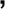 e) Os documentos em apreço deverão estar acompanhados de todas as alterações ou da consolidação respectiva.f) Em se tratando de microempreendedor individual – MEI: Certificado da Condição de Microempreendedor Individual - CCMEI, cuja aceitação ficará condicionada à verificação da autenticidade no sítio www.portaldoempreendedor.gov.br.g) O objeto social descrito no ato constitutivo deverá possuir ramo de atividade compatível com o objeto licitado.10.13.2 - Regularidade Fiscala) Prova de inscrição no Cadastro Nacional de Pessoas Jurídicas (CNPJ) atualizado, relativo ao domicílio ou sede do licitante.b) Prova de inscrição no cadastro de contribuintes estadual ou municipal, se houver relativo à sede ou domicílio do licitante, atualizado.c) Certidão Negativa de Débitos Relativos a Tributos Federais e Dívida Ativa da União, conjunta, com prova de regularidade relativa à Seguridade Social (INSS), conforme MF nº. 358 de 05/09/2014.d) Certificado de Regularidade de Situação perante o Fundo de Garantia do Tempo de Serviço - FGTS ou documento equivalente que comprove a regularidade.e) Certidão de regularidade com a Fazenda Estadual e Municipal, referente ao domicílio da empresa.f) Prova de inexistência de débitos inadimplidos perante a Justiça do Trabalho, mediante apresentação de certidão negativa nos termos da Lei nº. 12.440/2011.g) A certidão que se refere a alínea anterior poderá ser obtida de forma eletrônica e gratuita, e encontra-se disponível em todos os portais da Justiça do Trabalho na rede mundial de computadores (Tribunal Superior do Trabalho, Conselho Superior da Justiça do Trabalho e Tribunais Regionais do Trabalho).10.13.3 - Qualificação Econômico-Financeiraa) Certidão Negativa de falência e concordata, expedida pelo distribuidor da sede da pessoa jurídica.10.13.4 - Outras Comprovaçõesa) Declaração de cumprimento ao inciso XXXIII do artigo 7º da Constituição Federal de que não emprega menor de dezoito anos em trabalho noturno, perigoso ou insalubre, nem menores de dezesseis anos, salvo na condição de aprendiz, a partir de quatorze anos, conforme documento anexo.b) Declaração de que cumpre os requisitos de habilitação, de acordo com art. 4º, VII da Lei nº 10.520/2002, conforme documento anexo.c) Declaração de enquadramento como ME ou EPP, caso se aplique.10.13.5 – Comprovações Técnicasa) Alvará sanitário emitido pelo órgão competente do estado sede da participante.b) Certificado de Autorização de Funcionamento (AFE) medicamentos, correlatos, saneante, emitido pela ANVISA ou publicação feita em órgão oficial da União, nos intens especificados no Termo de Referência.10.14 - Havendo restrição quanto à regularidade fiscal ou trabalhista no caso de Microempresa, Empresa de Pequeno Porte e Microempreendedor Equiparadas, fica concedido um prazo de 05 (Cinco) dias úteis para a sua regularização, prorrogável por igual período mediante justificativa tempestiva e aceita pelo Pregoeiro e equipe de apoio, nos termos da Lei Complementar nº 147 de 07 de agosto de 2014;10.15 - A não-regularização fiscal e trabalhista no prazo previsto no subitem anterior acarretará a inabilitação da licitante, sem prejuízo das sanções previstas neste Edital, sendo facultada a convocação dos licitantes remanescentes, na ordem de classificação. Se, na ordem de classificação, seguir-se outra microempresa, empresa de pequeno porte ou equiparada, com alguma restrição na documentação fiscal e trabalhista, será concedido o mesmo prazo para regularização;10.16 – Caso seja apresentada algum documento com data de validade expirada, e esse documento possa ser obtido via internet, durante a realização da sessão, fica facultado ao pregoeiro obter nova certidão vigente, com fim de dar maior celeridade ao procedimento e sempre buscar a melhor proposta para a administração;10.17 – Conforme acórdão 1.211/2021 do TCU, caso alguma empresa tenha algum documento ausente, comprobatório de condição atendida pelo licitante quando apresentou sua proposta, que não foi juntado com os demais comprovantes de habilitação e/ou proposta, por equívoco ou falha, a empresa poderá solicitar a inclusão que será avaliado pelo pregoeiro.10.18 - Havendo necessidade de analisar minuciosamente os documentos exigidos, o Pregoeiro suspenderá a sessão, informando no “chat” a nova data e horário para a continuidade da mesma;10.19 - Será inabilitado o licitante que não comprovar sua habilitação, seja por não apresentar quaisquer dos documentos exigidos, ou apresentá-los em desacordo com o estabelecido neste Edital;10.20 - O licitante provisoriamente vencedor em um item, que estiver concorrendo em outro item, ficará obrigado a comprovar os requisitos de habilitação cumulativamente, isto é, somando as exigências do item em que venceu às do item em que estiver concorrendo, e assim sucessivamente, sob pena de inabilitação, além da aplicação das sanções cabíveis;10.21 - Não havendo a comprovação cumulativa dos requisitos de habilitação, a inabilitação recairá sobre o (s) item (ns) de menor (es) valor (es) cuja retirada (s) seja (m) suficiente (s) para a habilitação do licitante nos remanescentes;10.22 - Constatado o atendimento às exigências de habilitação fixadas no Edital, o licitante será declarado vencedor;10.23 - As Certidões que não possuírem prazo de validade, somente serão aceitas com data de emissão não superior a 90 (noventa) dias consecutivos de antecedência da data de abertura da sessão deste Pregão;11 - Do Julgamento das Propostas11.1 - A declaração do vencedor acontecerá no momento imediatamente posterior à fase de habilitação;11.2 - A proposta final do licitante declarado vencedor deverá ser encaminhada no prazo de 02 (duas) horas, podendo ser prorrogado por igual período, a contar da solicitação do Pregoeiro no sistema eletrônico.11.3 - Serão desconsideradas quaisquer alternativas de preço ou qualquer outra condição não prevista neste edital.11.4 - Encerrada a etapa competitiva e ordenadas as ofertas, de acordo com o menor preço apresentado, o Pregoeiro verificará a aceitabilidade da proposta de valor mais baixo, comparando-o com os valores consignados em planilha de custos, decidindo, motivadamente, a respeito.11.5 - Será desclassificada a proposta:a) Que não atender totalmente qualquer um dos quesitos constantes neste Edital.b) Que atender, parcialmente ou com restrições, as exigências previstas neste Edital.c) Apresentadas fora do prazo ou em local diverso do fixado no presente Edital.d) Que após as fases de lances e negociação, estejam com o valor acima do orçado pela Administração.e) Que apresente preços simbólicos, irrisórios ou de valor zero, incompatíveis com os preços de mercado, superestimados ou manifestamente inexequíveis, assim considerados nos termos do disposto no § 3º do artigo 44 e inciso II do artigo 48, da Lei Federal nº. 8.666/93.f) Apresente preço baseado em outras propostas, inclusive com o oferecimento de redução sobre a de menor valor.g) Contenham em seu texto rasuras, emendas, borrões, entrelinhas, irregularidades ou defeitos de linguagem ou outros que impossibilitem o julgamento.11.6 - No julgamento das propostas, ocorrendo divergências ou inversão de numeração dos itens, o Pregoeiro poderá fazer as devidas correções que julgar necessário para aproveitamento da proposta, bem como poderá relevar erros ou omissões formais que não afetem a compreensão dos termos da proposta. 11.7 - Havendo divergência entre valores unitários e valores globais, considerar-se-ão como válidos os valores unitários, caso haja discrepância entre os valores em algarismo e por extenso prevalecerão os últimos.11.8 - Até a assinatura do contrato, a proposta da licitante vencedora poderá ser desclassificada se a Prefeitura Municipal de Tupaciguara tiver conhecimento de fato desabonador à sua habilitação, conhecido após o julgamento.11.9 – Caso a proposta, inicial ou final, não esteja conforme os parâmetros do item 7.2 deste instrumento convocatório, a licitante será convocada a adequar a proposta no prazo de 02 (duas) horas, prorrogável.12 - Dos Recursos Administrativos12.1 - Declarado o vencedor e decorrida a fase de regularização fiscal e trabalhista da licitante qualificada como microempresa ou empresa de pequeno porte, se for o caso, será concedido o prazo de no mínimo 10 (dez) minutos, para que qualquer licitante manifeste a intenção de recorrer, de forma motivada, isto é, indicando contra qual (is) decisão (ões) pretende recorrer e por quais motivos, em campo próprio do sistema;12.2 - Havendo quem se manifeste, caberá ao Pregoeiro verificar a tempestividade e a existência de motivação da intenção de recorrer, para decidir se admite ou não o recurso, fundamentadamente. Nesse momento o Pregoeiro não adentrará no mérito recursal, mas apenas verificará as condições de admissibilidade do recurso;12.3 - A falta de manifestação motivada do licitante quanto à intenção de recorrer importará a decadência desse direito;12.4 - Uma vez admitido o recurso, o recorrente terá, a partir de então, o prazo de três dias para apresentar as razões, pelo sistema eletrônico, ficando os demais licitantes, desde logo, intimados para, querendo, apresentarem contrarrazões também pelo sistema eletrônico, em outros três dias, que começarão a contar do término do prazo do recorrente, sendo-lhes assegurada vista imediata dos elementos indispensáveis à defesa de seus interesses;12.5 - O acolhimento do recurso invalida tão somente os atos insuscetíveis de aproveitamento.12.6 - Os autos do processo permanecerão com vista franqueada aos interessados, no endereço constante neste Edital.12.7 - Constará, na ata da sessão, a síntese das razões de recurso apresentadas, bem como o registro de que todas as demais licitantes ficam intimadas para manifestar-se sobre as razões do recurso12.8 - A manifestação na sessão pública e a motivação, no caso de recurso, são pressupostos de admissibilidade dos recursos.12.9 - O início da contagem dos prazos, bem como seu término, dar-se-á sempre em dias úteis.12.10 - A falta de apresentação de motivação, mencionadas no item 12.1, importará a decadência do direito de recurso, culminando com a adjudicação do objeto do certame à licitante vencedora.12.11 - A decisão proferida em grau de recurso será definitiva e dela dar-se-á conhecimento, mediante publicação na página do Diário Oficial dos Municípios Mineiros - AMM que pode ser acessado pela página http://www.diariomunicipal.com.br/amm-mg.12.12 - Não serão conhecidas as contrarrazões a recursos intempestivamente apresentadas.13 - Da Reabertura Da Sessão Pública13.1 - A sessão pública poderá ser reaberta:13.2 - Nas hipóteses de provimento de recurso que leve à anulação de atos anteriores à realização da sessão pública precedente ou em que seja anulada a própria sessão pública, situação em que serão repetidos os atos anulados e os que dele dependam;13.3 - Quando houver erro na aceitação do preço melhor classificado ou quando o licitante declarado vencedor não assinar o contrato, não retirar o instrumento equivalente ou não comprovar a regularização fiscal e trabalhista, nos termos do art. 43, §1º da LC nº 123/2006. 13.4 - Nessas hipóteses, serão adotados os procedimentos imediatamente posteriores ao encerramento da etapa de lances; 13.5 - Todos os licitantes remanescentes deverão ser convocados para acompanhar a sessão reaberta;13.6 - A convocação se dará por meio do sistema eletrônico (“chat”) e também será publicada na página do Diário Oficial dos Municípios Mineiros – AMM que pode ser acessado pela página http://www.diariomunicipal.com.br/amm-mg.14 - Da Homologação14.1 - A ausência de manifestação de recorrer durante a sessão, ou a decadência do prazo para a interposição do recurso, ou julgados os que caso tenham sido postulados, e constatado o atendimento das exigências fixadas no Edital, a licitante será declarada vencedora, sendo homologado pela autoridade competente e o vencedor será convocado para a assinatura da Ata de Registro de Preço.14.2 - Até a assinatura da Ata de Registro de Preço, a proposta da licitante vencedora poderá ser desclassificada se a Prefeitura Municipal tiver conhecimento de fato desabonador à sua habilitação, conhecido após o julgamento.14.3 - Ocorrendo a desclassificação da proposta da licitante vencedora por fatos referidos no item anterior, a Prefeitura Municipal poderá convocar as licitantes remanescentes, observada a ordem de classificação de acordo com a Lei Federal nº. 10.520/2002 e Decreto Federal 10.024/2019.15 - Das Condições Da Ata De Registro De Preços15.1 – As obrigações decorrentes desta licitação, a serem firmadas entre a Administração Municipal e a licitante vencedora, serão formalizadas através de Ata de Registro de Preços, observando-se as condições estabelecidas neste Edital, seus Anexos, na legislação vigente e na proposta do licitante vencedor.15.2 – A Administração Municipal convocará formalmente a licitante vencedora para assinar a Ata de Registro de Preços, que deverá comparecer dentro do prazo de 03 (três) dias consecutivos, contados a partir da convocação.15.2.1 – No momento da assinatura da ata a licitante vencedora deverá apresentar a documentação prevista nos itens 10.4 e 12, “D” do Anexo II.15.3 – O prazo estipulado no subitem 15.2 poderá ser prorrogado uma vez, por igual período, quando solicitado pela licitante vencedora, durante o seu transcurso e desde que ocorra motivo justificado aceito pela Administração Municipal.15.4 – O Pregoeiro poderá, quando a convocada não assinar a Ata de Registro de Preços no prazo e condições estabelecidas neste Edital, examinar as ofertas subsequentes e a qualificação dos licitantes na ordem de classificação e, assim sucessivamente, até a apuração de uma licitante que atenda ao edital, sendo o respectivo licitante declarado vencedor.15.4.1 – O fornecedor que não comparecer para assinar a Ata de Registro de Preços, dentro do prazo estipulado nos itens 15.2 e 15.3, ou se recusar em assinar a presente Ata será submetido às penalidades descritas no Artigo 7º da Lei n° 10.520/02.15.5 - Caso a empresa não mantenha o compromisso assumido será aplicada a penalidade correspondente à inexecução total – 30% (trinta por cento) sobre o valor constante da nota de empenho.15.6 - A Ata de Registro de Preços poderá ser cancelada de pleno direito, no todo ou em parte, nas situações previstas abaixo:I) Por iniciativa da Administração:a) quando o fornecedor der causa à rescisão administrativa da nota de empenho decorrente deste Registro de Preços, nas hipóteses previstas nos incisos de I a XII e XVII do art. 78 da Lei 8.666/93;b) se os preços registrados estiverem superiores aos praticados no mercado.II) Por iniciativa do fornecedor:a) mediante solicitação escrita, comprovando estar o fornecedor impossibilitado de cumprir os requisitos desta Ata de Registro de Preços;b) quando comprovada a ocorrência de qualquer das hipóteses contidas no art. 78, incisos XIV, XV e XVI, da Lei nº 8.666/93.Parágrafo primeiro - Ocorrendo cancelamento dos preços registrados, o fornecedor será informado por correspondência com aviso de recebimento, a qual será juntada ao processo administrativo da presente Ata.Parágrafo segundo - No caso de ser ignorado, incerto ou inacessível o endereço do fornecedor, a comunicação será feita por publicação no Diário Oficial dos Municípios Mineiros, considerando-se cancelado o desconto registrado.Parágrafo terceiro - A solicitação do fornecedor para cancelamento dos preços registrados poderá não ser aceita pela Administração Municipal, facultando-se a este, neste caso, a aplicação das penalidades previstas na legislação pertinente.Parágrafo quarto - Havendo o cancelamento dos preços registrados, cessarão todas as atividades do fornecedor relativas ao respectivo registro.Parágrafo quinto - Caso se abstenha de aplicar a prerrogativa de cancelar a Ata de Registro de Preços, a Administração Municipal poderá, a seu exclusivo critério, suspender a sua execução e/ou sustar o pagamento das faturas, até que o fornecedor cumpra integralmente a condição contratual infringida.15.7 - No ato da assinatura da Ata a empresa deverá apresentar comprovação do vínculo do R.T com a empresa através de carteira de trabalho, cópia de contrato de trabalho ou outro instrumento admitido em direito, se não sócio.16- Da contratação 16.1- A licitante vencedora poderá ser convocada pela Prefeitura Municipal de Tupaciguara para assinatura do contrato, conforme minuta em anexo, no prazo de 05 (cinco) dias após o recebimento da data da notificação.16.2- É assegurada a prorrogação do prazo de que trata o item anterior, por igual período, desde que solicitado pela parte durante seu transcurso e ocorra motivo justificado e aceito pela Prefeitura Municipal.16.3- O prazo de vigência do contrato terá início na data de sua assinatura até 31 de dezembro de ano de sua contratação, podendo ser prorrogado consoante dispõe os artigos 57, inciso II, e demais dispositivos permissivos da Lei Federal n°. 8.666/1993.16.4- A recusa injustificada do adjudicatário em assinar o contrato ou retirar o documento equivalente implicará em multa de 3% (três por cento) sobre o valor do objeto adjudicado.16.5- Não atendendo ao chamamento para a assinatura do contrato ou documento equivalente, a proponente perderá todos os direitos que porventura tenha obtido como vencedora da licitação, sendo adjudicado à proponente a seguir classificada, nos termos da proposta vencedora, inclusive quanto aos preços e prazos.16.6 - A presente contratação poderá ser reajustada, anualmente, através do Índice Nacional de Preços ao Consumidor (INPC), sendo levado em consideração o percentual acumulado do ano anterior. 16.7 – Os reajustes realizados deverão ser formalizados, mediante a celebração de termo aditivo/apostilamento.17 - Obrigações do Fornecedor17.1 - Responder, em relação aos seus empregados, por todas as despesas decorrentes da execução do objeto contratado.17.2 - Executar o objeto desta licitação conforme regras estabelecidas neste Edital e seus Anexos. 17.3 - Executar o objeto através de pessoas idôneas e devidamente capacitadas, responsabilizando-se por negligência, imprudência e imperícia por parte de seus empregados.17.4 - Responder pelos danos causados diretamente ao órgão gerenciador ou a terceiros, decorrente de sua culpa ou dolo, durante a execução do objeto, não excluindo ou reduzindo essa responsabilidade a fiscalização ou o acompanhamento pelo contratante.  17.5 - Assumir a responsabilidade por todos os encargos previdenciários e obrigações sociais previstos na legislação social e trabalhista em vigor, obrigando-se a saldá-la na época própria, vez que os seus empregados não manterão nenhum vínculo empregatício com o contratante.17.6 - Manter, durante toda a vigência da Ata de Registro de Preço, em compatibilidade com as obrigações por ela assumidas, todas as condições de habilitação e qualificação exigidas na licitação, devendo comunicar, imediatamente, qualquer alteração que possa comprometer a manutenção do contrato.17.7 - A empresa, além das responsabilidades atinentes, responderá pela qualidade e correção nos termos da legislação pertinente.17.8 - Não subcontratar, ceder ou transferir, total ou parcialmente, a execução desta Ata, bem como não se associar com outrem ou realizar fusão, cisão ou incorporação.17.9 - Reparar, corrigir, remover ou substituir as suas expensas, no total ou em parte, no prazo fixado pela Comissão ou servidor designado, o objeto em que se verificarem vícios ou defeitos.17.10 - Dar ciência a Administração Municipal, imediatamente por escrito, sobre qualquer anormalidade que verificar na execução do objeto.17.11 - Prestar esclarecimentos que forem solicitados pela Administração Municipal, cujas reclamações se obrigam a atender prontamente.17.12 - Responsabilizar-se pelos vícios e danos decorrentes na concepção do objeto.  17.13 - O dever previsto na cláusula anterior implica na obrigação de, a critério da Administração, substituir, reparar, corrigir, remover, ou reconstruir as suas expensas, imediatamente, o que apresentar avaria ou defeito.17.14 - Comunicar à Administração, com antecedência, os motivos que impossibilitem o cumprimento, com a devida comprovação.17.15 - Cumprir fielmente as obrigações assumidas, de modo que o objeto seja realizado com esmero e perfeição.17.16 - Cumprir rigorosamente as normas técnicas e regulamentos pertinentes. 17.17 - Reconhecer os direitos da administração, em caso de rescisão administrativa prevista no artigo 77 da Lei nº. 8.666/93.17.18 - Responsabilizar-se por quaisquer ônus decorrentes de possível chamamento do Município de Tupaciguara em juízo, como litisconsorte, em ação trabalhista ou de reparação civil em decorrência da execução do objeto da licitação.17.19 - Promover a prestação dos serviços contratados no local estipulado, responsabilizando-se pela qualidade e quantidade, incluindo a carga e descarga das mercadorias.17.20 - Substituir, de imediato, às suas expensas, os objetos do contrato que não se adequar às especificações constantes deste contrato.17.21 – Constar em nota fiscal, dados bancários para pagamento.18 - Das Obrigações do Órgão Gerenciador18.1 - Notificar o fornecedor, fixando-lhe prazo para corrigir irregularidades observadas na execução do objeto.18.2 - Efetuar os pagamentos devidos ao fornecedor, na forma convencionada, dentro do prazo previsto, desde que atendidas às formalidades necessárias.18.3 - Proceder às advertências, multas e demais cominações legais pelo descumprimento dos termos desta Ata.18.4 - Fiscalizar e exigir o fiel cumprimento do contrato.18.5 - Fornecer todas as informações necessárias relacionadas com o objeto deste Edital.18.6 - Receber definitivamente o objeto. 19 - Do Reajuste19.1 – Caso seja realizado contrato, a contratada fica obrigada a aceitar nas mesmas condições contratuais, os acréscimos ou supressões que se fizerem nas quantidades do objeto da presente licitação, até 25% (vinte e cinco por cento) do valor da contratação.19.2 - A contratante se reserva o direito de realizar apenas parte do objeto licitado, ou rejeitar todos, desde que haja conveniência para a Administração.20 - Do Recebimento, Prazo de Entrega e Fiscalização20.1 – Conforme determinações do Termo de Referência.21 - Do Preço e do Pagamento21.1 - O pagamento será efetuado em conta corrente da empresa vencedora em 30 (trinta) dias, a contar do recebimento da Nota Fiscal pela Comissão de Recebimento de Mercadorias e Serviços do Município. 21.2 - O número de inscrição no CNPJ, indicado nos documentos da proposta comercial e da habilitação, deverá ser o mesmo do estabelecimento da empresa que emitirá a Fatura/Nota fiscal.21.3 - O pagamento será de acordo com os valores constantes na planilha de preços da proposta adjudicatária. 21.4 - Os pagamentos decorrentes da execução do objeto da presente licitação correrão por conta dos recursos da dotação orçamentária conforme descriminada neste Edital.21.5 - Não haverá sob hipótese alguma, pagamento antecipado.21.6 - O pagamento somente será realizado mediante apresentação e comprovação de regularidade junto ao INSS, FGTS e CNDT.21.7 - O pagamento somente será efetuado após o “atesto”, pelo servidor competente, da Nota Fiscal/Fatura.21.8 - O “atesto” fica condicionado à verificação da conformidade da Nota Fiscal/Fatura apresentada pela contratada e do regular cumprimento das obrigações assumidas.21.9 - Havendo erro na apresentação da Nota Fiscal/Fatura ou dos documentos pertinentes à contratação, ou, ainda, circunstância que impeça a liquidação da despesa, o pagamento ficará pendente até que a contratada providencie as medidas saneadoras. Nesta hipótese, o prazo para pagamento iniciar-se-á após a comprovação da regularização da situação, não acarretando qualquer ônus para o contratante.21.10 - No caso de eventuais erros nos documentos apresentados pela contratada, estes serão a ela devolvidos para verificação, contando-se novo prazo, para análise, aprovação e pagamento, a partir da data de sua reapresentação.21.11 – O órgão gerenciador não se responsabilizará por qualquer despesa que venha a ser efetuada pelo fornecedor, que porventura não tenha sido acordada na Ata.22 - Das Penalidades22.1 - A licitante que ensejar o retardamento da execução do certame, não mantiver a proposta, falhar ou fraudar na execução do contrato, comportar-se de modo inidôneo, fizer declaração falsa ou cometer fraude fiscal, garantido o direito prévio da ampla defesa, ficará impedida de licitar e contratar com a Administração Municipal, pelo prazo de até 02 (dois) anos, enquanto perdurarem os motivos determinantes da punição ou até que seja promovida a reabilitação perante a própria autoridade que aplicou a penalidade.22.1.1 - As penalidades serão obrigatoriamente registradas e, no caso de suspensão de licitar, a licitante deverá ser descredenciada por igual período, sem prejuízo da multa prevista e as demais cominações legais.22.2 – O fornecedor ficará sujeita às seguintes penalidades:I- por atraso injustificado na prestação do serviço licitado, multa de 1% (um por cento) sobre o valor total da contratação, por dia de atraso, até o limite de 15%.II- pela inexecução total ou parcial do acordado através do instrumento contratual, garantida a defesa prévia:Advertência.b) multa administrativa, graduável conforme a gravidade da infração, não excedendo em seu total a 2% sobre o valor do contrato, cumulável com as demais sanções.c) suspensão temporária de participação em licitação e impedimento de contratar com o Município, por prazo não superior a 02 (dois) anos.d) declaração de inidoneidade para licitar ou contratar com a Administração Pública, enquanto perdurarem os motivos determinantes da punição ou até que seja promovida a reabilitação perante a autoridade que aplicou a penalidade, depois do ressarcimento à Administração pelos prejuízos resultantes e depois de decorrido o prazo da sanção aplicada.22.3 - A recusa injustificada da licitante vencedora em assinar o instrumento contratual e retirar a ordem de serviço, caracterizará descumprimento total da obrigação, ensejando as penalidades cabíveis. 22.4 - No processo de aplicação de penalidades é assegurado o direito ao contraditório e à ampla defesa, no prazo de 05 (cinco) dias úteis.23 - Da Dotação Orçamentária23.1 - As despesas decorrentes desta licitação correrão por conta das seguintes dotações orçamentárias:02.05.02.10.301.0003.20334.3.3.90.32 – Material Bem ou Serviço para Distribuição Gratuita - Ficha 233 – 01.0500.0000.0000. (CO 1002)02.05.02.10.301.0003.20334.3.3.90.32 – Material Bem ou Serviço para Distribuição Gratuita - Ficha 233 – 01.0600.0000.0000.02.05.02.10.301.0003.20334.3.3.90.32 – Material Bem ou Serviço para Distribuição Gratuita - Ficha 233 – 01.0621.0000.0000.02.05.02.10.303.0003.20122.3.3.90.32 – Material Bem ou Serviço para Distribuição Gratuita – Ficha 302 – 01.0500.0000.0000. (CO 1002)02.05.02.10.303.0003.20122.3.3.90.32 – Material Bem ou Serviço para Distribuição Gratuita – Ficha 302 – 01.0600.0000.0000.02.05.02.10.303.0003.20122.3.3.90.32 – Material Bem ou Serviço para Distribuição Gratuita – Ficha 302 – 01.0621.0000.0000.24 - Da Validade Do Registro De Preços 24.1 - O registro formalizado na ata a ser firmada entre o município de Tupaciguara e as empresas que apresentarem as propostas classificadas em primeiro lugar no presente certame, terá validade de 12 (doze) meses, a partir da data de sua assinatura e publicação em qualquer meio oficial adotado por este município. 24.2 - Durante o prazo de validade do registro de preços o município de Tupaciguara não ficará obrigado a comprar os materiais objeto deste pregão exclusivamente pelo sistema de registro de preços, podendo realizar licitações ou proceder a outras formas de aquisição quando julgar conveniente, desde que obedecida a legislação pertinente às licitações, ficando assegurado ao beneficiário do registro a preferência em igualdade de condições. 24.3 - O direito de preferência de que trata o subitem anterior poderá ser exercido pelo beneficiário do registro quando o município de Tupaciguara optar pela aquisição por meio legalmente permitido e o preço cotado neste for igual ou superior ao registrado. 24.4 - O responsável da ata de registro de preços acompanhará a evolução dos preços de mercado, com a finalidade de verificar sua compatibilidade com aqueles registrados na ata, sendo que serão considerados compatíveis com os de mercado, os preços registrados que forem iguais ou inferiores à média daqueles apurados pelo setor de compras e licitações. 24.6 - A revisão dos preços registrados somente será possível caso a empresa comprove mediante documentos fiscais de compra dos insumos, a necessidade do reequilíbrio.24.7 - Caso seja constatado que o preço registrado na ata seja superior à média dos preços de mercado, o responsável solicitará ao fornecedor, mediante correspondência, redução do preço registrado, de forma a adequá-lo aos níveis definidos no subitem anterior. 24.8 - Caso o fornecedor não concorde em reduzir o preço, será liberado do compromisso assumido, e o responsável da ata deverá convocar, os demais fornecedores visando igual oportunidade de negociação. 24.9 - Em hipótese de não haver êxito nas negociações de que trata nos subitens anteriores, o responsável procederá a revogação da ata, promovendo a compra por outros meios licitatórios.25 - Das Disposições Gerais25.1 - Nenhuma indenização será devida às licitantes pela elaboração ou pela apresentação de documentação referente ao presente Edital.25.2 - A apresentação das propostas implicará na plena aceitação, por parte da licitante, das condições estabelecidas neste Edital e seus anexos.25.3 - Na contagem dos prazos estabelecidos neste Edital excluem-se o dia do início e inclui-se o do vencimento, observando-se que só se iniciam e vencem prazos em dia de expediente na Prefeitura Municipal de Tupaciguara.25.4 - O Prefeito Municipal poderá revogar a presente licitação em face de razões de interesse público, derivadas de fato superveniente devidamente comprovado, pertinente e suficiente para justificar tal conduta, devendo anulá-la por ilegalidade, de ofício ou por provocação de qualquer pessoa, mediante ato escrito e fundamentado.25.5 - É facultada ao Pregoeiro ou à autoridade superior, em qualquer fase da licitação, a promoção de diligência destinada a esclarecer ou complementar a instrução do processo.25.6 - Os documentos e a proposta, exigidos bem como os seus anexos, têm que estar preferencialmente de acordo com o presente Edital, sendo que cada anexo tem sua forma para ser apresentado.25.7 - As normas que disciplinam este Pregão serão sempre interpretadas em favor da ampliação da disputa entre os interessados, desde que não comprometam o interesse da Administração e a segurança da aquisição.  25.8 - A homologação do objeto desta licitação não implicará direito à contratação.  25.9 - No caso de alteração deste Edital, no curso do prazo estabelecido para o recebimento das propostas de preços e documentos de habilitação, este prazo será reaberto, exceto quando, inquestionavelmente, a alteração não afetar a formulação das propostas.25.10 - O Município de Tupaciguara poderá cancelar de pleno direito a nota de empenho que vier a ser emitida em decorrência desta licitação, bem como rescindir o respectivo contrato, independentemente de interpelação judicial ou extrajudicial desde que motivado o ato e assegurado à licitante vencedora o contraditório e a ampla defesa quando esta:Venha a ser atingida por protesto de título, execução fiscal ou outros fatos que comprometam sua capacidade econômico-financeira;For envolvida em escândalo público e notório;Quebrar o sigilo profissional;Utilizar, em benefício próprio ou de terceiras informações não divulgadas ao público e às quais tenha acesso por força de suas atribuições e que contrariem as disposições estabelecidas pela Prefeitura Municipal de Tupaciguara;Na hipótese de ser anulada a adjudicação em função de qualquer dispositivo legal que a autorize.25.11 - A nulidade do processo licitatório induz à do contrato, sem prejuízo do disposto no parágrafo único do artigo 59, da Lei Federal nº.  8.666/93.25.12 - Havendo indício de conluio entre os licitantes ou de qualquer outro ato de má-fé, a Prefeitura Municipal de Tupaciguara comunicará os fatos verificados ao Ministério Público para as providências cabíveis.25.13 - As decisões proferidas no presente processo serão publicadas no Diário Oficial dos Municípios Mineiros - AMM. 25.14 - Na hipótese de não haver expediente no dia da abertura da presente licitação, ficará esta transferida para o primeiro dia útil subsequente, no mesmo local e horário, anteriormente estabelecidos.25.15 - O licitante é responsável pela fidelidade e legitimidade das informações prestadas e dos documentos apresentados em qualquer fase da licitação. A falsidade de qualquer documento apresentado ou a inveracidade das informações nele contidas implicará a imediata desclassificação do licitante que o tiver apresentado, ou caso tenha sido vencedora, o cancelamento da autorização de serviços, sem prejuízos das demais sanções cabíveis. 25.16 - Na análise da documentação e no julgamento das Propostas Comerciais, o Pregoeiro poderá, a seu critério, solicitar o assessoramento técnico de órgãos ou de profissionais especializados;25.17 - O Pregoeiro, no interesse da Administração, poderá adotar medidas saneadoras, durante o certame, e relevar omissões e erros formais, observadas na documentação e proposta, desde que não contrariem a legislação vigente, sendo possível a promoção de diligências junto aos licitantes, destinadas a esclarecer a instrução do processo, conforme disposto no § 3°, do art. 43 da Lei Federal nº 8.666/93;25.18 - O não cumprimento da diligência poderá ensejar a desclassificação da proposta ou a inabilitação do licitante;25.19 - Quaisquer dúvidas porventura existentes sobre o disposto no presente Edital deverão ser objeto de consulta, por escrito, ao Pregoeiro, no Departamento de Licitação, localizado no 2º piso do Centro Administrativo, situado na Praça Antônio Alves de Faria s/nº., Bairro Tiradentes, Tupaciguara/MG, até 05 (cinco) dias anteriores à data de abertura da licitação. Demais informações poderão ser obtidas pelos telefones (034) 3281-0057 - E-mail: licitacaogestao20212024@gmail.com. 25.20 - Para dirimir, na esfera judicial, as questões oriundas do presente Edital, será competente o juízo da Comarca de Tupaciguara/MG.25.21 - Cópias do Edital e seus anexos serão fornecidos, gratuitamente, mediante recibo, nos horários de 08h00min as 11h00min e 13h00min as 17h00min, no endereço referido no preâmbulo deste Edital, além de estar disponível pela internet, no site da prefeitura https://www.tupaciguara.mg.gov.br/editais/ e no site https://www.licitanet.com.br25.22 - Os casos omissos serão resolvidos com aplicação subsidiária da Lei nº. 8.666/93 e os princípios gerais de direito.25.23 - Fazem parte integrante deste Edital:            Anexo I - Modelo de Proposta.	Anexo II - Termo de Referência.	Anexo III - Declaração de que cumpre os requisitos de habilitação.	Anexo IV - Declaração que não Emprega Menor.Anexo V - Minuta de Ata de Registro de PreçoAnexo VI – Declaração de enquadramento como ME ou EPPAnexo VII – Minuta de Contrato AdministrativoTupaciguara/MG, 19 de outubro de 2023.________________________________Emerson Rosa de PaivaPregoeiro EletrônicoAnexo IITermo de ReferênciaDo ObjetoRegistro de preços para futura e eventual aquisição de insumos médicos para atender a Secretaria Municipal de Saúde nas Unidades Básicas e EMAD, conforme quantidade e especificações constantes no Termo de Referência.Justificativa	A presente solicitação tem como justificativa a necessidade da continuidade nos atendimentos ofertados pelos setores de Unidade Básica de Saúde (PSF) e do EMAD, de modo a promover melhor qualidade aos pacientes que necessitam dos atendimentos ofertados pelo referido setor, bem como à otimização e higienização do mesmo. Discriminação dos itens e valor estimado unitárioValor estimado4.1 - O valor estimado para essa contração é de R$ 3.252.886,39 (três milhões duzentos e cinquenta e dois mil oitocentos e oitenta e seis reais e trinta e nove centavos).A entrega dos produtos objeto desta licitação será realizada de forma total, logo o fornecedor deverá ter o produto em estoque, tendo em vista o prazo de entrega ser de 10 (dez) dias após a solicitação.Os produtos deverão ser entregues no local a ser indicado pela Secretaria requisitante mediante requisição devidamente autorizada. Os preços apresentados deverão estar inclusos as despesas com frete, impostos, e demais encargos fiscais e trabalhistas.O prazo de entrega iniciar-se-á na assinatura do contrato, ou do recebimento da solicitação, sob pena de aplicação das sanções previstas no ato convocatório.Os produtos serão recebidos da seguinte forma: A) Provisoriamente para efeito de posterior verificação da conformidade dos mesmos com as especificações e validades, quando for o caso. B) Definitivamente após a aferição da qualidade e quantidade e consequente aceitação.Todas as despesas decorrentes do fornecimento do objeto, incluindo-se a entrega no local indicado, correrão inteira e exclusivamente por conta da futura contratada.O objeto deverá conter as características mínimas e essenciais descritas neste EditalCaso a qualidade dos produtos entregues não corresponda às especificações técnicas estabelecidas neste Edital, bem como desobedecer às normas legais específicas vigentes não serão recebidos e ou aceitos pela Administração, e serão devolvidos mediante registro comprovando sua inaceitabilidade, devendo ser substituídos no prazo máximo de 24 horas, sob pena de, assim não procedendo, sofrer a aplicação das sanções previstas.Caso a substituição não ocorra no prazo determinado, estará a contratada incorrendo em atraso na entrega e sujeita à aplicação das sanções previstas neste Edital.Em caso de ser impossível a correção dos vícios ou defeitos no prazo estipulado no Edital, a contratada deverá apresentar justificativa por escrito, elucidando as razões da impossibilidade de se cumprir no prazo.O Município de Tupaciguara, através de seu representante a Sr. Rafael Susstrunk da Silva, exercerá a fiscalização do contrato, e registrará todas as ocorrências e as deficiências verificadas em relatório, cuja cópia será encaminhada a licitante vencedora, objetivando a imediata correção das irregularidades apontadas.As exigências e a atuação da fiscalização pelo Município de Tupaciguara em nada restringe a responsabilidade, única, integral e exclusiva da licitante vencedora, no que concerne à execução do objeto do contrato.O prazo de validade dos produtos, contado a partir da entrega, validade mínima de 75% (setenta e cinco por cento), a partir da data de fabricação)Tupaciguara/MG, 19 de outubro de 2023._________________________Luciana Cardoso EuqueresSecretária Municipal de SaúdeAnexo III Declaração de que cumpre os Requisitos de HabilitaçãoA (empresa proponente), inscrita no cadastro de pessoas jurídicas sob o nº. xxx.xxx.xxx/xxxx-xx , sediada em xxxxxxxxx/xx, por intermédio de seu representante legal, infra-assinado, e para os fins do Pregão Eletrônico Registro de Preços nº. 046/2023, declara expressamente que cumpre plenamente os requisitos de habilitação com todos os termos estabelecidos neste Edital.___________________, __ de _____________ de ____._____________________________________Identificação do Representante da EmpresaAnexo IV Declaração que não emprega menorA (empresa proponente) inscrita no cadastro de pessoas jurídicas sob nº. xx.xxx.xxx/xxxx-xx por intermédio de seu representante legal a Sr.(a) ______________, inscrito (a) no cadastro de pessoas físicas sob o nº. ___________, declara, para fins do disposto no inciso V do art. 27 da Lei nº. 8.666, de 21 de junho de 1993, acrescido pela Lei nº 9.854, de 27 de outubro de 1999, que não emprega menor de dezoito anos em trabalho noturno, perigoso ou insalubre e nem menor de 16 (dezesseis) anos, em qualquer trabalho, salvo na condição de aprendiz, a partir de quatorze anos.__________________, __ de _______________ de ______._____________________________________Identificação do Representante da EmpresaAnexo VMinuta da Ata de Registro de PreçoPelo presente instrumento, que entre si celebram o MUNICÍPIO DE TUPACIGUARA, pessoa jurídica de direito público interno, inscrito no cadastro de pessoas jurídicas sob o nº. 18.260.489/0001-04, com Centro Administrativo, situado na Praça Antônio Alves de Faria, s/nº, bairro Tiradentes, Tupaciguara/MG, CEP 38.480/000, representado pelo Sr. Bruno Rodrigues Machado, brasileiro, casado, inscrito no cadastro de pessoas físicas sob o nº. 032.392.606-11, residente e domiciliado nesta cidade na Avenida Antônio Hélio de Castro, nº 226, bairro São Cristovão, doravante denominado ORGÃO GERENCIADOR e, de outro lado, a empresa ____________________________, pessoa jurídica de direito privado, inscrita no cadastro de pessoas jurídicas sob o nº. ______________________________________, com sede a (av/rua)__________________________(nº.)_______,(bairro)____________,(cidade)__________,(estado)___________, pelo seu representante legal o(a) Sr.(a) ________________________, (profissão)________________, inscrito(a) no cadastro de pessoas jurídicas sob o nº. _________________, residente e domiciliado em ___________ na (av./rua)_________________, (nº.)_________, (bairro)_____________ doravante denominada FORNECEDOR tem justo e acordado o presente instrumento proveniente do Procedimento licitatório nº.  132/2023, Pregão Eletrônico Registro de Preços nº. 067/2023,   homologado pelo representante do ÓRGÃO GERENCIADOR em data de ___/___/2023, mediante as seguintes cláusulas e condições:Cláusula Primeira - Do Objeto1.1 - Registro de preços para futura e eventual aquisição de insumos médicos para atender a Secretaria Municipal de Saúde nas Unidades Básicas e EMAD, conforme quantidade e especificações constantes no Termo de Referência1.2 - Discriminação dos itens e valor estimado unitárioCláusula Segunda – Do Prazo2.1 – O prazo de validade da presente Ata será de 12 (doze) meses, contados das assinaturas e publicação em qualquer meio oficial adotado por este Município.– O prazo máximo para entrega deverá ser conforme determinação do Termo de Referência.Cláusula Terceira - Do Recebimento, Prazo de Entrega e Fiscalização3.1 – Conforme determinação de todo o Termo de Referência.Cláusula Quarta - Do Preço e da Forma de Pagamento4.1 - Os objetos contratados serão executados pelo valor abaixo especificado, obedecidas às condições fixadas na proposta e no instrumento convocatório, ficando estipulado o valor global de _________________ para a presente ata.4.2 - O pagamento será efetuado em conta corrente da empresa vencedora em 30 (trinta) dias, a contar do recebimento definitivo, mediante apresentação da Nota Fiscal e relatório de atividades do paciente e intensidade de adesão ao tratamento, assinados pelos pacientes a Comissão de Recebimento de Mercadorias e Serviços do Município. 4.3 - O número de inscrição no CNPJ, indicado nos documentos da proposta comercial e da habilitação, deverá ser o mesmo do estabelecimento da empresa que emitirá a Fatura/Nota fiscal.4.4 - O pagamento será de acordo com os valores constantes na planilha de preços da proposta adjudicatária. 4.5 - Os pagamentos decorrentes da execução do objeto da presente licitação correrão por conta dos recursos da dotação orçamentária conforme descriminada neste Edital.4.6 - Não haverá sob hipótese alguma, pagamento antecipado.4.7 - O pagamento somente será realizado mediante apresentação e comprovação de regularidade junto ao INSS, FGTS e CNDT.4.8 - O pagamento somente será efetuado após o “atesto”, pelo servidor competente, da Nota Fiscal/Fatura e relatório de atividades do paciente e intensidade de adesão ao tratamento, assinados pelos pacientes4.9 - O “atesto” fica condicionado à verificação da conformidade da Nota Fiscal/Fatura apresentada pela contratada e do regular cumprimento das obrigações assumidas.4.10 - Havendo erro na apresentação da Nota Fiscal/Fatura ou dos documentos pertinentes à contratação, ou, ainda, circunstância que impeça a liquidação da despesa, o pagamento ficará pendente até que a contratada providencie as medidas saneadoras. Nesta hipótese, o prazo para pagamento iniciar-se-á após a comprovação da regularização da situação, não acarretando qualquer ônus para o contratante.4.11 - No caso de eventuais erros nos documentos apresentados pela contratada, estes serão a ela devolvidos para verificação, contando-se novo prazo, para análise, aprovação e pagamento, a partir da data de sua reapresentação.4.12 – O Órgão Gestor não se responsabilizará por qualquer despesa que venha a ser efetuada pelo Fornecedor, que não tenha sido acordada nesta Ata ou no Instrumento Convocatório.Cláusula Quinta - Das Condições Comerciais5.1 - As faturas pagas com atraso sofrerão aplicação de juros legais e correção monetária de acordo com os índices de uso corrente no mercado financeiro nacional.5.2 - Nos termos do Decreto nº105/2023 o Município de Tupaciguara realizará retenção do imposto de renda.Cláusula Sexta – Da possível contratação 6.1- A licitante vencedora poderá ser convocada pela Prefeitura Municipal de Tupaciguara para assinatura do contrato, conforme minuta em anexo, no prazo de 05 (cinco) dias após o recebimento da data da notificação.6.2- É assegurada a prorrogação do prazo de que trata o item anterior, por igual período, desde que solicitado pela parte durante seu transcurso e ocorra motivo justificado e aceito pela Prefeitura Municipal.6.3- O prazo de vigência do contrato terá início na data de sua assinatura até 31 de dezembro de ano de sua contratação, podendo ser prorrogado consoante dispõe os artigos 57, inciso II, e demais dispositivos permissivos da Lei Federal n°. 8.666/1993.6.4- A recusa injustificada do adjudicatário em assinar o contrato ou retirar o documento equivalente implicará em multa de 3% (três por cento) sobre o valor do objeto adjudicado.6.5- Não atendendo ao chamamento para a assinatura do contrato ou documento equivalente, a proponente perderá todos os direitos que porventura tenha obtido como vencedora da licitação, sendo adjudicado à proponente a seguir classificada, nos termos da proposta vencedora, inclusive quanto aos preços e prazos, ficando a licitante sujeita a aplicação das sanções previstas em lei.Cláusula Sétima - Das Obrigações Do Órgão Gestor7.1 - Notificar o fornecedor, fixando-lhe prazo para corrigir irregularidades observadas na execução do objeto.7.2 - Efetuar os pagamentos devidos ao fornecedor, na forma convencionada, dentro do prazo previsto, desde que atendidas às formalidades necessárias.7.3 - Proceder às advertências, multas e demais cominações legais pelo descumprimento dos termos desta Ata.7.4 - Fiscalizar e exigir o fiel cumprimento das obrigações.7.5 - Fornecer todas as informações necessárias relacionadas com o objeto deste Edital.7.6 - Receber definitivamente o objeto. 7.7 – Demais obrigações contidas no Termo de Referência.Cláusula Oitava - Das Obrigações do Fornecedor8.1 - Responder, em relação aos seus empregados, por todas as despesas decorrentes da execução do objeto contratado.8.2 - Executar o objeto desta licitação conforme regras estabelecidas nesta Ata de Registro de Preços e ainda conforme todo o Termo de Referência8.3 - Executar o objeto através de pessoas idôneas e devidamente capacitadas, responsabilizando-se por negligência, imprudência e imperícia por parte de seus empregados.8.4 - Responder pelos danos causados diretamente ao contratante ou a terceiros, decorrente de sua culpa ou dolo, durante a execução do objeto, não excluindo ou reduzindo essa responsabilidade a fiscalização ou o acompanhamento pelo contratante.  8.5 - Assumir a responsabilidade por todos os encargos previdenciários e obrigações sociais previstos na legislação social e trabalhista em vigor, obrigando-se a saldá-la na época própria, vez que os seus empregados não manterão nenhum vínculo empregatício com o contratante.8.6 - Manter, durante toda a vigência da Ata, em compatibilidade com as obrigações por ela assumidas, todas as condições de habilitação e qualificação exigidas na licitação, devendo comunicar, imediatamente, qualquer alteração que possa comprometer a manutenção do contrato.8.7 – O Fornecedor, além das responsabilidades atinentes, responderá pela qualidade, e correção nos termos da legislação pertinente.8.8 - Não subcontratar, ceder ou transferir, total ou parcialmente, a execução desta Ata, bem como não se associar com outrem ou realizar fusão, cisão ou incorporação.8.9 - Reparar, corrigir, remover ou substituir as suas expensas, no total ou em parte, no prazo fixado pela Comissão ou servidor designado, o objeto em que se verificar vícios, defeitos.8.10 - Dar ciência a Administração Municipal, imediatamente por escrito, sobre qualquer anormalidade que verificar na execução do objeto.8.11 - Prestar esclarecimentos que forem solicitados pela Administração Municipal, cujas reclamações se obrigam a atender prontamente.8.12 - Responsabilizar-se pelos vícios e danos decorrentes na concepção do objeto.  8.13 - O dever previsto na cláusula anterior implica na obrigação de, a critério da Administração, substituir, reparar, corrigir, remover, ou reconstruir as suas expensas, imediatamente, o que apresentar avaria ou defeito, no prazo estabelecido no Termo de Referência.8.14 - Comunicar à Administração, com antecedência de 30 dias do término da vigência contratual, os motivos que impossibilitem o cumprimento do prazo previsto, com a devida comprovação.8.15 - Cumprir fielmente as obrigações assumidas, de modo que o objeto seja realizado com esmero e perfeição.8.16 - Cumprir rigorosamente as normas técnicas e regulamentos pertinentes. 8.17 - Reconhecer os direitos da administração, em caso de rescisão administrativa prevista no artigo 77 da Lei nº. 8.666/93.8.18 - Responsabilizar-se por quaisquer ônus decorrentes de possível chamamento do Município de Tupaciguara em juízo, como litisconsorte, em ação trabalhista ou de reparação civil em decorrência da execução do objeto da licitação.8.19 - Promover a prestação do serviço contratados no local estipulado, responsabilizando-se pela qualidade.8.20 - Substituir, de imediato, às suas expensas, os objetos do contrato que não se adequar às especificações constantes deste contrato.8.21 – Cumprir também com todas as normas e regulamentações descritas no Termo de Referência.Cláusula Nona - Da Rescisão9.1 - A presente Ata de Registro de Preços poderá ser rescindido por ambas as partes, a partir de comunicação escrita, com antecedência de no mínimo 30 (trinta) dias.Parágrafo Único: É vedado ao FORNECEDOR ceder ou transferir a presente Ata de Registro de Preços.Cláusula Décima - Das Sanções Administrativas10.1 - Pelo descumprimento total ou parcial da presente Ata de Registro de Preço, poderão ser aplicadas as seguintes penalidades, de conformidade com a graduação da infração e nos termos do artigo 87 da Lei nº. 8.666/93:I - advertência.II - multa administrativa, graduável conforme a gravidade da infração, não excedendo em seu total a 2% sobre o valor do contrato, acumulável com as demais sanções.III - suspensão temporária de participação em licitação e impedimento de contratar com a Administração Municipal.IV - declaração de inidoneidade para licitar ou contratar com a Administração Pública.10.2 - O atraso injustificado na entrega do objeto do presente contrato será penalizado com multa de 3% (um por cento) sobre o valor do contrato, por dia de atraso, até o limite de 12% (doze por cento).10.3 – Multa de 3% em caso de impedimento de fiscalização.10.3 - O valor das multas aplicadas, após regular processo administrativo, deverá ser pago por meio de guia própria ao Município de Tupaciguara/MG, no prazo máximo de 03 (três) dias úteis a contar da data da sua aplicação ou poderá ser descontado dos pagamentos das faturas devidas pelo Município, quando for o caso.10.4 - As sanções previstas poderão ser aplicadas cumulativamente, de acordo com a gravidade do descumprimento, após regular processo administrativo, garantido o contraditório e a ampla defesa.10.5 - No processo de aplicação de penalidades é assegurado o direito ao contraditório e à ampla defesa, no prazo de 05 (cinco) dias úteis.Cláusula Décima Primeira - Da Publicação11.1 - O extrato do presente contrato será publicado no órgão de divulgação oficial do Município, que é a página do Diário Oficial dos Municípios Mineiros - AMM, por conta do contratante.Cláusula Décima Segunda - Dos Casos Omissos12.1 - Os casos omissos serão resolvidos de acordo com a Lei nº. 10.520/02 e, subsidiariamente, pela Lei nº. 8.666/93 e segundo os princípios gerais de Direito Administrativo. 12.2 - Em caso de aplicação de normas de Direito Privado sempre será observado o interesse público.Cláusula Décima Terceira - Das Disposições Finais13.1 - Integram esta ATA, o Edital do Pregão Eletrônico nº 046/2023 e seus anexos e a proposta de preços do fornecedor independente da transcrição.13.2 - A existência de preços registrados não obriga o Município de Tupaciguara a firmar as contratações que deles poderão advir.13.3 - Os Serviços serão recebidos provisoriamente, o recebimento definitivo será feito após a verificação das especificações, qualidade, quantidade, validade e consequentemente aceitação, no prazo de 05 (cinco) dias a contar do recebimento provisório.13.3.1 - Em caso de não aceitação, fica o FORNECEDOR obrigado a substituir os produtos, sem custo, no prazo de 05 (cinco) dias, contados da notificação a ser expedida pela Secretaria requisitante.Cláusula Décima Quarta - Do Foro14.1 - Fica eleito o foro da comarca de Tupaciguara, para solucionar quaisquer dúvidas quanto à execução do presente contrato.E, por estarem justas, as partes firmam o presente instrumento em 03 (três) vias de igual teor e forma, na presença das testemunhas abaixo.Tupaciguara, ____de ______________ de 2021.Testemunhas: 1) Nome: Gustavo Henrique O. Santos      CPF nº 131.250.036.012) Nome: Tiago Gonçalves Gomes    CPF nº 143.068.026-12Fiscal da Ata de Registros de Preços:Rafael Susstrunk da Silva CPF:089.266.356-19Anexo VI Declaração de enquadramento de microempresa e empresa de pequeno porteA (empresa proponente), inscrita no cadastro de pessoas jurídicas sob o nº. xxx.xxx.xxx/xxxx-xx , sediada em xxxxxxxxx/xx, por intermédio de seu representante legal, infra-assinado, e para os fins do Pregão Eletrônico nº. 046/2023, declara expressamente para os fins da L.C. 123/06 que na presente data esta enquadrada como microempresa ou empresa de pequeno porte.___________________, __ de _____________ de ____._____________________________________Identificação do Representante da EmpresaAnexo VII Minuta de Contrato AdministrativoPelo presente instrumento, que entre si celebram o MUNICÍPIO DE TUPACIGUARA, pessoa jurídica de direito público interno, inscrito no cadastro de pessoas jurídicas sob o nº. 18.260.489/0001-04, com Centro Administrativo, sito na Praça Antônio Alves de Faria, s/nº. Bairro Tiradentes, Tupaciguara/MG, CEP 38.480/000, representado pelo pelo Sr. Bruno Rodrigues Machado, brasileiro, casado, inscrito no cadastro de pessoas físicas sob o nº. 032.392.606-11, residente e domiciliado nesta cidade na Avenida Antônio Hélio de Castro, nº 226, bairro São Cristóvão, CEP 38.480/000, doravante denominado ÓRGÃO GERENCIADOR e, de outro lado, a empresa ____________________________, pessoa jurídica de direito privado, inscrita no cadastro de pessoas jurídicas sob o nº. ______________________________________, com sede a (av/rua) __________________________(nº.) _______, (bairro)____________, (cidade)__________, (estado)___________, pelo seu representante legal o(a) Sr.(a) ________________________, (profissão)________________, inscrito(a) no cadastro de pessoas físicas sob o nº. _________________, residente e domiciliado em ___________ na (av./rua) __________________, (nº.) _________, (bairro)_____________ doravante denominada CONTRATADO (A), resolvem celebrar o presente contrato mediante as cláusulas e condições seguintes.Cláusula Primeira - Do Fundamento Legal1.1 - A celebração deste contrato se dá em conformidade com a Ata de Registro de Preços nº---/---- resultante do Procedimento licitatório nº.  132/2023, Pregão Eletrônico Registro de Preços nº. 067/2023, homologado em xx/xx/xxxx, e de acordo com a Lei nº. 10.520/2002, com aplicação subsidiária da Lei nº. 8.666/1993 e alterações, Decreto Federal nº. 3.555/2000. Cláusula Segunda - Do Objeto2.1 A presente licitação tem por objeto Registro de preços para futura e eventual aquisição de medicamentos éticos para distribuição gratuita, nas quantidades e especificações contidas no Termo de Referência.2.2 - Faz parte integrante do presente contrato independente de transcrição e anexação:a) Edital e anexos do Pregão Eletrônico nº. 067/2023.b) Proposta Comercial Adjudicada.Cláusula Terceira - Da Dotação Orçamentária e Da Vigência3.1 - As despesas decorrente desta contratação correrão pelas seguintes dotações orçamentárias: 02.05.02.10.301.0003.20334.3.3.90.30 – Material de Consumo – Ficha 232 – 01.0500.0000.0000.02.05.02.10.301.0003.20334.3.3.90.30 – Material de Consumo – Ficha 232 – 01.0600.0000.0000.02.05.02.10.301.0003.20334.3.3.90.30 – Material de Consumo – Ficha 232 – 01.0621.0000.0000.02.05.02.10.302.0003.20130.3.3.90.30 – Material de Consumo – Ficha 254 – 01.0500.0000.0000.02.05.02.10.302.0003.20130.3.3.90.30 – Material de Consumo – Ficha 254 – 01.0600.0000.0000.02.05.02.10.302.0003.20130.3.3.90.30 – Material de Consumo – Ficha 254 – 01.0621.0000.0000.3.2 - A contratação terá início na data da assinatura do presente instrumento e término no dia XX/XX/XXXX.Cláusula Quarta - Do Recebimento, Prazo de Entrega e Fiscalização4.1 – Conforme determinação de todo o Termo de Referência.Cláusula Quinta - Do Preço e da Forma de Pagamento5.1 – Conforme cláusula quarta da Ata de Registro de Preços nºCláusula Sexta - Das Condições Comerciais6.1 - As faturas pagas com atraso sofrerão aplicação de juros legais e correção monetária de acordo com os índices de uso corrente no mercado financeiro nacional.6.2 – A presente contratação poderá ser reajustada, anualmente, através do Índice Nacional de Preços ao Consumidor (INPC), sendo levado em consideração o percentual acumulado do ano anterior. 6.3– Os reajustes realizados deverão ser formalizados, mediante a celebração de termo aditivo/apostilamento.6.4 – O reajuste poderá ser concedido após análise da solicitação que deverá ser feita pela CONTRATADA.6.5 - Nos termos do Decreto nº105/2023 o Município de Tupaciguara realizará retenção do imposto de renda.Cláusula Sétima - Das Obrigações Do Contratante7.1 - Notificar a contratada, fixando-lhe prazo para corrigir irregularidades observadas na execução do objeto.7.2 - Efetuar os pagamentos devidos à contratada, na forma convencionada, dentro do prazo previsto, desde que atendidas às formalidades necessárias.7.3 - Proceder às advertências, multas e demais cominações legais pelo descumprimento dos termos deste contrato.7.4 - Fiscalizar e exigir o fiel cumprimento do contrato.7.5 - Fornecer todas as informações necessárias relacionadas com o objeto deste Edital.7.6 - Receber definitivamente o objeto. Cláusula Oitava - Das Obrigações da Contratada8.1 - Responder, em relação aos seus empregados, por todas as despesas decorrentes da execução do objeto contratado.8.2 - Executar o objeto desta licitação conforme regras estabelecidas8.3 - Executar o objeto através de pessoas idôneas e devidamente capacitadas, responsabilizando-se por negligência, imprudência e imperícia por parte de seus empregados.8.4 - Responder pelos danos causados diretamente ao contratante ou a terceiros, decorrente de sua culpa ou dolo, durante a execução do objeto, não excluindo ou reduzindo essa responsabilidade a fiscalização ou o acompanhamento pelo contratante.  8.5 - Assumir a responsabilidade por todos os encargos previdenciários e obrigações sociais previstos na legislação social e trabalhista em vigor, obrigando-se a saldá-la na época própria, vez que os seus empregados não manterão nenhum vínculo empregatício com o contratante.8.6 - Manter, durante toda a vigência do contrato, em compatibilidade com as obrigações por ela assumidas, todas as condições de habilitação e qualificação exigidas na licitação, devendo comunicar, imediatamente, qualquer alteração que possa comprometer a manutenção do contrato.8.7 - A contratada, além das responsabilidades atinentes, responderá pela qualidade e correção nos termos da legislação pertinente.8.8 - Não subcontratar, ceder ou transferir, total ou parcialmente, a execução deste contrato, bem como não se associar com outrem ou realizar fusão, cisão ou incorporação.8.9 - Reparar, corrigir, remover ou substituir as suas expensas, no total ou em parte, no prazo fixado pela comissão ou servidor designado, o objeto em que se verificar vícios, defeitos.8.10 - Dar ciência a Administração Municipal, imediatamente por escrito, sobre qualquer anormalidade que verificar na execução do objeto.8.11 - Prestar esclarecimentos que forem solicitados pela Administração Municipal, cujas reclamações se obrigam a atender prontamente.8.12 - Responsabilizar-se pelos vícios e danos decorrentes na concepção do objeto.  8.13 - O dever previsto na cláusula anterior implica na obrigação de, a critério da Administração, substituir, reparar, corrigir, remover, ou reconstruir as suas expensas, imediatamente, o que apresentar avaria ou defeito.8.14 - Comunicar à Administração, com antecedência do término da vigência contratual, os motivos que impossibilitem o cumprimento do prazo previsto, com a devida comprovação.8.15 - Cumprir fielmente as obrigações assumidas, de modo que o objeto seja realizado com esmero e perfeição.8.16 - Cumprir rigorosamente as normas técnicas e regulamentos pertinentes. 8.17 - Reconhecer os direitos da administração, em caso de rescisão administrativa prevista no artigo 77 da Lei nº. 8.666/93.8.18 - Responsabilizar-se por quaisquer ônus decorrentes de possível chamamento do Município de Tupaciguara em juízo, como litisconsorte, em ação trabalhista ou de reparação civil em decorrência da execução do objeto da licitação.8.19 - Promover a entrega dos objetos contratados no local estipulado, responsabilizando-se pela qualidade.8.20 - Substituir, de imediato, às suas expensas, os objetos do contrato que não se adequar às especificações constantes deste contrato.8.21 – Demais obrigações previstas na Ata de Registro de Preços nº e ainda no Termo de Referência.Cláusula Nona - Da Rescisão9.1 - A inexecução total ou parcial do contrato ensejará a sua rescisão.9.2 - O presente contrato poderá ser rescindido nas hipóteses do artigo 77 da Lei Federal nº. 8.666/93.9.3 - A rescisão do contrato poderá ser:I - por ato unilateral da Administração.II - amigável, por acordo entre as partes.III - por determinação judicial.Cláusula Décima - Das Sanções Administrativas10.1 - Pelo descumprimento total ou parcial do presente contrato, poderão ser aplicadas as seguintes penalidades, de conformidade com a graduação da infração e nos termos do artigo 87 da Lei nº. 8.666/93:I - advertência.II - multa administrativa, graduável conforme a gravidade da infração, não excedendo em seu total a 2% sobre o valor do contrato, acumulável com as demais sanções.III - suspensão temporária de participação em licitação e impedimento de contratar com a Administração Municipal.IV - declaração de inidoneidade para licitar ou contratar com a Administração Pública.10.2 - O atraso injustificado na entrega do objeto do presente contrato será penalizado com multa de 3% (um por cento) sobre o valor do contrato, por dia de atraso, até o limite de 12% (doze por cento).10.3 – Multa de 3% em caso de impedimento de fiscalização.10.3 - O valor das multas aplicadas, após regular processo administrativo, deverá ser pago por meio de guia própria ao Município de Tupaciguara/MG, no prazo máximo de 03 (três) dias úteis a contar da data da sua aplicação ou poderá ser descontado dos pagamentos das faturas devidas pelo Município, quando for o caso.10.4 - As sanções previstas poderão ser aplicadas cumulativamente, de acordo com a gravidade do descumprimento, após regular processo administrativo, garantido o contraditório e a ampla defesa.10.5 - No processo de aplicação de penalidades é assegurado o direito ao contraditório e à ampla defesa, no prazo de 05 (cinco) dias úteis.Cláusula Décima Primeira - Da Publicação11.1 - O extrato do presente contrato será publicado no órgão de divulgação oficial do Município, que é a página do Diário Oficial dos Municípios Mineiros - AMM, por conta do contratante.Cláusula Décima Segunda - Dos Casos Omissos12.1 - Os casos omissos serão resolvidos de acordo com a Lei nº. 10.520/02 e, subsidiariamente, pela Lei nº. 8.666/93 e segundo os princípios gerais de Direito Administrativo. 12.2 - Em caso de aplicação de normas de Direito Privado sempre será observado o interesse público.Cláusula Décima Terceira - Do Foro13.1- Fica eleito o foro da comarca de Tupaciguara, para solucionar quaisquer dúvidas quanto à execução do presente contrato.E, por estarem justas, as partes firmam o presente instrumento em 03 (três) vias de igual teor e forma, na presença das testemunhas abaixo.Tupaciguara/MG, ____de ______________ de 2021.Testemunhas: 1) Nome: Gustavo Henrique O. Santos      CPF nº 131.250.036.012) Nome: Tiago Gonçalves Gomes    CPF nº 143.068.026-12Fiscal do Contrato Administrativo:Rafael Susstrunk da Silva CPF:089.266.356-19PARTICIPAÇÃO UNICA30 dias90 dias180 dias365 diasR$98,00R$ 134,00R$ 224,00R$ 377,00R$ 557,00Seq.UnQuant.CódigoEspecificaçãoValor máximo para contratação1PC1.500,00394956ABAIXADOR LÍNGUA, MADEIRA, DESCARTÁVEL, 14 CM, TIPO ESPÁTULA, 1,50 CM, 2 MM. PACOTE CONTENDO 100 UNIDADES. (NECESSÁRIO APRESENTAÇÃO DE AFE CORRELATOS E ALVARA SANITARIO)R$ 5,402UN200,00394966ÁCIDO PERACÉTICO, CONCENTRAÇÃO DE 0,2%,EM SOLUÇÃO PRONTA PARA USO, ACOMPANHADO DE COADJUVANTE CONFORME CONSTAR DA FORMULAÇÃO DO PRODUTO, ACONDICIONADA EM GALÕES COM 5 LITROS. ODOR CARACTERÍSTICO SUAVE COM LAUDOS E FITAS(NECESSÁRIO APRESENTAÇÃO DE AFE SANEANTES E ALVARA SANITARIO)R$ 147,563UN200,00394987ADAPTADOR PARA USO SORO S. FECHADO TRANSFIX ADAPTADOR P/ SORO (BOLSA) S. FECHADO. (NECESSÁRIO APRESENTAÇÃO DE AFE CORRELATOS E ALVARA SANITARIO)R$ 1,234UN720,00394963ÁGUA OXIGENADA 10 VOLUMES, SOLUÇÃO, FRASCO DESCARTÁVEL, BRANCO LEITOSO CAPACIDADE 1000 ML, ANTISSÉPTICO TÓPICA (NECESSÁRIO APRESENTAÇÃO DE AFE MEDICAMENTOS E ALVARA SANITARIO)R$ 6,815UN200.000,00394961AGULHA 13 X 0,45 - AGULHA HIPODÉRMICA, MATERIAL: AÇO INOXIDÁVEL SILICONIZADO, DIMENSÃO: 26 G X 1/2", TIPO PONTA: BISEL CURTO TRIFACETADO, TIPO CONEXÃO: CONECTOR LUER LOCK OU SLIP EM PLÁSTICO, TIPO FIXAÇÃO: PROTETOR PLÁSTICO, TIPO USO: ESTÉRIL, DESCARTÁVEL, EMBALAGEM INDIVIDUAL (NECESSÁRIO APRESENTAÇÃO DE AFE CORRELATOS E ALVARA SANITARIO)R$ 0,086UN50.000,00394957AGULHA 20 X 5,5 - AGULHA HIPODÉRMICA, MATERIAL: AÇO INOXIDÁVEL SILICONIZADO, DIMENSÃO: 24 G X 3, 4", TIPO PONTA: BISEL C URTO TRIFACETADO, TIPO CONEXÃO: CONECTOR LUER SLIP EM PLÁSTICO, TIPO FIXAÇÃO: PROTETOR PLÁSTICO, TIPO USO: ESTÉRIL, DESCARTÁVEL, EMBALAGEM INDIVIDUAL. (NECESSÁRIO APRESENTAÇÃO DE AFE CORRELATOS E ALVARA SANITARIO)R$ 0,087UN50.000,00394958AGULHA 25 X 06 - AGULHA HIPODÉRMICA, MATERIAL: AÇO INOXIDÁVEL SILICONIZADO, DIMENSÃO: 22 G X 1", TIPO PONTA: BISEL CURTO TRIFACETADO, TIPO CONEXÃO:CONECTORLUER SLIP EM PLÁSTICO, TIPO FIXAÇÃO: PROTETOR PLÁSTICO, TIPO USO: ESTÉRIL, DESCARTÁVEL, EMBALAGEM INDIVIDUAL. (NECESSÁRIO APRESENTAÇÃO DE AFE CORRELATOS E ALVARA SANITARIO)R$ 0,088UN200.000,00394959AGULHA 25 X 07 - AGULHA HIPODÉRMICA, MATERIAL: AÇO INOXIDÁVEL SILICONIZADO, DIMENSÃO: 22 G X 1", TIPO PONTA: BISEL CURTO TRIFACETADO, TIPO CONEXÃO:CONECTORLUER SLIP EM PLÁSTICO, TIPO FIXAÇÃO: PROTETOR PLÁSTICO, TIPO USO: ESTÉRIL, DESCARTÁVEL, EMBALAGEM INDIVIDUAL. (NECESSÁRIO APRESENTAÇÃO DE AFE CORRELATOS E ALVARA SANITARIO)R$ 0,089UN200.000,00394960AGULHA 25 X 08 - AGULHA HIPODÉRMICA, MATERIAL: AÇO INOXIDÁVEL SILICONIZADO, DIMENSÃO: 21 G X 1", TIPO PONTA: BISEL CURTO TRIFACETADO, TIPO CONEXÃO: CONECTOR LUER SLIP EM PLÁSTICO, TIPO FIXAÇÃO: PROTETOR PLÁSTICO, TIPO USO: ESTÉRIL, DESCARTÁVEL, EMBALAGEM INDIVIDUAL. (NECESSÁRIO APRESENTAÇÃO DE AFE CORRELATOS E ALVARA SANITARIO)R$ 0,0810UN200.000,00394962AGULHA 40 X 1,20 - AGULHA HIPODÉRMICA, MATERIAL: AÇO INOXIDÁVEL SILICONIZADO, DIMENSÃO: 18 G X 1 1/2", TIPO PONTA: BISEL CURTO TRIFACETADO, TIPO CONEXÃO: CONECTOR LUER SLIP EM PLÁSTICO, TIPO FIXAÇÃO: PROTETOR PLÁSTICO, TIPO USO: ESTÉRIL, DESCARTÁVEL, EMBALAGEM INDIVIDUAL. (NECESSÁRIO APRESENTAÇÃO DE AFE CORRELATOS E ALVARA SANITARIO)R$ 0,0811FR4.000,00394964ÁLCOOL ETÍLICO, HIDRATADO, 70% (70°GL), LÍQUIDO FRASCO CONTENDO 1.000 ML (NECESSÁRIO APRESENTAÇÃO DE AFE SANEANTES E ALVARA SANITARIO)R$ 6,5912FR2.000,00394965ÁLCOOL ETÍLICO, TIPO: HIDRATADO, TEOR ALCOÓLICO: 70%, APRESENTAÇÃO: GEL. FRASCOCONTENDO 5LITROS. (NECESSÁRIO APRESENTAÇÃO DE AFE SANEANTES E ALVARA SANITARIO)R$ 52,5013PC100,00394968ALGODÃO HIDRÓFILO EM BOLAS, ALVEJADO, PURIFICADO, ISENTO DE IMPUREZAS, NÃO ESTÉRIL, EMBALAGEM 95G. (NECESSÁRIO APRESENTAÇÃO DE AFE CORRELATOS E ALVARA SANITARIO)R$ 3,5514RL720,00394967ALGODÃO HIDRÓFILO, EM MANTAS, ALVEJADO, PURIFICADO, ISENTO DE IMPUREZAS, ENROLADO EM PAPEL APROPRIADO, NÃO ESTÉRIL, EMBALAGEM INDIVIDUAL, ROLO CONTENDO 500 G. (NECESSÁRIO APRESENTAÇÃO DE AFE CORRELATOS E ALVARA SANITARIO)R$ 16,9615UN50,00394973ALMOTOLIA AMBAR CONFECCIONADA EM POLIETILENO COM CAPACIDADE DE 125ML -PLÁSTICOATÓXICO, OPACO, FOTOSSENSÍVEL, RESISTENTE A DESINFECÇÕES, QUEDAS, COMPOSTO POR CORPO ROSQUEADO A TAMPA E BICO PROTETORR$ 3,9616UN10,00394974ALMOTOLIA AMBAR CONFECCIONADA EM POLIETILENO COM CAPACIDADE DE 250ML - PLÁSTICOATÓXICO, OPACO, FOTOSSENSÍVEL, RESISTENTE A DESINFECÇÕES, QUEDAS, COMPOSTO POR CORPO ROSQUEADO A TAMPA E BICO PROTETORR$ 4,6917UN100,00394975ALMOTOLIA AMBAR CONFECCIONADA EM POLIETILENO COM CAPACIDADE DE 500ML - PLÁSTICOATÓXICO, OPACO, FOTOSSENSÍVEL, RESISTENTE A DESINFECÇÕES, QUEDAS, COMPOSTO POR CORPO ROSQUEADO A TAMPA E BICO PROTETORR$ 7,0718UN50,00394970ALMOTOLIA TRANSPARANTE CONFECCIONADA EM POLIETILENO COM CAPACIDADE DE 125ML - PLÁSTICO ATÓXICO, OPACO, FOTOSSENSÍVEL, RESISTENTE A DESINFECÇÕES, QUEDAS, COMPOSTO POR CORPO ROSQUEADO A TAMPA E BICO PROTETORR$ 4,0119UN250,00394971ALMOTOLIA TRANSPARANTE CONFECCIONADA EM POLIETILENO COM CAPACIDADE DE 250ML - PLÁSTICO ATÓXICO, OPACO, FOTOSSENSÍVEL, RESISTENTE A DESINFECÇÕES, QUEDAS, COMPOSTO POR CORPO ROSQUEADO A TAMPA E BICO PROTETORR$ 3,3320UN250,00394972ALMOTOLIA TRANSPARANTE CONFECCIONADA EM POLIETILENO COM CAPACIDADE DE 500ML - PLÁSTICO ATÓXICO, OPACO, FOTOSSENSÍVEL, RESISTENTE A DESINFECÇÕES, QUEDAS, COMPOSTO POR CORPO ROSQUEADO A TAMPA E BICO PROTETORR$ 7,1121UN10,00394976AMBÚ REANIMADOR COMPLETO EM SILICONE COM RESERVATÓRIO ADULTO - REANIMADOR DESCARTÁVEL PARA TREINAMENTO ADULTO, EXCELENTE PERFOMANCE EM TEMPERATURA EXTREMAS -18A 50 GRAUS CELSIUS, ISENTO DE LATEX, MÁSCARA FACIAL, RESERVATÓRIO DE OXIGÊNIO COM TUBO DE CONEXÃO C/ 03 METROS. (NECESSÁRIO APRESENTAÇÃO DE AFE CORRELATOS E ALVARA SANITARIO)R$ 174,1522UN5,00394978AMBÚ REANIMADOR COMPLETO EM SILICONE COM RESERVATÓRIO NEONATAL - REANIMADOR DESCARTÁVEL PARA TREINAMENTO PEDIÁTRICO, EXCELENTE PERFOMANCE EM TEMPERATURA EXTREMAS -18 A 50 GRAUS CELSIUS, ISENTO DE LATEX, MÁSCARA FACIAL,RESERVATÓRIO DE OXIGÊNIO COM TUBO DE CONEXÃO C/ 03 METROS. (NECESSÁRIO APRESENTAÇÃO DE AFE CORRELATOS E ALVARA SANITARIO)R$ 174,1523UN10,00394977AMBÚ REANIMADOR COMPLETO EM SILICONE COM RESERVATÓRIO PEDIATRICO - REANIMADOR DESCARTÁVEL PARA TREINAMENTO ADULTO, EXCELENTE PERFOMANCE EM TEMPERATURA EXTREMAS-18 A 50 GRAUS CELSIUS, ISENTO DE LATEX, MÁSCARA FACIAL, RESERVATÓRIO DE OXIGÊNIO COM TUBO DE CONEXÃO C/ 03 METROS. (NECESSÁRIO APRESENTAÇÃO DE AFE CORRELATOS E ALVARA SANITARIO)R$ 174,1524UN150,00394982APARELHO DE PRESSÃO ADULTO - ESFIGMOMANÔMETRO, AJUSTE: ANALÓGICO, ANERÓIDE, TIPO : DE BRAÇO, FAIXA DE OPERAÇÃO: ATÉ 300 MMHG, MATERIAL BRAÇADEIRA: BRAÇADEIRA EM NYLON, TIPO FECHO COM ESTETOSCÓPIO E APROVADO PELO INMETRO: FECHO EM VELCRO, TAMANHO: ADULTO COMPATIVEL C/MARCA PREMIUM (NECESSÁRIO APRESENTAÇÃO DE AFE CORRELATOS E ALVARA SANITARIO)R$ 95,8925UN10,00394984APARELHO DE PRESSÃO INFANTIL - ESFIGMOMANÔMETRO, AJUSTE: ANALÓGICO, ANERÓIDE, TIPO : DE BRAÇO, FAIXA DE OPERAÇÃO: ATÉ 300 MMHG, MATERIAL BRAÇADEIRA: BRAÇADEIRA EM NYLON, TIPO FECHO COM ESTETOSCÓPIO E APROVADO PELO INMETRO: FECHO EM VELCRO, TAMANHO: INFANTIL COMPATIVEL C/MARCA PREMIUM (NECESSÁRIO APRESENTAÇÃO DE AFE CORRELATOS E ALVARA SANITARIO)R$ 95,9926UN20,00394985APARELHO DE PRESSÃO NEONATAL - ESFIGMOMANÔMETRO, AJUSTE: ANALÓGICO, ANERÓIDE, TIPO : DE BRAÇO, FAIXA DE OPERAÇÃO: ATÉ 300 MMHG, MATERIAL BRAÇADEIRA: BRAÇADEIRAEM NYLON, TIPO FECHO COM ESTETOSCÓPIO E APROVADO PELO INMETRO: FECHO EM VELCRO,TAMANHO: NEONATAL COMPATIVEL C/MARCA PREMIUM (NECESSÁRIO APRESENTAÇÃO DE AFE CORRELATOS E ALVARA SANITARIO)R$ 95,9927UN10,00394983APARELHO DE PRESSÃO OBESO - ESFIGMOMANÔMETRO, AJUSTE: ANALÓGICO, ANERÓIDE, TIPO: DE BRAÇO, FAIXA DE OPERAÇÃO: ATÉ 300 MMHG, MATERIAL BRAÇADEIRA: BRAÇADEIRA EMNYLON, TIPO FECHO COM ESTETOSCÓPIO E APROVADO PELO INMETRO: FECHO EM VELCRO, TAMANHO: ADULTO OBESO COMPATIVEL C/MARCA PREMIUM (NECESSÁRIO APRESENTAÇÃO DE AFE CORRELATOS E ALVARA SANITARIO)R$ 182,6328UN150,00394986APARELHO GLICOSIMETRO DIGITAL PARA MEDIÇÃO DE GLICEMIA CAPILAR DE USO DOMICILIAR, COM FAIXA DE LEITURA AMPLA MINIMA IGUAL OU ABAIXO DE 20 MG/DL E MAXIMA APARTIR DE 600 MG/DL. TIPO DE AMOSTRA: SANGUE OBITIDO POR CAPILARIDADE, VOLUME DE AMOSTRA SANGUINEA DE 0,5 A 5 MICROLITROS. CARACTERISTICA DO APARELHO: TEMPO DE RESULTADO DE TESTRE DE 05 A 30 SEGUNDOS, MEMORIA MINIMA PARA 250 RESULTADOS, DEVERA ACOMPANHAR O EQUIPAMENTO:PILHAS E OU BATERIAS NECESSARIAS AO SEU FUNCIONAMENTO, ESTOJO OU BOLSA DE PROTEÇÃO, MANUAL DE UTILIZAÇÃO EM LINGUA PORTUGUESA, SOFTWARE QUE PERMITA A EXPORTAÇÃO DOS DADOS ARMAZENADOS, INDEPENDENTEMENTE DA QUANTIDADE DE LEITURA NO FORMATO TXT, CVS E OU XML, DISPOSITIVO DE TRANSFERÊNCIA DE DADOS, SOLUÇÃO CONTROLE (CASO O SISTEMA DE CONTROLE/VERIFICAÇÃO DO GLICOSÍMETRO SEJA POR MEIO DE SOLUÇÃO). OS APARELHOS DEVERÃO SER DE PRIMEIRO USO, ESTAR EM PERFEITO FUNCIONAMENTO E APRESENTAR O REGISTRO SANITÁRIO DA ANVISA. COMPATIVEL C/MARCA ACCU-CHECK ACTIVE. (NECESSÁRIO APRESENTAÇÃO DE AFE CORRELATOS E ALVARA SANITARIO)R$ 93,8329PC7.200,00394979ATADURA DE CREPE DE 10 CM 13 FIOS PACOTE COM 12 UNIDADES - UNIFORMEMENTE EM FORMA CILÍNDRICA, EMBALADO EM ATADURA DE CREPE EM ALGODÃO COM 13 FIOS POR CENTÍMETRO QUADRADO, COM DIMENSÃO DE (10CMX1,8M), BORDAS DELIMITADAS SEM DESFIAMENTO, ELASTICIDADE LONGITUDINALMENTE, ENROLADA PLASTICO (NECESSÁRIO APRESENTAÇÃO DE AFE CORRELATOS E ALVARA SANITARIO)R$ 0,5930PC7.200,00394980ATADURA DE CREPE DE 15 CM 13 FIOS PACOTE COM 12 UNIDADES - ATADURA DE CREPE EM ALGODÃO COM 13 FIOS POR CENTÍMETRO QUADRADO,COM DIMENSÃO DE (15CMX1,8M), BORDAS DELIMITADAS SEM DESFIAMENTO, ELASTICIDADE LONGITUDINALMENTE, ENROLADA UNIFORMEMENTE EM FORMA CILÍNDRICA, EMBALADO EM PLASTICO. (NECESSÁRIO APRESENTAÇÃO DE AFE CORRELATOS E ALVARA SANITARIO)R$ 0,9431PC7.200,00394981ATADURA DE CREPE DE 20 CM 13 FIOS PACOTE COM 12 UNIDADES - ATADURA DE CREPE EM ALGODÃO COM 13 FIOS POR CENTÍMETRO QUADRADO, COM DIMENSÃO DE (20CMX1,8M), BORDAS DELIMITADAS SEM DESFIAMENTO, ELASTICIDADE LONGITUDINALMENTE, ENROLADA UNIFORMEMENTE EM FORMA CILÍNDRICA, EMBALADO EM PLASTICO (NECESSÁRIO APRESENTAÇÃO DE AFE CORRELATOS E ALVARA SANITARIO)R$ 1,0932UN1.000,00394969AVENTAL MANGA LONGA DESCARTAVEL - AVENTAL HOSPITALAR, MATERIAL :TNT,GRAMATURA:CERCA DE 30 G,CM2, COR : COM COR, COMPONENTE: TIRAS PARA FIXAÇÃO, CARACTERÍSTICA ADICIONAL: MANGA LONGA, PUNHO ELÁSTICO (NECESSÁRIO APRESENTAÇÃO DE AFE CORRELATOS E ALVARA SANITARIO)R$ 3,6833UN10,00394988BACIA DE INOX REDONDA 35 CM, CAPACIDADE 4.700 MLR$ 117,3534UN10,00395005BACIA REDONDA MATERIAL AÇO INOXIDÁVEL , TIPO LISA, DIMENSÕES CERCA DE 35 CM, ESTERILIDADE ESTERILIZÁVEL, COM CAPACIDADE PARA 4700ML.R$ 117,3535UN10,00395007BACIA REDONDA MATERIAL AÇO INOXIDÁVEL, TIPO LISA, DIMENSÕES CERCA DE 32 CM, ESTERILIDADE ESTERILIZÁVEL, COM CAPACIDADE PARA 3100ML.R$ 103,4636UN10,00395006BACIA REDONDA MATERIAL AÇO INOXIDÁVEL, TIPO LISA, DIMENSÕES CERCA DE 41 CM, ESTERILIDADE ESTERILIZÁVEL, COM CAPACIDADE PARA 6300ML.R$ 130,8137UN20,00394990BALANÇA DIGITAL SLIM VIDRO TEMPERADO 150 KG EM VIDRO TEMPERADO E DE ALTA SEGURANÇA E ESPESSURA DE 6 MM. É UMA BALANÇA LEVE E RESISTENTE. POSSUI VISOR EM CRISTAL LÍQUIDO DE FÁCIL LEITURA, CAPACIDADE ATÉ 150 KG E PRECISÃO DE 100 G. MÉTODO DEMEDIÇÃO DIGITAL. LIGA E DESLIGA AUTOMATICAMENTE. - BASE DE VIDRO TEMPERADO DE ALTA RESISTÊNCIA. - LIGA AUTOMATICAMENTE.R$ 979,5338UN20,00394989BANDEJA INOX 22X12X1,5CM.R$ 101,0939UN20,00395003BANDEJA, MATERIAL AÇO INOXIDÁVEL, TIPO LISA, DIMENSÕES CERCA DE 15 X 15 X 1 CM,ESTERILIDADE ESTERILIZÁVEL.R$ 87,6340UN20,00395004BANDEJA, MATERIAL AÇO INOXIDÁVEL, TIPO LISA, DIMENSÕES CERCA DE 30 X 20 X 3 CM,ESTERILIDADE ESTERILIZÁVEL.R$ 100,4041UN500,00394991BATERIA ALCALINA CR2032 DE LITHIUM 3,0VR$ 24,2942RL35,00394999BOBINA PARA ESTERILIZAÇÃO A VAPOR SATURADO SOB PRESSÃO, EM FORMA DE BOBINA NA MEDIDA APROXIMADA DE 150MM X 100M, EM PAPEL GRAU CIRÚRGICO, 100% CELULOSE, FILME PLÁSTICO LAMINADO TRANSPARENTE COM GRAMATURA DE 60 A 70G/M2, LIVRE DE RASGOS, DOBRAS E DIFERENÇA DE ESPESSURA; BAIXA PERMEABILIDADE A LÍQUIDOS; POROSIDADE CONTROLADA EM TODA SUA EXTENSÃO; LIVRE DE CARGAS MINERAIS E BRANQUEADOR ÓPTICO; ATÓXICO, APIROGÊNICO. (NECESSÁRIO APRESENTAÇÃO DE AFE CORRELATOS E ALVARA SANITARIO)R$ 84,0843RL35,00395000BOBINA PARA ESTERILIZAÇÃO A VAPOR SATURADO SOB PRESSÃO, EM FORMA DE BOBINA NA MEDIDA APROXIMADA DE 250MM X 100M, EM PAPEL GRAU CIRÚRGICO, 100% CELULOSE, FILME PLÁSTICO LAMINADO TRANSPARENTE COM GRAMATURA DE 60 A 70G/M2, LIVRE DE RASGOS, DOBRAS E DIFERENÇA DE ESPESSURA; BAIXA PERMEABILIDADE A LÍQUIDOS; POROSIDADE CONTROLADA EM TODA SUA EXTENSÃO; LIVRE DE CARGAS MINERAIS E BRANQUEADOR ÓPTICO; ATÓXICO, APIROGÊNICO (NECESSÁRIO APRESENTAÇÃO DE AFE CORRELATOS E ALVARA SANITARIO)R$ 131,4244RL30,00395001BOBINA PARA ESTERILIZAÇÃO A VAPOR SATURADO SOB PRESSÃO, EM FORMA DE BOBINA NA MEDIDA APROXIMADA DE 300MM X 100M, EM PAPEL GRAU CIRÚRGICO, 100% CELULOSE, FILME PLÁSTICO LAMINADO TRANSPARENTE COM GRAMATURA DE 60 A 70G/M2, LIVRE DE RASGOS, DOBRAS E DIFERENÇA DE ESPESSURA; BAIXA PERMEABILIDADE A LÍQUIDOS; POROSIDADE CONTROLADA EM TODA SUA EXTENSÃO; LIVRE DE CARGAS MINERAIS E BRANQUEADOR ÓPTICO; ATÓXICO, APIROGÊNICO. (NECESSÁRIO APRESENTAÇÃO DE AFE CORRELATOS E ALVARA SANITARIO)R$182,4545RL35,00394997BOBINA PARA ESTERILIZAÇÃO A VAPOR SATURADO SOB PRESSÃO, EM FORMA DE BOBINA NA MEDIDA APROXIMADA DE 50MM X 100M, EM PAPEL GRAU CIRÚRGICO, 100% CELULOSE, FILME PLÁSTICO LAMINADO TRANSPARENTE COM GRAMATURA DE 60 A 70G/M2, LIVRE DE RASGOS, DOBRAS E DIFERENÇA DE ESPESSURA; BAIXA PERMEABILIDADE A LÍQUIDOS; POROSIDADE CONTROLADA EM TODA SUA EXTENSÃO; LIVRE DE CARGAS MINERAIS E BRANQUEADOR ÓPTICO; ATÓXICO, APIROGÊNICO. (NECESSÁRIO APRESENTAÇÃO DE AFE CORRELATOS E ALVARA SANITARIO)R$ 44,6346RL15,00394998BOBINA PARA ESTERILIZAÇÃO A VAPOR SATURADO SOB PRESSÃO, EM FORMA DE BOBINA NA MEDIDA APROXIMADA DE 80MM X 100M, EM PAPEL GRAU CIRÚRGICO, 100% CELULOSE, FILME PLÁSTICO LAMINADO TRANSPARENTE COM GRAMATURA DE 60 A 70G/M2, LIVRE DE RASGOS, DOBRAS E DIFERENÇA DE ESPESSURA; BAIXA PERMEABILIDADE A LÍQUIDOS; POROSIDADE CONTROLADA EM TODA SUA EXTENSÃO;LIVRE DE CARGAS MINERAIS E BRANQUEADOR ÓPTICO;ATÓXICO, APIROGÊNICO. (NECESSÁRIO APRESENTAÇÃO DE AFE CORRELATOS E ALVARA SANITARIO)R$ 49,3547RL100,00394994BOBINAS DE PAPEL TERMOSENSÍVEL MILIMETRADO PARA ELETROCARDIÓGRAFO, TAMANHO 216MMX30M.R$ 29,1348RL20,00394995BOBINAS DE PAPEL TERMOSENSÍVEL MILIMETRADO PARA ELETROCARDIÓGRAFO, TAMANHO 58MMX30M.R$ 6,4849RL20,00394996BOBINAS DE PAPEL TERMOSENSÍVEL MILIMETRADO PARA ELETROCARDIÓGRAFO, TAMANHO 80MMX20M.R$ 13,7450UN5.000,00394992BOLSA COLETORA DE URINA POR SISTEMA FECHADO 2000ML EM MATERIAL PLÁSTICO TRANSPARENTE, NA FACE ANTERIOR E EM PLÁSTICO BRANCO OPACO NA FACE POSTERIOR, EM SISTEMAFECHADO, TIPO SACO, COM ESCALA DE 2000ML, COM VÁLVULA ANTI-REFLUXO E FILTRO DE AR, TUBO DE DRENAGEM EM PVC BRANCO TRANSPARENTE, GRADUADA A CADA 100ML, BOCAL PROVIDO DE CORDÃO. (NECESSÁRIO APRESENTAÇÃO DE AFE CORRELATOS E ALVARA SANITARIO)R$ 4,4451UN2.000,00394993BOLSA PARA COLOSTOMIA/ILEOSTOMIA ADULTO DRENÁVEL, OPACA, COM PLÁSTICO ANTIODOR SEM FILTRO DE CARVÃO ATIVADO COM BARREIRA DE RESINA SINTÉTICA INCORPORADA, COM ADESIVO MICROPOROSO HIPOALERGÊNICO, COM TELA PROTETORA DE PELE DE NÃO TECIDO NA FACE POSTERIOR CLAMP PARA FECHAMENTO E RECORTE MÍNIMO DE 19 E RECORTE FINAL 64MM E CLIPE DE FECHAMENTO. (NECESSÁRIO APRESENTAÇÃO DE AFE CORRELATOS E ALVARA SANITARIO)R$ 22,7452UN100,00395002BORRIFADOR, PLÁSTICO, 500ML, BORRIFADOR, MATERIAL PLÁSTICO, TIPO SPRAY, CONTENDO BICO BORRIFADOR, APLICAÇÃO MATERIAL DE LIMPEZA. ADENDO: CAPACIDADE DE 500ML.R$ 8,6853UN500,00395008BOTA DE UNNA 10,16CM X 9,14 M BANDAGEM INELÁSTICA, DE ALGODÃO/ TECIDO, IMPREGNADA COM PASTA CONTENDO ÓXIDO DE ZINCO A 10 % E OUTRAS SUBSTÂNCIAS, TAMANHO MÍNIMO10,16 CM X 9,14 M. EMBALAGEM INDIVIDUAL, BULA, DADOS DE IDENTIFICAÇÃO, FABRICAÇÃO, RESPONSÁVEL TÉCNICO, LOTE, VALIDADE, REGISTRO NO MS/ANVISA. VALIDADE MINIMA DE 12 MESES.R$ 55,5554UN20,00395014CABO BISTURI, MATERIAL AÇO INOXIDÁVEL, TAMANHO Nº 4,0 APLICAÇÃO CIRURGIA 14 CM P/ LÂMINAS Nº 18 A 36. (NECESSÁRIO APRESENTAÇÃO DE AFE CORRELATOS E ALVARA SANITARIO)R$13,7755UN30,00395010CABO DE BISTURI N° 3,0 EM ACO INOXIDAVEL PASSIVEL DE ESTERILIZACAO EM MEIOS FISICO QUIMICOS. (NECESSÁRIO APRESENTAÇÃO DE AFE CORRELATOS E ALVARA SANITARIO)R$ 13,7756UN5,00395013CABO, APLICAÇÃO ECG 5 VIAS, TIPO RABICHO, COMPATIBILIDADE COMPATÍVEL C/ MONITORC80 (NECESSÁRIO APRESENTAÇÃO DE AFE CORRELATOS E ALVARA SANITARIO)R$ 102,1857UN5,00395012CABO, APLICAÇÃO ECG 5 VIAS, TIPO RABICHO, COMPATIBILIDADE COMPATÍVEL C/ MONITORDIXTAL DX 2020. (NECESSÁRIO APRESENTAÇÃO DE AFE CORRELATOS E ALVARA SANITARIO)R$ 102,1858UN5,00395011CABO, APLICAÇÃO ECG 5 VIAS, TIPO RABICHO, COMPATIBILIDADE COMPATÍVEL C/ MONITORDIXTAL DX 2021. (NECESSÁRIO APRESENTAÇÃO DE AFE CORRELATOS E ALVARA SANITARIO)R$ 102,1859UN1.000,00395017CATÉTER INTRAVENOSO Nº 14 CAIXA COM 100 UNIDADES - CATÉTER INTRAVENOSO EM POLIURETANO, 14G, PERIFÉRICO, AGULHA AÇO GRAU CIRÚRGICO, ATRAUMÁTICA, VIESEL TRIFACETADO, DESCARTÁVEL, ESTÉRIL, CÂNULAS RADIOPACA, SISTEMA DE SEGURANÇA, PADRÃO DE CORES. (NECESSÁRIO APRESENTAÇÃO DE AFE CORRELATOS E ALVARA SANITARIO)R$ 193,3260UN1.000,00395018CATÉTER INTRAVENOSO Nº 16 CAIXA COM 100 UNIDADES - CATÉTER INTRAVENOSO EM POLIURETANO, 14G, PERIFÉRICO, AGULHA AÇO GRAU CIRÚRGICO, ATRAUMÁTICA, VIESEL TRIFACETADO, DESCARTÁVEL, ESTÉRIL, CÂNULAS RADIOPACA, SISTEMA DE SEGURANÇA, PADRÃO DE CORES. (NECESSÁRIO APRESENTAÇÃO DE AFE CORRELATOS E ALVARA SANITARIO)R$ 193,3261UN1.000,00395019CATÉTER INTRAVENOSO Nº 18 CAIXA COM 100 UNIDADES - CATÉTER INTRAVENOSO EM POLIURETANO, 14G, PERIFÉRICO, AGULHA AÇO GRAU CIRÚRGICO, ATRAUMÁTICA, VIESEL TRIFACETADO, DESCARTÁVEL, ESTÉRIL, CÂNULAS RADIOPACA, SISTEMA DE SEGURANÇA, PADRÃO DE CORES. (NECESSÁRIO APRESENTAÇÃO DE AFE CORRELATOS E ALVARA SANITARIO)R$ 193,3262UN1.000,00395020CATÉTER INTRAVENOSO Nº 20 CAIXA COM 100 UNIDADES - CATÉTER INTRAVENOSO EM POLIURETANO, 14G, PERIFÉRICO, AGULHA AÇO GRAU CIRÚRGICO, ATRAUMÁTICA, VIESEL TRIFACETADO, DESCARTÁVEL, ESTÉRIL, CÂNULAS RADIOPACA, SISTEMA DE SEGURANÇA, PADRÃO DE CORES. (NECESSÁRIO APRESENTAÇÃO DE AFE CORRELATOS E ALVARA SANITARIO)R$ 193,3263UN2.000,00395021CATÉTER INTRAVENOSO Nº 22 CAIXA COM 100 UNIDADES - CATÉTER INTRAVENOSO EM POLIURETANO, 14G, PERIFÉRICO, AGULHA AÇO GRAU CIRÚRGICO, ATRAUMÁTICA, VIESEL TRIFACETADO, DESCARTÁVEL, ESTÉRIL, CÂNULAS RADIOPACA, SISTEMA DE SEGURANÇA, PADRÃO DE CORES. (NECESSÁRIO APRESENTAÇÃO DE AFE CORRELATOS E ALVARA SANITARIO)R$ 193,3264UN1.000,00395022CATÉTER INTRAVENOSO Nº 24 CAIXA COM 100 UNIDADES - CATÉTER INTRAVENOSO EM POLIURETANO, 14G, PERIFÉRICO, AGULHA AÇO GRAU CIRÚRGICO, ATRAUMÁTICA, VIESEL TRIFACETADO, DESCARTÁVEL, ESTÉRIL, CÂNULAS RADIOPACA, SISTEMA DE SEGURANÇA, PADRÃO DE CORES. (NECESSÁRIO APRESENTAÇÃO DE AFE CORRELATOS E ALVARA SANITARIO)R$ 193,3265UN2,00395016CATETER MOUNT INFANTIL: TRAQUEIA CORRUGADA COM CONECTOR EM COTOVELO PARA CONEXÃO DE TRAQUEOSTOMIA OU TUBO OROTRAQUEAL. PRODUTO DE USO ÚNICO. DESCARTÁVEL. (NECESSÁRIO APRESENTAÇÃO DE AFE CORRELATOS E ALVARA SANITARIO)R$ 120,9066UN10,00395015CATETER MOUNT: TRAQUEIA CORRUGADA COM CONECTOR EM COTOVELO PARA CONEXÃO DE TRAQUEOSTOMIA OU TUBO OROTRAQUEAL. PRODUTO DE USO ÚNICO. DESCARTÁVEL. CARACTERÍSTICAS: TRAQUEIA CORRUGADA COM CONECTOR EM COTOVELO: 15 MM INTERNO E 22 MM EXTERNO COM DUPLO SWIVEL; ABERTURA SUPERIOR 4 MM COM TAMPA; EXTENSÃO FLEXÍVEL COM MEMÓRIA MEDINDO 9 CM FECHADA E 14 CM ABERTA; CONECTOR DISTAL 22 MM INTERNO. (NECESSÁRIO APRESENTAÇÃO DE AFE CORRELATOS E ALVARA SANITARIO)R$ 120,9067CX10,00395052CATGUT CROMADO 2, 0. FIO SUTURA CIRÚRGICO FEITO DE MATERIAL ORGÂNICO, COMPRIMENTO MÍNIMO 70 CM, AGULHA 3/8 CIRCULO CILÍNDRICA, COMPRIMENTO DA AGULHA 30 MM, ESTÉRIL, EMBALAGEM INDIVIDUAL. RG ANVISA: VALIDADE DOS PRODUTOS: 5 ANOS APOS ESTERILIZAÇÃO. (NECESSÁRIO APRESENTAÇÃO DE AFE CORRELATOS E ALVARA SANITARIO)R$ 120,9068CX10,00395050CATGUT SIMPLES 2, 0. FIO DE SUTURA CIRURGICO FEITO DE MATERIAL ORGANICO, COMPIMENTO MINIMO 70 CM, AGULHA 3/8, CIRCULOCILINDRICA, COMPRIMENTO DA AGULHA 30 MM, ESTÉRIL. RG ANVISA: VALIDADE DOS PRODUTOS: 5 ANOS APOS ESTERILIZAÇÃO. (NECESSÁRIO APRESENTAÇÃO DE AFE CORRELATOS E ALVARA SANITARIO)R$ 120,9069CX10,00395051CATGUT SIMPLES 3, 0. FIO SUTURA CIRÚRGICO FEITO DE MATERIAL ORGÂNICO, COMPRIMENTO MÍNIMO 70 CM, AGULHA 3/8 CIRCULO CILÍNDRICA, COMPRIMENTO DA AGULHA 30 MM, ESTÉRIL, EMBALAGEM INDIVIDUAL. RG ANVISA: VALIDADE DOS PRODUTOS: 5 ANOS APÓS ESTERILIZAÇÃO. (NECESSÁRIO APRESENTAÇÃO DE AFE CORRELATOS E ALVARA SANITARIO)R$ 120,9070UN15,00395067CILINDRO DE OXIGÊNIO MEDICINAL DE ALUMÍNIO COM CAPACIDADE HIDRAULICA DE 1.0 LITROS, COM ROSCA DE ENTRADA DE ¾ 16UNF-2B (NECESSÁRIO APRESENTAÇÃO DE AFE CORRELATOS E ALVARA SANITARIO)R$ 594,6871UN30,00395069CILINDRO DE OXIGÊNIO MEDICINAL DE ALUMÍNIO COM CAPACIDADE HIDRAULICA DE 10 LITROS, COM ROSCA DE ENTRADA DE ¾ 16UNF-2B (NECESSÁRIO APRESENTAÇÃO DE AFE CORRELATOS E ALVARA SANITARIO)R$ 7.248,4072UN10,00395068CILINDRO DE OXIGÊNIO MEDICINAL DE ALUMÍNIO COM CAPACIDADE HIDRAULICA DE 3.0 LITROS, COM ROSCA DE ENTRADA DE ¾ 16UNF-2B (NECESSÁRIO APRESENTAÇÃO DE AFE CORRELATOS E ALVARA SANITARIO)R$ 1.458,5473UN120,00395026CLOREXIDINA- CONCENTRACAO DE 1%, FORMA FARMACÊUTICA TÓPICO, FORMA DE APRESENTAÇÃO EM FRASCO 1 LITRO, USO ANTI-SÉPTICO. (NECESSÁRIO APRESENTAÇÃO DE AFE MEDICAMENTOS E ALVARA SANITARIO)R$ 18,4074UN1.500,00395025CLOREXIDINA- CONCENTRACAO DE 2%%, FORMA FARMACÊUTICA DEGERMANTE, FORMA DE APRESENTAÇÃO EM FRASCO 1 LITRO, USO ANTI-SÉPTICO (NECESSÁRIO APRESENTAÇÃO DE AFE MEDICAMENTOS E ALVARA SANITARIO)R$ 28,4175UN5.000,00395009COLETOR PARA MATERIAL PERFURO CORTANTE 13 LITROS DE ALÇA DUPLA, EM MATERIAL RESISTENTE A PERFURAÇÕES, IMPERMEÁVEL, COM SISTEMA DE ABERTURA E FECHAMENTO PRÁTICOE SEGURO AO MANUSEIO, EM FORMATO QUADRADO, COM CAPACIDADE DE 13L.R$ 7,0176KT50,00395024CONJUNTO PARA NEBULIZAÇÃO DE O² ADULTO, USO INDIVIDUAL, CORPO E COPO EM MATERIAL INQUEBRÁVEL, MASCARA EM SILICONE ATÓXICO. INJETOR DE POLIPROPILENO: SEGURANÇA,EFICIÊNCIA E DURABILIDADE.CONEXÕES DE EXTENSÃO ADAPTÁVEIS EM QUALQUER SISTEMA PROPULSOR DE OXIGÊNIO OU AR. MÁSCARA PLÁSTICA DE TAMANHO E FORMATO MODERNOS, COM VÁLVULAS DE ESCAPE, PROPORCIONANDO UMA INALAÇÃO AGRADÁVEL AO PACIENTE. EXTENSÃO EM TUBO DE PVC MALEÁVEL, ATÓXICO E 1,3M DE COMPRIMENTO. ITENS INCLUSOS: MANGUEIRA, CONECTOR, MÁSCARAS ADULTO E COPO DE NEBULIZAÇÃO. EMBALAGEM INDIVIDUAL, RESISTENTE QUE GARANTA A INTEGRIDADE DO PRODUTO ATÉ O MOMENTO DE SUA UTILIZAÇÃO, TRAZENDO EXTERNAMENTE OS DADOS DE IDENTIFICAÇÃO, PROCEDÊNCIA, NÚMERO DE LOTE, MÉTODO,DATA DE FABRICAÇÃO, PRAZO DE VALIDADE E NÚMERO DE REGISTRO NO MINISTÉRIO DA SAÚDE E ANVISA. (NECESSÁRIO APRESENTAÇÃO DE AFE CORRELATOS E ALVARA SANITARIO)R$ 7,0177KT50,00395023CONJUNTO PARA NEBULIZAÇÃO DE O² INFANTIL. CORPO E COPO EM MATERIAL INQUEBRÁVEL,MASCARA EM SILICONE ATÓXICO. INJETOR DE POLIPROPILENO: SEGURANÇA, EFICIÊNCIA E DURABILIDADE.CONEXÕES DE EXTENSÃO ADAPTÁVEIS EM QUALQUER SISTEMA PROPULSOR DE OXIGÊNIO OU AR.MÁSCARA PLÁSTICA DE TAMANHO E FORMATO MODERNOS, COM VÁLVULAS DE ESCAPE, PROPORCIONANDO UMA INALAÇÃO AGRADÁVEL AO PACIENTE. EXTENSÃO EM TUBO DE PVC MALEÁVEL, ATÓXICO E 1,3M DE COMPRIMENTO. ITENS INCLUSOS: MANGUEIRA, CONECTOR, MÁSCARA INFANTIL E COPO DE NEBULIZAÇÃO. EMBALAGEM INDIVIDUAL, RESISTENTE QUE GARANTA A INTEGRIDADE DO PRODUTO ATÉ O MOMENTO DE SUA UTILIZAÇÃO, TRAZENDO EXTERNAMENTE OS DADOS DE IDENTIFICAÇÃO, PROCEDÊNCIA, NÚMERO DE LOTE, MÉTODO,DATA DE FABRICAÇÃO E PRAZO DE VALIDADE E NÚMERO DEREGISTRO NO MINISTÉRIO DA SAÚDE E ANVISA. (NECESSÁRIO APRESENTAÇÃO DE AFE CORRELATOS E ALVARA SANITARIO)R$ 8,7678UN10,00395029CUBA RIM INÓX 10X 5 CM 300MLR$ 88,7879UN10,00395028CUBA RIM INÓX 12X 5 CM 400MLR$ 95,5480UN10,00395027CUBA RIM INÓX 26 X 12 CM 700MLR$ 65,0181UN10,00395030CUBA RIM INÓX 8 X 4 CM 150MLR$ 49,5882UN3.000,00395031DISPOSITIVO PARA INCONTINÊNCIA URINÁRIA MASCULINA COM EXTENSÃO Nº 6 (GRANDE), FABRICADO EM LATEX SILICONIZADO, COM PONTA AFUNILADA, COM BAINHA PREENROLADA. (NECESSÁRIO APRESENTAÇÃO DE AFE CORRELATOS E ALVARA SANITARIO)R$ 2,4083UN100,00395036ELETRODO PARA MONITORIZAÇÃO CARDÍACA ADULTO, DESCARTÁVEL, PINO EM AÇO INOX E CONTRA PINO COM CLORETO DE PRATA, COM GEL ADESIVO CONDUTOR DE CLORETO DEPOTÁSSIO,HIPOALERGÊNICO E POROSO.PACOTE CONTENDO 50UNIDADES (NECESSÁRIO APRESENTAÇÃO DE AFE CORRELATOS E ALVARA SANITARIO)R$ 18,4684UN10,00395037ELETRODO PARA MONITORIZAÇÃO CARDÍACA INFANTIL, DESCARTÁVEL, PINO EM AÇO INOX E CONTRA PINO COM CLORETO DE PRATA, COM GEL ADESIVO CONDUTOR DE CLORETO DE POTÁSSIO, HIPOALERGÊNICO E POROSO. PACOTE CONTENDO 50 UNIDADES (NECESSÁRIO APRESENTAÇÃO DE AFE CORRELATOS E ALVARA SANITARIO)R$ 18,4685UN15.000,00395033EQUIPO MACROGOTAS - DESENVOLVIDO PARA ADMINISTRAÇÃO DE MEDICAMENTOS E SOLUÇÕES PELA VIA ENDOVENOSA EM HOSPITAIS E CLÍNICAS. POSSUI A FINALIDADE DE ENTREMEAR A LIGAÇÃO DO DISPOSITIVO VENOSA PERIFÉRICA (LIGADO AO PACIENTE) AO RECIPIENTE QUE CONTÉM LÍQUIDO A SER INFUNDIDO (QUE PODE TER OU NÃO MEDICAÇÃO).ESTÉRIL;FABRICADOEM PVC FLEXÍVEL E INCOLOR;PROVIDO DE PINÇA ROLETE, INJETOR LATERAL COM MEMBRANAAUTO CICATRIZANTE, CÂMARA GOTEJADORA COM DISPOSITIVO PARA ENTRADA DE AR COM FILTRO HIDRÓFOBO E BACTERIOLÓGICO E FILTRO DE PARTÍCULAS DE 15µM.CONECTOR LUER SLIPUNIVERSAL;TUBO COM 1,5M COM PONTA PERFURANTE E TAMPA PROTETORA; ATÓXICO E APIROGÊNICO; DESCARTÁVEL E DE USO ÚNICO. (NECESSÁRIO APRESENTAÇÃO DE AFE CORRELATOS E ALVARA SANITARIO)R$ 0,9586UN3.000,00395034EQUIPO MACROGOTAS PARA ALIMENTAÇÃO ENTERAL: EQUIPO PARA INFUSÃO POR GRAVIDADE COM PONTA PERFURANTE E TAMPA PROTETORA. CÂMARA FLEXÍVEL PARA VISUALIZAÇÃO DE GOTEJAMENTO E EXTENSÃO EM PVC AZUL, CONTROLE DE FLUXO TIPO PINÇA ROLETE, FILTRO DE AR LATERAL E COM CONECTOR ESCALONADO LUER SLIP; 1,2M DE COMPRIMENTO (NECESSÁRIO APRESENTAÇÃO DE AFE CORRELATOS E ALVARA SANITARIO)R$ 1,3487UN1.000,00395032EQUIPO MICROGOTAS - EQUIPO DE INFUSÃO, MATERIAL: PVC FLEXÍVEL, COMPRIMENTO: MÍN150 CM, TIPO CÂMARA: CÂMARA FLEXÍVEL C, FILTRO AR, TIPO BURETA: BURETA RÍGIDA C, ALÇA, C, INJETOR, VOLUME BURETA: MÍN.150 ML, TIPO GOTEJADOR: MICROGOTAS, TIPO PINÇA: REGULADOR DE FLUXO E CORTA FLUXO, TIPO INJETOR: C, INJETOR LATERAL"Y", VALVULADO, TIPO CONECTOR: LUER SLIP ROTATIVO C, TAMPA E FILTRO, ESTERILIDADE: ESTÉRIL, DESCARTÁVEL. (NECESSÁRIO APRESENTAÇÃO DE AFE CORRELATOS E ALVARA SANITARIO)R$ 1,6088UN3.000,00395035EQUIPO UNIVERSAL PARA INFUSÃO DE MEDICAÇÃO E DIETA PARENTERAL: EQUIPO RECOMENDADO PARA ADMINISTRAÇÃO DE MEDICAMENTOS E DIETAS POR ACESSO VENOSO. O EQUIPO É UTILIZADO PARA TRANSPORTAR OS MEDICAMENTOS E DROGAS DO FRASCO ATÉ O PACIENTE, SENDOAS TAXAS E VOLUMES CONTROLADOS PELA BOMBA DE INFUSÃO. CONSTITUÍDO POR PONTA PERFURANTE TRIFACETADA TIPO UNIVERSAL; COM ENTRADA DE AR COM FILTRO E FILTRO DE PARTÍCULAS; CÂMARA GOTEJADORA FLEXÍVEL; TUBO EM PVC TRANSLÚCIDO; INJETOR LATERAL AUTOCICATRIZANTE EM Y, PINÇA CORTA FLUXO (TIPO ROLETE) E CONECTOR LUER SLIP; COM CAPAS PROTETORAS NA EXTREMIDADES;EMBALADO INDIVIDUALMENTE EM EMBALAGEM PLÁSTICA.INDICADO PARA INFUSÃO DE LÍQUIDOS INJETÁVEIS EM VIA ENDOVENOSA.ESTÉRIL, ATÓXICO, APIROGÊNICO;DESCARTÁVEL E DE USO ÚNICO;EQUIPO MACROGOTAS;COMPRIMENTO DO TUBO: 1,85 M (NECESSÁRIO APRESENTAÇÃO DE AFE CORRELATOS E ALVARA SANITARIO)R$ 5,5689PC250,00395043ESCOVA ENDOCERVICAL ESTÉRIL PACOTE COM 100 UNIDADES - ESCOVA PARA COLETA CITOLOGIA DE COLONOSCOPIO, COMPOSTO POR FIO SINTÉTICO, ESTÉRIL, AUTOCLAVAVEL,MEDINDO APROXIMADAMENTE 2.8MMX2.2MMX10MMX230CM. (NECESSÁRIO APRESENTAÇÃO DE AFE CORRELATOS E ALVARA SANITARIO)R$ 68,1690UN50,00395041ESPAÇADOR PARA INALAÇÃO. APLICAÇÃO: INALAÇÃO DE BRONCODILATADOR, TIPO: ENCAIXE UNIVERSAL, BOCAL COM VÁLVULA UNIDIRECIONAL, CARACTERÍSTICAS ADICIONAIS: RESERVATÓRIO RÍGIDO TRANSLÚCIDO, MODELO: MÁSCARA PVC TAMANHO M DE 2 A 13 ANOS. (NECESSÁRIO APRESENTAÇÃO DE AFE CORRELATOS E ALVARA SANITARIO)R$ 41,0591UN50,00395042ESPAÇADOR PARA INALAÇÃO. APLICAÇÃO: INALAÇÃO DE BRONCODILATADOR, TIPO: ENCAIXE UNIVERSAL, BOCAL COM VÁLVULA UNIDIRECIONAL, CARACTERÍSTICAS ADICIONAIS: RESERVATÓRIO RÍGIDO TRANSLÚCIDO, MODELO: MÁSCARA PVC TAMANHO ADULTO. (NECESSÁRIO APRESENTAÇÃO DE AFE CORRELATOS E ALVARA SANITARIO)R$ 41,0592UN3.000,00395044ESPARADRAPO COMUM - HIPOALERGICO, IMPERMEÁVEL, MICROPORE MEDINDO 10 CM X 4,5 METROS, COM BOA ADESIVIDADE, EMBALAGEM EM CARRETEL COM CAPA PLASTICA DE PROTECAO, CONTENDO DADOS DE IDENTIFICAÇÃO E PROCEDENCIA, LOTE, VALIDADE E REGISTRO NO MS. (NECESSÁRIO APRESENTAÇÃO DE AFE CORRELATOS E ALVARA SANITARIO)R$ 11,2293PC5.000,00395045ESPÁTULA DE AYRES - CONFECCIONADA EM MADEIRA RESISTENTE, MALEÁVEL, EXTREMIDADE SUPERIOR BIFURCADA E ARREDONDADAS E INFERIOR ARREDONDADAS, USO UNICO DESCARTÁVEL, APRESENTACAO CONFORME DECRETO LEI 79094/77 APRESENTAÇÃO EM PACOTE COM 100 UND. (NECESSÁRIO APRESENTAÇÃO DE AFE CORRELATOS E ALVARA SANITARIO)R$ 12,3994UN5.000,00395040ESPÉCULO VAGINAL TAMANHO G DESCARTÁVEL NÃO ESTÉRIL LUBRIFICADO. (NECESSÁRIO APRESENTAÇÃO DE AFE CORRELATOS E ALVARA SANITARIO)R$ 1,9995UN10.000,00395039ESPÉCULO VAGINAL TAMANHO M DESCARTÁVEL NÃO ESTÉRIL LUBRIFICADO (NECESSÁRIO APRESENTAÇÃO DE AFE CORRELATOS E ALVARA SANITARIO)R$ 1,9696UN10.000,00395038ESPÉCULO VAGINAL TAMANHO P DESCARTÁVEL NÃO ESTÉRIL LUBRIFICADO (NECESSÁRIO APRESENTAÇÃO DE AFE CORRELATOS E ALVARA SANITARIO)R$ 1,7797UN150,00395047ESTETOSCÓPIO ADULTO ASCULTA SONS DE ALTA E BAIXA FREQUÊNCIA SEM PERDER O CONTATO COM O CORPO DO PACIENTE. AUSCULATOR: DUPLO. PESO DO AUSCULATOR (APROXIMADO): 82 GRAMAS. COR: BLACK EDITION. DIÂMETRO DO DIAFRAGMA: 4, 3 CM. MATERIAL DO DIAFRAGMA: EPÓXI/ FIBRA DE VIDRO. TIPO DE DIAFRAGMA: AJUSTÁVEL DE PEÇA ÚNICA. VEDAÇÃO DAS OLIVAS: SUAVE. OLIVAS EXTRAS: SIM. COMPRIMENTO: 69 CM. DIÂMETRO DO SINO OU DIAFRAGMA PEQUENO: 3, 30 CM. CERTIFICADO DE GARANTIA (5 ANOS). (NECESSÁRIO APRESENTAÇÃO DE AFE CORRELATOS E ALVARA SANITARIO)R$ 21,2398UN10,00395046ESTETOSCÓPIO INFANTIL ASCULA SONS DE ALTA E BAIXA FREQUÊNCIA SEM PERDER O CONTATO COM O CORPO DO PACIENTE. AUSCULATOR: DUPLO. PESO DO AUSCULATOR (APROXIMADO): 82 GRAMAS. COR: BLACK EDITION. DIÂMETRO DO DIAFRAGMA: 4, 3 CM. MATERIAL DO DIAFRAGMA: EPÓXI/ FIBRA DE VIDRO. TIPO DE DIAFRAGMA: AJUSTÁVEL DE PEÇA ÚNICA. VEDAÇÃODAS OLIVAS: SUAVE. OLIVAS EXTRAS: SIM. COMPRIMENTO: 69 CM. DIÂMETRO DO SINO OU DIAFRAGMA PEQUENO: 3, 30 CM. CERTIFICADO DE GARANTIA (5 ANOS). (NECESSÁRIO APRESENTAÇÃO DE AFE CORRELATOS E ALVARA SANITARIO)R$ 22,2599FR36,00395048ÉTER ETÍLICO FORMA FARMACÊUTICA: SOLUÇÃO TÓPICA 1 LITRO (NECESSÁRIO APRESENTAÇÃO DE AFE CORRELATOS E ALVARA SANITARIO)R$ 50,25100CX2,00395049FIO DE SUTURA AGULHADO CATGUT SIMPLES - Nº 0 - CX COM 24 PEÇAS. ESPECIFICAÇÕES MÍNIMAS: FIO DE SUTURA AGULHADA MATERIAL FIO: CATGUT SIMPLES, MODELO FIO: MULTIFILAMENTAR, DIÂMETRO FIO: 0, COMPRIMENTO FIO: CERCA DE 70 CM, TIPO AGULHA: AGULHA1/2 CÍRCULO, MODELO AGULHA: CILÍNDRICA, COMPRIMENTO AGULHA: 30 MM, ESTERILIDADE: ESTÉRIL, APRESENTAÇÃO: EMBALAGEM INDIVIDUAL, CAIXA COM 24 PEÇAS. (NECESSÁRIO APRESENTAÇÃO DE AFE CORRELATOS E ALVARA SANITARIO)R$ 120,75101CX20,00395053FIO SUTURA - NYLON PRETO MONOFILAMENTO 2-0. A SUTURA DE NYLON É UMA SUTURA CIRÚRGICA NÃO ABSORVÍVEL DE ORIGEM SINTÉTICA, OBTIDO POR EXTRUSÃO DE POLIAMIDA, RESULTANDO EM UM MONOFILAMENTO DE SUPERFÍCIE LISA E UNIFORME E PREPARADA ATRAVÉS DE PROCESSOS QUÍMICOS SINTÉTICO PROVIDOS DE AGULHAS CIRÚRGICAS DE AÇO INOX. AGULHA TAMANHO 1/2CIRCULAR, COM 45CM. RG ANVISA: VALIDADE DOS PRODUTOS: 5 ANOS APOS ESTERILIZAÇÃO CAIXA C/ 24. (NECESSÁRIO APRESENTAÇÃO DE AFE CORRELATOS E ALVARA SANITARIO)R$ 45,58102CX20,00395054FIO SUTURA - NYLON PRETO MONOFILAMENTO 3-0. A SUTURA DE NYLON É UMA SUTURA CIRÚRGICA NÃO ABSORVÍVEL DE ORIGEM SINTÉTICA, OBTIDO POR EXTRUSÃO DE POLIAMIDA, RESULTANDO EM UM MONOFILAMENTO DE SUPERFÍCIE LISA E UNIFORME E PREPARADA ATRAVÉS DE PROCESSOS QUÍMICOS SINTÉTICO PROVIDOS DE AGULHAS CIRÚRGICAS DE AÇO INOX. AGULHA TAMANHO 1/2CIRCULAR, COM 45CM. RG ANVISA: VALIDADE DOS PRODUTOS: 5 ANOS APOS ESTERILIZAÇÃO CAIXA C/ 24. (NECESSÁRIO APRESENTAÇÃO DE AFE CORRELATOS E ALVARA SANITARIO)R$ 45,58103CX25,00395055FIO SUTURA - NYLON PRETO MONOFILAMENTO 4-0. A SUTURA DE NYLON É UMA SUTURA CIRÚRGICA NÃO ABSORVÍVEL DE ORIGEM SINTÉTICA, OBTIDO POR EXTRUSÃO DE POLIAMIDA, RESULTANDO EM UM MONOFILAMENTO DE SUPERFÍCIE LISA E UNIFORME E PREPARADA ATRAVÉS DE PROCESSOS QUÍMICOS SINTÉTICO PROVIDOS DE AGULHAS CIRÚRGICAS DE AÇO INOX. AGULHA TAMANHO 1/2CIRCULAR, COM 45 CM. RG ANVISA: VALIDADE DOS PRODUTOS: 5 ANOS APOS ESTERILIZAÇÃO CAIXA C/ 24. (NECESSÁRIO APRESENTAÇÃO DE AFE CORRELATOS E ALVARA SANITARIO)R$ 43,23104CX25,00395056FIO SUTURA - NYLON PRETO MONOFILAMENTO 5-0. A SUTURA DE NYLON É UMA SUTURA CIRÚRGICA NÃO ABSORVÍVEL DE ORIGEM SINTÉTICA, OBTIDO POR EXTRUSÃO DE POLIAMIDA, RESULTANDO EM UM MONOFILAMENTO DE SUPERFÍCIE LISA E UNIFORME E PREPARADA ATRAVÉS DE PROCESSOS QUÍMICOS SINTÉTICO PROVIDOS DE AGULHAS CIRÚRGICAS DE AÇO INOX. AGULHA TAMANHO 1/2CIRCULAR, COM 45CM. RG ANVISA: VALIDADE DOS PRODUTOS: 5 ANOS APOS ESTERILIZAÇÃO CAIXA C/ 24. (NECESSÁRIO APRESENTAÇÃO DE AFE CORRELATOS E ALVARA SANITARIO)R$ 43,23105CX25,00395057FIO SUTURA - NYLON PRETO MONOFILAMENTO 6-0. A SUTURA DE NYLON É UMA SUTURA CIRÚRGICA NÃO ABSORVÍVEL DE ORIGEM SINTÉTICA, OBTIDO POR EXTRUSÃO DE POLIAMIDA, RESULTANDO EM UM MONOFILAMENTO DE SUPERFÍCIE LISA E UNIFORME E PREPARADA ATRAVÉS DE PROCESSOS QUÍMICOS SINTÉTICO PROVIDOS DE AGULHAS CIRÚRGICAS DE AÇO INOX. AGULHA TAMANHO 1/2CIRCULAR, COM 45CM. RG ANVISA: VALIDADE DOS PRODUTOS: 5 APÓS ESTERILIZAÇÃO CAIXA COM 24 UNIDADES (NECESSÁRIO APRESENTAÇÃO DE AFE CORRELATOS E ALVARA SANITARIO)R$ 43,23106UN3.600,00395058FITA ADESIVA CREPE HOSPITALAR - MEDINDO 19 MM X 50 M, BOA ADERENCIA. EMBALAGEM CONTENDO PROCEDENCIA, LOTE, VALIDADE REGISTRO NO MINISTERIO DA SAUDE. (NECESSÁRIO APRESENTAÇÃO DE AFE CORRELATOS E ALVARA SANITARIO)R$ 4,90107UN200,00395059FITA ADESIVA PARA AUTOCLAVE - MEDINDO 19 MM X 50 M, BOA ADERENCIA. EMBALAGEM CONTENDO PROCEDENCIA, LOTE, VALIDADE REGISTRO NO MINISTERIO DA SAUDE. (NECESSÁRIO APRESENTAÇÃO DE AFE CORRELATOS E ALVARA SANITARIO)R$ 4,90108UN20,00395064FITA MÉTRICA C/ 1, 5 M DE COMPRIMENTOR$ 10,46109UN3.600,00395061FITA MICROPORE - MEDINDO 10CM X 4,5M, EMBALAGEM EM CARRETEL COM CAPA PROTETORA,CONTENDO DADOS DE IDENTIFICAÇÃO E PROCEDENCIA, LOTE, VAL. E REGISTRO NO MS.R$ 6,45110UN3.600,00395060FITA MICROPORE - MEDINDO 5CM X 4,5M, EMBALAGEM EM CARRETEL COM CAPA PROTETORA, CONTENDO DADOS DE IDENTIFICAÇÃO E PROCEDENCIA, LOTE, VAL. E REGISTRO NO MS.R$ 5,98111UN100,00395062FIXADOR CITOPATOLÓGICO SPRAY 100ML – SOLUÇÃO DE PROPILENOGLICOL E ÁLCOOL ABSOLUTO QUE POSSUI PROPRIEDADES DE FIXAÇÃO E SUSTENTAÇÃO DA INTEGRIDADE CELULAR DE ESFREGAÇOS DE MATERIAL BIOLÓGICO ESTENDIDOS EM LÂMINAS DE VIDRO (NECESSÁRIO APRESENTAÇÃO DE AFE CORRELATOS E ALVARA SANITARIO)R$ 8,83112UN200,00395065FLUXOMETRO PARA OXIGENIO - FLUXÔMETRO PARA OXIGÊNIO, COMPOSTO DE CORPO EM LATÃOUSINADO E CROMADO, SISTEMA DE REGULAGEM POR VÁLVULA AGULHA, TUBO DE MEDIÇÃO LONGO E GUARNIÇÃO EM POLICARBONATO DE ALTA RESISTÊNCIA, COM ESCALA INDICADORA DUPLAE FLUTUADOR ESFÉRICO EM AÇO INOXIDÁVEL. VAZÃO: 0 A 15 l/MIN COM ERRO MÁXIMO DE 5 % DE FUNDO DE ESCALA (CALIBRADO A 3,5 KGF/CM2 A 21º C) E ESCALA EXPANDIDA DE 0- 7 L/MIN - CONEXÕES DE ENTRADA E SAÍDA PADRÃO ABNT. (NECESSÁRIO APRESENTAÇÃO DE AFE CORRELATOS E ALVARA SANITARIO)R$ 86,31113FR24,00395066FORMOL COM TEOR DE METANOL NA CONCENTRAÇÃO DE 37% A 40%, LIMITES MÁXIMOS 37% A 4% DE GÁS DE FORMALDEÍDO, ROTULO COM NUMERO DE REGISTRO, DE LOTE, DATA DE FABRICAÇÃO / VALIDADE, FORMULA E PROCEDÊNCIA. FRASCO DE 1 LITRO. (NECESSÁRIO APRESENTAÇÃO DE AFE SANEANTES E ALVARA SANITARIO)R$ 36,06114UN6.000,00395063FRASCO DESCARTÁVEL PARA ALIMENTAÇÃO ENTERAL CAPACIDADE 300 ML.R$ 1,41115GL20,00395070GEL CONDUTOR, APLICAÇÃO P/ ULTRASSONOGRAFIA - EMBALAGEM DE 5 LITROS (NECESSÁRIO APRESENTAÇÃO DE AFE CORRELATOS E ALVARA SANITARIO)R$ 37,13116CX200,00395071HASTES FLEXÍVEIS DESCARTÁVEIS COM PONTAS DE ALGODÃO CX COM 75 UNIDADESR$ 2,70117GL60,00395072HIPOCLORITO DE SÓDIO DILUÍDO, CONCENTRAÇÃO CONTENDO 0,02% DE CLORO ATIVO FORMA FARMACÊUTICA SOLUÇÃO AQUOSA ESTABILIZADA COM CLORETO DE SÓDIO CARACTERÍSTICA ADICIONAL EMBALAGEM COM TAMPA ROSQUEÁVEL GALÃO 5 LITROS. (NECESSÁRIO APRESENTAÇÃO DE AFE SANEANTES E ALVARA SANITARIO)R$ 24,40118CX120,00395073INDICADOR BIOLÓGICO DE 3 HORAS INDICADOR BIOLÓGICO DE LEITURA RÁPIDA EM 3 HORASPARA MONITORAR CICLOS DE ESTERILIZAÇÃO POR VAPOR, PELO MÉTODO DE FLUORESCÊNCIA. CONTÉM TIRAS DE ESPOROS DO GEOBACILLUS STEREAOTERMOPHILUS, IMPREGNADOS EM UMA TIRA DE PAPEL FILTRO, DENTRO UM PEQUENO TUBO TERMOPLÁSTICO DE CULTURA. DENTRO DESTE TUBO DE CULTURA CONTÉM UMA AMPOLA DE VIDRO LACRADA CONTENDO O MEIO DE CULTURA E UM INDICADOR QUE MUDA DE COR DE ROXO PARA AMARELO QUANDO EXISTEM ESPOROS VIVOS ANTES OU DEPOIS DO CICLO DE ESTERILIZAÇÃO. OS RESULTADOS NEGATIVOS OU POSITIVOS (QUANDO HOUVER FALHA NO PROCESSO) SÃO RÁPIDOS E PODEM SER IMPRESSOS, VISUAIS INCONFUNDÍVEIS, ELIMINANDO POSSIBILIDADES DE FALSOS NEGATIVOS.CONTENDO 10UN/CX. (NECESSÁRIO APRESENTAÇÃO DE AFE CORRELATOS E ALVARA SANITARIO)R$ 69,55119CX50,00395074INDICADOR QUÍMICO CLASSE V APRESENTA UMA RESPOSTA INTEGRADA COM OS PARÂMETROS CRÍTICOS DA ESTERILIZAÇÃO POR VAPOR (PRESENÇA DO VAPOR - TEMPO E TEMPERATURA), PROPORCIONA UMA LEITURA PRÁTICA E IMEDIATA ONDE UMA TINTA INDICADORA QUE MUDA DA COR PÚRPURA PARA VERDE, POSSUINDO UMA CAMADA PLÁSTICA QUE IMPEDE QUE A TINTA DO INDICADOR ENTRE EM CONTATO COM OS INSTRUMENTOS ESTERILIZADOS.CONTENDO 25UN/CX. (NECESSÁRIO APRESENTAÇÃO DE AFE CORRELATOS E ALVARA SANITARIO)R$ 80,43120FR860,00395076IODOPOVIDONA DEGERMANTE (PVPI, CONCENTRAÇÃO A 10% (TEOR DE IODO1%), FORMA FARMACEUTICA SOLUÇÃO DEGERMANTE FRASCO 1LITRO. (NECESSÁRIO APRESENTAÇÃO DE AFE MEDICAMENTOS E ALVARA SANITARIO)R$ 63,01121FR860,00395075IODOPOVIDONA TÓPICO (PVPI), CONCENTRAÇÃO: A 10% (TEOR DE IODO 1%), FORMA FARMACEUTICA: SOLUÇÃO TÓPICA AQUOSA FRASCO 1LITRO. (NECESSÁRIO APRESENTAÇÃO DE AFE MEDICAMENTOS E ALVARA SANITARIO)R$ 63,01122CX200,00395080LÂMINA DE BISTURI Nº 15 EM AÇO CARBONO, DESCARTÁVEL, ESTERILIZADO, COM PERFEITOACABAMENTO ISENTA DE REBARBAS E SINAIS DE OXIDACAO, CONTENDO DADOS DE IDENTIFICAÇÃO QUE COMPROVE SUA ESTÉRILIDADE, LOTE, VALIDADE E REGISTRO DO MINISTERIO DA SAUDE. CAIXA COM 100 UNIDADES. (NECESSÁRIO APRESENTAÇÃO DE AFE CORRELATOS E ALVARA SANITARIO)R$ 32,68123CX100,00395081LÂMINA DE BISTURI Nº 22 EM AÇO CARBONO, DESCARTÁVEL, ESTERILIZADO, COM PERFEITOACABAMENTO ISENTA DE REBARBAS E SINAIS DE OXIDACAO, CONTENDO DADOS DE IDENTIFICAÇÃO QUE COMPROVE SUA ESTÉRILIDADE, LOTE, VALIDADE E REGISTRO DO MINISTERIO DA SAUDE. CAIXA COM 100 UNIDADES(NECESSÁRIO APRESENTAÇÃO DE AFE CORRELATOS E ALVARA SANITARIO)R$ 32,68124CX100,00395082LÂMINA DE BISTURI Nº 23 EM AÇO CARBONO, DESCARTÁVEL, ESTERILIZADO, COM PERFEITOACABAMENTO ISENTA DE REBARBAS E SINAIS DE OXIDACAO, CONTENDO DADOS DE IDENTIFICAÇÃO QUE COMPROVE SUA ESTÉRILIDADE, LOTE, VALIDADE E REGISTRO DO MINISTERIO DA SAUDE. CAIXA COM 100 UNIDADES (NECESSÁRIO APRESENTAÇÃO DE AFE CORRELATOS E ALVARA SANITARIO)R$ 32,68125CX50,00395083LÂMINA DE BISTURI Nº 24 EM AÇO CARBONO, DESCARTÁVEL, ESTERILIZADO, COM PERFEITOACABAMENTO ISENTA DE REBARBAS E SINAIS DE OXIDACAO, CONTENDO DADOS DE IDENTIFICAÇÃO QUE COMPROVE SUA ESTÉRILIDADE, LOTE, VALIDADE E REGISTRO DO MINISTERIO DA SAUDE. CAIXA COM 100 UNIDADES. (NECESSÁRIO APRESENTAÇÃO DE AFE CORRELATOS E ALVARA SANITARIO)R$ 32,68126UN20,00395093LAMPADA PARA LARINGOSCOPIO LED 2,5V DIAMETRO 4MM. - LAMPADA - LARINGOSCOPIO, TIPO UNIVERSAL, TENSAO 2, 5, POTENCIA NOMINALR$ 21,16127CX2.000,00395077LANCETA 28G, UTILIZADAS EM LANCETADORES PARA PENETRAR A PELE EXTERNAMENTE, NA REGIÃO DA PONTA DOS DEDOS OU EM LOCAIS ALTERNATIVOS, PARA OBTENÇÃO DE AMOSTRAS DESANGUE CAPILAR. AGULHA TRIFACETADA E SILICONIZADA, EM AÇO INOXIDÁVEL,CORPO E TAMPA EM POLIETILENO,USO ÚNICO, DESCARTÁVEL, PRODUTO ESTÉRIL CAIXA CONTÉM 100UN. (NECESSÁRIO APRESENTAÇÃO DE AFE CORRELATOS E ALVARA SANITARIO)R$ 16,46128UN3,00395085LARINGOSCÓPIO ADULTO Nº 1 LAMINAS CURVAS. LARINGOSCÓPIO, TIPO LÂMPADA: HALÓGENA., COMPONENTES CABO, MATERIAL : EM AÇO INOXIDÁVEL, TAMANHO CABO: ADULTO (NECESSÁRIO APRESENTAÇÃO DE AFE CORRELATOS E ALVARA SANITARIO)R$ 179,38129UN3,00395084LARINGOSCÓPIO ADULTO Nº0 LAMINAS CURVAS. LARINGOSCÓPIO, TIPO LÂMPADA: HALÓGENA., COMPONENTES CABO, MATERIAL : EM AÇO INOXIDÁVEL, TAMANHO CABO: ADULTO (NECESSÁRIO APRESENTAÇÃO DE AFE CORRELATOS E ALVARA SANITARIO)R$179,38130UN3,00395089LARINGOSCÓPIO ADULTO Nº1 LAMINAS RETA. LARINGOSCÓPIO, TIPO LÂMPADA: HALÓGENA., COMPONENTES CABO, MATERIAL : EM AÇO INOXIDÁVEL (NECESSÁRIO APRESENTAÇÃO DE AFE CORRELATOS E ALVARA SANITARIO)R$ 179,38131UN4,00395086LARINGOSCÓPIO ADULTO Nº2 LAMINAS CURVAS. LARINGOSCÓPIO, TIPO LÂMPADA: HALÓGENA., COMPONENTES CABO, MATERIAL : EM AÇO INOXIDÁVEL, TAMANHO CABO: ADULTO (NECESSÁRIO APRESENTAÇÃO DE AFE CORRELATOS E ALVARA SANITARIO)R$ 179,38132UN4,00395090LARINGOSCÓPIO ADULTO Nº2 LAMINAS RETA. LARINGOSCÓPIO, TIPO LÂMPADA: HALÓGENA., COMPONENTES CABO, MATERIAL : EM AÇO INOXIDÁVEL (NECESSÁRIO APRESENTAÇÃO DE AFE CORRELATOS E ALVARA SANITARIO)R$ 179,38133UN5,00395087LARINGOSCÓPIO ADULTO Nº3 LAMINAS CURVAS. LARINGOSCÓPIO, TIPO LÂMPADA: HALÓGENA., COMPONENTES CABO, MATERIAL : EM AÇO INOXIDÁVEL, TAMANHO CABO: ADULTO (NECESSÁRIO APRESENTAÇÃO DE AFE CORRELATOS E ALVARA SANITARIO)R$ 179,38134UN5,00395091LARINGOSCÓPIO ADULTO Nº3 LAMINAS RETA. LARINGOSCÓPIO, TIPO LÂMPADA: HALÓGENA., COMPONENTES CABO, MATERIAL : EM AÇO INOXIDÁVEL (NECESSÁRIO APRESENTAÇÃO DE AFE CORRELATOS E ALVARA SANITARIO)R$ 179,38135UN5,00395088LARINGOSCÓPIO ADULTO Nº4 LAMINAS CURVAS. LARINGOSCÓPIO, TIPO LÂMPADA: HALÓGENA., COMPONENTES CABO, MATERIAL : EM AÇO INOXIDÁVEL, TAMANHO CABO: ADULTO (NECESSÁRIO APRESENTAÇÃO DE AFE CORRELATOS E ALVARA SANITARIO)R$ 178,25 136UN5,00395092LARINGOSCÓPIO ADULTO Nº4 LAMINAS RETA. LARINGOSCÓPIO, TIPO LÂMPADA: HALÓGENA., COMPONENTES CABO, MATERIAL : EM AÇO INOXIDÁVEL (NECESSÁRIO APRESENTAÇÃO DE AFE CORRELATOS E ALVARA SANITARIO)R$ 178,25137PC1.000,00395078LENÇOL DESCARTÁVEL PARA MACA. COM ELÁSTICO. MEDIDAS DE 0,95 M X 2,05 M. ACEITA-SE VARIAÇÃO DE 5 CM PARA MAIS OU MENOS. CONFECCIONADO EM TECIDO NÃO TECIDO (TNT), GRAMATURA MÍNIMA DE 30 G, 100% POLIPROPILENO, MATERIAL HIPOALERGÊNICO, ATÓXICO, NÃO ESTÉRIL. EMBALAGEM: PACOTE COM 10 UNIDADES. (NECESSÁRIO APRESENTAÇÃO DE AFE CORRELATOS E ALVARA SANITARIO)R$ 4,19138UN5.000,00395079LENÇOL DESCARTÁVEL, MATERIAL PAPEL (100% CELULOSE), MEDIDAS: 70 CM X 50 M. APLICAÇÃO MACA HOSPITALAR. DE FÁCIL MANUSEIO, MATERIAL COM TEXTURA UNIFORME, ABSORVENTE, COM MÁXIMA RESISTÊNCIA A TRAÇÃO À ÚMIDO E A SECO, MACIO, ATÓXICO, HIPOALERGÊNICO, ISENTO DE IRRITANTES DÉRMICOS, RESÍDUOS, IMPUREZAS E ODOR DESAGRADÁVEL. NÃO ESTÉRIL. APRESENTAÇÃO ROLO COM 50 METROS. (NECESSÁRIO APRESENTAÇÃO DE AFE CORRELATOS E ALVARA SANITARIO)R$ 11,54139PA1.000,00395094LUVA CIRÚRGICA, MODELO: ESTÉRIL, DESCARTÁVEL, MATERIAL: LÁTEX NATURAL SEM FUROS OU PONTOS DE NÓS, TAMANHO: 6,0,DETALHES: RESISTENTE, SENSÍVEL AO TATO, LUBRIFICADA COM PÓ BIO-ABSORVÍVEL HIPOALERGÊNICO QUE FACILITE O CALÇAMENTO, EMBALAGEM [INTERNA]: ENVELOPE DE MÃOS QUE IDENTIFIQUE A MÃO ESQUERDA/DIREITA E A POSIÇÃO DOPOLEGAR, EMBALAGEM [EXTERNA]: PAPEL GRAU CIRÚRGICO COM ABERTURA EM PÉTALA. (NECESSÁRIO APRESENTAÇÃO DE AFE CORRELATOS E ALVARA SANITARIO)R$ 3,54140PA1.500,00395095LUVA CIRÚRGICA, MODELO: ESTÉRIL, DESCARTÁVEL, MATERIAL: LÁTEX NATURAL SEM FUROSOU PONTOS DE NÓS, TAMANHO: 6,5 DETALHES: RESISTENTE, SENSÍVEL AO TATO, LUBRIFICADA COM PÓ BIO-ABSORVÍVEL HIPOALERGÊNICO QUE FACILITE O CALÇAMENTO, EMBALAGEM [INTERNA]:ENVELOPE DE MÃOS QUE IDENTIFIQUE A MÃO ESQUERDA/DIREITA E A POSIÇÃO DO POLEGAR, EMBALAGEM [EXTERNA]: PAPEL GRAU CIRÚRGICO COM ABERTURA EMPÉTALA. (NECESSÁRIO APRESENTAÇÃO DE AFE CORRELATOS E ALVARA SANITARIO)R$ 1,42141PA2.500,00395096LUVA CIRÚRGICA, MODELO: ESTÉRIL, DESCARTÁVEL, MATERIAL: LÁTEX NATURAL SEM FUROSOU PONTOS DE NÓS, TAMANHO: 7,0 DETALHES: RESISTENTE, SENSÍVEL AO TATO, LUBRIFICADA COM PÓ BIO-ABSORVÍVEL HIPOALERGÊNICO QUE FACILITE O CALÇAMENTO, EMBALAGEM [INTERNA]: ENVELOPE DE MÃOS QUE IDENTIFIQUE A MÃO ESQUERDA/DIREITA E A POSIÇÃO DO POLEGAR, EMBALAGEM [EXTERNA]: PAPEL GRAU CIRÚRGICO COM ABERTURA EM PÉTALA. (NECESSÁRIO APRESENTAÇÃO DE AFE CORRELATOS E ALVARA SANITARIO)R$ 1,45142PA3.000,00395097LUVA CIRÚRGICA, MODELO: ESTÉRIL, DESCARTÁVEL, MATERIAL: LÁTEX NATURAL SEM FUROSOU PONTOS DE NÓS, TAMANHO: 7,5 DETALHES: RESISTENTE, SENSÍVEL AO TATO, LUBRIFICADA COM PÓ BIO-ABSORVÍVEL HIPOALERGÊNICO QUE FACILITE O CALÇAMENTO, EMBALAGEM [INTERNA]:ENVELOPE DE MÃOS QUE IDENTIFIQUE A MÃO ESQUERDA/DIREITA E A POSIÇÃO DO POLEGAR, EMBALAGEM [EXTERNA]: PAPEL GRAU CIRÚRGICO COM ABERTURA EM PÉTALA. (NECESSÁRIO APRESENTAÇÃO DE AFE CORRELATOS E ALVARA SANITARIO)R$ 1,46143PA2.500,00395098LUVA CIRÚRGICA, MODELO: ESTÉRIL, DESCARTÁVEL, MATERIAL: LÁTEX NATURAL SEM FUROSOU PONTOS DE NÓS, TAMANHO: 8,0 DETALHES: RESISTENTE, SENSÍVEL AO TATO, LUBRIFICADA COM PÓ BIO-ABSORVÍVEL HIPOALERGÊNICO QUE FACILITE O CALÇAMENTO, EMBALAGEM [INTERNA]:ENVELOPE DE MÃOS QUE IDENTIFIQUE A MÃO ESQUERDA/DIREITA E A POSIÇÃO DO POLEGAR, EMBALAGEM [EXTERNA]: PAPEL GRAU CIRÚRGICO COM ABERTURA EM PÉTALA. (NECESSÁRIO APRESENTAÇÃO DE AFE CORRELATOS E ALVARA SANITARIO)R$ 1,46144PA1.000,00395099LUVA CIRÚRGICA, MODELO: ESTÉRIL, DESCARTÁVEL, MATERIAL: LÁTEX NATURAL SEM FUROSOU PONTOS DE NÓS, TAMANHO: 8,5 DETALHES: RESISTENTE, SENSÍVEL AO TATO, LUBRIFICADA COM PÓ BIO-ABSORVÍVEL HIPOALERGÊNICO QUE FACILITE O CALÇAMENTO, EMBALAGEM [INTERNA]: ENVELOPE DE MÃOS QUE IDENTIFIQUE A MÃO ESQUERDA/DIREITA E A POSIÇÃO DO POLEGAR, EMBALAGEM [EXTERNA]: PAPEL GRAU CIRÚRGICO COM ABERTURA EM PÉTALA. (NECESSÁRIO APRESENTAÇÃO DE AFE CORRELATOS E ALVARA SANITARIO)R$ 1,46145CX30,00395106LUVA DE SEGURANÇA PARA PROCEDIMENTO NÃO CIRÚRGICO EM LÁTEX OU NITRÍLICA, DESCARTÁVEL, ISENTA DE PÓ/TALCO TAMANHO G CX C/ 100 UNIDADES.R$ 15,23146CX50,00395105LUVA DE SEGURANÇA PARA PROCEDIMENTO NÃO CIRÚRGICO EM LÁTEX OU NITRÍLICA, DESCARTÁVEL, ISENTA DE PÓ/TALCO TAMANHO M CX C/ 100 UNIDADES.R$ 15,23147CX30,00395104LUVA DE SEGURANÇA PARA PROCEDIMENTO NÃO CIRÚRGICO EM LÁTEX OU NITRÍLICA, DESCARTÁVEL, ISENTA DE PÓ/TALCO TAMANHO P CX C/ 100 UNIDADES.R$ 15,23148CX1.000,00395103LUVA DESCARTAVEL LATEX TAMANHO G CX C/ 100 UNIDADES. LUVA PARA PROCEDIMENTO NÃOCIRÚRGICO, MATERIAL: LÁTEX NATURAL ÍNTEGRO E UNIFORME, TAMANHO: PEQUENO, CARACTERÍSTICAS ADICIONAIS: LUBRIFICADA COM PÓ BIOABSORVÍVEL, DESCARTÁVEL, APRESENTAÇÃO: ATÓXICA, TIPO: AMBIDESTRA, TIPO USO: DESCARTÁVEL.R$ 16,72149CX1.500,00395102LUVA DESCARTAVEL LATEX TAMANHO M CX C/ 100 UNIDADES. LUVA PARA PROCEDIMENTO NÃOCIRÚRGICO, MATERIAL: LÁTEX NATURAL ÍNTEGRO E UNIFORME, TAMANHO: PEQUENO, CARACTERÍSTICAS ADICIONAIS: LUBRIFICADA COM PÓ BIOABSORVÍVEL, DESCARTÁVEL, APRESENTAÇÃO: ATÓXICA, TIPO: AMBIDESTRA, TIPO USO: DESCARTÁVEL.R$ 16,71150CX500,00395101LUVA DESCARTAVEL LATEX TAMANHO P CX C/ 100 UNIDADES. LUVA PARA PROCEDIMENTO NÃOCIRÚRGICO, MATERIAL: LÁTEX NATURAL ÍNTEGRO E UNIFORME, TAMANHO: PEQUENO, CARACTERÍSTICAS ADICIONAIS: LUBRIFICADA COM PÓ BIOABSORVÍVEL, DESCARTÁVEL, APRESENTAÇÃO: ATÓXICA, TIPO: AMBIDESTRA, TIPO USO: DESCARTÁVEL.R$ 16,73151CX200,00395100LUVA DESCARTAVEL LATEX TAMANHO PP CX C/ 100 UNIDADES. LUVA PARA PROCEDIMENTO NÃO CIRÚRGICO, MATERIAL: LÁTEX NATURAL ÍNTEGRO E UNIFORME, TAMANHO: PEQUENO, CARACTERÍSTICAS ADICIONAIS: LUBRIFICADA COM PÓ BIOABSORVÍVEL, DESCARTÁVEL, APRESENTAÇÃO:ATÓXICA, TIPO:AMBIDESTRA, TIPO USO:DESCARTÁVELR$ 16,87152UN20,00395112MALETA MEDICAMENTOS TAMANHO M DIMENSÕES: ALTURA: 19CM, LARGURA: 19CM, COMPRIMENTO: 37CM. CONFECCIONADA EM PLÁSTICO RESISTENTE BRANCO, ALÇA E FECHO VERMELHOS. 3BANDEJAS ARTICULADAS COM 15 DIVISÕES E TAMPA NA BANDEJA SUPERIOR. ALÇA PARA CADEADO.R$ 185,55153UN100,00395113MANGUEIRA EXTENSÃO DE OXIGÊNIO MEDICINAL HOSPITALAR DE 4, 6 METROS COM PONTAS CONECTÁEIS EM MEDIDA PADRÃO. (NECESSÁRIO APRESENTAÇÃO DE AFE CORRELATOS E ALVARA SANITARIO)R$ 86,68154UN200,00395109MÁSCARA ALTA CONCENTRAÇÃO ADULTA - MÁSCARA GASOTERAPIA, APLICAÇÃO: P, ALTA CONCENTRAÇÃO DE NÃO REINALAÇÃO, MATERIAL: PLÁSTICO, TAMANHO: ADULTO, TIPO FIXAÇÃO: C, CLIPE NASAL E FIXADOR CEFÁLICO AJUSTÁVEL, COMPONENTE ADICIONAL: C, VÁLVULAS E BALÃO RESERVATÓRIO,TIPO CONECTOR: CONECTOR PADRÃO (NECESSÁRIO APRESENTAÇÃO DE AFE CORRELATOS E ALVARA SANITARIO)R$ 10,15155UN10,00395111MÁSCARA ALTA CONCENTRAÇÃO NEONATAL - MÁSCARA GASOTERAPIA, APLICAÇÃO: P, ALTA CONCENTRAÇÃO DE NÃO REINALAÇÃO, MATERIAL: PLÁSTICO, TAMANHO: NEONATAL ADULTO, TIPOFIXAÇÃO: C, CLIPE NASAL E FIXADOR CEFÁLICO AJUSTÁVEL, COMPONENTE ADICIONAL: C, VÁLVULAS E BALÃO RESERVATÓRIO,TIPO CONECTOR: CONECTOR PADRÃO(NECESSÁRIO APRESENTAÇÃO DE AFE CORRELATOS E ALVARA SANITARIO)R$ 10,15156CX2.000,00395107MÁSCARA CIRÚRGICA, TIPO: NÃO TECIDO, 3 CAMADAS, PREGAS HORIZONTAIS, ATÓXICA, TIPO FIXAÇÃO: COM ELÁSTICO, CARACTERÍSTICAS ADICIONAIS: CLIP NASAL EMBUTIDO, HIPOALERGÊNICA, TIPO USO: UNIDADE. OBS: MÁSCARA CIRÚRGICA DESCARTÁVEL, BRANCA, TECIDONÃO TECIDO, COM ELÁSTICO, TRIPLA CAMADA COM FILTRO ANTIBACTERIANO, CLIP NASAL QUE POSSA SER FLEXIONADO E AJUSTADO AO CONTORNO DO NARIZ E BOCHECHAS.CAIXA COM 50UND. (NECESSÁRIO APRESENTAÇÃO DE AFE CORRELATOS E ALVARA SANITARIO)R$ 6,37157UN50,00395110MÁSCARA DE ALTA CONCENTRAÇÃO INFANTIL - MÁSCARA GASOTERAPIA, APLICAÇÃO: P, ALTACONCENTRAÇÃO DE NÃO REINALAÇÃO, MATERIAL: PLÁSTICO, TAMANHO: INFANTIL, TIPO FIXAÇÃO:CLIPE NASAL E FIXADOR CEFÁLICO AJUSTÁVEL, COMPONENTE ADICIONAL: C, VÁLVULAS E BALÃO RESERVATÓRIO, TIPO CONECTOR: CONECTOR PADRÃO (NECESSÁRIO APRESENTAÇÃO DE AFE CORRELATOS E ALVARA SANITARIO)R$ 9,16158UN10.000,00395108MÁSCARA N95 PRODUTO TESTADO DE ACORDO COM A NORMA ABNT/NBR 13698:2011 E APROVADOPELO MINISTÉRIO DO TRABALHO E EMPREGO (CA 17611) COMO PEÇA SEMIFACIAL FILTRANTEPARA PARTÍCULAS, CLASSE PFF-2(S), APRESENTANDO EFICIÊNCIA DE FILTRAÇÃO MÍNIMA DE94% CONTRA A PENETRAÇÃO DE AEROSSÓIS PARTICULADOS NÃO OLEOSOS. ESTE RESPIRADORPOSSUI CERTIFICAÇÃO INMETRO SOB Nº BRP235064. ESTA CERTIFICAÇÃO ATESTA A CONFORMIDADE COM AS NORMAS ESTABELECIDAS PELA PORTARIA Nº 230, DE 17 DE AGOSTO DE 2009DOINMETRO.ESTE PRODUTO TAMBÉM OFERECE BFE (EFICIÊNCIA DE FILTRAÇÃO BACTERIOLÓGICA) 99% CONTRA BIOAEROSSÓIS POTENCIALMENTE CONTAMINADOS, GERADOS PELO USUÁRIO DO RESPIRADOR, O QUE LHE PERMITE SER UTILIZADO TAMBÉM COMO MÁSCARA CIRÚRGICA EM PROCEDIMENTOS QUE REQUEREM A PROTEÇÃO DO CAMPO ESTÉRIL. (NECESSÁRIO APRESENTAÇÃO DE AFE CORRELATOS E ALVARA SANITARIO)R$ 0,87159UN15,00395115MINI INCUBADORA - IDEAL PARA TESTAR O PROCESSO DE ESTERILIZAÇÃO A VAPOR NO CICLO DE 24 OU 48 HORAS.CAPACIDADE PARA INCUBAR ATE 04 INDICADORES BIOLÓGICOS. VOLTAGEM AUTOMÁTICA. (NECESSÁRIO APRESENTAÇÃO DE AFE CORRELATOS E ALVARA SANITARIO)R$ 445,89160UN20,00395118OTOSCOPIO, COM CABO DE AÇO INOXIDÁVEL, ALIMENTAÇÃO COM 2 PILHAS MEDIAS COMUNS, CABEÇOTES PARA ESPECULO COM LÂMPADA DE REGULAGEM COM BAIXA E ALTA LUMINOSIDADE EENCAIXE PARA VISOR SOBRESSALENTE, VISOR ARTICULADO AO CABEÇOTE E MÓVEL, CABEÇOTE EM METAL CROMADO, LUPA REDONDA, DEVE ACOMPANHAR 05 (CINCO) ESPÉCULOS DE MATERIAL REUTILIZÁVEL NOS SEGUINTES CALIBRES: Nº. 01, Nº 2, Nº 3 , Nº 4 E Nº 5 , LÂMPADA E VISOR SOBRESSALENTE E ESPECULO DESCARTÁVEL NAS SEGUINTES QUANTIDADES E MEDIDAS: 05 ESPÉCULOS DE 2 MM, 05 ESPÉCULOS DE 3MM, 03 ESPÉCULOS DE 4MM E 03 ESPÉCULOS DE 5MM.DEVE ACOMPANHAR BOLSA PARA ACONDICIONAMENTO DO CONJUNTO. (NECESSÁRIO APRESENTAÇÃO DE AFE CORRELATOS E ALVARA SANITARIO)R$ 597,56161UN200,00395117OXÍMETRO DE DEDO PROFISSIONAL ADULTO DIGITAL COMPLETO ALIMENTADO POR PILHA ALCALINA AAA (NECESSÁRIO APRESENTAÇÃO DE AFE CORRELATOS E ALVARA SANITARIO)R$ 86,11162UN15,00395116OXÍMETRO DE DEDO PROFISSIONAL PEDIÁTRICO DIGITAL COMPLETO ALIMENTADO POR PILHA ALCALINA AAA (NECESSÁRIO APRESENTAÇÃO DE AFE CORRELATOS E ALVARA SANITARIO)R$ 185,63163UN20,00395119PÊRAS PARA ELETROCARDIOGRAMA. PÊRA USO MÉDICO, UTILIZADAS EM ECG PARA SUGAR O AR E FIXAR O ELETRODO PRECORDIAL NA PELE DO PACIENTE. INFORMAÇÕESCOMPLEMENTARES:USO C/ ELETRODO PRECORDIAL - ECG, EM LÁTEX NATURAL, TAMANHO ADULTO, REUTILIZÁVEL.R$ 10,88164UN10,00395132PINÇA ADSON EM ACO INOX AISI 426/420, COM DENTE, DELICADA, COM COMPRIMENTO DE 12CM, COM ACABAMENTO EM 1 X2 DENTES. (NECESSÁRIO APRESENTAÇÃO DE AFE CORRELATOS E ALVARA SANITARIO)R$ 34,70165UN10,00395133PINCA ADSON EM ACO INOX, COM DENTE, DELICADA, COM COMPRIMENTO DE 16CM, COM ACABAMENTO EM 1 X2 DENTES. (NECESSÁRIO APRESENTAÇÃO DE AFE CORRELATOS E ALVARA SANITARIO)R$ 44,41166UN10,00395134PINÇA ANATÔMICA SEM DENTE. MATERIAL AÇO INOXIDÁVEL, COMPRIMENTO 16CM. (NECESSÁRIO APRESENTAÇÃO DE AFE CORRELATOS E ALVARA SANITARIO)R$ 48,90167UN10,00395130PINÇA BACKAUS EM ACO INOX, COM COMPRIMENTO DE 16CM (NECESSÁRIO APRESENTAÇÃO DE AFE CORRELATOS E ALVARA SANITARIO)R$ 86,02168UN10,00395137PINÇA BAIONETA C/ DENTE 21CM. (NECESSÁRIO APRESENTAÇÃO DE AFE CORRELATOS E ALVARA SANITARIO)R$ 57,56169UN10,00395124PINÇA CHERON - COMPRIMENTO DE 24 CM ACO INOX DE PRIMEIRA QUALIDADE, GARANTIA DE10 ANOS DE FABRICACAO, EMBALADA INDIVIDUALMENTE EM PLASTICO, COM IDENTIFICACAO EXTERNA DO PRODUTO FABRICADO DE ACORDO COM PADROES INTERNACIONAIS DEQUALIDADE, NORMAS DA ABNT. (NECESSÁRIO APRESENTAÇÃO DE AFE CORRELATOS E ALVARA SANITARIO)R$ 54,95170UN10,00395128PINÇA DENTE DE RATO EM ACO INOX AISI 400, COM FORMA RETA, COM COMPRIMENTO DE 20CM (NECESSÁRIO APRESENTAÇÃO DE AFE CORRELATOS E ALVARA SANITARIO)R$ 28,08171UN10,00395127PINÇA DENTE DE RATO EM ACO INOX, COM FORMA RETA, COM COMPRIMENTO DE 16 CM. (NECESSÁRIO APRESENTAÇÃO DE AFE CORRELATOS E ALVARA SANITARIO)R$40,13172UN10,00395131PINÇA DENTE DE RATO EM ACO INOXIDAVEL, COM PONTA PARA DISSECÇÃO, COM COMPRIMENTO DE 14,5 CM. (NECESSÁRIO APRESENTAÇÃO DE AFE CORRELATOS E ALVARA SANITARIO)R$39,29173UN10,00395138PINÇA HALSTEAD MOSQUITO RETA 21 CM. ACO INOX DE PRIMEIRA QUALIDADE, GARANTIA DE10 ANOS DE FABRICACAO, EMBALADA INDIVIDUALMENTE EM PLASTICO, COM IDENTIFICACAO EXTERNA DO PRODUTO FABRICADO DE ACORDO COM PADROES INTERNACIONAIS DE QUALIDADE, NORMAS DA ABNT. (NECESSÁRIO APRESENTAÇÃO DE AFE CORRELATOS E ALVARA SANITARIO)R$ 54,12174UN10,00395129PINÇA HARTMAN PARA CORPO ESTRANHO EM ACO INOX, COM DENTE COM PONTA SERRILHADA, DELICADA, COM COMPRIMENTO DE 15CM. (NECESSÁRIO APRESENTAÇÃO DE AFE CORRELATOS E ALVARA SANITARIO)R$ 86,43175UN10,00395125PINÇA HARTMANN 16,5 CM. (NECESSÁRIO APRESENTAÇÃO DE AFE CORRELATOS E ALVARA SANITARIO)R$ 86,43176UN10,00395120PINÇA KELLY - CURVA, COM COMPRIMENTO DE 14 CM AÇO INOX DE PRIMEIRA QUALIDADE, GARANTIA DE 10 ANOS DE FABRICACAO, EMBALADA INDIVIDUALMENTE EM PLASTICO, COM IDENTIFICACAO EXTERNA DO PRODUTO FABRICADO DE ACORDO COM PADROES INTERNACIONAIS DE QUALIDADE, NORMAS DA ABNT. (NECESSÁRIO APRESENTAÇÃO DE AFE CORRELATOS E ALVARA SANITARIO)R$ 51,25177UN10,00395121PINÇA KELLY - FORMA CURVA COM COMPRIMENTO DE 16 CM ACO INOX DE PRIMEIRA QUALIDADE, GARANTIA DE 10 ANOS DE FABRICACAO, EMBALADA INDIVIDUALMENTE EM PLASTICO, COMIDENTIFICACAO EXTERNA DO PRODUTO FABRICADO DE ACORDO COM PADROES INTERNACIONAISDE QUALIDADE, NORMAS DA ABNT. (NECESSÁRIO APRESENTAÇÃO DE AFE CORRELATOS E ALVARA SANITARIO)R$ 55,45178UN10,00395122PINÇA KELLY - FORMA RETA, COM COMPRIMENTO DE 14 CM ACO INOX DE PRIMEIRA QUALIDADE, GARANTIA DE 10 ANOS DE FABRICACAO, EMBALADA INDIVIDUALMENTE EM PLASTICO, COMIDENTIFICACAO EXTERNA DO PRODUTO FABRICADO DE ACORDO COM PADROES INTERNACIONAISDE QUALIDADE, NORMAS DA ABNT. (NECESSÁRIO APRESENTAÇÃO DE AFE CORRELATOS E ALVARA SANITARIO)R$ 51,25179UN10,00395123PINÇA KELLY - FORMA RETA, COM COMPRIMENTO DE 16 CM ACO INOX DE PRIMEIRA QUALIDADE, GARANTIA DE 10 ANOS DE FABRICACAO, EMBALADA INDIVIDUALMENTE EM PLASTICO, COMIDENTIFICACAO EXTERNA DO PRODUTO FABRICADO DE ACORDO COM PADROES INTERNACIONAISDE QUALIDADE, NORMAS DA ABNT (NECESSÁRIO APRESENTAÇÃO DE AFE CORRELATOS E ALVARA SANITARIO)R$ 56,43180UN10,00395126PINÇA LEKSELL EM ÂNGULO 24CM P/ CIRÚRGIA ÓSSEA. (NECESSÁRIO APRESENTAÇÃO DE AFE CORRELATOS E ALVARA SANITARIO)R$ 240,11181UN10,00395135PINÇA POZZI 24CM COLO UTERINA, EM INOX. (NECESSÁRIO APRESENTAÇÃO DE AFE CORRELATOS E ALVARA SANITARIO)R$ 146,93182UN10,00395136PINÇA POZZI, RETA, 25 CM, EM INOX. (NECESSÁRIO APRESENTAÇÃO DE AFE CORRELATOS E ALVARA SANITARIO)R$ 69,75183UN30,00395139PORTA AGULHA MAYO HEGAR COM VIDEA, EM ACO INOX, COM O COMPRIMENTO DE 17 CM, ACABAMENTO EM VIDEA. (NECESSÁRIO APRESENTAÇÃO DE AFE CORRELATOS E ALVARA SANITARIO)R$ 130,88184UN30,00395140PORTA AGULHA Nº16. (NECESSÁRIO APRESENTAÇÃO DE AFE CORRELATOS E ALVARA SANITARIO)R$ 126,03185UN2.000,00395183SCALP -CATETER PERIFÉRICO VENOSO TIPO ESCALPE. DIÂMETRO 19 G, AGULHA DE AÇO INOX, C/ ASA DE FIXAÇÃO LEVES E FLEXÍVEIS, TUBO EXTENSOR, CONECTOR PADRÃO C/ TAMPA,C/ SISTEMA DE SEGURANÇA SEGUNDO NR/32. ESTÉRIL, DESCARTÁVEL, EMBALAGEM INDIVIDUAL. 01 UNIDADE. (NECESSÁRIO APRESENTAÇÃO DE AFE CORRELATOS E ALVARA SANITARIO)R$ 0,44186UN5.000,00395184SCALP -CATETER PERIFÉRICO VENOSO TIPO ESCALPE. DIÂMETRO 21 G, AGULHA DE AÇO INOX, C/ ASA DE FIXAÇÃO LEVES E FLEXÍVEIS, TUBO EXTENSOR, CONECTOR PADRÃO C/ TAMPA,C/ SISTEMA DE SEGURANÇA SEGUNDO NR/32. ESTÉRIL, DESCARTÁVEL, EMBALAGEM INDIVIDUAL. 01 UNIDADE. (NECESSÁRIO APRESENTAÇÃO DE AFE CORRELATOS E ALVARA SANITARIO)R$ 0,44187UN5.000,00395185SCALP -CATETER PERIFÉRICO VENOSO TIPO ESCALPE. DIÂMETRO 23 G, AGULHA DE AÇO INOX, C/ ASA DE FIXAÇÃO LEVES E FLEXÍVEIS, TUBO EXTENSOR, CONECTOR PADRÃO C/ TAMPA,C/ SISTEMA DE SEGURANÇA SEGUNDO NR/32. ESTÉRIL, DESCARTÁVEL, EMBALAGEM INDIVIDUAL. 01 UNIDADE. (NECESSÁRIO APRESENTAÇÃO DE AFE CORRELATOS E ALVARA SANITARIO)R$ 0,44188UN10.000,00395141SERINGA DESCARTÁVEL EM PLÁSTICO 1ML, COM AGULHA FIXA DE COMPRIMENTO 8MM EDIAMETRO 0,3MM, COM GRADUAÇÃO 100 UI, ESCALA COM INTERVALO A CADA 2 UI, ESTÉRIL, COM DATA DE FABRICAÇÃO E DE VALIDADE, NÚMERO DO LOTE E REGISTRO DA ANVISA (NECESSÁRIO APRESENTAÇÃO DE AFE CORRELATOS E ALVARA SANITARIO)R$ 0,47189UN5.000,00395186SERINGA, POLIPROPILENO TRANSPARENTE (PLÁSTICO), 1 ML, BICO LUER SLIP, ÊMBOLO COM PONTEIRA DE BORRACHA SILICONIZADA, GRADUAÇÃO FIRME E PERFEITAMENTE LEGÍVEL, DESCARTÁVEL, ESTÉRIL (NECESSÁRIO APRESENTAÇÃO DE AFE CORRELATOS E ALVARA SANITARIO)R$ 0,30190UN36.000,00395189SERINGA, POLIPROPILENO TRANSPARENTE (PLÁSTICO), 10 ML, BICO LUER SLIP, ÊMBOLO COM PONTEIRA DE BORRACHA SILICONIZADA, GRADUAÇÃO FIRME E PERFEITAMENTE LEGÍVEL, DESCARTÁVEL, ESTÉRIL (NECESSÁRIO APRESENTAÇÃO DE AFE CORRELATOS E ALVARA SANITARIO)R$ 0,35191UN36.000,00395190SERINGA, POLIPROPILENO TRANSPARENTE (PLÁSTICO), 20 ML, BICO LUER SLIP, ÊMBOLO COM PONTEIRA DE BORRACHA SILICONIZADA, GRADUAÇÃO FIRME E PERFEITAMENTE LEGÍVEL, DESCARTÁVEL, ESTÉRIL (NECESSÁRIO APRESENTAÇÃO DE AFE CORRELATOS E ALVARA SANITARIO)R$ 0,48192UN20.000,00395187SERINGA, POLIPROPILENO TRANSPARENTE (PLÁSTICO), 3 ML, BICO LUER SLIP, ÊMBOLO COM PONTEIRA DE BORRACHA SILICONIZADA, GRADUAÇÃO FIRME E PERFEITAMENTE LEGÍVEL, DESCARTÁVEL, ESTÉRIL (NECESSÁRIO APRESENTAÇÃO DE AFE CORRELATOS E ALVARA SANITARIO)R$ 0,21193UN20.000,00395188SERINGA, POLIPROPILENO TRANSPARENTE (PLÁSTICO), 5 ML, BICO LUER SLIP, ÊMBOLO COM PONTEIRA DE BORRACHA SILICONIZADA, GRADUAÇÃO FIRME E PERFEITAMENTE LEGÍVEL, DESCARTÁVEL, ESTÉRIL (NECESSÁRIO APRESENTAÇÃO DE AFE CORRELATOS E ALVARA SANITARIO)R$ 0,27194UN5.000,00395191SERINGA, POLIPROPILENO TRANSPARENTE (PLÁSTICO), 60 ML, BICO LUER SLIP, ÊMBOLO COM PONTEIRA DE BORRACHA SILICONIZADA, GRADUAÇÃO FIRME E PERFEITAMENTE LEGÍVEL, DESCARTÁVEL, ESTÉRIL (NECESSÁRIO APRESENTAÇÃO DE AFE CORRELATOS E ALVARA SANITARIO)R$ 2,60195UN2.000,00395167SONDA DE ASPIRAÇÃO TRAQUEAL Nº 06 CONFECCIONADA EM PVC, COM VÁLVULA. 24 CM DE COMPRIMENTO (NECESSÁRIO APRESENTAÇÃO DE AFE CORRELATOS E ALVARA SANITARIO)R$ 1,47196UN10.000,00395168SONDA DE ASPIRAÇÃO TRAQUEAL Nº 08 CONFECCIONADA EM PVC, COM VÁLVULA. 24 CM DE COMPRIMENTO (NECESSÁRIO APRESENTAÇÃO DE AFE CORRELATOS E ALVARA SANITARIO)R$ 1,49197UN5.000,00395169SONDA DE ASPIRAÇÃO TRAQUEAL Nº 10 CONFECCIONADA EM PVC, COM VÁLVULA. 24 CM DE COMPRIMENTO (NECESSÁRIO APRESENTAÇÃO DE AFE CORRELATOS E ALVARA SANITARIO)R$ 1,53198UN5.000,00395170SONDA DE ASPIRAÇÃO TRAQUEAL Nº 12 CONFECCIONADA EM PVC, COM VÁLVULA. 24 CM DE COMPRIMENTO (NECESSÁRIO APRESENTAÇÃO DE AFE CORRELATOS E ALVARA SANITARIO)R$ 1,55199UN2.000,00395171SONDA DE ASPIRAÇÃO TRAQUEAL Nº 14 CONFECCIONADA EM PVC, COM VÁLVULA. 24 CM DE COMPRIMENTO (NECESSÁRIO APRESENTAÇÃO DE AFE CORRELATOS E ALVARA SANITARIO)R$ 1,59200UN1.000,00395172SONDA DE ASPIRAÇÃO TRAQUEAL Nº 16 CONFECCIONADA EM PVC, COM VÁLVULA. 24 CM DE COMPRIMENTO (NECESSÁRIO APRESENTAÇÃO DE AFE CORRELATOS E ALVARA SANITARIO)R$ 1,59201UN1.000,00395173SONDA DE ASPIRAÇÃO TRAQUEAL Nº 18 CONFECCIONADA EM PVC, COM VÁLVULA. 24 CM DE COMPRIMENTO (NECESSÁRIO APRESENTAÇÃO DE AFE CORRELATOS E ALVARA SANITARIO)R$ 1,68202UN600,00395174SONDA DE ASPIRAÇÃO TRAQUEAL Nº 20 CONFECCIONADA EM PVC, COM VÁLVULA. 24 CM DE COMPRIMENTO (NECESSÁRIO APRESENTAÇÃO DE AFE CORRELATOS E ALVARA SANITARIO)R$ 1,81203UN50,00395144SONDA FOLEY 2V Nº 10 SILICONE BALÃO RESISTENTE A ALTA PRESSÃO E DE FÁCIL INSUFLAÇÃO; SONDA URETRAL, SILICONE, Nº 6, TIPO FOLEY, BALÃO DE 1,5CC, 2 VIAS, DESCARTÁVEL, ESTÉRIL, APIROGÊNICA, EMBALAGEM INDIVIDUAL. SONDA TRATO URINÁRIO, MODELO: FOLEY, MATERIAL: SILICONE, CALIBRE: 6 FRENCH, VIAS: 2 VIAS, CONECTOR: CONECTORESPADRÃO, VOLUME: C/ BALÃO CERCA 5 ML, TIPO PONTA: PONTA DISTAL CILÍNDRICA FECHADA, COMPONENTES: C/ ORIFÍCIOS LATERAIS, ESTERILIDADE: ESTÉRIL, DESCARTÁVEL. (NECESSÁRIO APRESENTAÇÃO DE AFE CORRELATOS E ALVARA SANITARIO)R$ 3,28204UN80,00395145SONDA FOLEY 2V Nº 12 SILICONE BALÃO RESISTENTE A ALTA PRESSÃO E DE FÁCIL INSUFLAÇÃO; SONDA URETRAL, SILICONE, Nº 6, TIPO FOLEY, BALÃO DE 1,5CC, 2 VIAS, DESCARTÁVEL, ESTÉRIL, APIROGÊNICA, EMBALAGEM INDIVIDUAL. SONDA TRATO URINÁRIO, MODELO: FOLEY, MATERIAL: SILICONE, CALIBRE: 6 FRENCH, VIAS: 2 VIAS, CONECTOR: CONECTORESPADRÃO, VOLUME: C/ BALÃO CERCA 5 ML, TIPO PONTA: PONTA DISTAL CILÍNDRICA FECHADA, COMPONENTES: C/ ORIFÍCIOS LATERAIS, ESTERILIDADE: ESTÉRIL, DESCARTÁVEL. (NECESSÁRIO APRESENTAÇÃO DE AFE CORRELATOS E ALVARA SANITARIO)R$ 3,28205UN200,00395146SONDA FOLEY 2V Nº 14 SILICONE BALÃO RESISTENTE A ALTA PRESSÃO E DE FÁCIL INSUFLAÇÃO; SONDA URETRAL, SILICONE, Nº 6, TIPO FOLEY, BALÃO DE 1,5CC, 2 VIAS, DESCARTÁVEL, ESTÉRIL, APIROGÊNICA, EMBALAGEM INDIVIDUAL. SONDA TRATO URINÁRIO, MODELO: FOLEY, MATERIAL: SILICONE, CALIBRE: 6 FRENCH, VIAS: 2 VIAS, CONECTOR: CONECTORESPADRÃO, VOLUME: C/ BALÃO CERCA 5 ML, TIPO PONTA: PONTA DISTAL CILÍNDRICA FECHADA, COMPONENTES: C/ ORIFÍCIOS LATERAIS, ESTERILIDADE: ESTÉRIL, DESCARTÁVEL. (NECESSÁRIO APRESENTAÇÃO DE AFE CORRELATOS E ALVARA SANITARIO)R$ 3,28206UN400,00395147SONDA FOLEY 2V Nº 16 SILICONE BALÃO RESISTENTE A ALTA PRESSÃO E DE FÁCIL INSUFLAÇÃO; SONDA URETRAL, SILICONE, Nº 6, TIPO FOLEY, BALÃO DE 1,5CC, 2 VIAS, DESCARTÁVEL, ESTÉRIL, APIROGÊNICA, EMBALAGEM INDIVIDUAL. SONDA TRATO URINÁRIO, MODELO: FOLEY, MATERIAL: SILICONE, CALIBRE: 6 FRENCH, VIAS: 2 VIAS, CONECTOR: CONECTORESPADRÃO, VOLUME: C/ BALÃO CERCA 5 ML, TIPO PONTA: PONTA DISTAL CILÍNDRICA FECHADA, COMPONENTES: C/ ORIFÍCIOS LATERAIS, ESTERILIDADE: ESTÉRIL, DESCARTÁVEL. (NECESSÁRIO APRESENTAÇÃO DE AFE CORRELATOS E ALVARA SANITARIO)R$ 3,28207UN800,00395148SONDA FOLEY 2V Nº 18 SILICONE BALÃO RESISTENTE A ALTA PRESSÃO E DE FÁCIL INSUFLAÇÃO; SONDA URETRAL, SILICONE, Nº 6, TIPO FOLEY, BALÃO DE 1,5CC, 2 VIAS, DESCARTÁVEL, ESTÉRIL, APIROGÊNICA, EMBALAGEM INDIVIDUAL. SONDA TRATO URINÁRIO, MODELO: FOLEY, MATERIAL: SILICONE, CALIBRE: 6 FRENCH, VIAS: 2 VIAS, CONECTOR: CONECTORESPADRÃO, VOLUME: C/ BALÃO CERCA 5 ML, TIPO PONTA: PONTA DISTAL CILÍNDRICA FECHADA, COMPONENTES: C/ ORIFÍCIOS LATERAIS,  STERILIDADE: ESTÉRIL, DESCARTÁVEL (NECESSÁRIO APRESENTAÇÃO DE AFE CORRELATOS E ALVARA SANITARIO)R$ 3,28208UN400,00395149SONDA FOLEY 2V Nº 20 SILICONE BALÃO RESISTENTE A ALTA PRESSÃO E DE FÁCIL INSUFLAÇÃO; SONDA URETRAL, SILICONE, Nº 20, TIPO FOLEY, BALÃO DE 1,5CC, 2 VIAS, DESCARTÁVEL, ESTÉRIL, APIROGÊNICA, EMBALAGEM INDIVIDUAL. SONDA TRATO URINÁRIO, MODELO:FOLEY, MATERIAL: SILICONE, CALIBRE: 6 FRENCH, VIAS: 2 VIAS, CONECTOR: CONECTORES PADRÃO, VOLUME: C/ BALÃO CERCA 5 ML, TIPO PONTA: PONTA DISTAL CILÍNDRICA FECHADA, COMPONENTES: C/ORIFÍCIOS LATERAIS, ESTERILIDADE: ESTÉRIL, DESCARTÁVEL. (NECESSÁRIO APRESENTAÇÃO DE AFE CORRELATOS E ALVARA SANITARIO)R$ 3,28209UN200,00395150SONDA FOLEY 2V Nº 22 SILICONE BALÃO RESISTENTE A ALTA PRESSÃO E DE FÁCIL INSUFLAÇÃO; SONDA URETRAL, SILICONE, Nº 6, TIPO FOLEY, BALÃO DE 1,5CC, 2 VIAS, DESCARTÁVEL, ESTÉRIL, APIROGÊNICA, EMBALAGEM INDIVIDUAL. SONDA TRATO URINÁRIO, MODELO: FOLEY, MATERIAL: SILICONE, CALIBRE: 6 FRENCH, VIAS: 2 VIAS, CONECTOR: CONECTORESPADRÃO, VOLUME: C/ BALÃO CERCA 5 ML, TIPO PONTA: PONTA DISTAL CILÍNDRICA FECHADA, COMPONENTES: C/ORIFÍCIOS LATERAIS, ESTERILIDADE: ESTÉRIL, DESCARTÁVEL. (NECESSÁRIO APRESENTAÇÃO DE AFE CORRELATOS E ALVARA SANITARIO)R$ 3,28210UN30,00395142SONDA FOLEY 2V Nº 6 SILICONE BALÃO RESISTENTE A ALTA PRESSÃO E DE FÁCIL INSUFLAÇÃO; SONDA URETRAL, SILICONE, Nº 6, TIPO FOLEY, BALÃO DE 1,5CC, 2 VIAS, DESCARTÁVEL, ESTÉRIL, APIROGÊNICA, EMBALAGEM INDIVIDUAL. SONDA TRATO URINÁRIO, MODELO: FOLEY, MATERIAL: SILICONE, CALIBRE: 6 FRENCH, VIAS: 2 VIAS, CONECTOR: CONECTORES PADRÃO, VOLUME: C/ BALÃO CERCA 5 ML, TIPO PONTA: PONTA DISTAL CILÍNDRICA FECHADA, COMPONENTES: C/ORIFÍCIOS LATERAIS, ESTERILIDADE: ESTÉRIL, DESCARTÁVEL. (NECESSÁRIO APRESENTAÇÃO DE AFE CORRELATOS E ALVARA SANITARIO)R$ 3,28211UN30,00395143SONDA FOLEY 2V Nº 8 SILICONE BALÃO RESISTENTE A ALTA PRESSÃO E DE FÁCIL INSUFLAÇÃO; SONDA URETRAL, SILICONE, Nº 6, TIPO FOLEY, BALÃO DE 1,5CC, 2 VIAS, DESCARTÁVEL, ESTÉRIL, APIROGÊNICA, EMBALAGEM INDIVIDUAL. SONDA TRATO URINÁRIO, MODELO: FOLEY, MATERIAL: SILICONE, CALIBRE: 6 FRENCH, VIAS: 2 VIAS, CONECTOR: CONECTORES PADRÃO, VOLUME: C/ BALÃO CERCA 5 ML, TIPO PONTA: PONTA DISTAL CILÍNDRICA FECHADA, COMPONENTES: C/ORIFÍCIOS LATERAIS, ESTERILIDADE: ESTÉRIL, DESCARTÁVEL. (NECESSÁRIO APRESENTAÇÃO DE AFE CORRELATOS E ALVARA SANITARIO)R$ 3,28212UN6,00395152SONDA GASTROSTOMIA , MODELO: NÍVEL DE PELE, MATERIAL: SILICONE, CALIBRE: 14 FRENCH, COMPRIMENTO: CERCA 2 CM, CONECTOR: CONECTOR PADRÃO EM Y, CLAMP E TAMPA, COMPONENTES: SISTEMA PARA FIXAÇÃO, OUTROS COMPONENTES: DISTAL - INTRA GÁSTRICA E PERIOSTOMAL, ESTERILIDADE: ESTÉRIL, DESCARTÁVEL, EMBALAGEM: EMBALAGEM INDIVIDUAL. UNIDADE: UNIDADE. OBS: SONDA DE GASTROSTOMIA Nº 14 FR/CH – 5 ML EM BALÃO– PARA ALIMENTAÇÃO ENTERAL, CONFECCIONADA EM 100% SILICONE TRANSPARENTE, POSSUI 3 VIAS (BALÃO, DIETA E VIA ACESSÓRIA), TAMPA PARA MAIOR HIGIENE, RADIOPACA, COM ANEL DEFIXAÇÃO A 1 CM DA PELE. MARCAÇÃO DE REFERÊNCIAA CADA CENTÍMETRO PARA MELHOR POSICIONAMENTO, BALÃO INTERNO PARA A RETENÇÃO. CONECTOR EM Y REMOVÍVEL, PONTA DISTAL COM ABERTURA, DISCO EXTERNO PARA PROTEÇÃO. MARCA DE REFERÊNCIA AVANOS (NECESSÁRIO APRESENTAÇÃO DE AFE CORRELATOS E ALVARA SANITARIO)R$ 149,43213UN10,00395153SONDA GASTROSTOMIA , MODELO: NÍVEL DE PELE, MATERIAL: SILICONE, CALIBRE: 16 FRENCH, COMPRIMENTO: CERCA 3 CM, CONECTOR: CONECTOR PADRÃO EM Y, CLAMP E TAMPA, COMPONENTES: SISTEMA PARA FIXAÇÃO, OUTROS COMPONENTES: DISTAL - INTRA GÁSTRICA E PERIOSTOMAL, ESTERILIDADE: ESTÉRIL, DESCARTÁVEL, EMBALAGEM: EMBALAGEM INDIVIDUAL. UNIDADE: UNIDADE. OBS: SONDA DE GASTROSTOMIA Nº 16 FR/CH –15 ML EM BALÃO – PARA ALIMENTAÇÃO ENTERAL, CONFECCIONADA EM 100% SILICONE TRANSPARENTE, POSSUI 3 VIAS (BALÃO, DIETA E VIA ACESSÓRIA), TAMPA PARA MAIOR HIGIENE, RADIOPACA, COM ANEL DEFIXAÇÃO A 1 CM DA PELE. MARCAÇÃO DE REFERÊNCIA A CADA CENTÍMETRO PARA MELHOR POSICIONAMENTO, BALÃO INTERNO PARA A RETENÇÃO. CONECTOR EM Y REMOVÍVEL, PONTA DISTAL COM ABERTURA, DISCO EXTERNO PARA PROTEÇÃO. MARCA DE REFERÊNCIA AVANOS (NECESSÁRIO APRESENTAÇÃO DE AFE CORRELATOS E ALVARA SANITARIO)R$149,43214UN5,00395151SONDA GASTROSTOMIA, MODELO: NÍVEL DE PELE, MATERIAL: SILICONE, CALIBRE: 12 FRENCH, COMPRIMENTO: CERCA 2CM, CONECTOR: CONECTOR PADRÃO EM Y, CLAMP E TAMPA, COMPONENTES: SISTEMA PARA FIXAÇÃO, OUTROS COMPONENTES: DISTAL - INTRA GÁSTRICA E PERIOSTOMAL, ESTERILIDADE: ESTÉRIL, DESCARTÁVEL, EMBALAGEM: EMBALAGEM INDIVIDUAL. UNIDADE: UNIDADE. OBS: SONDA DE GASTROSTOMIA Nº 12 FR/CH – 5 ML EM BALÃO – PARA ALIMENTAÇÃO ENTERAL, CONFECCIONADA EM 100% SILICONE TRANSPARENTE, POSSUI 3 VIAS (BALÃO, DIETA E VIA ACESSÓRIA); TAMPA PARA MAIOR HIGIENE, RADIOPACA, COM ANEL DE FIXAÇÃO A 1 CM DA PELE. MARCAÇÃO DE REFERÊNCIA A CADA CENTÍMETRO PARA MELHOR POSICIONAMENTO, BALÃO INTERNO PARA A RETENÇÃO. CONECTOR EM Y REMOVÍVEL, PONTA DISTALCOM ABERTURA, DISCO EXTERNO PARA PROTEÇÃO. MARCA DE REFERÊNCIA AVANOS (NECESSÁRIO APRESENTAÇÃO DE AFE CORRELATOS E ALVARA SANITARIO)R$ 149,43215UN15,00395154SONDA GASTROSTOMIA, MODELO: NÍVEL DE PELE, MATERIAL: SILICONE, CALIBRE: 18 FRENCH, COMPRIMENTO: CERCA 3,5 CM, CONECTOR: CONECTOR PADRÃO EM Y, CLAMP E TAMPA, COMPONENTES: SISTEMA PARA FIXAÇÃO, OUTROS COMPONENTES: DISTAL - INTRA GÁSTRICA E PERIOSTOMAL, ESTERILIDADE: ESTÉRIL, DESCARTÁVEL, EMBALAGEM: EMBALAGEM INDIVIDUAL.UNIDADE: UNIDADE. OBS: SONDA DE GASTROSTOMIA Nº 18 FR/CH–15 ML EM BALÃO – PARA ALIMENTAÇÃO ENTERAL, CONFECCIONADA EM 100% SILICONE TRANSPARENTE, POSSUI 3 VIAS (BALÃO, DIETA E VIA ACESSÓRIA); TAMPA PARA MAIOR HIGIENE, RADIOPACA, COM ANEL DEFIXAÇÃO A 1 CM DA PELE. MARCAÇÃO DE REFERÊNCIA A CADA CENTÍMETRO PARA MELHOR POSICIONAMENTO, BALÃO INTERNO PARA A RETENÇÃO. CONECTOR EM Y REMOVÍVEL, PONTA DISTAL COM ABERTURA, DISCO EXTERNO PARA PROTEÇÃO. MARCA DE REFERÊNCIA AVANOS (NECESSÁRIO APRESENTAÇÃO DE AFE CORRELATOS E ALVARA SANITARIO)R$ 149,43216UN35,00395155SONDA GASTROSTOMIA, MODELO: NÍVEL DE PELE, MATERIAL: SILICONE, CALIBRE: 20 FRENCH, COMPRIMENTO: CERCA 3,5 CM, CONECTOR: CONECTOR PADRÃO EM Y, CLAMP E TAMPA, COMPONENTES: SISTEMA PARA FIXAÇÃO, OUTROS COMPONENTES: DISTAL - INTRA GÁSTRICA E PERIOSTOMAL, ESTERILIDADE: ESTÉRIL, DESCARTÁVEL, EMBALAGEM: EMBALAGEM INDIVIDUAL.UNIDADE: UNIDADE. OBS: SONDA DE GASTROSTOMIA Nº 20 FR/CH – 15ML EM BALÃO – PARAALIMENTAÇÃO ENTERAL, CONFECCIONADA EM 100% SILICONE TRANSPARENTE, POSSUI 3 VIAS(BALÃO, DIETA E VIA ACESSÓRIA); TAMPA PARA MAIOR HIGIENE, RADIOPACA, COM ANEL DE FIXAÇÃO A 1 CM DA PELE. MARCAÇÃO DE REFERÊNCIA A CADA CENTÍMETRO PARA MELHOR POSICIONAMENTO, BALÃO INTERNO PARA A RETENÇÃO. CONECTOR EM Y REMOVÍVEL, PONTA DISTAL COM ABERTURA, DISCO EXTERNO PARA PROTEÇÃO. MARCA DE REFERÊNCIA AVANOS (NECESSÁRIO APRESENTAÇÃO DE AFE CORRELATOS E ALVARA SANITARIO)R$ 149,43217UN35,00395156SONDA GASTROSTOMIA, MODELO: NÍVEL DE PELE, MATERIAL: SILICONE, CALIBRE: 22 FRENCH, COMPRIMENTO: CERCA 3,5 CM, CONECTOR: CONECTOR PADRÃO EM Y, CLAMP E TAMPA, COMPONENTES: SISTEMA PARA FIXAÇÃO, OUTROS COMPONENTES: DISTAL - INTRA GÁSTRICA E PERIOSTOMAL, ESTERILIDADE: ESTÉRIL, DESCARTÁVEL, EMBALAGEM: EMBALAGEM INDIVIDUAL.UNIDADE: UNIDADE. OBS: SONDA DE GASTROSTOMIA Nº 22 FR/CH – 15 ML EM BALÃO – PARA ALIMENTAÇÃO ENTERAL, CONFECCIONADA EM 100% SILICONE TRANSPARENTE, POSSUI 3 VIAS (BALÃO, DIETA E VIA ACESSÓRIA); TAMPA PARA MAIOR HIGIENE, RADIOPACA, COM ANEL DE FIXAÇÃO A 1 CM DA PELE. MARCAÇÃO DE REFERÊNCIA A CADA CENTÍMETRO PARA MELHOR POSICIONAMENTO, BALÃO INTERNO PARA A RETENÇÃO. CONECTOR EM Y REMOVÍVEL, PONTA DISTAL COM ABERTURA, DISCO EXTERNO PARA PROTEÇÃO. MARCA DE REFERÊNCIA AVANOS (NECESSÁRIO APRESENTAÇÃO DE AFE CORRELATOS E ALVARA SANITARIO)R$ 149,43218UN15,00395157SONDA GASTROSTOMIA, MODELO: NÍVEL DE PELE, MATERIAL: SILICONE, CALIBRE: 24 FRENCH, COMPRIMENTO: CERCA 3,5 CM, CONECTOR: CONECTOR PADRÃO EM Y, CLAMP E TAMPA, COMPONENTES: SISTEMA PARA FIXAÇÃO, OUTROS COMPONENTES: DISTAL - INTRA GÁSTRICA E PERIOSTOMAL, ESTERILIDADE: ESTÉRIL, DESCARTÁVEL, EMBALAGEM: EMBALAGEM INDIVIDUAL.UNIDADE: UNIDADE. OBS: SONDA DE GASTROSTOMIA Nº 24 FR/CH – 15ML EM BALÃO – PARAALIMENTAÇÃO ENTERAL, CONFECCIONADA EM 100% SILICONE TRANSPARENTE, POSSUI 3 VIAS(BALÃO, DIETA E VIA ACESSÓRIA); TAMPA PARA MAIOR HIGIENE, RADIOPACA, COM ANEL DE FIXAÇÃO A 1 CM DA PELE. MARCAÇÃO DE REFERÊNCIA A CADA CENTÍMETRO PARA MELHOR POSICIONAMENTO, BALÃO INTERNO PARA A RETENÇÃO. CONECTOR EM Y REMOVÍVEL, PONTA DISTAL COM ABERTURA, DISCO EXTERNO PARA PROTEÇÃO. MARCA DE REFERÊNCIA AVANOS (NECESSÁRIO APRESENTAÇÃO DE AFE CORRELATOS E ALVARA SANITARIO)R$ 148,96219UN5,00395158SONDA TUBO DE ALIMENTAÇÃO BOTTON MIC-KEY PARA GASTROSTOMIA 14FR 0.5CM TIPO DUO COM BALÃO DE SILICONE. KIT COMPLETO. MARCA REFERÊNCIA AVANOS (NECESSÁRIO APRESENTAÇÃO DE AFE CORRELATOS E ALVARA SANITARIO)R$ 135,76220UN8,00395159SONDA TUBO DE ALIMENTAÇÃO BOTTON MIC-KEY PARA GASTROSTOMIA DE PERFIL BAIXO14FR0.8CM TIPO DUO COM BALÃO DE SILICONE. KIT COMPLETO. MARCA DE REFERÊNCIA  AVANOS (NECESSÁRIO APRESENTAÇÃO DE AFE CORRELATOS E ALVARA SANITARIO)R$ 135,76221UN8,00395160SONDA TUBO DE ALIMENTAÇÃO BOTTON MIC-KEY PARA GASTROSTOMIA DE PERFIL BAIXO 14FR1.0CM TIPO DUO COM BALÃO DE SILICONE. KIT COMPLETO. MARCA DE REFERÊNCIA AVANOS (NECESSÁRIO APRESENTAÇÃO DE AFE CORRELATOS E ALVARA SANITARIO)R$ 135,76222UN8,00395161SONDA TUBO DE ALIMENTAÇÃO BOTTON MIC-KEY PARA GASTROSTOMIA DE PERFIL BAIXO 14FR1.2 CM TIPO DUO COM BALÃO DE SILICONE. KIT COMPLETO. MARCA DE REFERÊNCIA AVANOS (NECESSÁRIO APRESENTAÇÃO DE AFE CORRELATOS E ALVARA SANITARIO)R$135,76223UN30,00395162SONDA TUBO DE ALIMENTAÇÃO BOTTON MIC-KEY PARA GASTROSTOMIA DE PERFIL BAIXO 14FR1.5 CM TIPO DUO COM BALÃO DE SILICONE. KIT COMPLETO. MARCA DE REFERENCIAAVANOS (NECESSÁRIO APRESENTAÇÃO DE AFE CORRELATOS E ALVARA SANITARIO)R$ 135,76224UN5,00395163SONDA TUBO DE ALIMENTAÇÃO BOTTON MIC-KEY PARA GASTROSTOMIA DE PERFIL BAIXO16FR0.5 CM TIPO DUO COM BALÃO DE SILICONE. KIT COMPLETO. MARCA DE REFERÊNCIA AVANOS. (NECESSÁRIO APRESENTAÇÃO DE AFE CORRELATOS E ALVARA SANITARIO)R$ 135,76225UN5,00395164SONDA TUBO DE ALIMENTAÇÃO BOTTON MIC-KEY PARA GASTROSTOMIA DE PERFIL BAIXO 16FR0.8 CM TIPO DUO COM BALÃO DE SILICONE. KIT COMPLETO. MARCA DE REFERÊNCIA AVANOS. (NECESSÁRIO APRESENTAÇÃO DE AFE CORRELATOS E ALVARA SANITARIO)R$ 135,76226UN5,00395165SONDA TUBO DE ALIMENTAÇÃO BOTTON MIC-KEY PARA GASTROSTOMIA DE PERFIL BAIXO 16FR1.0 CM TIPO DUO COM BALÃO DE SILICONE. KIT COMPLETO. MARCA DE REFERÊNCIA AVANOS. (NECESSÁRIO APRESENTAÇÃO DE AFE CORRELATOS E ALVARA SANITARIO)R$ 135,76227UN5,00395166SONDA TUBO DE ALIMENTAÇÃO BOTTON MIC-KEY PARA GASTROSTOMIA DE PERFIL BAIXO 16FR1.5 CM TIPO DUO COM BALÃO DE SILICONE. KIT COMPLETO. MARCA DE REFERÊNCIAAVANOS. (NECESSÁRIO APRESENTAÇÃO DE AFE CORRELATOS E ALVARA SANITARIO)R$ 135,76228UN5.000,00395178SONDA URETRAL, MATERIAL SILICONE, CALIBRE 10 FRENCH, CONECTOR PADRÃO,COMPRIMENTO CERCA 40 CM, TIPO PONTA DISTAL CILÍNDRICA C/ ORIFÍCIO, ESTERILIDADE ESTÉRIL, DESCARTÁVEL, EMBALAGEM INDIVIDUAL. (NECESSÁRIO APRESENTAÇÃO DE AFE CORRELATOS E ALVARA SANITARIO)R$0,94229UN15.000,00395179SONDA URETRAL, MATERIAL SILICONE, CALIBRE 12 FRENCH, CONECTOR PADRÃO, COMPRIMENTO CERCA 40 CM, TIPO PONTA DISTAL CILÍNDRICA C/ ORIFÍCIO, ESTERILIDADE ESTÉRIL, DESCARTÁVEL, EMBALAGEM INDIVIDUAL. (NECESSÁRIO APRESENTAÇÃO DE AFE CORRELATOS E ALVARA SANITARIO)R$ 0,99230UN1.000,00395180SONDA URETRAL, MATERIAL SILICONE, CALIBRE 14 FRENCH, CONECTOR PADRÃO, COMPRIMENTO CERCA 40 CM, TIPO PONTA DISTAL CILÍNDRICA C/ ORIFÍCIO, ESTERILIDADE ESTÉRIL, DESCARTÁVEL, EMBALAGEM INDIVIDUAL. (NECESSÁRIO APRESENTAÇÃO DE AFE CORRELATOS E ALVARA SANITARIO)R$ 1,02231UN1.000,00395181SONDA URETRAL, MATERIAL SILICONE, CALIBRE 16 FRENCH, CONECTOR PADRÃO, COMPRIMENTO CERCA 40 CM, TIPO PONTA DISTAL CILÍNDRICA C/ ORIFÍCIO, ESTERILIDADE ESTÉRIL, DESCARTÁVEL, EMBALAGEM INDIVIDUAL. (NECESSÁRIO APRESENTAÇÃO DE AFE CORRELATOS E ALVARA SANITARIO)R$ 1,13232UN1.000,00395182SONDA URETRAL, MATERIAL SILICONE, CALIBRE 18 FRENCH, CONECTOR PADRÃO,COMPRIMENTO CERCA 40 CM, TIPO PONTA DISTAL CILÍNDRICA C/ ORIFÍCIO, ESTERILIDADE ESTÉRIL, DESCARTÁVEL, EMBALAGEM INDIVIDUAL. (NECESSÁRIO APRESENTAÇÃO DE AFE CORRELATOS E ALVARA SANITARIO)R$ 1,21233UN1.000,00395175SONDA URETRAL, MATERIAL SILICONE, CALIBRE 4 FRENCH, CONECTOR PADRÃO, COMPRIMENTO CERCA 40 CM, TIPO PONTA DISTAL CILÍNDRICA C/ ORIFÍCIO, ESTERILIDADE ESTÉRIL, DESCARTÁVEL, EMBALAGEM INDIVIDUAL. (NECESSÁRIO APRESENTAÇÃO DE AFE CORRELATOS E ALVARA SANITARIO)R$ 0,90234UN1.000,00395176SONDA URETRAL, MATERIAL SILICONE, CALIBRE 6 FRENCH, CONECTOR PADRÃO, COMPRIMENTO CERCA 40 CM, TIPO PONTA DISTAL CILÍNDRICA C/ ORIFÍCIO, ESTERILIDADE ESTÉRIL, DESCARTÁVEL, EMBALAGEM INDIVIDUAL. (NECESSÁRIO APRESENTAÇÃO DE AFE CORRELATOS E ALVARA SANITARIO)R$ 0,90235UN2.000,00395177SONDA URETRAL, MATERIAL SILICONE, CALIBRE 8 FRENCH, CONECTOR PADRÃO, COMPRIMENTO CERCA 40 CM, TIPO PONTA DISTAL CILÍNDRICA C/ ORIFÍCIO, ESTERILIDADE ESTÉRIL, DESCARTÁVEL, EMBALAGEM INDIVIDUAL. (NECESSÁRIO APRESENTAÇÃO DE AFE CORRELATOS E ALVARA SANITARIO)R$ 0,93236UN30,00395192SUPORTE PARA CAIXA PÉRFURO CORTANTE, CONFECCIONADA EM ARAME BTC E PINTURA EPÓXIELETROSTÁTICA NO TAMANHO: 13, 0 LITROS. FORNECIMENTO POR UNIDADE.R$ 63,04237UN100,00395195TERMÔMETRO CLÍNICO, AJUSTE DIGITAL, ESCALA ATÉ 45 ¨C, TIPO* USO AXILAR E ORAL, COMPONENTES C/ ALARMES, MEMÓRIA ÚLTIMA MEDIÇÃO, EMBALAGEM INDIVIDUAL. (NECESSÁRIO APRESENTAÇÃO DE AFE CORRELATOS E ALVARA SANITARIO)R$ 10,89238UN50,00395196TERMÔMETRO CLÍNICO, AJUSTE DIGITAL, INFRAVERMELHO, TIPO* USO EM TESTA (NECESSÁRIO APRESENTAÇÃO DE AFE CORRELATOS E ALVARA SANITARIO)R$ 102,15239UN30,00395197TERMÔMETRO PARA GELADEIRA MÁXIMO-MÍNIMA.R$ 104,01240UN20,00395193TESOURA CIRURGICA IRIS EM ACO INOX, COM FORMA RETA, COM O COMPRIMENTO DE 11,5 CM. (NECESSÁRIO APRESENTAÇÃO DE AFE CORRELATOS E ALVARA SANITARIO)R$ 50,96241UN20,00395194TESOURA CIRURGICA ROMBA EM ACO INOX, COM FORMA RETA, COM COMPRIMENTO DE 16CM (NECESSÁRIO APRESENTAÇÃO DE AFE CORRELATOS E ALVARA SANITARIO)R$ 70,96242CX3.000,00395198TIRA REAGENTE P/ MED. GLICEMIA CAPILAR COMPATÍVEL COM O GLICOSÍMETRO MODELO ACCU-CHEK ACTIVE DO LABORATÓRIO ROCHE. TIRAS REAGENTES PARA DETERMINAÇÃO DE GLICEMIA, PARA USO EM GLICOSÍMETROS DIGITAIS COM CODIFICAÇÃO ATRAVÉS DE CHIP DE USO DOMICILIAR, PRÓPRIO PARA A AUTOMONITORIZAÇÃO - FAIXA DE LEITURA MÍNIMA IGUAL OU ABAIXO DE 20MG/DL / MÁXIMA A PARTIR DE 600MG/DL -TEMPO DE RESULTADO DE TESTE DE05 A 30 SEGUNDOS -VOLUME DE AMOSTRA. (NECESSÁRIO APRESENTAÇÃO DE AFE CORRELATOS E ALVARA SANITARIO)R$ 1,32243CX2.000,00395199TIRA REAGENTE PARA MEDIÇÃO DE GLICOSE SANGUÍNEA MODELO ON CALL PLUS II FAIXA DE LEITURA: 20 MG/DL A 500 MG/DL OU SUPERIOR; REAÇÃO ENZIMÁTICA: GLICOSE DESIDROGENASE OU OXIDASE; QUE MEÇA POR APARELHO COM TECNOLOGIA POR AMPEROMETRIA, PERMITINDO A VERIFICAÇÃO DA GLICEMIA EM CRIANÇAS E ADULTOS, EMBALADA INDIVIDUALMENTE PARA MANTER A INTEGRIDADE DO PRODUTO PROTEGENDO CONTRA FATORES AMBIENTAIS E CONTAMINAÇÕES. ACONDICIONADA EM CAIXAS COM MÁXIMO 50 TESTES. (NECESSÁRIO APRESENTAÇÃO DE AFE CORRELATOS E ALVARA SANITARIO)R$ 29,26244UN5.000,00395201TORNEIRINHA, MATERIAL: PLÁSTICO RÍGIDO TRANSPARENTE, TIPO SISTEMA: 3 VIAS, USO:ALTA PRESSÃO, VOLANTE GIRATÓRIO, CARACTERÍSTICAS ADICIONAIS: PROTETOR LUER LOCK, ESTERILIDADE: ESTÉRIL. TIPO USO: DESCARTÁVEL. UNIDADE: UNIDADE. (NECESSÁRIO APRESENTAÇÃO DE AFE CORRELATOS E ALVARA SANITARIO)R$ 1,02245PC100,00395202TOUCA HOSPITALAR, MATERIAL* NÃO TECIDO 100% POLIPROPILENO, MODELO COM ELÁSTICO EM TODA VOLTA, COR* SEM COR, GRAMATURA* CERCA DE 20 G/M2, TAMANHO* ÚNICO, TIPOUSO* DESCARTÁVEL, CARACTERÍSTICA ADICIONAL 01 HIPOALERGÊNICA, ATÓXICA, INODORA, UNISSEX CONTENDO:100UN (NECESSÁRIO APRESENTAÇÃO DE AFE CORRELATOS E ALVARA SANITARIO)R$ 7,31246UN10,00395200TRAQUÉIA CIRCUITO DESCARTÁVEL PARA CPAP BIPAP E RESPIRADOR EM SILICONE CORRUGADO ADULTO DE NO MÍNIMO 22MM DIAMETRO E 1.20M (NECESSÁRIO APRESENTAÇÃO DE AFE CORRELATOS E ALVARA SANITARIO)R$ 188,98247UN100,00395114TUBO HOSPITALAR DE SILICONE COM CALIBRE DE 11,5MM E COMPRIMENTO DE 15 METROS (NECESSÁRIO APRESENTAÇÃO DE AFE CORRELATOS E ALVARA SANITARIO)R$ 235,66248UN20,00395203TUBOS DE LÁTEX (GARROTE) DE 15 METROS: Nº200, MATERIAL: BORRACHA NATURAL, LÁTEXOU MATERIAL ELÁSTICO SIMILAR (NECESSÁRIO APRESENTAÇÃO DE AFE CORRELATOS E ALVARA SANITARIO)R$ 54,40249UN300,00395204UMIDIFICADOR PARA CILINDRO DE OXIGÊNIO, FRASCO PLÁSTICO COM CAPACIDADE PARA 250ML, COPO TRANSLÚCIDO COM INDICAÇÃO DE NÍVEIS MÍNIMO E MÁXIMO, TAMPA EM NYLON; TUBO COM BORBULHADOR, PORCA ADAPTÁVEL EM QUALQUER VÁLVULA REGULADORA OU FLUXÔMETRO, ROSCA PADRÃO ABNT. EMBALADO INDIVIDUALMENTE. COM REGISTRO NA ANVISA/MS. (NECESSÁRIO APRESENTAÇÃO DE AFE CORRELATOS E ALVARA SANITARIO)R$ 24,11250UN200,00395206VÁLVULA REGULADORA DE PRESSÃO PARA CILINDRO DE OXIGÊNIO MEDICINAL COM MANOMETROPARA CONTROLE DA PRESSÃO. COM ENCAIXA PADRÃO DO FLUXOMETRO (NECESSÁRIO APRESENTAÇÃO DE AFE CORRELATOS E ALVARA SANITARIO)R$ 381,03251UN48,00395205VASELINA LÍQUIDO ALMOTOLIA 1000 ML VASELINA LÍQUIDA ACONDICIONADA EM FRASCO PLÁSTICO RESISTENTE TIPO ALMOTOLIA DESCARTÁVEL, COM FLEXIBILIDADE NO CORPO, CAPACIDADE PARA 1000 ML DO PRODUTO. A EMBALAGEM DEVERÁ TRAZER EXTERNAMENTE OS DADOS DE IDENTIFICAÇÃO, NÚMERO DE LOTE, DATA DE FABRICAÇÃO E DATA DE VALIDADE.R$ 47,45Seq.UnQuant.CódigoEspecificaçãoValor Registrado1PC1.500,00394956ABAIXADOR LÍNGUA, MADEIRA, DESCARTÁVEL, 14 CM, TIPO ESPÁTULA, 1,50 CM, 2 MM. PACOTE CONTENDO 100 UNIDADES. (NECESSÁRIO APRESENTAÇÃO DE AFE CORRELATOS E ALVARA SANITARIO)2UN200,00394966ÁCIDO PERACÉTICO, CONCENTRAÇÃO DE 0,2%,EM SOLUÇÃO PRONTA PARA USO, ACOMPANHADO DE COADJUVANTE CONFORME CONSTAR DA FORMULAÇÃO DO PRODUTO, ACONDICIONADA EM GALÕES COM 5 LITROS. ODOR CARACTERÍSTICO SUAVE COM LAUDOS E FITAS(NECESSÁRIO APRESENTAÇÃO DE AFE SANEANTES E ALVARA SANITARIO)3UN200,00394987ADAPTADOR PARA USO SORO S. FECHADO TRANSFIX ADAPTADOR P/ SORO (BOLSA) S. FECHADO. (NECESSÁRIO APRESENTAÇÃO DE AFE CORRELATOS E ALVARA SANITARIO)4UN720,00394963ÁGUA OXIGENADA 10 VOLUMES, SOLUÇÃO, FRASCO DESCARTÁVEL, BRANCO LEITOSO CAPACIDADE 1000 ML, ANTISSÉPTICO TÓPICA (NECESSÁRIO APRESENTAÇÃO DE AFE MEDICAMENTOS E ALVARA SANITARIO)5UN200.000,00394961AGULHA 13 X 0,45 - AGULHA HIPODÉRMICA, MATERIAL: AÇO INOXIDÁVEL SILICONIZADO, DIMENSÃO: 26 G X 1/2", TIPO PONTA: BISEL CURTO TRIFACETADO, TIPO CONEXÃO: CONECTOR LUER LOCK OU SLIP EM PLÁSTICO, TIPO FIXAÇÃO: PROTETOR PLÁSTICO, TIPO USO: ESTÉRIL, DESCARTÁVEL, EMBALAGEM INDIVIDUAL (NECESSÁRIO APRESENTAÇÃO DE AFE CORRELATOS E ALVARA SANITARIO)6UN50.000,00394957AGULHA 20 X 5,5 - AGULHA HIPODÉRMICA, MATERIAL: AÇO INOXIDÁVEL SILICONIZADO, DIMENSÃO: 24 G X 3, 4", TIPO PONTA: BISEL C URTO TRIFACETADO, TIPO CONEXÃO: CONECTOR LUER SLIP EM PLÁSTICO, TIPO FIXAÇÃO: PROTETOR PLÁSTICO, TIPO USO: ESTÉRIL, DESCARTÁVEL, EMBALAGEM INDIVIDUAL. (NECESSÁRIO APRESENTAÇÃO DE AFE CORRELATOS E ALVARA SANITARIO)7UN50.000,00394958AGULHA 25 X 06 - AGULHA HIPODÉRMICA, MATERIAL: AÇO INOXIDÁVEL SILICONIZADO, DIMENSÃO: 22 G X 1", TIPO PONTA: BISEL CURTO TRIFACETADO, TIPO CONEXÃO:CONECTORLUER SLIP EM PLÁSTICO, TIPO FIXAÇÃO: PROTETOR PLÁSTICO, TIPO USO: ESTÉRIL, DESCARTÁVEL, EMBALAGEM INDIVIDUAL. (NECESSÁRIO APRESENTAÇÃO DE AFE CORRELATOS E ALVARA SANITARIO)8UN200.000,00394959AGULHA 25 X 07 - AGULHA HIPODÉRMICA, MATERIAL: AÇO INOXIDÁVEL SILICONIZADO, DIMENSÃO: 22 G X 1", TIPO PONTA: BISEL CURTO TRIFACETADO, TIPO CONEXÃO:CONECTORLUER SLIP EM PLÁSTICO, TIPO FIXAÇÃO: PROTETOR PLÁSTICO, TIPO USO: ESTÉRIL, DESCARTÁVEL, EMBALAGEM INDIVIDUAL. (NECESSÁRIO APRESENTAÇÃO DE AFE CORRELATOS E ALVARA SANITARIO)9UN200.000,00394960AGULHA 25 X 08 - AGULHA HIPODÉRMICA, MATERIAL: AÇO INOXIDÁVEL SILICONIZADO, DIMENSÃO: 21 G X 1", TIPO PONTA: BISEL CURTO TRIFACETADO, TIPO CONEXÃO: CONECTOR LUER SLIP EM PLÁSTICO, TIPO FIXAÇÃO: PROTETOR PLÁSTICO, TIPO USO: ESTÉRIL, DESCARTÁVEL, EMBALAGEM INDIVIDUAL. (NECESSÁRIO APRESENTAÇÃO DE AFE CORRELATOS E ALVARA SANITARIO)10UN200.000,00394962AGULHA 40 X 1,20 - AGULHA HIPODÉRMICA, MATERIAL: AÇO INOXIDÁVEL SILICONIZADO, DIMENSÃO: 18 G X 1 1/2", TIPO PONTA: BISEL CURTO TRIFACETADO, TIPO CONEXÃO: CONECTOR LUER SLIP EM PLÁSTICO, TIPO FIXAÇÃO: PROTETOR PLÁSTICO, TIPO USO: ESTÉRIL, DESCARTÁVEL, EMBALAGEM INDIVIDUAL. (NECESSÁRIO APRESENTAÇÃO DE AFE CORRELATOS E ALVARA SANITARIO)11FR4.000,00394964ÁLCOOL ETÍLICO, HIDRATADO, 70% (70°GL), LÍQUIDO FRASCO CONTENDO 1.000 ML (NECESSÁRIO APRESENTAÇÃO DE AFE SANEANTES E ALVARA SANITARIO)12FR2.000,00394965ÁLCOOL ETÍLICO, TIPO: HIDRATADO, TEOR ALCOÓLICO: 70%, APRESENTAÇÃO: GEL. FRASCOCONTENDO 5LITROS. (NECESSÁRIO APRESENTAÇÃO DE AFE SANEANTES E ALVARA SANITARIO)13PC100,00394968ALGODÃO HIDRÓFILO EM BOLAS, ALVEJADO, PURIFICADO, ISENTO DE IMPUREZAS, NÃO ESTÉRIL, EMBALAGEM 95G. (NECESSÁRIO APRESENTAÇÃO DE AFE CORRELATOS E ALVARA SANITARIO)14RL720,00394967ALGODÃO HIDRÓFILO, EM MANTAS, ALVEJADO, PURIFICADO, ISENTO DE IMPUREZAS, ENROLADO EM PAPEL APROPRIADO, NÃO ESTÉRIL, EMBALAGEM INDIVIDUAL, ROLO CONTENDO 500 G. (NECESSÁRIO APRESENTAÇÃO DE AFE CORRELATOS E ALVARA SANITARIO)15UN50,00394973ALMOTOLIA AMBAR CONFECCIONADA EM POLIETILENO COM CAPACIDADE DE 125ML -PLÁSTICOATÓXICO, OPACO, FOTOSSENSÍVEL, RESISTENTE A DESINFECÇÕES, QUEDAS, COMPOSTO POR CORPO ROSQUEADO A TAMPA E BICO PROTETOR16UN10,00394974ALMOTOLIA AMBAR CONFECCIONADA EM POLIETILENO COM CAPACIDADE DE 250ML - PLÁSTICOATÓXICO, OPACO, FOTOSSENSÍVEL, RESISTENTE A DESINFECÇÕES, QUEDAS, COMPOSTO POR CORPO ROSQUEADO A TAMPA E BICO PROTETOR17UN100,00394975ALMOTOLIA AMBAR CONFECCIONADA EM POLIETILENO COM CAPACIDADE DE 500ML - PLÁSTICOATÓXICO, OPACO, FOTOSSENSÍVEL, RESISTENTE A DESINFECÇÕES, QUEDAS, COMPOSTO POR CORPO ROSQUEADO A TAMPA E BICO PROTETOR18UN50,00394970ALMOTOLIA TRANSPARANTE CONFECCIONADA EM POLIETILENO COM CAPACIDADE DE 125ML - PLÁSTICO ATÓXICO, OPACO, FOTOSSENSÍVEL, RESISTENTE A DESINFECÇÕES, QUEDAS, COMPOSTO POR CORPO ROSQUEADO A TAMPA E BICO PROTETOR19UN250,00394971ALMOTOLIA TRANSPARANTE CONFECCIONADA EM POLIETILENO COM CAPACIDADE DE 250ML - PLÁSTICO ATÓXICO, OPACO, FOTOSSENSÍVEL, RESISTENTE A DESINFECÇÕES, QUEDAS, COMPOSTO POR CORPO ROSQUEADO A TAMPA E BICO PROTETOR20UN250,00394972ALMOTOLIA TRANSPARANTE CONFECCIONADA EM POLIETILENO COM CAPACIDADE DE 500ML - PLÁSTICO ATÓXICO, OPACO, FOTOSSENSÍVEL, RESISTENTE A DESINFECÇÕES, QUEDAS, COMPOSTO POR CORPO ROSQUEADO A TAMPA E BICO PROTETOR21UN10,00394976AMBÚ REANIMADOR COMPLETO EM SILICONE COM RESERVATÓRIO ADULTO - REANIMADOR DESCARTÁVEL PARA TREINAMENTO ADULTO, EXCELENTE PERFOMANCE EM TEMPERATURA EXTREMAS -18A 50 GRAUS CELSIUS, ISENTO DE LATEX, MÁSCARA FACIAL, RESERVATÓRIO DE OXIGÊNIO COM TUBO DE CONEXÃO C/ 03 METROS. (NECESSÁRIO APRESENTAÇÃO DE AFE CORRELATOS E ALVARA SANITARIO)22UN5,00394978AMBÚ REANIMADOR COMPLETO EM SILICONE COM RESERVATÓRIO NEONATAL - REANIMADOR DESCARTÁVEL PARA TREINAMENTO PEDIÁTRICO, EXCELENTE PERFOMANCE EM TEMPERATURA EXTREMAS -18 A 50 GRAUS CELSIUS, ISENTO DE LATEX, MÁSCARA FACIAL,RESERVATÓRIO DE OXIGÊNIO COM TUBO DE CONEXÃO C/ 03 METROS. (NECESSÁRIO APRESENTAÇÃO DE AFE CORRELATOS E ALVARA SANITARIO)23UN10,00394977AMBÚ REANIMADOR COMPLETO EM SILICONE COM RESERVATÓRIO PEDIATRICO - REANIMADOR DESCARTÁVEL PARA TREINAMENTO ADULTO, EXCELENTE PERFOMANCE EM TEMPERATURA EXTREMAS-18 A 50 GRAUS CELSIUS, ISENTO DE LATEX, MÁSCARA FACIAL, RESERVATÓRIO DE OXIGÊNIO COM TUBO DE CONEXÃO C/ 03 METROS. (NECESSÁRIO APRESENTAÇÃO DE AFE CORRELATOS E ALVARA SANITARIO)24UN150,00394982APARELHO DE PRESSÃO ADULTO - ESFIGMOMANÔMETRO, AJUSTE: ANALÓGICO, ANERÓIDE, TIPO : DE BRAÇO, FAIXA DE OPERAÇÃO: ATÉ 300 MMHG, MATERIAL BRAÇADEIRA: BRAÇADEIRA EM NYLON, TIPO FECHO COM ESTETOSCÓPIO E APROVADO PELO INMETRO: FECHO EM VELCRO, TAMANHO: ADULTO COMPATIVEL C/MARCA PREMIUM (NECESSÁRIO APRESENTAÇÃO DE AFE CORRELATOS E ALVARA SANITARIO)25UN10,00394984APARELHO DE PRESSÃO INFANTIL - ESFIGMOMANÔMETRO, AJUSTE: ANALÓGICO, ANERÓIDE, TIPO : DE BRAÇO, FAIXA DE OPERAÇÃO: ATÉ 300 MMHG, MATERIAL BRAÇADEIRA: BRAÇADEIRA EM NYLON, TIPO FECHO COM ESTETOSCÓPIO E APROVADO PELO INMETRO: FECHO EM VELCRO, TAMANHO: INFANTIL COMPATIVEL C/MARCA PREMIUM (NECESSÁRIO APRESENTAÇÃO DE AFE CORRELATOS E ALVARA SANITARIO)26UN20,00394985APARELHO DE PRESSÃO NEONATAL - ESFIGMOMANÔMETRO, AJUSTE: ANALÓGICO, ANERÓIDE, TIPO : DE BRAÇO, FAIXA DE OPERAÇÃO: ATÉ 300 MMHG, MATERIAL BRAÇADEIRA: BRAÇADEIRAEM NYLON, TIPO FECHO COM ESTETOSCÓPIO E APROVADO PELO INMETRO: FECHO EM VELCRO,TAMANHO: NEONATAL COMPATIVEL C/MARCA PREMIUM (NECESSÁRIO APRESENTAÇÃO DE AFE CORRELATOS E ALVARA SANITARIO)27UN10,00394983APARELHO DE PRESSÃO OBESO - ESFIGMOMANÔMETRO, AJUSTE: ANALÓGICO, ANERÓIDE, TIPO: DE BRAÇO, FAIXA DE OPERAÇÃO: ATÉ 300 MMHG, MATERIAL BRAÇADEIRA: BRAÇADEIRA EMNYLON, TIPO FECHO COM ESTETOSCÓPIO E APROVADO PELO INMETRO: FECHO EM VELCRO, TAMANHO: ADULTO OBESO COMPATIVEL C/MARCA PREMIUM (NECESSÁRIO APRESENTAÇÃO DE AFE CORRELATOS E ALVARA SANITARIO)28UN150,00394986APARELHO GLICOSIMETRO DIGITAL PARA MEDIÇÃO DE GLICEMIA CAPILAR DE USO DOMICILIAR, COM FAIXA DE LEITURA AMPLA MINIMA IGUAL OU ABAIXO DE 20 MG/DL E MAXIMA APARTIR DE 600 MG/DL. TIPO DE AMOSTRA: SANGUE OBITIDO POR CAPILARIDADE, VOLUME DE AMOSTRA SANGUINEA DE 0,5 A 5 MICROLITROS. CARACTERISTICA DO APARELHO: TEMPO DE RESULTADO DE TESTRE DE 05 A 30 SEGUNDOS, MEMORIA MINIMA PARA 250 RESULTADOS, DEVERA ACOMPANHAR O EQUIPAMENTO:PILHAS E OU BATERIAS NECESSARIAS AO SEU FUNCIONAMENTO, ESTOJO OU BOLSA DE PROTEÇÃO, MANUAL DE UTILIZAÇÃO EM LINGUA PORTUGUESA, SOFTWARE QUE PERMITA A EXPORTAÇÃO DOS DADOS ARMAZENADOS, INDEPENDENTEMENTE DA QUANTIDADE DE LEITURA NO FORMATO TXT, CVS E OU XML, DISPOSITIVO DE TRANSFERÊNCIA DE DADOS, SOLUÇÃO CONTROLE (CASO O SISTEMA DE CONTROLE/VERIFICAÇÃO DO GLICOSÍMETRO SEJA POR MEIO DE SOLUÇÃO). OS APARELHOS DEVERÃO SER DE PRIMEIRO USO, ESTAR EM PERFEITO FUNCIONAMENTO E APRESENTAR O REGISTRO SANITÁRIO DA ANVISA. COMPATIVEL C/MARCA ACCU-CHECK ACTIVE. (NECESSÁRIO APRESENTAÇÃO DE AFE CORRELATOS E ALVARA SANITARIO)29PC7.200,00394979ATADURA DE CREPE DE 10 CM 13 FIOS PACOTE COM 12 UNIDADES - UNIFORMEMENTE EM FORMA CILÍNDRICA, EMBALADO EM ATADURA DE CREPE EM ALGODÃO COM 13 FIOS POR CENTÍMETRO QUADRADO, COM DIMENSÃO DE (10CMX1,8M), BORDAS DELIMITADAS SEM DESFIAMENTO, ELASTICIDADE LONGITUDINALMENTE, ENROLADA PLASTICO (NECESSÁRIO APRESENTAÇÃO DE AFE CORRELATOS E ALVARA SANITARIO)30PC7.200,00394980ATADURA DE CREPE DE 15 CM 13 FIOS PACOTE COM 12 UNIDADES - ATADURA DE CREPE EM ALGODÃO COM 13 FIOS POR CENTÍMETRO QUADRADO,COM DIMENSÃO DE (15CMX1,8M), BORDAS DELIMITADAS SEM DESFIAMENTO, ELASTICIDADE LONGITUDINALMENTE, ENROLADA UNIFORMEMENTE EM FORMA CILÍNDRICA, EMBALADO EM PLASTICO. (NECESSÁRIO APRESENTAÇÃO DE AFE CORRELATOS E ALVARA SANITARIO)31PC7.200,00394981ATADURA DE CREPE DE 20 CM 13 FIOS PACOTE COM 12 UNIDADES - ATADURA DE CREPE EM ALGODÃO COM 13 FIOS POR CENTÍMETRO QUADRADO, COM DIMENSÃO DE (20CMX1,8M), BORDAS DELIMITADAS SEM DESFIAMENTO, ELASTICIDADE LONGITUDINALMENTE, ENROLADA UNIFORMEMENTE EM FORMA CILÍNDRICA, EMBALADO EM PLASTICO (NECESSÁRIO APRESENTAÇÃO DE AFE CORRELATOS E ALVARA SANITARIO)32UN1.000,00394969AVENTAL MANGA LONGA DESCARTAVEL - AVENTAL HOSPITALAR, MATERIAL :TNT,GRAMATURA:CERCA DE 30 G,CM2, COR : COM COR, COMPONENTE: TIRAS PARA FIXAÇÃO, CARACTERÍSTICA ADICIONAL: MANGA LONGA, PUNHO ELÁSTICO (NECESSÁRIO APRESENTAÇÃO DE AFE CORRELATOS E ALVARA SANITARIO)33UN10,00394988BACIA DE INOX REDONDA 35 CM, CAPACIDADE 4.700 ML34UN10,00395005BACIA REDONDA MATERIAL AÇO INOXIDÁVEL , TIPO LISA, DIMENSÕES CERCA DE 35 CM, ESTERILIDADE ESTERILIZÁVEL, COM CAPACIDADE PARA 4700ML.35UN10,00395007BACIA REDONDA MATERIAL AÇO INOXIDÁVEL, TIPO LISA, DIMENSÕES CERCA DE 32 CM, ESTERILIDADE ESTERILIZÁVEL, COM CAPACIDADE PARA 3100ML.36UN10,00395006BACIA REDONDA MATERIAL AÇO INOXIDÁVEL, TIPO LISA, DIMENSÕES CERCA DE 41 CM, ESTERILIDADE ESTERILIZÁVEL, COM CAPACIDADE PARA 6300ML.37UN20,00394990BALANÇA DIGITAL SLIM VIDRO TEMPERADO 150 KG EM VIDRO TEMPERADO E DE ALTA SEGURANÇA E ESPESSURA DE 6 MM. É UMA BALANÇA LEVE E RESISTENTE. POSSUI VISOR EM CRISTAL LÍQUIDO DE FÁCIL LEITURA, CAPACIDADE ATÉ 150 KG E PRECISÃO DE 100 G. MÉTODO DEMEDIÇÃO DIGITAL. LIGA E DESLIGA AUTOMATICAMENTE. - BASE DE VIDRO TEMPERADO DE ALTA RESISTÊNCIA. - LIGA AUTOMATICAMENTE.38UN20,00394989BANDEJA INOX 22X12X1,5CM.39UN20,00395003BANDEJA, MATERIAL AÇO INOXIDÁVEL, TIPO LISA, DIMENSÕES CERCA DE 15 X 15 X 1 CM,ESTERILIDADE ESTERILIZÁVEL.40UN20,00395004BANDEJA, MATERIAL AÇO INOXIDÁVEL, TIPO LISA, DIMENSÕES CERCA DE 30 X 20 X 3 CM,ESTERILIDADE ESTERILIZÁVEL.41UN500,00394991BATERIA ALCALINA CR2032 DE LITHIUM 3,0V42RL35,00394999BOBINA PARA ESTERILIZAÇÃO A VAPOR SATURADO SOB PRESSÃO, EM FORMA DE BOBINA NA MEDIDA APROXIMADA DE 150MM X 100M, EM PAPEL GRAU CIRÚRGICO, 100% CELULOSE, FILME PLÁSTICO LAMINADO TRANSPARENTE COM GRAMATURA DE 60 A 70G/M2, LIVRE DE RASGOS, DOBRAS E DIFERENÇA DE ESPESSURA; BAIXA PERMEABILIDADE A LÍQUIDOS; POROSIDADE CONTROLADA EM TODA SUA EXTENSÃO; LIVRE DE CARGAS MINERAIS E BRANQUEADOR ÓPTICO; ATÓXICO, APIROGÊNICO. (NECESSÁRIO APRESENTAÇÃO DE AFE CORRELATOS E ALVARA SANITARIO)43RL35,00395000BOBINA PARA ESTERILIZAÇÃO A VAPOR SATURADO SOB PRESSÃO, EM FORMA DE BOBINA NA MEDIDA APROXIMADA DE 250MM X 100M, EM PAPEL GRAU CIRÚRGICO, 100% CELULOSE, FILME PLÁSTICO LAMINADO TRANSPARENTE COM GRAMATURA DE 60 A 70G/M2, LIVRE DE RASGOS, DOBRAS E DIFERENÇA DE ESPESSURA; BAIXA PERMEABILIDADE A LÍQUIDOS; POROSIDADE CONTROLADA EM TODA SUA EXTENSÃO; LIVRE DE CARGAS MINERAIS E BRANQUEADOR ÓPTICO; ATÓXICO, APIROGÊNICO (NECESSÁRIO APRESENTAÇÃO DE AFE CORRELATOS E ALVARA SANITARIO)44RL30,00395001BOBINA PARA ESTERILIZAÇÃO A VAPOR SATURADO SOB PRESSÃO, EM FORMA DE BOBINA NA MEDIDA APROXIMADA DE 300MM X 100M, EM PAPEL GRAU CIRÚRGICO, 100% CELULOSE, FILME PLÁSTICO LAMINADO TRANSPARENTE COM GRAMATURA DE 60 A 70G/M2, LIVRE DE RASGOS, DOBRAS E DIFERENÇA DE ESPESSURA; BAIXA PERMEABILIDADE A LÍQUIDOS; POROSIDADE CONTROLADA EM TODA SUA EXTENSÃO; LIVRE DE CARGAS MINERAIS E BRANQUEADOR ÓPTICO; ATÓXICO, APIROGÊNICO. (NECESSÁRIO APRESENTAÇÃO DE AFE CORRELATOS E ALVARA SANITARIO)45RL35,00394997BOBINA PARA ESTERILIZAÇÃO A VAPOR SATURADO SOB PRESSÃO, EM FORMA DE BOBINA NA MEDIDA APROXIMADA DE 50MM X 100M, EM PAPEL GRAU CIRÚRGICO, 100% CELULOSE, FILME PLÁSTICO LAMINADO TRANSPARENTE COM GRAMATURA DE 60 A 70G/M2, LIVRE DE RASGOS, DOBRAS E DIFERENÇA DE ESPESSURA; BAIXA PERMEABILIDADE A LÍQUIDOS; POROSIDADE CONTROLADA EM TODA SUA EXTENSÃO; LIVRE DE CARGAS MINERAIS E BRANQUEADOR ÓPTICO; ATÓXICO, APIROGÊNICO. (NECESSÁRIO APRESENTAÇÃO DE AFE CORRELATOS E ALVARA SANITARIO)46RL15,00394998BOBINA PARA ESTERILIZAÇÃO A VAPOR SATURADO SOB PRESSÃO, EM FORMA DE BOBINA NA MEDIDA APROXIMADA DE 80MM X 100M, EM PAPEL GRAU CIRÚRGICO, 100% CELULOSE, FILME PLÁSTICO LAMINADO TRANSPARENTE COM GRAMATURA DE 60 A 70G/M2, LIVRE DE RASGOS, DOBRAS E DIFERENÇA DE ESPESSURA; BAIXA PERMEABILIDADE A LÍQUIDOS; POROSIDADE CONTROLADA EM TODA SUA EXTENSÃO;LIVRE DE CARGAS MINERAIS E BRANQUEADOR ÓPTICO;ATÓXICO, APIROGÊNICO. (NECESSÁRIO APRESENTAÇÃO DE AFE CORRELATOS E ALVARA SANITARIO)47RL100,00394994BOBINAS DE PAPEL TERMOSENSÍVEL MILIMETRADO PARA ELETROCARDIÓGRAFO, TAMANHO 216MMX30M.48RL20,00394995BOBINAS DE PAPEL TERMOSENSÍVEL MILIMETRADO PARA ELETROCARDIÓGRAFO, TAMANHO 58MMX30M.49RL20,00394996BOBINAS DE PAPEL TERMOSENSÍVEL MILIMETRADO PARA ELETROCARDIÓGRAFO, TAMANHO 80MMX20M.50UN5.000,00394992BOLSA COLETORA DE URINA POR SISTEMA FECHADO 2000ML EM MATERIAL PLÁSTICO TRANSPARENTE, NA FACE ANTERIOR E EM PLÁSTICO BRANCO OPACO NA FACE POSTERIOR, EM SISTEMAFECHADO, TIPO SACO, COM ESCALA DE 2000ML, COM VÁLVULA ANTI-REFLUXO E FILTRO DE AR, TUBO DE DRENAGEM EM PVC BRANCO TRANSPARENTE, GRADUADA A CADA 100ML, BOCAL PROVIDO DE CORDÃO. (NECESSÁRIO APRESENTAÇÃO DE AFE CORRELATOS E ALVARA SANITARIO)51UN2.000,00394993BOLSA PARA COLOSTOMIA/ILEOSTOMIA ADULTO DRENÁVEL, OPACA, COM PLÁSTICO ANTIODOR SEM FILTRO DE CARVÃO ATIVADO COM BARREIRA DE RESINA SINTÉTICA INCORPORADA, COM ADESIVO MICROPOROSO HIPOALERGÊNICO, COM TELA PROTETORA DE PELE DE NÃO TECIDO NA FACE POSTERIOR CLAMP PARA FECHAMENTO E RECORTE MÍNIMO DE 19 E RECORTE FINAL 64MM E CLIPE DE FECHAMENTO. (NECESSÁRIO APRESENTAÇÃO DE AFE CORRELATOS E ALVARA SANITARIO)52UN100,00395002BORRIFADOR, PLÁSTICO, 500ML, BORRIFADOR, MATERIAL PLÁSTICO, TIPO SPRAY, CONTENDO BICO BORRIFADOR, APLICAÇÃO MATERIAL DE LIMPEZA. ADENDO: CAPACIDADE DE 500ML.53UN500,00395008BOTA DE UNNA 10,16CM X 9,14 M BANDAGEM INELÁSTICA, DE ALGODÃO/ TECIDO, IMPREGNADA COM PASTA CONTENDO ÓXIDO DE ZINCO A 10 % E OUTRAS SUBSTÂNCIAS, TAMANHO MÍNIMO10,16 CM X 9,14 M. EMBALAGEM INDIVIDUAL, BULA, DADOS DE IDENTIFICAÇÃO, FABRICAÇÃO, RESPONSÁVEL TÉCNICO, LOTE, VALIDADE, REGISTRO NO MS/ANVISA. VALIDADE MINIMA DE 12 MESES.54UN20,00395014CABO BISTURI, MATERIAL AÇO INOXIDÁVEL, TAMANHO Nº 4,0 APLICAÇÃO CIRURGIA 14 CM P/ LÂMINAS Nº 18 A 36. (NECESSÁRIO APRESENTAÇÃO DE AFE CORRELATOS E ALVARA SANITARIO)55UN30,00395010CABO DE BISTURI N° 3,0 EM ACO INOXIDAVEL PASSIVEL DE ESTERILIZACAO EM MEIOS FISICO QUIMICOS. (NECESSÁRIO APRESENTAÇÃO DE AFE CORRELATOS E ALVARA SANITARIO)56UN5,00395013CABO, APLICAÇÃO ECG 5 VIAS, TIPO RABICHO, COMPATIBILIDADE COMPATÍVEL C/ MONITORC80 (NECESSÁRIO APRESENTAÇÃO DE AFE CORRELATOS E ALVARA SANITARIO)57UN5,00395012CABO, APLICAÇÃO ECG 5 VIAS, TIPO RABICHO, COMPATIBILIDADE COMPATÍVEL C/ MONITORDIXTAL DX 2020. (NECESSÁRIO APRESENTAÇÃO DE AFE CORRELATOS E ALVARA SANITARIO)58UN5,00395011CABO, APLICAÇÃO ECG 5 VIAS, TIPO RABICHO, COMPATIBILIDADE COMPATÍVEL C/ MONITORDIXTAL DX 2021. (NECESSÁRIO APRESENTAÇÃO DE AFE CORRELATOS E ALVARA SANITARIO)59UN1.000,00395017CATÉTER INTRAVENOSO Nº 14 CAIXA COM 100 UNIDADES - CATÉTER INTRAVENOSO EM POLIURETANO, 14G, PERIFÉRICO, AGULHA AÇO GRAU CIRÚRGICO, ATRAUMÁTICA, VIESEL TRIFACETADO, DESCARTÁVEL, ESTÉRIL, CÂNULAS RADIOPACA, SISTEMA DE SEGURANÇA, PADRÃO DE CORES. (NECESSÁRIO APRESENTAÇÃO DE AFE CORRELATOS E ALVARA SANITARIO)60UN1.000,00395018CATÉTER INTRAVENOSO Nº 16 CAIXA COM 100 UNIDADES - CATÉTER INTRAVENOSO EM POLIURETANO, 14G, PERIFÉRICO, AGULHA AÇO GRAU CIRÚRGICO, ATRAUMÁTICA, VIESEL TRIFACETADO, DESCARTÁVEL, ESTÉRIL, CÂNULAS RADIOPACA, SISTEMA DE SEGURANÇA, PADRÃO DE CORES. (NECESSÁRIO APRESENTAÇÃO DE AFE CORRELATOS E ALVARA SANITARIO)61UN1.000,00395019CATÉTER INTRAVENOSO Nº 18 CAIXA COM 100 UNIDADES - CATÉTER INTRAVENOSO EM POLIURETANO, 14G, PERIFÉRICO, AGULHA AÇO GRAU CIRÚRGICO, ATRAUMÁTICA, VIESEL TRIFACETADO, DESCARTÁVEL, ESTÉRIL, CÂNULAS RADIOPACA, SISTEMA DE SEGURANÇA, PADRÃO DE CORES. (NECESSÁRIO APRESENTAÇÃO DE AFE CORRELATOS E ALVARA SANITARIO)62UN1.000,00395020CATÉTER INTRAVENOSO Nº 20 CAIXA COM 100 UNIDADES - CATÉTER INTRAVENOSO EM POLIURETANO, 14G, PERIFÉRICO, AGULHA AÇO GRAU CIRÚRGICO, ATRAUMÁTICA, VIESEL TRIFACETADO, DESCARTÁVEL, ESTÉRIL, CÂNULAS RADIOPACA, SISTEMA DE SEGURANÇA, PADRÃO DE CORES. (NECESSÁRIO APRESENTAÇÃO DE AFE CORRELATOS E ALVARA SANITARIO)63UN2.000,00395021CATÉTER INTRAVENOSO Nº 22 CAIXA COM 100 UNIDADES - CATÉTER INTRAVENOSO EM POLIURETANO, 14G, PERIFÉRICO, AGULHA AÇO GRAU CIRÚRGICO, ATRAUMÁTICA, VIESEL TRIFACETADO, DESCARTÁVEL, ESTÉRIL, CÂNULAS RADIOPACA, SISTEMA DE SEGURANÇA, PADRÃO DE CORES. (NECESSÁRIO APRESENTAÇÃO DE AFE CORRELATOS E ALVARA SANITARIO)64UN1.000,00395022CATÉTER INTRAVENOSO Nº 24 CAIXA COM 100 UNIDADES - CATÉTER INTRAVENOSO EM POLIURETANO, 14G, PERIFÉRICO, AGULHA AÇO GRAU CIRÚRGICO, ATRAUMÁTICA, VIESEL TRIFACETADO, DESCARTÁVEL, ESTÉRIL, CÂNULAS RADIOPACA, SISTEMA DE SEGURANÇA, PADRÃO DE CORES. (NECESSÁRIO APRESENTAÇÃO DE AFE CORRELATOS E ALVARA SANITARIO)65UN2,00395016CATETER MOUNT INFANTIL: TRAQUEIA CORRUGADA COM CONECTOR EM COTOVELO PARA CONEXÃO DE TRAQUEOSTOMIA OU TUBO OROTRAQUEAL. PRODUTO DE USO ÚNICO. DESCARTÁVEL. (NECESSÁRIO APRESENTAÇÃO DE AFE CORRELATOS E ALVARA SANITARIO)66UN10,00395015CATETER MOUNT: TRAQUEIA CORRUGADA COM CONECTOR EM COTOVELO PARA CONEXÃO DE TRAQUEOSTOMIA OU TUBO OROTRAQUEAL. PRODUTO DE USO ÚNICO. DESCARTÁVEL. CARACTERÍSTICAS: TRAQUEIA CORRUGADA COM CONECTOR EM COTOVELO: 15 MM INTERNO E 22 MM EXTERNO COM DUPLO SWIVEL; ABERTURA SUPERIOR 4 MM COM TAMPA; EXTENSÃO FLEXÍVEL COM MEMÓRIA MEDINDO 9 CM FECHADA E 14 CM ABERTA; CONECTOR DISTAL 22 MM INTERNO. (NECESSÁRIO APRESENTAÇÃO DE AFE CORRELATOS E ALVARA SANITARIO)67CX10,00395052CATGUT CROMADO 2, 0. FIO SUTURA CIRÚRGICO FEITO DE MATERIAL ORGÂNICO, COMPRIMENTO MÍNIMO 70 CM, AGULHA 3/8 CIRCULO CILÍNDRICA, COMPRIMENTO DA AGULHA 30 MM, ESTÉRIL, EMBALAGEM INDIVIDUAL. RG ANVISA: VALIDADE DOS PRODUTOS: 5 ANOS APOS ESTERILIZAÇÃO. (NECESSÁRIO APRESENTAÇÃO DE AFE CORRELATOS E ALVARA SANITARIO)68CX10,00395050CATGUT SIMPLES 2, 0. FIO DE SUTURA CIRURGICO FEITO DE MATERIAL ORGANICO, COMPIMENTO MINIMO 70 CM, AGULHA 3/8, CIRCULOCILINDRICA, COMPRIMENTO DA AGULHA 30 MM, ESTÉRIL. RG ANVISA: VALIDADE DOS PRODUTOS: 5 ANOS APOS ESTERILIZAÇÃO. (NECESSÁRIO APRESENTAÇÃO DE AFE CORRELATOS E ALVARA SANITARIO)69CX10,00395051CATGUT SIMPLES 3, 0. FIO SUTURA CIRÚRGICO FEITO DE MATERIAL ORGÂNICO, COMPRIMENTO MÍNIMO 70 CM, AGULHA 3/8 CIRCULO CILÍNDRICA, COMPRIMENTO DA AGULHA 30 MM, ESTÉRIL, EMBALAGEM INDIVIDUAL. RG ANVISA: VALIDADE DOS PRODUTOS: 5 ANOS APÓS ESTERILIZAÇÃO. (NECESSÁRIO APRESENTAÇÃO DE AFE CORRELATOS E ALVARA SANITARIO)70UN15,00395067CILINDRO DE OXIGÊNIO MEDICINAL DE ALUMÍNIO COM CAPACIDADE HIDRAULICA DE 1.0 LITROS, COM ROSCA DE ENTRADA DE ¾ 16UNF-2B (NECESSÁRIO APRESENTAÇÃO DE AFE CORRELATOS E ALVARA SANITARIO)71UN30,00395069CILINDRO DE OXIGÊNIO MEDICINAL DE ALUMÍNIO COM CAPACIDADE HIDRAULICA DE 10 LITROS, COM ROSCA DE ENTRADA DE ¾ 16UNF-2B (NECESSÁRIO APRESENTAÇÃO DE AFE CORRELATOS E ALVARA SANITARIO)72UN10,00395068CILINDRO DE OXIGÊNIO MEDICINAL DE ALUMÍNIO COM CAPACIDADE HIDRAULICA DE 3.0 LITROS, COM ROSCA DE ENTRADA DE ¾ 16UNF-2B (NECESSÁRIO APRESENTAÇÃO DE AFE CORRELATOS E ALVARA SANITARIO)73UN120,00395026CLOREXIDINA- CONCENTRACAO DE 1%, FORMA FARMACÊUTICA TÓPICO, FORMA DE APRESENTAÇÃO EM FRASCO 1 LITRO, USO ANTI-SÉPTICO. (NECESSÁRIO APRESENTAÇÃO DE AFE MEDICAMENTOS E ALVARA SANITARIO)74UN1.500,00395025CLOREXIDINA- CONCENTRACAO DE 2%%, FORMA FARMACÊUTICA DEGERMANTE, FORMA DE APRESENTAÇÃO EM FRASCO 1 LITRO, USO ANTI-SÉPTICO (NECESSÁRIO APRESENTAÇÃO DE AFE MEDICAMENTOS E ALVARA SANITARIO)75UN5.000,00395009COLETOR PARA MATERIAL PERFURO CORTANTE 13 LITROS DE ALÇA DUPLA, EM MATERIAL RESISTENTE A PERFURAÇÕES, IMPERMEÁVEL, COM SISTEMA DE ABERTURA E FECHAMENTO PRÁTICOE SEGURO AO MANUSEIO, EM FORMATO QUADRADO, COM CAPACIDADE DE 13L.76KT50,00395024CONJUNTO PARA NEBULIZAÇÃO DE O² ADULTO, USO INDIVIDUAL, CORPO E COPO EM MATERIAL INQUEBRÁVEL, MASCARA EM SILICONE ATÓXICO. INJETOR DE POLIPROPILENO: SEGURANÇA,EFICIÊNCIA E DURABILIDADE.CONEXÕES DE EXTENSÃO ADAPTÁVEIS EM QUALQUER SISTEMA PROPULSOR DE OXIGÊNIO OU AR. MÁSCARA PLÁSTICA DE TAMANHO E FORMATO MODERNOS, COM VÁLVULAS DE ESCAPE, PROPORCIONANDO UMA INALAÇÃO AGRADÁVEL AO PACIENTE. EXTENSÃO EM TUBO DE PVC MALEÁVEL, ATÓXICO E 1,3M DE COMPRIMENTO. ITENS INCLUSOS: MANGUEIRA, CONECTOR, MÁSCARAS ADULTO E COPO DE NEBULIZAÇÃO. EMBALAGEM INDIVIDUAL, RESISTENTE QUE GARANTA A INTEGRIDADE DO PRODUTO ATÉ O MOMENTO DE SUA UTILIZAÇÃO, TRAZENDO EXTERNAMENTE OS DADOS DE IDENTIFICAÇÃO, PROCEDÊNCIA, NÚMERO DE LOTE, MÉTODO,DATA DE FABRICAÇÃO, PRAZO DE VALIDADE E NÚMERO DE REGISTRO NO MINISTÉRIO DA SAÚDE E ANVISA. (NECESSÁRIO APRESENTAÇÃO DE AFE CORRELATOS E ALVARA SANITARIO)77KT50,00395023CONJUNTO PARA NEBULIZAÇÃO DE O² INFANTIL. CORPO E COPO EM MATERIAL INQUEBRÁVEL,MASCARA EM SILICONE ATÓXICO. INJETOR DE POLIPROPILENO: SEGURANÇA, EFICIÊNCIA E DURABILIDADE.CONEXÕES DE EXTENSÃO ADAPTÁVEIS EM QUALQUER SISTEMA PROPULSOR DE OXIGÊNIO OU AR.MÁSCARA PLÁSTICA DE TAMANHO E FORMATO MODERNOS, COM VÁLVULAS DE ESCAPE, PROPORCIONANDO UMA INALAÇÃO AGRADÁVEL AO PACIENTE. EXTENSÃO EM TUBO DE PVC MALEÁVEL, ATÓXICO E 1,3M DE COMPRIMENTO. ITENS INCLUSOS: MANGUEIRA, CONECTOR, MÁSCARA INFANTIL E COPO DE NEBULIZAÇÃO. EMBALAGEM INDIVIDUAL, RESISTENTE QUE GARANTA A INTEGRIDADE DO PRODUTO ATÉ O MOMENTO DE SUA UTILIZAÇÃO, TRAZENDO EXTERNAMENTE OS DADOS DE IDENTIFICAÇÃO, PROCEDÊNCIA, NÚMERO DE LOTE, MÉTODO,DATA DE FABRICAÇÃO E PRAZO DE VALIDADE E NÚMERO DEREGISTRO NO MINISTÉRIO DA SAÚDE E ANVISA. (NECESSÁRIO APRESENTAÇÃO DE AFE CORRELATOS E ALVARA SANITARIO)78UN10,00395029CUBA RIM INÓX 10X 5 CM 300ML79UN10,00395028CUBA RIM INÓX 12X 5 CM 400ML80UN10,00395027CUBA RIM INÓX 26 X 12 CM 700ML81UN10,00395030CUBA RIM INÓX 8 X 4 CM 150ML82UN3.000,00395031DISPOSITIVO PARA INCONTINÊNCIA URINÁRIA MASCULINA COM EXTENSÃO Nº 6 (GRANDE), FABRICADO EM LATEX SILICONIZADO, COM PONTA AFUNILADA, COM BAINHA PREENROLADA. (NECESSÁRIO APRESENTAÇÃO DE AFE CORRELATOS E ALVARA SANITARIO)83UN100,00395036ELETRODO PARA MONITORIZAÇÃO CARDÍACA ADULTO, DESCARTÁVEL, PINO EM AÇO INOX E CONTRA PINO COM CLORETO DE PRATA, COM GEL ADESIVO CONDUTOR DE CLORETO DEPOTÁSSIO,HIPOALERGÊNICO E POROSO.PACOTE CONTENDO 50UNIDADES (NECESSÁRIO APRESENTAÇÃO DE AFE CORRELATOS E ALVARA SANITARIO)84UN10,00395037ELETRODO PARA MONITORIZAÇÃO CARDÍACA INFANTIL, DESCARTÁVEL, PINO EM AÇO INOX E CONTRA PINO COM CLORETO DE PRATA, COM GEL ADESIVO CONDUTOR DE CLORETO DE POTÁSSIO, HIPOALERGÊNICO E POROSO. PACOTE CONTENDO 50 UNIDADES (NECESSÁRIO APRESENTAÇÃO DE AFE CORRELATOS E ALVARA SANITARIO)85UN15.000,00395033EQUIPO MACROGOTAS - DESENVOLVIDO PARA ADMINISTRAÇÃO DE MEDICAMENTOS E SOLUÇÕES PELA VIA ENDOVENOSA EM HOSPITAIS E CLÍNICAS. POSSUI A FINALIDADE DE ENTREMEAR A LIGAÇÃO DO DISPOSITIVO VENOSA PERIFÉRICA (LIGADO AO PACIENTE) AO RECIPIENTE QUE CONTÉM LÍQUIDO A SER INFUNDIDO (QUE PODE TER OU NÃO MEDICAÇÃO).ESTÉRIL;FABRICADOEM PVC FLEXÍVEL E INCOLOR;PROVIDO DE PINÇA ROLETE, INJETOR LATERAL COM MEMBRANAAUTO CICATRIZANTE, CÂMARA GOTEJADORA COM DISPOSITIVO PARA ENTRADA DE AR COM FILTRO HIDRÓFOBO E BACTERIOLÓGICO E FILTRO DE PARTÍCULAS DE 15µM.CONECTOR LUER SLIPUNIVERSAL;TUBO COM 1,5M COM PONTA PERFURANTE E TAMPA PROTETORA; ATÓXICO E APIROGÊNICO; DESCARTÁVEL E DE USO ÚNICO. (NECESSÁRIO APRESENTAÇÃO DE AFE CORRELATOS E ALVARA SANITARIO)86UN3.000,00395034EQUIPO MACROGOTAS PARA ALIMENTAÇÃO ENTERAL: EQUIPO PARA INFUSÃO POR GRAVIDADE COM PONTA PERFURANTE E TAMPA PROTETORA. CÂMARA FLEXÍVEL PARA VISUALIZAÇÃO DE GOTEJAMENTO E EXTENSÃO EM PVC AZUL, CONTROLE DE FLUXO TIPO PINÇA ROLETE, FILTRO DE AR LATERAL E COM CONECTOR ESCALONADO LUER SLIP; 1,2M DE COMPRIMENTO (NECESSÁRIO APRESENTAÇÃO DE AFE CORRELATOS E ALVARA SANITARIO)87UN1.000,00395032EQUIPO MICROGOTAS - EQUIPO DE INFUSÃO, MATERIAL: PVC FLEXÍVEL, COMPRIMENTO: MÍN150 CM, TIPO CÂMARA: CÂMARA FLEXÍVEL C, FILTRO AR, TIPO BURETA: BURETA RÍGIDA C, ALÇA, C, INJETOR, VOLUME BURETA: MÍN.150 ML, TIPO GOTEJADOR: MICROGOTAS, TIPO PINÇA: REGULADOR DE FLUXO E CORTA FLUXO, TIPO INJETOR: C, INJETOR LATERAL"Y", VALVULADO, TIPO CONECTOR: LUER SLIP ROTATIVO C, TAMPA E FILTRO, ESTERILIDADE: ESTÉRIL, DESCARTÁVEL. (NECESSÁRIO APRESENTAÇÃO DE AFE CORRELATOS E ALVARA SANITARIO)88UN3.000,00395035EQUIPO UNIVERSAL PARA INFUSÃO DE MEDICAÇÃO E DIETA PARENTERAL: EQUIPO RECOMENDADO PARA ADMINISTRAÇÃO DE MEDICAMENTOS E DIETAS POR ACESSO VENOSO. O EQUIPO É UTILIZADO PARA TRANSPORTAR OS MEDICAMENTOS E DROGAS DO FRASCO ATÉ O PACIENTE, SENDOAS TAXAS E VOLUMES CONTROLADOS PELA BOMBA DE INFUSÃO. CONSTITUÍDO POR PONTA PERFURANTE TRIFACETADA TIPO UNIVERSAL; COM ENTRADA DE AR COM FILTRO E FILTRO DE PARTÍCULAS; CÂMARA GOTEJADORA FLEXÍVEL; TUBO EM PVC TRANSLÚCIDO; INJETOR LATERAL AUTOCICATRIZANTE EM Y, PINÇA CORTA FLUXO (TIPO ROLETE) E CONECTOR LUER SLIP; COM CAPAS PROTETORAS NA EXTREMIDADES;EMBALADO INDIVIDUALMENTE EM EMBALAGEM PLÁSTICA.INDICADO PARA INFUSÃO DE LÍQUIDOS INJETÁVEIS EM VIA ENDOVENOSA.ESTÉRIL, ATÓXICO, APIROGÊNICO;DESCARTÁVEL E DE USO ÚNICO;EQUIPO MACROGOTAS;COMPRIMENTO DO TUBO: 1,85 M (NECESSÁRIO APRESENTAÇÃO DE AFE CORRELATOS E ALVARA SANITARIO)89PC250,00395043ESCOVA ENDOCERVICAL ESTÉRIL PACOTE COM 100 UNIDADES - ESCOVA PARA COLETA CITOLOGIA DE COLONOSCOPIO, COMPOSTO POR FIO SINTÉTICO, ESTÉRIL, AUTOCLAVAVEL,MEDINDO APROXIMADAMENTE 2.8MMX2.2MMX10MMX230CM. (NECESSÁRIO APRESENTAÇÃO DE AFE CORRELATOS E ALVARA SANITARIO)90UN50,00395041ESPAÇADOR PARA INALAÇÃO. APLICAÇÃO: INALAÇÃO DE BRONCODILATADOR, TIPO: ENCAIXE UNIVERSAL, BOCAL COM VÁLVULA UNIDIRECIONAL, CARACTERÍSTICAS ADICIONAIS: RESERVATÓRIO RÍGIDO TRANSLÚCIDO, MODELO: MÁSCARA PVC TAMANHO M DE 2 A 13 ANOS. (NECESSÁRIO APRESENTAÇÃO DE AFE CORRELATOS E ALVARA SANITARIO)91UN50,00395042ESPAÇADOR PARA INALAÇÃO. APLICAÇÃO: INALAÇÃO DE BRONCODILATADOR, TIPO: ENCAIXE UNIVERSAL, BOCAL COM VÁLVULA UNIDIRECIONAL, CARACTERÍSTICAS ADICIONAIS: RESERVATÓRIO RÍGIDO TRANSLÚCIDO, MODELO: MÁSCARA PVC TAMANHO ADULTO. (NECESSÁRIO APRESENTAÇÃO DE AFE CORRELATOS E ALVARA SANITARIO)92UN3.000,00395044ESPARADRAPO COMUM - HIPOALERGICO, IMPERMEÁVEL, MICROPORE MEDINDO 10 CM X 4,5 METROS, COM BOA ADESIVIDADE, EMBALAGEM EM CARRETEL COM CAPA PLASTICA DE PROTECAO, CONTENDO DADOS DE IDENTIFICAÇÃO E PROCEDENCIA, LOTE, VALIDADE E REGISTRO NO MS. (NECESSÁRIO APRESENTAÇÃO DE AFE CORRELATOS E ALVARA SANITARIO)93PC5.000,00395045ESPÁTULA DE AYRES - CONFECCIONADA EM MADEIRA RESISTENTE, MALEÁVEL, EXTREMIDADE SUPERIOR BIFURCADA E ARREDONDADAS E INFERIOR ARREDONDADAS, USO UNICO DESCARTÁVEL, APRESENTACAO CONFORME DECRETO LEI 79094/77 APRESENTAÇÃO EM PACOTE COM 100 UND. (NECESSÁRIO APRESENTAÇÃO DE AFE CORRELATOS E ALVARA SANITARIO)94UN5.000,00395040ESPÉCULO VAGINAL TAMANHO G DESCARTÁVEL NÃO ESTÉRIL LUBRIFICADO. (NECESSÁRIO APRESENTAÇÃO DE AFE CORRELATOS E ALVARA SANITARIO)95UN10.000,00395039ESPÉCULO VAGINAL TAMANHO M DESCARTÁVEL NÃO ESTÉRIL LUBRIFICADO (NECESSÁRIO APRESENTAÇÃO DE AFE CORRELATOS E ALVARA SANITARIO)96UN10.000,00395038ESPÉCULO VAGINAL TAMANHO P DESCARTÁVEL NÃO ESTÉRIL LUBRIFICADO (NECESSÁRIO APRESENTAÇÃO DE AFE CORRELATOS E ALVARA SANITARIO)97UN150,00395047ESTETOSCÓPIO ADULTO ASCULTA SONS DE ALTA E BAIXA FREQUÊNCIA SEM PERDER O CONTATO COM O CORPO DO PACIENTE. AUSCULATOR: DUPLO. PESO DO AUSCULATOR (APROXIMADO): 82 GRAMAS. COR: BLACK EDITION. DIÂMETRO DO DIAFRAGMA: 4, 3 CM. MATERIAL DO DIAFRAGMA: EPÓXI/ FIBRA DE VIDRO. TIPO DE DIAFRAGMA: AJUSTÁVEL DE PEÇA ÚNICA. VEDAÇÃO DAS OLIVAS: SUAVE. OLIVAS EXTRAS: SIM. COMPRIMENTO: 69 CM. DIÂMETRO DO SINO OU DIAFRAGMA PEQUENO: 3, 30 CM. CERTIFICADO DE GARANTIA (5 ANOS). (NECESSÁRIO APRESENTAÇÃO DE AFE CORRELATOS E ALVARA SANITARIO)98UN10,00395046ESTETOSCÓPIO INFANTIL ASCULA SONS DE ALTA E BAIXA FREQUÊNCIA SEM PERDER O CONTATO COM O CORPO DO PACIENTE. AUSCULATOR: DUPLO. PESO DO AUSCULATOR (APROXIMADO): 82 GRAMAS. COR: BLACK EDITION. DIÂMETRO DO DIAFRAGMA: 4, 3 CM. MATERIAL DO DIAFRAGMA: EPÓXI/ FIBRA DE VIDRO. TIPO DE DIAFRAGMA: AJUSTÁVEL DE PEÇA ÚNICA. VEDAÇÃODAS OLIVAS: SUAVE. OLIVAS EXTRAS: SIM. COMPRIMENTO: 69 CM. DIÂMETRO DO SINO OU DIAFRAGMA PEQUENO: 3, 30 CM. CERTIFICADO DE GARANTIA (5 ANOS). (NECESSÁRIO APRESENTAÇÃO DE AFE CORRELATOS E ALVARA SANITARIO)99FR36,00395048ÉTER ETÍLICO FORMA FARMACÊUTICA: SOLUÇÃO TÓPICA 1 LITRO (NECESSÁRIO APRESENTAÇÃO DE AFE CORRELATOS E ALVARA SANITARIO)100CX2,00395049FIO DE SUTURA AGULHADO CATGUT SIMPLES - Nº 0 - CX COM 24 PEÇAS. ESPECIFICAÇÕES MÍNIMAS: FIO DE SUTURA AGULHADA MATERIAL FIO: CATGUT SIMPLES, MODELO FIO: MULTIFILAMENTAR, DIÂMETRO FIO: 0, COMPRIMENTO FIO: CERCA DE 70 CM, TIPO AGULHA: AGULHA1/2 CÍRCULO, MODELO AGULHA: CILÍNDRICA, COMPRIMENTO AGULHA: 30 MM, ESTERILIDADE: ESTÉRIL, APRESENTAÇÃO: EMBALAGEM INDIVIDUAL, CAIXA COM 24 PEÇAS. (NECESSÁRIO APRESENTAÇÃO DE AFE CORRELATOS E ALVARA SANITARIO)101CX20,00395053FIO SUTURA - NYLON PRETO MONOFILAMENTO 2-0. A SUTURA DE NYLON É UMA SUTURA CIRÚRGICA NÃO ABSORVÍVEL DE ORIGEM SINTÉTICA, OBTIDO POR EXTRUSÃO DE POLIAMIDA, RESULTANDO EM UM MONOFILAMENTO DE SUPERFÍCIE LISA E UNIFORME E PREPARADA ATRAVÉS DE PROCESSOS QUÍMICOS SINTÉTICO PROVIDOS DE AGULHAS CIRÚRGICAS DE AÇO INOX. AGULHA TAMANHO 1/2CIRCULAR, COM 45CM. RG ANVISA: VALIDADE DOS PRODUTOS: 5 ANOS APOS ESTERILIZAÇÃO CAIXA C/ 24. (NECESSÁRIO APRESENTAÇÃO DE AFE CORRELATOS E ALVARA SANITARIO)102CX20,00395054FIO SUTURA - NYLON PRETO MONOFILAMENTO 3-0. A SUTURA DE NYLON É UMA SUTURA CIRÚRGICA NÃO ABSORVÍVEL DE ORIGEM SINTÉTICA, OBTIDO POR EXTRUSÃO DE POLIAMIDA, RESULTANDO EM UM MONOFILAMENTO DE SUPERFÍCIE LISA E UNIFORME E PREPARADA ATRAVÉS DE PROCESSOS QUÍMICOS SINTÉTICO PROVIDOS DE AGULHAS CIRÚRGICAS DE AÇO INOX. AGULHA TAMANHO 1/2CIRCULAR, COM 45CM. RG ANVISA: VALIDADE DOS PRODUTOS: 5 ANOS APOS ESTERILIZAÇÃO CAIXA C/ 24. (NECESSÁRIO APRESENTAÇÃO DE AFE CORRELATOS E ALVARA SANITARIO)103CX25,00395055FIO SUTURA - NYLON PRETO MONOFILAMENTO 4-0. A SUTURA DE NYLON É UMA SUTURA CIRÚRGICA NÃO ABSORVÍVEL DE ORIGEM SINTÉTICA, OBTIDO POR EXTRUSÃO DE POLIAMIDA, RESULTANDO EM UM MONOFILAMENTO DE SUPERFÍCIE LISA E UNIFORME E PREPARADA ATRAVÉS DE PROCESSOS QUÍMICOS SINTÉTICO PROVIDOS DE AGULHAS CIRÚRGICAS DE AÇO INOX. AGULHA TAMANHO 1/2CIRCULAR, COM 45 CM. RG ANVISA: VALIDADE DOS PRODUTOS: 5 ANOS APOS ESTERILIZAÇÃO CAIXA C/ 24. (NECESSÁRIO APRESENTAÇÃO DE AFE CORRELATOS E ALVARA SANITARIO)104CX25,00395056FIO SUTURA - NYLON PRETO MONOFILAMENTO 5-0. A SUTURA DE NYLON É UMA SUTURA CIRÚRGICA NÃO ABSORVÍVEL DE ORIGEM SINTÉTICA, OBTIDO POR EXTRUSÃO DE POLIAMIDA, RESULTANDO EM UM MONOFILAMENTO DE SUPERFÍCIE LISA E UNIFORME E PREPARADA ATRAVÉS DE PROCESSOS QUÍMICOS SINTÉTICO PROVIDOS DE AGULHAS CIRÚRGICAS DE AÇO INOX. AGULHA TAMANHO 1/2CIRCULAR, COM 45CM. RG ANVISA: VALIDADE DOS PRODUTOS: 5 ANOS APOS ESTERILIZAÇÃO CAIXA C/ 24. (NECESSÁRIO APRESENTAÇÃO DE AFE CORRELATOS E ALVARA SANITARIO)105CX25,00395057FIO SUTURA - NYLON PRETO MONOFILAMENTO 6-0. A SUTURA DE NYLON É UMA SUTURA CIRÚRGICA NÃO ABSORVÍVEL DE ORIGEM SINTÉTICA, OBTIDO POR EXTRUSÃO DE POLIAMIDA, RESULTANDO EM UM MONOFILAMENTO DE SUPERFÍCIE LISA E UNIFORME E PREPARADA ATRAVÉS DE PROCESSOS QUÍMICOS SINTÉTICO PROVIDOS DE AGULHAS CIRÚRGICAS DE AÇO INOX. AGULHA TAMANHO 1/2CIRCULAR, COM 45CM. RG ANVISA: VALIDADE DOS PRODUTOS: 5 APÓS ESTERILIZAÇÃO CAIXA COM 24 UNIDADES (NECESSÁRIO APRESENTAÇÃO DE AFE CORRELATOS E ALVARA SANITARIO)106UN3.600,00395058FITA ADESIVA CREPE HOSPITALAR - MEDINDO 19 MM X 50 M, BOA ADERENCIA. EMBALAGEM CONTENDO PROCEDENCIA, LOTE, VALIDADE REGISTRO NO MINISTERIO DA SAUDE. (NECESSÁRIO APRESENTAÇÃO DE AFE CORRELATOS E ALVARA SANITARIO)107UN200,00395059FITA ADESIVA PARA AUTOCLAVE - MEDINDO 19 MM X 50 M, BOA ADERENCIA. EMBALAGEM CONTENDO PROCEDENCIA, LOTE, VALIDADE REGISTRO NO MINISTERIO DA SAUDE. (NECESSÁRIO APRESENTAÇÃO DE AFE CORRELATOS E ALVARA SANITARIO)108UN20,00395064FITA MÉTRICA C/ 1, 5 M DE COMPRIMENTO109UN3.600,00395061FITA MICROPORE - MEDINDO 10CM X 4,5M, EMBALAGEM EM CARRETEL COM CAPA PROTETORA,CONTENDO DADOS DE IDENTIFICAÇÃO E PROCEDENCIA, LOTE, VAL. E REGISTRO NO MS.110UN3.600,00395060FITA MICROPORE - MEDINDO 5CM X 4,5M, EMBALAGEM EM CARRETEL COM CAPA PROTETORA, CONTENDO DADOS DE IDENTIFICAÇÃO E PROCEDENCIA, LOTE, VAL. E REGISTRO NO MS.111UN100,00395062FIXADOR CITOPATOLÓGICO SPRAY 100ML – SOLUÇÃO DE PROPILENOGLICOL E ÁLCOOL ABSOLUTO QUE POSSUI PROPRIEDADES DE FIXAÇÃO E SUSTENTAÇÃO DA INTEGRIDADE CELULAR DE ESFREGAÇOS DE MATERIAL BIOLÓGICO ESTENDIDOS EM LÂMINAS DE VIDRO (NECESSÁRIO APRESENTAÇÃO DE AFE CORRELATOS E ALVARA SANITARIO)112UN200,00395065FLUXOMETRO PARA OXIGENIO - FLUXÔMETRO PARA OXIGÊNIO, COMPOSTO DE CORPO EM LATÃOUSINADO E CROMADO, SISTEMA DE REGULAGEM POR VÁLVULA AGULHA, TUBO DE MEDIÇÃO LONGO E GUARNIÇÃO EM POLICARBONATO DE ALTA RESISTÊNCIA, COM ESCALA INDICADORA DUPLAE FLUTUADOR ESFÉRICO EM AÇO INOXIDÁVEL. VAZÃO: 0 A 15 l/MIN COM ERRO MÁXIMO DE 5 % DE FUNDO DE ESCALA (CALIBRADO A 3,5 KGF/CM2 A 21º C) E ESCALA EXPANDIDA DE 0- 7 L/MIN - CONEXÕES DE ENTRADA E SAÍDA PADRÃO ABNT. (NECESSÁRIO APRESENTAÇÃO DE AFE CORRELATOS E ALVARA SANITARIO)113FR24,00395066FORMOL COM TEOR DE METANOL NA CONCENTRAÇÃO DE 37% A 40%, LIMITES MÁXIMOS 37% A 4% DE GÁS DE FORMALDEÍDO, ROTULO COM NUMERO DE REGISTRO, DE LOTE, DATA DE FABRICAÇÃO / VALIDADE, FORMULA E PROCEDÊNCIA. FRASCO DE 1 LITRO. (NECESSÁRIO APRESENTAÇÃO DE AFE SANEANTES E ALVARA SANITARIO)114UN6.000,00395063FRASCO DESCARTÁVEL PARA ALIMENTAÇÃO ENTERAL CAPACIDADE 300 ML.115GL20,00395070GEL CONDUTOR, APLICAÇÃO P/ ULTRASSONOGRAFIA - EMBALAGEM DE 5 LITROS (NECESSÁRIO APRESENTAÇÃO DE AFE CORRELATOS E ALVARA SANITARIO)116CX200,00395071HASTES FLEXÍVEIS DESCARTÁVEIS COM PONTAS DE ALGODÃO CX COM 75 UNIDADES117GL60,00395072HIPOCLORITO DE SÓDIO DILUÍDO, CONCENTRAÇÃO CONTENDO 0,02% DE CLORO ATIVO FORMA FARMACÊUTICA SOLUÇÃO AQUOSA ESTABILIZADA COM CLORETO DE SÓDIO CARACTERÍSTICA ADICIONAL EMBALAGEM COM TAMPA ROSQUEÁVEL GALÃO 5 LITROS. (NECESSÁRIO APRESENTAÇÃO DE AFE SANEANTES E ALVARA SANITARIO)118CX120,00395073INDICADOR BIOLÓGICO DE 3 HORAS INDICADOR BIOLÓGICO DE LEITURA RÁPIDA EM 3 HORASPARA MONITORAR CICLOS DE ESTERILIZAÇÃO POR VAPOR, PELO MÉTODO DE FLUORESCÊNCIA. CONTÉM TIRAS DE ESPOROS DO GEOBACILLUS STEREAOTERMOPHILUS, IMPREGNADOS EM UMA TIRA DE PAPEL FILTRO, DENTRO UM PEQUENO TUBO TERMOPLÁSTICO DE CULTURA. DENTRO DESTE TUBO DE CULTURA CONTÉM UMA AMPOLA DE VIDRO LACRADA CONTENDO O MEIO DE CULTURA E UM INDICADOR QUE MUDA DE COR DE ROXO PARA AMARELO QUANDO EXISTEM ESPOROS VIVOS ANTES OU DEPOIS DO CICLO DE ESTERILIZAÇÃO. OS RESULTADOS NEGATIVOS OU POSITIVOS (QUANDO HOUVER FALHA NO PROCESSO) SÃO RÁPIDOS E PODEM SER IMPRESSOS, VISUAIS INCONFUNDÍVEIS, ELIMINANDO POSSIBILIDADES DE FALSOS NEGATIVOS.CONTENDO 10UN/CX. (NECESSÁRIO APRESENTAÇÃO DE AFE CORRELATOS E ALVARA SANITARIO)119CX50,00395074INDICADOR QUÍMICO CLASSE V APRESENTA UMA RESPOSTA INTEGRADA COM OS PARÂMETROS CRÍTICOS DA ESTERILIZAÇÃO POR VAPOR (PRESENÇA DO VAPOR - TEMPO E TEMPERATURA), PROPORCIONA UMA LEITURA PRÁTICA E IMEDIATA ONDE UMA TINTA INDICADORA QUE MUDA DA COR PÚRPURA PARA VERDE, POSSUINDO UMA CAMADA PLÁSTICA QUE IMPEDE QUE A TINTA DO INDICADOR ENTRE EM CONTATO COM OS INSTRUMENTOS ESTERILIZADOS.CONTENDO 25UN/CX. (NECESSÁRIO APRESENTAÇÃO DE AFE CORRELATOS E ALVARA SANITARIO)120FR860,00395076IODOPOVIDONA DEGERMANTE (PVPI, CONCENTRAÇÃO A 10% (TEOR DE IODO1%), FORMA FARMACEUTICA SOLUÇÃO DEGERMANTE FRASCO 1LITRO. (NECESSÁRIO APRESENTAÇÃO DE AFE MEDICAMENTOS E ALVARA SANITARIO)121FR860,00395075IODOPOVIDONA TÓPICO (PVPI), CONCENTRAÇÃO: A 10% (TEOR DE IODO 1%), FORMA FARMACEUTICA: SOLUÇÃO TÓPICA AQUOSA FRASCO 1LITRO. (NECESSÁRIO APRESENTAÇÃO DE AFE MEDICAMENTOS E ALVARA SANITARIO)122CX200,00395080LÂMINA DE BISTURI Nº 15 EM AÇO CARBONO, DESCARTÁVEL, ESTERILIZADO, COM PERFEITOACABAMENTO ISENTA DE REBARBAS E SINAIS DE OXIDACAO, CONTENDO DADOS DE IDENTIFICAÇÃO QUE COMPROVE SUA ESTÉRILIDADE, LOTE, VALIDADE E REGISTRO DO MINISTERIO DA SAUDE. CAIXA COM 100 UNIDADES. (NECESSÁRIO APRESENTAÇÃO DE AFE CORRELATOS E ALVARA SANITARIO)123CX100,00395081LÂMINA DE BISTURI Nº 22 EM AÇO CARBONO, DESCARTÁVEL, ESTERILIZADO, COM PERFEITOACABAMENTO ISENTA DE REBARBAS E SINAIS DE OXIDACAO, CONTENDO DADOS DE IDENTIFICAÇÃO QUE COMPROVE SUA ESTÉRILIDADE, LOTE, VALIDADE E REGISTRO DO MINISTERIO DA SAUDE. CAIXA COM 100 UNIDADES(NECESSÁRIO APRESENTAÇÃO DE AFE CORRELATOS E ALVARA SANITARIO)124CX100,00395082LÂMINA DE BISTURI Nº 23 EM AÇO CARBONO, DESCARTÁVEL, ESTERILIZADO, COM PERFEITOACABAMENTO ISENTA DE REBARBAS E SINAIS DE OXIDACAO, CONTENDO DADOS DE IDENTIFICAÇÃO QUE COMPROVE SUA ESTÉRILIDADE, LOTE, VALIDADE E REGISTRO DO MINISTERIO DA SAUDE. CAIXA COM 100 UNIDADES (NECESSÁRIO APRESENTAÇÃO DE AFE CORRELATOS E ALVARA SANITARIO)125CX50,00395083LÂMINA DE BISTURI Nº 24 EM AÇO CARBONO, DESCARTÁVEL, ESTERILIZADO, COM PERFEITOACABAMENTO ISENTA DE REBARBAS E SINAIS DE OXIDACAO, CONTENDO DADOS DE IDENTIFICAÇÃO QUE COMPROVE SUA ESTÉRILIDADE, LOTE, VALIDADE E REGISTRO DO MINISTERIO DA SAUDE. CAIXA COM 100 UNIDADES. (NECESSÁRIO APRESENTAÇÃO DE AFE CORRELATOS E ALVARA SANITARIO)126UN20,00395093LAMPADA PARA LARINGOSCOPIO LED 2,5V DIAMETRO 4MM. - LAMPADA - LARINGOSCOPIO, TIPO UNIVERSAL, TENSAO 2, 5, POTENCIA NOMINAL127CX2.000,00395077LANCETA 28G, UTILIZADAS EM LANCETADORES PARA PENETRAR A PELE EXTERNAMENTE, NA REGIÃO DA PONTA DOS DEDOS OU EM LOCAIS ALTERNATIVOS, PARA OBTENÇÃO DE AMOSTRAS DESANGUE CAPILAR. AGULHA TRIFACETADA E SILICONIZADA, EM AÇO INOXIDÁVEL,CORPO E TAMPA EM POLIETILENO,USO ÚNICO, DESCARTÁVEL, PRODUTO ESTÉRIL CAIXA CONTÉM 100UN. (NECESSÁRIO APRESENTAÇÃO DE AFE CORRELATOS E ALVARA SANITARIO)128UN3,00395085LARINGOSCÓPIO ADULTO Nº 1 LAMINAS CURVAS. LARINGOSCÓPIO, TIPO LÂMPADA: HALÓGENA., COMPONENTES CABO, MATERIAL : EM AÇO INOXIDÁVEL, TAMANHO CABO: ADULTO (NECESSÁRIO APRESENTAÇÃO DE AFE CORRELATOS E ALVARA SANITARIO)129UN3,00395084LARINGOSCÓPIO ADULTO Nº0 LAMINAS CURVAS. LARINGOSCÓPIO, TIPO LÂMPADA: HALÓGENA., COMPONENTES CABO, MATERIAL : EM AÇO INOXIDÁVEL, TAMANHO CABO: ADULTO (NECESSÁRIO APRESENTAÇÃO DE AFE CORRELATOS E ALVARA SANITARIO)130UN3,00395089LARINGOSCÓPIO ADULTO Nº1 LAMINAS RETA. LARINGOSCÓPIO, TIPO LÂMPADA: HALÓGENA., COMPONENTES CABO, MATERIAL : EM AÇO INOXIDÁVEL (NECESSÁRIO APRESENTAÇÃO DE AFE CORRELATOS E ALVARA SANITARIO)131UN4,00395086LARINGOSCÓPIO ADULTO Nº2 LAMINAS CURVAS. LARINGOSCÓPIO, TIPO LÂMPADA: HALÓGENA., COMPONENTES CABO, MATERIAL : EM AÇO INOXIDÁVEL, TAMANHO CABO: ADULTO (NECESSÁRIO APRESENTAÇÃO DE AFE CORRELATOS E ALVARA SANITARIO)132UN4,00395090LARINGOSCÓPIO ADULTO Nº2 LAMINAS RETA. LARINGOSCÓPIO, TIPO LÂMPADA: HALÓGENA., COMPONENTES CABO, MATERIAL : EM AÇO INOXIDÁVEL (NECESSÁRIO APRESENTAÇÃO DE AFE CORRELATOS E ALVARA SANITARIO)133UN5,00395087LARINGOSCÓPIO ADULTO Nº3 LAMINAS CURVAS. LARINGOSCÓPIO, TIPO LÂMPADA: HALÓGENA., COMPONENTES CABO, MATERIAL : EM AÇO INOXIDÁVEL, TAMANHO CABO: ADULTO (NECESSÁRIO APRESENTAÇÃO DE AFE CORRELATOS E ALVARA SANITARIO)134UN5,00395091LARINGOSCÓPIO ADULTO Nº3 LAMINAS RETA. LARINGOSCÓPIO, TIPO LÂMPADA: HALÓGENA., COMPONENTES CABO, MATERIAL : EM AÇO INOXIDÁVEL (NECESSÁRIO APRESENTAÇÃO DE AFE CORRELATOS E ALVARA SANITARIO)135UN5,00395088LARINGOSCÓPIO ADULTO Nº4 LAMINAS CURVAS. LARINGOSCÓPIO, TIPO LÂMPADA: HALÓGENA., COMPONENTES CABO, MATERIAL : EM AÇO INOXIDÁVEL, TAMANHO CABO: ADULTO (NECESSÁRIO APRESENTAÇÃO DE AFE CORRELATOS E ALVARA SANITARIO) 136UN5,00395092LARINGOSCÓPIO ADULTO Nº4 LAMINAS RETA. LARINGOSCÓPIO, TIPO LÂMPADA: HALÓGENA., COMPONENTES CABO, MATERIAL : EM AÇO INOXIDÁVEL (NECESSÁRIO APRESENTAÇÃO DE AFE CORRELATOS E ALVARA SANITARIO)137PC1.000,00395078LENÇOL DESCARTÁVEL PARA MACA. COM ELÁSTICO. MEDIDAS DE 0,95 M X 2,05 M. ACEITA-SE VARIAÇÃO DE 5 CM PARA MAIS OU MENOS. CONFECCIONADO EM TECIDO NÃO TECIDO (TNT), GRAMATURA MÍNIMA DE 30 G, 100% POLIPROPILENO, MATERIAL HIPOALERGÊNICO, ATÓXICO, NÃO ESTÉRIL. EMBALAGEM: PACOTE COM 10 UNIDADES. (NECESSÁRIO APRESENTAÇÃO DE AFE CORRELATOS E ALVARA SANITARIO)138UN5.000,00395079LENÇOL DESCARTÁVEL, MATERIAL PAPEL (100% CELULOSE), MEDIDAS: 70 CM X 50 M. APLICAÇÃO MACA HOSPITALAR. DE FÁCIL MANUSEIO, MATERIAL COM TEXTURA UNIFORME, ABSORVENTE, COM MÁXIMA RESISTÊNCIA A TRAÇÃO À ÚMIDO E A SECO, MACIO, ATÓXICO, HIPOALERGÊNICO, ISENTO DE IRRITANTES DÉRMICOS, RESÍDUOS, IMPUREZAS E ODOR DESAGRADÁVEL. NÃO ESTÉRIL. APRESENTAÇÃO ROLO COM 50 METROS. (NECESSÁRIO APRESENTAÇÃO DE AFE CORRELATOS E ALVARA SANITARIO)139PA1.000,00395094LUVA CIRÚRGICA, MODELO: ESTÉRIL, DESCARTÁVEL, MATERIAL: LÁTEX NATURAL SEM FUROS OU PONTOS DE NÓS, TAMANHO: 6,0,DETALHES: RESISTENTE, SENSÍVEL AO TATO, LUBRIFICADA COM PÓ BIO-ABSORVÍVEL HIPOALERGÊNICO QUE FACILITE O CALÇAMENTO, EMBALAGEM [INTERNA]: ENVELOPE DE MÃOS QUE IDENTIFIQUE A MÃO ESQUERDA/DIREITA E A POSIÇÃO DOPOLEGAR, EMBALAGEM [EXTERNA]: PAPEL GRAU CIRÚRGICO COM ABERTURA EM PÉTALA. (NECESSÁRIO APRESENTAÇÃO DE AFE CORRELATOS E ALVARA SANITARIO)140PA1.500,00395095LUVA CIRÚRGICA, MODELO: ESTÉRIL, DESCARTÁVEL, MATERIAL: LÁTEX NATURAL SEM FUROSOU PONTOS DE NÓS, TAMANHO: 6,5 DETALHES: RESISTENTE, SENSÍVEL AO TATO, LUBRIFICADA COM PÓ BIO-ABSORVÍVEL HIPOALERGÊNICO QUE FACILITE O CALÇAMENTO, EMBALAGEM [INTERNA]:ENVELOPE DE MÃOS QUE IDENTIFIQUE A MÃO ESQUERDA/DIREITA E A POSIÇÃO DO POLEGAR, EMBALAGEM [EXTERNA]: PAPEL GRAU CIRÚRGICO COM ABERTURA EMPÉTALA. (NECESSÁRIO APRESENTAÇÃO DE AFE CORRELATOS E ALVARA SANITARIO)141PA2.500,00395096LUVA CIRÚRGICA, MODELO: ESTÉRIL, DESCARTÁVEL, MATERIAL: LÁTEX NATURAL SEM FUROSOU PONTOS DE NÓS, TAMANHO: 7,0 DETALHES: RESISTENTE, SENSÍVEL AO TATO, LUBRIFICADA COM PÓ BIO-ABSORVÍVEL HIPOALERGÊNICO QUE FACILITE O CALÇAMENTO, EMBALAGEM [INTERNA]: ENVELOPE DE MÃOS QUE IDENTIFIQUE A MÃO ESQUERDA/DIREITA E A POSIÇÃO DO POLEGAR, EMBALAGEM [EXTERNA]: PAPEL GRAU CIRÚRGICO COM ABERTURA EM PÉTALA. (NECESSÁRIO APRESENTAÇÃO DE AFE CORRELATOS E ALVARA SANITARIO)142PA3.000,00395097LUVA CIRÚRGICA, MODELO: ESTÉRIL, DESCARTÁVEL, MATERIAL: LÁTEX NATURAL SEM FUROSOU PONTOS DE NÓS, TAMANHO: 7,5 DETALHES: RESISTENTE, SENSÍVEL AO TATO, LUBRIFICADA COM PÓ BIO-ABSORVÍVEL HIPOALERGÊNICO QUE FACILITE O CALÇAMENTO, EMBALAGEM [INTERNA]:ENVELOPE DE MÃOS QUE IDENTIFIQUE A MÃO ESQUERDA/DIREITA E A POSIÇÃO DO POLEGAR, EMBALAGEM [EXTERNA]: PAPEL GRAU CIRÚRGICO COM ABERTURA EM PÉTALA. (NECESSÁRIO APRESENTAÇÃO DE AFE CORRELATOS E ALVARA SANITARIO)143PA2.500,00395098LUVA CIRÚRGICA, MODELO: ESTÉRIL, DESCARTÁVEL, MATERIAL: LÁTEX NATURAL SEM FUROSOU PONTOS DE NÓS, TAMANHO: 8,0 DETALHES: RESISTENTE, SENSÍVEL AO TATO, LUBRIFICADA COM PÓ BIO-ABSORVÍVEL HIPOALERGÊNICO QUE FACILITE O CALÇAMENTO, EMBALAGEM [INTERNA]:ENVELOPE DE MÃOS QUE IDENTIFIQUE A MÃO ESQUERDA/DIREITA E A POSIÇÃO DO POLEGAR, EMBALAGEM [EXTERNA]: PAPEL GRAU CIRÚRGICO COM ABERTURA EM PÉTALA. (NECESSÁRIO APRESENTAÇÃO DE AFE CORRELATOS E ALVARA SANITARIO)144PA1.000,00395099LUVA CIRÚRGICA, MODELO: ESTÉRIL, DESCARTÁVEL, MATERIAL: LÁTEX NATURAL SEM FUROSOU PONTOS DE NÓS, TAMANHO: 8,5 DETALHES: RESISTENTE, SENSÍVEL AO TATO, LUBRIFICADA COM PÓ BIO-ABSORVÍVEL HIPOALERGÊNICO QUE FACILITE O CALÇAMENTO, EMBALAGEM [INTERNA]: ENVELOPE DE MÃOS QUE IDENTIFIQUE A MÃO ESQUERDA/DIREITA E A POSIÇÃO DO POLEGAR, EMBALAGEM [EXTERNA]: PAPEL GRAU CIRÚRGICO COM ABERTURA EM PÉTALA. (NECESSÁRIO APRESENTAÇÃO DE AFE CORRELATOS E ALVARA SANITARIO)145CX30,00395106LUVA DE SEGURANÇA PARA PROCEDIMENTO NÃO CIRÚRGICO EM LÁTEX OU NITRÍLICA, DESCARTÁVEL, ISENTA DE PÓ/TALCO TAMANHO G CX C/ 100 UNIDADES.146CX50,00395105LUVA DE SEGURANÇA PARA PROCEDIMENTO NÃO CIRÚRGICO EM LÁTEX OU NITRÍLICA, DESCARTÁVEL, ISENTA DE PÓ/TALCO TAMANHO M CX C/ 100 UNIDADES.147CX30,00395104LUVA DE SEGURANÇA PARA PROCEDIMENTO NÃO CIRÚRGICO EM LÁTEX OU NITRÍLICA, DESCARTÁVEL, ISENTA DE PÓ/TALCO TAMANHO P CX C/ 100 UNIDADES.148CX1.000,00395103LUVA DESCARTAVEL LATEX TAMANHO G CX C/ 100 UNIDADES. LUVA PARA PROCEDIMENTO NÃOCIRÚRGICO, MATERIAL: LÁTEX NATURAL ÍNTEGRO E UNIFORME, TAMANHO: PEQUENO, CARACTERÍSTICAS ADICIONAIS: LUBRIFICADA COM PÓ BIOABSORVÍVEL, DESCARTÁVEL, APRESENTAÇÃO: ATÓXICA, TIPO: AMBIDESTRA, TIPO USO: DESCARTÁVEL.149CX1.500,00395102LUVA DESCARTAVEL LATEX TAMANHO M CX C/ 100 UNIDADES. LUVA PARA PROCEDIMENTO NÃOCIRÚRGICO, MATERIAL: LÁTEX NATURAL ÍNTEGRO E UNIFORME, TAMANHO: PEQUENO, CARACTERÍSTICAS ADICIONAIS: LUBRIFICADA COM PÓ BIOABSORVÍVEL, DESCARTÁVEL, APRESENTAÇÃO: ATÓXICA, TIPO: AMBIDESTRA, TIPO USO: DESCARTÁVEL.150CX500,00395101LUVA DESCARTAVEL LATEX TAMANHO P CX C/ 100 UNIDADES. LUVA PARA PROCEDIMENTO NÃOCIRÚRGICO, MATERIAL: LÁTEX NATURAL ÍNTEGRO E UNIFORME, TAMANHO: PEQUENO, CARACTERÍSTICAS ADICIONAIS: LUBRIFICADA COM PÓ BIOABSORVÍVEL, DESCARTÁVEL, APRESENTAÇÃO: ATÓXICA, TIPO: AMBIDESTRA, TIPO USO: DESCARTÁVEL.151CX200,00395100LUVA DESCARTAVEL LATEX TAMANHO PP CX C/ 100 UNIDADES. LUVA PARA PROCEDIMENTO NÃO CIRÚRGICO, MATERIAL: LÁTEX NATURAL ÍNTEGRO E UNIFORME, TAMANHO: PEQUENO, CARACTERÍSTICAS ADICIONAIS: LUBRIFICADA COM PÓ BIOABSORVÍVEL, DESCARTÁVEL, APRESENTAÇÃO:ATÓXICA, TIPO:AMBIDESTRA, TIPO USO:DESCARTÁVEL152UN20,00395112MALETA MEDICAMENTOS TAMANHO M DIMENSÕES: ALTURA: 19CM, LARGURA: 19CM, COMPRIMENTO: 37CM. CONFECCIONADA EM PLÁSTICO RESISTENTE BRANCO, ALÇA E FECHO VERMELHOS. 3BANDEJAS ARTICULADAS COM 15 DIVISÕES E TAMPA NA BANDEJA SUPERIOR. ALÇA PARA CADEADO.153UN100,00395113MANGUEIRA EXTENSÃO DE OXIGÊNIO MEDICINAL HOSPITALAR DE 4, 6 METROS COM PONTAS CONECTÁEIS EM MEDIDA PADRÃO. (NECESSÁRIO APRESENTAÇÃO DE AFE CORRELATOS E ALVARA SANITARIO)154UN200,00395109MÁSCARA ALTA CONCENTRAÇÃO ADULTA - MÁSCARA GASOTERAPIA, APLICAÇÃO: P, ALTA CONCENTRAÇÃO DE NÃO REINALAÇÃO, MATERIAL: PLÁSTICO, TAMANHO: ADULTO, TIPO FIXAÇÃO: C, CLIPE NASAL E FIXADOR CEFÁLICO AJUSTÁVEL, COMPONENTE ADICIONAL: C, VÁLVULAS E BALÃO RESERVATÓRIO,TIPO CONECTOR: CONECTOR PADRÃO (NECESSÁRIO APRESENTAÇÃO DE AFE CORRELATOS E ALVARA SANITARIO)155UN10,00395111MÁSCARA ALTA CONCENTRAÇÃO NEONATAL - MÁSCARA GASOTERAPIA, APLICAÇÃO: P, ALTA CONCENTRAÇÃO DE NÃO REINALAÇÃO, MATERIAL: PLÁSTICO, TAMANHO: NEONATAL ADULTO, TIPOFIXAÇÃO: C, CLIPE NASAL E FIXADOR CEFÁLICO AJUSTÁVEL, COMPONENTE ADICIONAL: C, VÁLVULAS E BALÃO RESERVATÓRIO,TIPO CONECTOR: CONECTOR PADRÃO(NECESSÁRIO APRESENTAÇÃO DE AFE CORRELATOS E ALVARA SANITARIO)156CX2.000,00395107MÁSCARA CIRÚRGICA, TIPO: NÃO TECIDO, 3 CAMADAS, PREGAS HORIZONTAIS, ATÓXICA, TIPO FIXAÇÃO: COM ELÁSTICO, CARACTERÍSTICAS ADICIONAIS: CLIP NASAL EMBUTIDO, HIPOALERGÊNICA, TIPO USO: UNIDADE. OBS: MÁSCARA CIRÚRGICA DESCARTÁVEL, BRANCA, TECIDONÃO TECIDO, COM ELÁSTICO, TRIPLA CAMADA COM FILTRO ANTIBACTERIANO, CLIP NASAL QUE POSSA SER FLEXIONADO E AJUSTADO AO CONTORNO DO NARIZ E BOCHECHAS.CAIXA COM 50UND. (NECESSÁRIO APRESENTAÇÃO DE AFE CORRELATOS E ALVARA SANITARIO)157UN50,00395110MÁSCARA DE ALTA CONCENTRAÇÃO INFANTIL - MÁSCARA GASOTERAPIA, APLICAÇÃO: P, ALTACONCENTRAÇÃO DE NÃO REINALAÇÃO, MATERIAL: PLÁSTICO, TAMANHO: INFANTIL, TIPO FIXAÇÃO:CLIPE NASAL E FIXADOR CEFÁLICO AJUSTÁVEL, COMPONENTE ADICIONAL: C, VÁLVULAS E BALÃO RESERVATÓRIO, TIPO CONECTOR: CONECTOR PADRÃO (NECESSÁRIO APRESENTAÇÃO DE AFE CORRELATOS E ALVARA SANITARIO)158UN10.000,00395108MÁSCARA N95 PRODUTO TESTADO DE ACORDO COM A NORMA ABNT/NBR 13698:2011 E APROVADOPELO MINISTÉRIO DO TRABALHO E EMPREGO (CA 17611) COMO PEÇA SEMIFACIAL FILTRANTEPARA PARTÍCULAS, CLASSE PFF-2(S), APRESENTANDO EFICIÊNCIA DE FILTRAÇÃO MÍNIMA DE94% CONTRA A PENETRAÇÃO DE AEROSSÓIS PARTICULADOS NÃO OLEOSOS. ESTE RESPIRADORPOSSUI CERTIFICAÇÃO INMETRO SOB Nº BRP235064. ESTA CERTIFICAÇÃO ATESTA A CONFORMIDADE COM AS NORMAS ESTABELECIDAS PELA PORTARIA Nº 230, DE 17 DE AGOSTO DE 2009DOINMETRO.ESTE PRODUTO TAMBÉM OFERECE BFE (EFICIÊNCIA DE FILTRAÇÃO BACTERIOLÓGICA) 99% CONTRA BIOAEROSSÓIS POTENCIALMENTE CONTAMINADOS, GERADOS PELO USUÁRIO DO RESPIRADOR, O QUE LHE PERMITE SER UTILIZADO TAMBÉM COMO MÁSCARA CIRÚRGICA EM PROCEDIMENTOS QUE REQUEREM A PROTEÇÃO DO CAMPO ESTÉRIL. (NECESSÁRIO APRESENTAÇÃO DE AFE CORRELATOS E ALVARA SANITARIO)159UN15,00395115MINI INCUBADORA - IDEAL PARA TESTAR O PROCESSO DE ESTERILIZAÇÃO A VAPOR NO CICLO DE 24 OU 48 HORAS.CAPACIDADE PARA INCUBAR ATE 04 INDICADORES BIOLÓGICOS. VOLTAGEM AUTOMÁTICA. (NECESSÁRIO APRESENTAÇÃO DE AFE CORRELATOS E ALVARA SANITARIO)160UN20,00395118OTOSCOPIO, COM CABO DE AÇO INOXIDÁVEL, ALIMENTAÇÃO COM 2 PILHAS MEDIAS COMUNS, CABEÇOTES PARA ESPECULO COM LÂMPADA DE REGULAGEM COM BAIXA E ALTA LUMINOSIDADE EENCAIXE PARA VISOR SOBRESSALENTE, VISOR ARTICULADO AO CABEÇOTE E MÓVEL, CABEÇOTE EM METAL CROMADO, LUPA REDONDA, DEVE ACOMPANHAR 05 (CINCO) ESPÉCULOS DE MATERIAL REUTILIZÁVEL NOS SEGUINTES CALIBRES: Nº. 01, Nº 2, Nº 3 , Nº 4 E Nº 5 , LÂMPADA E VISOR SOBRESSALENTE E ESPECULO DESCARTÁVEL NAS SEGUINTES QUANTIDADES E MEDIDAS: 05 ESPÉCULOS DE 2 MM, 05 ESPÉCULOS DE 3MM, 03 ESPÉCULOS DE 4MM E 03 ESPÉCULOS DE 5MM.DEVE ACOMPANHAR BOLSA PARA ACONDICIONAMENTO DO CONJUNTO. (NECESSÁRIO APRESENTAÇÃO DE AFE CORRELATOS E ALVARA SANITARIO)161UN200,00395117OXÍMETRO DE DEDO PROFISSIONAL ADULTO DIGITAL COMPLETO ALIMENTADO POR PILHA ALCALINA AAA (NECESSÁRIO APRESENTAÇÃO DE AFE CORRELATOS E ALVARA SANITARIO)162UN15,00395116OXÍMETRO DE DEDO PROFISSIONAL PEDIÁTRICO DIGITAL COMPLETO ALIMENTADO POR PILHA ALCALINA AAA (NECESSÁRIO APRESENTAÇÃO DE AFE CORRELATOS E ALVARA SANITARIO)163UN20,00395119PÊRAS PARA ELETROCARDIOGRAMA. PÊRA USO MÉDICO, UTILIZADAS EM ECG PARA SUGAR O AR E FIXAR O ELETRODO PRECORDIAL NA PELE DO PACIENTE. INFORMAÇÕESCOMPLEMENTARES:USO C/ ELETRODO PRECORDIAL - ECG, EM LÁTEX NATURAL, TAMANHO ADULTO, REUTILIZÁVEL.164UN10,00395132PINÇA ADSON EM ACO INOX AISI 426/420, COM DENTE, DELICADA, COM COMPRIMENTO DE 12CM, COM ACABAMENTO EM 1 X2 DENTES. (NECESSÁRIO APRESENTAÇÃO DE AFE CORRELATOS E ALVARA SANITARIO)165UN10,00395133PINCA ADSON EM ACO INOX, COM DENTE, DELICADA, COM COMPRIMENTO DE 16CM, COM ACABAMENTO EM 1 X2 DENTES. (NECESSÁRIO APRESENTAÇÃO DE AFE CORRELATOS E ALVARA SANITARIO)166UN10,00395134PINÇA ANATÔMICA SEM DENTE. MATERIAL AÇO INOXIDÁVEL, COMPRIMENTO 16CM. (NECESSÁRIO APRESENTAÇÃO DE AFE CORRELATOS E ALVARA SANITARIO)167UN10,00395130PINÇA BACKAUS EM ACO INOX, COM COMPRIMENTO DE 16CM (NECESSÁRIO APRESENTAÇÃO DE AFE CORRELATOS E ALVARA SANITARIO)168UN10,00395137PINÇA BAIONETA C/ DENTE 21CM. (NECESSÁRIO APRESENTAÇÃO DE AFE CORRELATOS E ALVARA SANITARIO)169UN10,00395124PINÇA CHERON - COMPRIMENTO DE 24 CM ACO INOX DE PRIMEIRA QUALIDADE, GARANTIA DE10 ANOS DE FABRICACAO, EMBALADA INDIVIDUALMENTE EM PLASTICO, COM IDENTIFICACAO EXTERNA DO PRODUTO FABRICADO DE ACORDO COM PADROES INTERNACIONAIS DEQUALIDADE, NORMAS DA ABNT. (NECESSÁRIO APRESENTAÇÃO DE AFE CORRELATOS E ALVARA SANITARIO)170UN10,00395128PINÇA DENTE DE RATO EM ACO INOX AISI 400, COM FORMA RETA, COM COMPRIMENTO DE 20CM (NECESSÁRIO APRESENTAÇÃO DE AFE CORRELATOS E ALVARA SANITARIO)171UN10,00395127PINÇA DENTE DE RATO EM ACO INOX, COM FORMA RETA, COM COMPRIMENTO DE 16 CM. (NECESSÁRIO APRESENTAÇÃO DE AFE CORRELATOS E ALVARA SANITARIO)172UN10,00395131PINÇA DENTE DE RATO EM ACO INOXIDAVEL, COM PONTA PARA DISSECÇÃO, COM COMPRIMENTO DE 14,5 CM. (NECESSÁRIO APRESENTAÇÃO DE AFE CORRELATOS E ALVARA SANITARIO)173UN10,00395138PINÇA HALSTEAD MOSQUITO RETA 21 CM. ACO INOX DE PRIMEIRA QUALIDADE, GARANTIA DE10 ANOS DE FABRICACAO, EMBALADA INDIVIDUALMENTE EM PLASTICO, COM IDENTIFICACAO EXTERNA DO PRODUTO FABRICADO DE ACORDO COM PADROES INTERNACIONAIS DE QUALIDADE, NORMAS DA ABNT. (NECESSÁRIO APRESENTAÇÃO DE AFE CORRELATOS E ALVARA SANITARIO)174UN10,00395129PINÇA HARTMAN PARA CORPO ESTRANHO EM ACO INOX, COM DENTE COM PONTA SERRILHADA, DELICADA, COM COMPRIMENTO DE 15CM. (NECESSÁRIO APRESENTAÇÃO DE AFE CORRELATOS E ALVARA SANITARIO)175UN10,00395125PINÇA HARTMANN 16,5 CM. (NECESSÁRIO APRESENTAÇÃO DE AFE CORRELATOS E ALVARA SANITARIO)176UN10,00395120PINÇA KELLY - CURVA, COM COMPRIMENTO DE 14 CM AÇO INOX DE PRIMEIRA QUALIDADE, GARANTIA DE 10 ANOS DE FABRICACAO, EMBALADA INDIVIDUALMENTE EM PLASTICO, COM IDENTIFICACAO EXTERNA DO PRODUTO FABRICADO DE ACORDO COM PADROES INTERNACIONAIS DE QUALIDADE, NORMAS DA ABNT. (NECESSÁRIO APRESENTAÇÃO DE AFE CORRELATOS E ALVARA SANITARIO)177UN10,00395121PINÇA KELLY - FORMA CURVA COM COMPRIMENTO DE 16 CM ACO INOX DE PRIMEIRA QUALIDADE, GARANTIA DE 10 ANOS DE FABRICACAO, EMBALADA INDIVIDUALMENTE EM PLASTICO, COMIDENTIFICACAO EXTERNA DO PRODUTO FABRICADO DE ACORDO COM PADROES INTERNACIONAISDE QUALIDADE, NORMAS DA ABNT. (NECESSÁRIO APRESENTAÇÃO DE AFE CORRELATOS E ALVARA SANITARIO)178UN10,00395122PINÇA KELLY - FORMA RETA, COM COMPRIMENTO DE 14 CM ACO INOX DE PRIMEIRA QUALIDADE, GARANTIA DE 10 ANOS DE FABRICACAO, EMBALADA INDIVIDUALMENTE EM PLASTICO, COMIDENTIFICACAO EXTERNA DO PRODUTO FABRICADO DE ACORDO COM PADROES INTERNACIONAISDE QUALIDADE, NORMAS DA ABNT. (NECESSÁRIO APRESENTAÇÃO DE AFE CORRELATOS E ALVARA SANITARIO)179UN10,00395123PINÇA KELLY - FORMA RETA, COM COMPRIMENTO DE 16 CM ACO INOX DE PRIMEIRA QUALIDADE, GARANTIA DE 10 ANOS DE FABRICACAO, EMBALADA INDIVIDUALMENTE EM PLASTICO, COMIDENTIFICACAO EXTERNA DO PRODUTO FABRICADO DE ACORDO COM PADROES INTERNACIONAISDE QUALIDADE, NORMAS DA ABNT (NECESSÁRIO APRESENTAÇÃO DE AFE CORRELATOS E ALVARA SANITARIO)180UN10,00395126PINÇA LEKSELL EM ÂNGULO 24CM P/ CIRÚRGIA ÓSSEA. (NECESSÁRIO APRESENTAÇÃO DE AFE CORRELATOS E ALVARA SANITARIO)181UN10,00395135PINÇA POZZI 24CM COLO UTERINA, EM INOX. (NECESSÁRIO APRESENTAÇÃO DE AFE CORRELATOS E ALVARA SANITARIO)182UN10,00395136PINÇA POZZI, RETA, 25 CM, EM INOX. (NECESSÁRIO APRESENTAÇÃO DE AFE CORRELATOS E ALVARA SANITARIO)183UN30,00395139PORTA AGULHA MAYO HEGAR COM VIDEA, EM ACO INOX, COM O COMPRIMENTO DE 17 CM, ACABAMENTO EM VIDEA. (NECESSÁRIO APRESENTAÇÃO DE AFE CORRELATOS E ALVARA SANITARIO)184UN30,00395140PORTA AGULHA Nº16. (NECESSÁRIO APRESENTAÇÃO DE AFE CORRELATOS E ALVARA SANITARIO)185UN2.000,00395183SCALP -CATETER PERIFÉRICO VENOSO TIPO ESCALPE. DIÂMETRO 19 G, AGULHA DE AÇO INOX, C/ ASA DE FIXAÇÃO LEVES E FLEXÍVEIS, TUBO EXTENSOR, CONECTOR PADRÃO C/ TAMPA,C/ SISTEMA DE SEGURANÇA SEGUNDO NR/32. ESTÉRIL, DESCARTÁVEL, EMBALAGEM INDIVIDUAL. 01 UNIDADE. (NECESSÁRIO APRESENTAÇÃO DE AFE CORRELATOS E ALVARA SANITARIO)186UN5.000,00395184SCALP -CATETER PERIFÉRICO VENOSO TIPO ESCALPE. DIÂMETRO 21 G, AGULHA DE AÇO INOX, C/ ASA DE FIXAÇÃO LEVES E FLEXÍVEIS, TUBO EXTENSOR, CONECTOR PADRÃO C/ TAMPA,C/ SISTEMA DE SEGURANÇA SEGUNDO NR/32. ESTÉRIL, DESCARTÁVEL, EMBALAGEM INDIVIDUAL. 01 UNIDADE. (NECESSÁRIO APRESENTAÇÃO DE AFE CORRELATOS E ALVARA SANITARIO)187UN5.000,00395185SCALP -CATETER PERIFÉRICO VENOSO TIPO ESCALPE. DIÂMETRO 23 G, AGULHA DE AÇO INOX, C/ ASA DE FIXAÇÃO LEVES E FLEXÍVEIS, TUBO EXTENSOR, CONECTOR PADRÃO C/ TAMPA,C/ SISTEMA DE SEGURANÇA SEGUNDO NR/32. ESTÉRIL, DESCARTÁVEL, EMBALAGEM INDIVIDUAL. 01 UNIDADE. (NECESSÁRIO APRESENTAÇÃO DE AFE CORRELATOS E ALVARA SANITARIO)188UN10.000,00395141SERINGA DESCARTÁVEL EM PLÁSTICO 1ML, COM AGULHA FIXA DE COMPRIMENTO 8MM EDIAMETRO 0,3MM, COM GRADUAÇÃO 100 UI, ESCALA COM INTERVALO A CADA 2 UI, ESTÉRIL, COM DATA DE FABRICAÇÃO E DE VALIDADE, NÚMERO DO LOTE E REGISTRO DA ANVISA (NECESSÁRIO APRESENTAÇÃO DE AFE CORRELATOS E ALVARA SANITARIO)189UN5.000,00395186SERINGA, POLIPROPILENO TRANSPARENTE (PLÁSTICO), 1 ML, BICO LUER SLIP, ÊMBOLO COM PONTEIRA DE BORRACHA SILICONIZADA, GRADUAÇÃO FIRME E PERFEITAMENTE LEGÍVEL, DESCARTÁVEL, ESTÉRIL (NECESSÁRIO APRESENTAÇÃO DE AFE CORRELATOS E ALVARA SANITARIO)190UN36.000,00395189SERINGA, POLIPROPILENO TRANSPARENTE (PLÁSTICO), 10 ML, BICO LUER SLIP, ÊMBOLO COM PONTEIRA DE BORRACHA SILICONIZADA, GRADUAÇÃO FIRME E PERFEITAMENTE LEGÍVEL, DESCARTÁVEL, ESTÉRIL (NECESSÁRIO APRESENTAÇÃO DE AFE CORRELATOS E ALVARA SANITARIO)191UN36.000,00395190SERINGA, POLIPROPILENO TRANSPARENTE (PLÁSTICO), 20 ML, BICO LUER SLIP, ÊMBOLO COM PONTEIRA DE BORRACHA SILICONIZADA, GRADUAÇÃO FIRME E PERFEITAMENTE LEGÍVEL, DESCARTÁVEL, ESTÉRIL (NECESSÁRIO APRESENTAÇÃO DE AFE CORRELATOS E ALVARA SANITARIO)192UN20.000,00395187SERINGA, POLIPROPILENO TRANSPARENTE (PLÁSTICO), 3 ML, BICO LUER SLIP, ÊMBOLO COM PONTEIRA DE BORRACHA SILICONIZADA, GRADUAÇÃO FIRME E PERFEITAMENTE LEGÍVEL, DESCARTÁVEL, ESTÉRIL (NECESSÁRIO APRESENTAÇÃO DE AFE CORRELATOS E ALVARA SANITARIO)193UN20.000,00395188SERINGA, POLIPROPILENO TRANSPARENTE (PLÁSTICO), 5 ML, BICO LUER SLIP, ÊMBOLO COM PONTEIRA DE BORRACHA SILICONIZADA, GRADUAÇÃO FIRME E PERFEITAMENTE LEGÍVEL, DESCARTÁVEL, ESTÉRIL (NECESSÁRIO APRESENTAÇÃO DE AFE CORRELATOS E ALVARA SANITARIO)194UN5.000,00395191SERINGA, POLIPROPILENO TRANSPARENTE (PLÁSTICO), 60 ML, BICO LUER SLIP, ÊMBOLO COM PONTEIRA DE BORRACHA SILICONIZADA, GRADUAÇÃO FIRME E PERFEITAMENTE LEGÍVEL, DESCARTÁVEL, ESTÉRIL (NECESSÁRIO APRESENTAÇÃO DE AFE CORRELATOS E ALVARA SANITARIO)195UN2.000,00395167SONDA DE ASPIRAÇÃO TRAQUEAL Nº 06 CONFECCIONADA EM PVC, COM VÁLVULA. 24 CM DE COMPRIMENTO (NECESSÁRIO APRESENTAÇÃO DE AFE CORRELATOS E ALVARA SANITARIO)196UN10.000,00395168SONDA DE ASPIRAÇÃO TRAQUEAL Nº 08 CONFECCIONADA EM PVC, COM VÁLVULA. 24 CM DE COMPRIMENTO (NECESSÁRIO APRESENTAÇÃO DE AFE CORRELATOS E ALVARA SANITARIO)197UN5.000,00395169SONDA DE ASPIRAÇÃO TRAQUEAL Nº 10 CONFECCIONADA EM PVC, COM VÁLVULA. 24 CM DE COMPRIMENTO (NECESSÁRIO APRESENTAÇÃO DE AFE CORRELATOS E ALVARA SANITARIO)198UN5.000,00395170SONDA DE ASPIRAÇÃO TRAQUEAL Nº 12 CONFECCIONADA EM PVC, COM VÁLVULA. 24 CM DE COMPRIMENTO (NECESSÁRIO APRESENTAÇÃO DE AFE CORRELATOS E ALVARA SANITARIO)199UN2.000,00395171SONDA DE ASPIRAÇÃO TRAQUEAL Nº 14 CONFECCIONADA EM PVC, COM VÁLVULA. 24 CM DE COMPRIMENTO (NECESSÁRIO APRESENTAÇÃO DE AFE CORRELATOS E ALVARA SANITARIO)200UN1.000,00395172SONDA DE ASPIRAÇÃO TRAQUEAL Nº 16 CONFECCIONADA EM PVC, COM VÁLVULA. 24 CM DE COMPRIMENTO (NECESSÁRIO APRESENTAÇÃO DE AFE CORRELATOS E ALVARA SANITARIO)201UN1.000,00395173SONDA DE ASPIRAÇÃO TRAQUEAL Nº 18 CONFECCIONADA EM PVC, COM VÁLVULA. 24 CM DE COMPRIMENTO (NECESSÁRIO APRESENTAÇÃO DE AFE CORRELATOS E ALVARA SANITARIO)202UN600,00395174SONDA DE ASPIRAÇÃO TRAQUEAL Nº 20 CONFECCIONADA EM PVC, COM VÁLVULA. 24 CM DE COMPRIMENTO (NECESSÁRIO APRESENTAÇÃO DE AFE CORRELATOS E ALVARA SANITARIO)203UN50,00395144SONDA FOLEY 2V Nº 10 SILICONE BALÃO RESISTENTE A ALTA PRESSÃO E DE FÁCIL INSUFLAÇÃO; SONDA URETRAL, SILICONE, Nº 6, TIPO FOLEY, BALÃO DE 1,5CC, 2 VIAS, DESCARTÁVEL, ESTÉRIL, APIROGÊNICA, EMBALAGEM INDIVIDUAL. SONDA TRATO URINÁRIO, MODELO: FOLEY, MATERIAL: SILICONE, CALIBRE: 6 FRENCH, VIAS: 2 VIAS, CONECTOR: CONECTORESPADRÃO, VOLUME: C/ BALÃO CERCA 5 ML, TIPO PONTA: PONTA DISTAL CILÍNDRICA FECHADA, COMPONENTES: C/ ORIFÍCIOS LATERAIS, ESTERILIDADE: ESTÉRIL, DESCARTÁVEL. (NECESSÁRIO APRESENTAÇÃO DE AFE CORRELATOS E ALVARA SANITARIO)204UN80,00395145SONDA FOLEY 2V Nº 12 SILICONE BALÃO RESISTENTE A ALTA PRESSÃO E DE FÁCIL INSUFLAÇÃO; SONDA URETRAL, SILICONE, Nº 6, TIPO FOLEY, BALÃO DE 1,5CC, 2 VIAS, DESCARTÁVEL, ESTÉRIL, APIROGÊNICA, EMBALAGEM INDIVIDUAL. SONDA TRATO URINÁRIO, MODELO: FOLEY, MATERIAL: SILICONE, CALIBRE: 6 FRENCH, VIAS: 2 VIAS, CONECTOR: CONECTORESPADRÃO, VOLUME: C/ BALÃO CERCA 5 ML, TIPO PONTA: PONTA DISTAL CILÍNDRICA FECHADA, COMPONENTES: C/ ORIFÍCIOS LATERAIS, ESTERILIDADE: ESTÉRIL, DESCARTÁVEL. (NECESSÁRIO APRESENTAÇÃO DE AFE CORRELATOS E ALVARA SANITARIO)205UN200,00395146SONDA FOLEY 2V Nº 14 SILICONE BALÃO RESISTENTE A ALTA PRESSÃO E DE FÁCIL INSUFLAÇÃO; SONDA URETRAL, SILICONE, Nº 6, TIPO FOLEY, BALÃO DE 1,5CC, 2 VIAS, DESCARTÁVEL, ESTÉRIL, APIROGÊNICA, EMBALAGEM INDIVIDUAL. SONDA TRATO URINÁRIO, MODELO: FOLEY, MATERIAL: SILICONE, CALIBRE: 6 FRENCH, VIAS: 2 VIAS, CONECTOR: CONECTORESPADRÃO, VOLUME: C/ BALÃO CERCA 5 ML, TIPO PONTA: PONTA DISTAL CILÍNDRICA FECHADA, COMPONENTES: C/ ORIFÍCIOS LATERAIS, ESTERILIDADE: ESTÉRIL, DESCARTÁVEL. (NECESSÁRIO APRESENTAÇÃO DE AFE CORRELATOS E ALVARA SANITARIO)206UN400,00395147SONDA FOLEY 2V Nº 16 SILICONE BALÃO RESISTENTE A ALTA PRESSÃO E DE FÁCIL INSUFLAÇÃO; SONDA URETRAL, SILICONE, Nº 6, TIPO FOLEY, BALÃO DE 1,5CC, 2 VIAS, DESCARTÁVEL, ESTÉRIL, APIROGÊNICA, EMBALAGEM INDIVIDUAL. SONDA TRATO URINÁRIO, MODELO: FOLEY, MATERIAL: SILICONE, CALIBRE: 6 FRENCH, VIAS: 2 VIAS, CONECTOR: CONECTORESPADRÃO, VOLUME: C/ BALÃO CERCA 5 ML, TIPO PONTA: PONTA DISTAL CILÍNDRICA FECHADA, COMPONENTES: C/ ORIFÍCIOS LATERAIS, ESTERILIDADE: ESTÉRIL, DESCARTÁVEL. (NECESSÁRIO APRESENTAÇÃO DE AFE CORRELATOS E ALVARA SANITARIO)207UN800,00395148SONDA FOLEY 2V Nº 18 SILICONE BALÃO RESISTENTE A ALTA PRESSÃO E DE FÁCIL INSUFLAÇÃO; SONDA URETRAL, SILICONE, Nº 6, TIPO FOLEY, BALÃO DE 1,5CC, 2 VIAS, DESCARTÁVEL, ESTÉRIL, APIROGÊNICA, EMBALAGEM INDIVIDUAL. SONDA TRATO URINÁRIO, MODELO: FOLEY, MATERIAL: SILICONE, CALIBRE: 6 FRENCH, VIAS: 2 VIAS, CONECTOR: CONECTORESPADRÃO, VOLUME: C/ BALÃO CERCA 5 ML, TIPO PONTA: PONTA DISTAL CILÍNDRICA FECHADA, COMPONENTES: C/ ORIFÍCIOS LATERAIS,  STERILIDADE: ESTÉRIL, DESCARTÁVEL (NECESSÁRIO APRESENTAÇÃO DE AFE CORRELATOS E ALVARA SANITARIO)208UN400,00395149SONDA FOLEY 2V Nº 20 SILICONE BALÃO RESISTENTE A ALTA PRESSÃO E DE FÁCIL INSUFLAÇÃO; SONDA URETRAL, SILICONE, Nº 20, TIPO FOLEY, BALÃO DE 1,5CC, 2 VIAS, DESCARTÁVEL, ESTÉRIL, APIROGÊNICA, EMBALAGEM INDIVIDUAL. SONDA TRATO URINÁRIO, MODELO:FOLEY, MATERIAL: SILICONE, CALIBRE: 6 FRENCH, VIAS: 2 VIAS, CONECTOR: CONECTORES PADRÃO, VOLUME: C/ BALÃO CERCA 5 ML, TIPO PONTA: PONTA DISTAL CILÍNDRICA FECHADA, COMPONENTES: C/ORIFÍCIOS LATERAIS, ESTERILIDADE: ESTÉRIL, DESCARTÁVEL. (NECESSÁRIO APRESENTAÇÃO DE AFE CORRELATOS E ALVARA SANITARIO)209UN200,00395150SONDA FOLEY 2V Nº 22 SILICONE BALÃO RESISTENTE A ALTA PRESSÃO E DE FÁCIL INSUFLAÇÃO; SONDA URETRAL, SILICONE, Nº 6, TIPO FOLEY, BALÃO DE 1,5CC, 2 VIAS, DESCARTÁVEL, ESTÉRIL, APIROGÊNICA, EMBALAGEM INDIVIDUAL. SONDA TRATO URINÁRIO, MODELO: FOLEY, MATERIAL: SILICONE, CALIBRE: 6 FRENCH, VIAS: 2 VIAS, CONECTOR: CONECTORESPADRÃO, VOLUME: C/ BALÃO CERCA 5 ML, TIPO PONTA: PONTA DISTAL CILÍNDRICA FECHADA, COMPONENTES: C/ORIFÍCIOS LATERAIS, ESTERILIDADE: ESTÉRIL, DESCARTÁVEL. (NECESSÁRIO APRESENTAÇÃO DE AFE CORRELATOS E ALVARA SANITARIO)210UN30,00395142SONDA FOLEY 2V Nº 6 SILICONE BALÃO RESISTENTE A ALTA PRESSÃO E DE FÁCIL INSUFLAÇÃO; SONDA URETRAL, SILICONE, Nº 6, TIPO FOLEY, BALÃO DE 1,5CC, 2 VIAS, DESCARTÁVEL, ESTÉRIL, APIROGÊNICA, EMBALAGEM INDIVIDUAL. SONDA TRATO URINÁRIO, MODELO: FOLEY, MATERIAL: SILICONE, CALIBRE: 6 FRENCH, VIAS: 2 VIAS, CONECTOR: CONECTORES PADRÃO, VOLUME: C/ BALÃO CERCA 5 ML, TIPO PONTA: PONTA DISTAL CILÍNDRICA FECHADA, COMPONENTES: C/ORIFÍCIOS LATERAIS, ESTERILIDADE: ESTÉRIL, DESCARTÁVEL. (NECESSÁRIO APRESENTAÇÃO DE AFE CORRELATOS E ALVARA SANITARIO)211UN30,00395143SONDA FOLEY 2V Nº 8 SILICONE BALÃO RESISTENTE A ALTA PRESSÃO E DE FÁCIL INSUFLAÇÃO; SONDA URETRAL, SILICONE, Nº 6, TIPO FOLEY, BALÃO DE 1,5CC, 2 VIAS, DESCARTÁVEL, ESTÉRIL, APIROGÊNICA, EMBALAGEM INDIVIDUAL. SONDA TRATO URINÁRIO, MODELO: FOLEY, MATERIAL: SILICONE, CALIBRE: 6 FRENCH, VIAS: 2 VIAS, CONECTOR: CONECTORES PADRÃO, VOLUME: C/ BALÃO CERCA 5 ML, TIPO PONTA: PONTA DISTAL CILÍNDRICA FECHADA, COMPONENTES: C/ORIFÍCIOS LATERAIS, ESTERILIDADE: ESTÉRIL, DESCARTÁVEL. (NECESSÁRIO APRESENTAÇÃO DE AFE CORRELATOS E ALVARA SANITARIO)212UN6,00395152SONDA GASTROSTOMIA , MODELO: NÍVEL DE PELE, MATERIAL: SILICONE, CALIBRE: 14 FRENCH, COMPRIMENTO: CERCA 2 CM, CONECTOR: CONECTOR PADRÃO EM Y, CLAMP E TAMPA, COMPONENTES: SISTEMA PARA FIXAÇÃO, OUTROS COMPONENTES: DISTAL - INTRA GÁSTRICA E PERIOSTOMAL, ESTERILIDADE: ESTÉRIL, DESCARTÁVEL, EMBALAGEM: EMBALAGEM INDIVIDUAL. UNIDADE: UNIDADE. OBS: SONDA DE GASTROSTOMIA Nº 14 FR/CH – 5 ML EM BALÃO– PARA ALIMENTAÇÃO ENTERAL, CONFECCIONADA EM 100% SILICONE TRANSPARENTE, POSSUI 3 VIAS (BALÃO, DIETA E VIA ACESSÓRIA), TAMPA PARA MAIOR HIGIENE, RADIOPACA, COM ANEL DEFIXAÇÃO A 1 CM DA PELE. MARCAÇÃO DE REFERÊNCIAA CADA CENTÍMETRO PARA MELHOR POSICIONAMENTO, BALÃO INTERNO PARA A RETENÇÃO. CONECTOR EM Y REMOVÍVEL, PONTA DISTAL COM ABERTURA, DISCO EXTERNO PARA PROTEÇÃO. MARCA DE REFERÊNCIA AVANOS (NECESSÁRIO APRESENTAÇÃO DE AFE CORRELATOS E ALVARA SANITARIO)213UN10,00395153SONDA GASTROSTOMIA , MODELO: NÍVEL DE PELE, MATERIAL: SILICONE, CALIBRE: 16 FRENCH, COMPRIMENTO: CERCA 3 CM, CONECTOR: CONECTOR PADRÃO EM Y, CLAMP E TAMPA, COMPONENTES: SISTEMA PARA FIXAÇÃO, OUTROS COMPONENTES: DISTAL - INTRA GÁSTRICA E PERIOSTOMAL, ESTERILIDADE: ESTÉRIL, DESCARTÁVEL, EMBALAGEM: EMBALAGEM INDIVIDUAL. UNIDADE: UNIDADE. OBS: SONDA DE GASTROSTOMIA Nº 16 FR/CH –15 ML EM BALÃO – PARA ALIMENTAÇÃO ENTERAL, CONFECCIONADA EM 100% SILICONE TRANSPARENTE, POSSUI 3 VIAS (BALÃO, DIETA E VIA ACESSÓRIA), TAMPA PARA MAIOR HIGIENE, RADIOPACA, COM ANEL DEFIXAÇÃO A 1 CM DA PELE. MARCAÇÃO DE REFERÊNCIA A CADA CENTÍMETRO PARA MELHOR POSICIONAMENTO, BALÃO INTERNO PARA A RETENÇÃO. CONECTOR EM Y REMOVÍVEL, PONTA DISTAL COM ABERTURA, DISCO EXTERNO PARA PROTEÇÃO. MARCA DE REFERÊNCIA AVANOS (NECESSÁRIO APRESENTAÇÃO DE AFE CORRELATOS E ALVARA SANITARIO)214UN5,00395151SONDA GASTROSTOMIA, MODELO: NÍVEL DE PELE, MATERIAL: SILICONE, CALIBRE: 12 FRENCH, COMPRIMENTO: CERCA 2CM, CONECTOR: CONECTOR PADRÃO EM Y, CLAMP E TAMPA, COMPONENTES: SISTEMA PARA FIXAÇÃO, OUTROS COMPONENTES: DISTAL - INTRA GÁSTRICA E PERIOSTOMAL, ESTERILIDADE: ESTÉRIL, DESCARTÁVEL, EMBALAGEM: EMBALAGEM INDIVIDUAL. UNIDADE: UNIDADE. OBS: SONDA DE GASTROSTOMIA Nº 12 FR/CH – 5 ML EM BALÃO – PARA ALIMENTAÇÃO ENTERAL, CONFECCIONADA EM 100% SILICONE TRANSPARENTE, POSSUI 3 VIAS (BALÃO, DIETA E VIA ACESSÓRIA); TAMPA PARA MAIOR HIGIENE, RADIOPACA, COM ANEL DE FIXAÇÃO A 1 CM DA PELE. MARCAÇÃO DE REFERÊNCIA A CADA CENTÍMETRO PARA MELHOR POSICIONAMENTO, BALÃO INTERNO PARA A RETENÇÃO. CONECTOR EM Y REMOVÍVEL, PONTA DISTALCOM ABERTURA, DISCO EXTERNO PARA PROTEÇÃO. MARCA DE REFERÊNCIA AVANOS (NECESSÁRIO APRESENTAÇÃO DE AFE CORRELATOS E ALVARA SANITARIO)215UN15,00395154SONDA GASTROSTOMIA, MODELO: NÍVEL DE PELE, MATERIAL: SILICONE, CALIBRE: 18 FRENCH, COMPRIMENTO: CERCA 3,5 CM, CONECTOR: CONECTOR PADRÃO EM Y, CLAMP E TAMPA, COMPONENTES: SISTEMA PARA FIXAÇÃO, OUTROS COMPONENTES: DISTAL - INTRA GÁSTRICA E PERIOSTOMAL, ESTERILIDADE: ESTÉRIL, DESCARTÁVEL, EMBALAGEM: EMBALAGEM INDIVIDUAL.UNIDADE: UNIDADE. OBS: SONDA DE GASTROSTOMIA Nº 18 FR/CH–15 ML EM BALÃO – PARA ALIMENTAÇÃO ENTERAL, CONFECCIONADA EM 100% SILICONE TRANSPARENTE, POSSUI 3 VIAS (BALÃO, DIETA E VIA ACESSÓRIA); TAMPA PARA MAIOR HIGIENE, RADIOPACA, COM ANEL DEFIXAÇÃO A 1 CM DA PELE. MARCAÇÃO DE REFERÊNCIA A CADA CENTÍMETRO PARA MELHOR POSICIONAMENTO, BALÃO INTERNO PARA A RETENÇÃO. CONECTOR EM Y REMOVÍVEL, PONTA DISTAL COM ABERTURA, DISCO EXTERNO PARA PROTEÇÃO. MARCA DE REFERÊNCIA AVANOS (NECESSÁRIO APRESENTAÇÃO DE AFE CORRELATOS E ALVARA SANITARIO)216UN35,00395155SONDA GASTROSTOMIA, MODELO: NÍVEL DE PELE, MATERIAL: SILICONE, CALIBRE: 20 FRENCH, COMPRIMENTO: CERCA 3,5 CM, CONECTOR: CONECTOR PADRÃO EM Y, CLAMP E TAMPA, COMPONENTES: SISTEMA PARA FIXAÇÃO, OUTROS COMPONENTES: DISTAL - INTRA GÁSTRICA E PERIOSTOMAL, ESTERILIDADE: ESTÉRIL, DESCARTÁVEL, EMBALAGEM: EMBALAGEM INDIVIDUAL.UNIDADE: UNIDADE. OBS: SONDA DE GASTROSTOMIA Nº 20 FR/CH – 15ML EM BALÃO – PARAALIMENTAÇÃO ENTERAL, CONFECCIONADA EM 100% SILICONE TRANSPARENTE, POSSUI 3 VIAS(BALÃO, DIETA E VIA ACESSÓRIA); TAMPA PARA MAIOR HIGIENE, RADIOPACA, COM ANEL DE FIXAÇÃO A 1 CM DA PELE. MARCAÇÃO DE REFERÊNCIA A CADA CENTÍMETRO PARA MELHOR POSICIONAMENTO, BALÃO INTERNO PARA A RETENÇÃO. CONECTOR EM Y REMOVÍVEL, PONTA DISTAL COM ABERTURA, DISCO EXTERNO PARA PROTEÇÃO. MARCA DE REFERÊNCIA AVANOS (NECESSÁRIO APRESENTAÇÃO DE AFE CORRELATOS E ALVARA SANITARIO)217UN35,00395156SONDA GASTROSTOMIA, MODELO: NÍVEL DE PELE, MATERIAL: SILICONE, CALIBRE: 22 FRENCH, COMPRIMENTO: CERCA 3,5 CM, CONECTOR: CONECTOR PADRÃO EM Y, CLAMP E TAMPA, COMPONENTES: SISTEMA PARA FIXAÇÃO, OUTROS COMPONENTES: DISTAL - INTRA GÁSTRICA E PERIOSTOMAL, ESTERILIDADE: ESTÉRIL, DESCARTÁVEL, EMBALAGEM: EMBALAGEM INDIVIDUAL.UNIDADE: UNIDADE. OBS: SONDA DE GASTROSTOMIA Nº 22 FR/CH – 15 ML EM BALÃO – PARA ALIMENTAÇÃO ENTERAL, CONFECCIONADA EM 100% SILICONE TRANSPARENTE, POSSUI 3 VIAS (BALÃO, DIETA E VIA ACESSÓRIA); TAMPA PARA MAIOR HIGIENE, RADIOPACA, COM ANEL DE FIXAÇÃO A 1 CM DA PELE. MARCAÇÃO DE REFERÊNCIA A CADA CENTÍMETRO PARA MELHOR POSICIONAMENTO, BALÃO INTERNO PARA A RETENÇÃO. CONECTOR EM Y REMOVÍVEL, PONTA DISTAL COM ABERTURA, DISCO EXTERNO PARA PROTEÇÃO. MARCA DE REFERÊNCIA AVANOS (NECESSÁRIO APRESENTAÇÃO DE AFE CORRELATOS E ALVARA SANITARIO)218UN15,00395157SONDA GASTROSTOMIA, MODELO: NÍVEL DE PELE, MATERIAL: SILICONE, CALIBRE: 24 FRENCH, COMPRIMENTO: CERCA 3,5 CM, CONECTOR: CONECTOR PADRÃO EM Y, CLAMP E TAMPA, COMPONENTES: SISTEMA PARA FIXAÇÃO, OUTROS COMPONENTES: DISTAL - INTRA GÁSTRICA E PERIOSTOMAL, ESTERILIDADE: ESTÉRIL, DESCARTÁVEL, EMBALAGEM: EMBALAGEM INDIVIDUAL.UNIDADE: UNIDADE. OBS: SONDA DE GASTROSTOMIA Nº 24 FR/CH – 15ML EM BALÃO – PARAALIMENTAÇÃO ENTERAL, CONFECCIONADA EM 100% SILICONE TRANSPARENTE, POSSUI 3 VIAS(BALÃO, DIETA E VIA ACESSÓRIA); TAMPA PARA MAIOR HIGIENE, RADIOPACA, COM ANEL DE FIXAÇÃO A 1 CM DA PELE. MARCAÇÃO DE REFERÊNCIA A CADA CENTÍMETRO PARA MELHOR POSICIONAMENTO, BALÃO INTERNO PARA A RETENÇÃO. CONECTOR EM Y REMOVÍVEL, PONTA DISTAL COM ABERTURA, DISCO EXTERNO PARA PROTEÇÃO. MARCA DE REFERÊNCIA AVANOS (NECESSÁRIO APRESENTAÇÃO DE AFE CORRELATOS E ALVARA SANITARIO)219UN5,00395158SONDA TUBO DE ALIMENTAÇÃO BOTTON MIC-KEY PARA GASTROSTOMIA 14FR 0.5CM TIPO DUO COM BALÃO DE SILICONE. KIT COMPLETO. MARCA REFERÊNCIA AVANOS (NECESSÁRIO APRESENTAÇÃO DE AFE CORRELATOS E ALVARA SANITARIO)220UN8,00395159SONDA TUBO DE ALIMENTAÇÃO BOTTON MIC-KEY PARA GASTROSTOMIA DE PERFIL BAIXO14FR0.8CM TIPO DUO COM BALÃO DE SILICONE. KIT COMPLETO. MARCA DE REFERÊNCIA  AVANOS (NECESSÁRIO APRESENTAÇÃO DE AFE CORRELATOS E ALVARA SANITARIO)221UN8,00395160SONDA TUBO DE ALIMENTAÇÃO BOTTON MIC-KEY PARA GASTROSTOMIA DE PERFIL BAIXO 14FR1.0CM TIPO DUO COM BALÃO DE SILICONE. KIT COMPLETO. MARCA DE REFERÊNCIA AVANOS (NECESSÁRIO APRESENTAÇÃO DE AFE CORRELATOS E ALVARA SANITARIO)222UN8,00395161SONDA TUBO DE ALIMENTAÇÃO BOTTON MIC-KEY PARA GASTROSTOMIA DE PERFIL BAIXO 14FR1.2 CM TIPO DUO COM BALÃO DE SILICONE. KIT COMPLETO. MARCA DE REFERÊNCIA AVANOS (NECESSÁRIO APRESENTAÇÃO DE AFE CORRELATOS E ALVARA SANITARIO)223UN30,00395162SONDA TUBO DE ALIMENTAÇÃO BOTTON MIC-KEY PARA GASTROSTOMIA DE PERFIL BAIXO 14FR1.5 CM TIPO DUO COM BALÃO DE SILICONE. KIT COMPLETO. MARCA DE REFERENCIAAVANOS (NECESSÁRIO APRESENTAÇÃO DE AFE CORRELATOS E ALVARA SANITARIO)224UN5,00395163SONDA TUBO DE ALIMENTAÇÃO BOTTON MIC-KEY PARA GASTROSTOMIA DE PERFIL BAIXO16FR0.5 CM TIPO DUO COM BALÃO DE SILICONE. KIT COMPLETO. MARCA DE REFERÊNCIA AVANOS. (NECESSÁRIO APRESENTAÇÃO DE AFE CORRELATOS E ALVARA SANITARIO)225UN5,00395164SONDA TUBO DE ALIMENTAÇÃO BOTTON MIC-KEY PARA GASTROSTOMIA DE PERFIL BAIXO 16FR0.8 CM TIPO DUO COM BALÃO DE SILICONE. KIT COMPLETO. MARCA DE REFERÊNCIA AVANOS. (NECESSÁRIO APRESENTAÇÃO DE AFE CORRELATOS E ALVARA SANITARIO)226UN5,00395165SONDA TUBO DE ALIMENTAÇÃO BOTTON MIC-KEY PARA GASTROSTOMIA DE PERFIL BAIXO 16FR1.0 CM TIPO DUO COM BALÃO DE SILICONE. KIT COMPLETO. MARCA DE REFERÊNCIA AVANOS. (NECESSÁRIO APRESENTAÇÃO DE AFE CORRELATOS E ALVARA SANITARIO)227UN5,00395166SONDA TUBO DE ALIMENTAÇÃO BOTTON MIC-KEY PARA GASTROSTOMIA DE PERFIL BAIXO 16FR1.5 CM TIPO DUO COM BALÃO DE SILICONE. KIT COMPLETO. MARCA DE REFERÊNCIAAVANOS. (NECESSÁRIO APRESENTAÇÃO DE AFE CORRELATOS E ALVARA SANITARIO)228UN5.000,00395178SONDA URETRAL, MATERIAL SILICONE, CALIBRE 10 FRENCH, CONECTOR PADRÃO,COMPRIMENTO CERCA 40 CM, TIPO PONTA DISTAL CILÍNDRICA C/ ORIFÍCIO, ESTERILIDADE ESTÉRIL, DESCARTÁVEL, EMBALAGEM INDIVIDUAL. (NECESSÁRIO APRESENTAÇÃO DE AFE CORRELATOS E ALVARA SANITARIO)229UN15.000,00395179SONDA URETRAL, MATERIAL SILICONE, CALIBRE 12 FRENCH, CONECTOR PADRÃO, COMPRIMENTO CERCA 40 CM, TIPO PONTA DISTAL CILÍNDRICA C/ ORIFÍCIO, ESTERILIDADE ESTÉRIL, DESCARTÁVEL, EMBALAGEM INDIVIDUAL. (NECESSÁRIO APRESENTAÇÃO DE AFE CORRELATOS E ALVARA SANITARIO)230UN1.000,00395180SONDA URETRAL, MATERIAL SILICONE, CALIBRE 14 FRENCH, CONECTOR PADRÃO, COMPRIMENTO CERCA 40 CM, TIPO PONTA DISTAL CILÍNDRICA C/ ORIFÍCIO, ESTERILIDADE ESTÉRIL, DESCARTÁVEL, EMBALAGEM INDIVIDUAL. (NECESSÁRIO APRESENTAÇÃO DE AFE CORRELATOS E ALVARA SANITARIO)231UN1.000,00395181SONDA URETRAL, MATERIAL SILICONE, CALIBRE 16 FRENCH, CONECTOR PADRÃO, COMPRIMENTO CERCA 40 CM, TIPO PONTA DISTAL CILÍNDRICA C/ ORIFÍCIO, ESTERILIDADE ESTÉRIL, DESCARTÁVEL, EMBALAGEM INDIVIDUAL. (NECESSÁRIO APRESENTAÇÃO DE AFE CORRELATOS E ALVARA SANITARIO)232UN1.000,00395182SONDA URETRAL, MATERIAL SILICONE, CALIBRE 18 FRENCH, CONECTOR PADRÃO,COMPRIMENTO CERCA 40 CM, TIPO PONTA DISTAL CILÍNDRICA C/ ORIFÍCIO, ESTERILIDADE ESTÉRIL, DESCARTÁVEL, EMBALAGEM INDIVIDUAL. (NECESSÁRIO APRESENTAÇÃO DE AFE CORRELATOS E ALVARA SANITARIO)233UN1.000,00395175SONDA URETRAL, MATERIAL SILICONE, CALIBRE 4 FRENCH, CONECTOR PADRÃO, COMPRIMENTO CERCA 40 CM, TIPO PONTA DISTAL CILÍNDRICA C/ ORIFÍCIO, ESTERILIDADE ESTÉRIL, DESCARTÁVEL, EMBALAGEM INDIVIDUAL. (NECESSÁRIO APRESENTAÇÃO DE AFE CORRELATOS E ALVARA SANITARIO)234UN1.000,00395176SONDA URETRAL, MATERIAL SILICONE, CALIBRE 6 FRENCH, CONECTOR PADRÃO, COMPRIMENTO CERCA 40 CM, TIPO PONTA DISTAL CILÍNDRICA C/ ORIFÍCIO, ESTERILIDADE ESTÉRIL, DESCARTÁVEL, EMBALAGEM INDIVIDUAL. (NECESSÁRIO APRESENTAÇÃO DE AFE CORRELATOS E ALVARA SANITARIO)235UN2.000,00395177SONDA URETRAL, MATERIAL SILICONE, CALIBRE 8 FRENCH, CONECTOR PADRÃO, COMPRIMENTO CERCA 40 CM, TIPO PONTA DISTAL CILÍNDRICA C/ ORIFÍCIO, ESTERILIDADE ESTÉRIL, DESCARTÁVEL, EMBALAGEM INDIVIDUAL. (NECESSÁRIO APRESENTAÇÃO DE AFE CORRELATOS E ALVARA SANITARIO)236UN30,00395192SUPORTE PARA CAIXA PÉRFURO CORTANTE, CONFECCIONADA EM ARAME BTC E PINTURA EPÓXIELETROSTÁTICA NO TAMANHO: 13, 0 LITROS. FORNECIMENTO POR UNIDADE.237UN100,00395195TERMÔMETRO CLÍNICO, AJUSTE DIGITAL, ESCALA ATÉ 45 ¨C, TIPO* USO AXILAR E ORAL, COMPONENTES C/ ALARMES, MEMÓRIA ÚLTIMA MEDIÇÃO, EMBALAGEM INDIVIDUAL. (NECESSÁRIO APRESENTAÇÃO DE AFE CORRELATOS E ALVARA SANITARIO)238UN50,00395196TERMÔMETRO CLÍNICO, AJUSTE DIGITAL, INFRAVERMELHO, TIPO* USO EM TESTA (NECESSÁRIO APRESENTAÇÃO DE AFE CORRELATOS E ALVARA SANITARIO)239UN30,00395197TERMÔMETRO PARA GELADEIRA MÁXIMO-MÍNIMA.240UN20,00395193TESOURA CIRURGICA IRIS EM ACO INOX, COM FORMA RETA, COM O COMPRIMENTO DE 11,5 CM. (NECESSÁRIO APRESENTAÇÃO DE AFE CORRELATOS E ALVARA SANITARIO)241UN20,00395194TESOURA CIRURGICA ROMBA EM ACO INOX, COM FORMA RETA, COM COMPRIMENTO DE 16CM (NECESSÁRIO APRESENTAÇÃO DE AFE CORRELATOS E ALVARA SANITARIO)242CX3.000,00395198TIRA REAGENTE P/ MED. GLICEMIA CAPILAR COMPATÍVEL COM O GLICOSÍMETRO MODELO ACCU-CHEK ACTIVE DO LABORATÓRIO ROCHE. TIRAS REAGENTES PARA DETERMINAÇÃO DE GLICEMIA, PARA USO EM GLICOSÍMETROS DIGITAIS COM CODIFICAÇÃO ATRAVÉS DE CHIP DE USO DOMICILIAR, PRÓPRIO PARA A AUTOMONITORIZAÇÃO - FAIXA DE LEITURA MÍNIMA IGUAL OU ABAIXO DE 20MG/DL / MÁXIMA A PARTIR DE 600MG/DL -TEMPO DE RESULTADO DE TESTE DE05 A 30 SEGUNDOS -VOLUME DE AMOSTRA. (NECESSÁRIO APRESENTAÇÃO DE AFE CORRELATOS E ALVARA SANITARIO)243CX2.000,00395199TIRA REAGENTE PARA MEDIÇÃO DE GLICOSE SANGUÍNEA MODELO ON CALL PLUS II FAIXA DE LEITURA: 20 MG/DL A 500 MG/DL OU SUPERIOR; REAÇÃO ENZIMÁTICA: GLICOSE DESIDROGENASE OU OXIDASE; QUE MEÇA POR APARELHO COM TECNOLOGIA POR AMPEROMETRIA, PERMITINDO A VERIFICAÇÃO DA GLICEMIA EM CRIANÇAS E ADULTOS, EMBALADA INDIVIDUALMENTE PARA MANTER A INTEGRIDADE DO PRODUTO PROTEGENDO CONTRA FATORES AMBIENTAIS E CONTAMINAÇÕES. ACONDICIONADA EM CAIXAS COM MÁXIMO 50 TESTES. (NECESSÁRIO APRESENTAÇÃO DE AFE CORRELATOS E ALVARA SANITARIO)244UN5.000,00395201TORNEIRINHA, MATERIAL: PLÁSTICO RÍGIDO TRANSPARENTE, TIPO SISTEMA: 3 VIAS, USO:ALTA PRESSÃO, VOLANTE GIRATÓRIO, CARACTERÍSTICAS ADICIONAIS: PROTETOR LUER LOCK, ESTERILIDADE: ESTÉRIL. TIPO USO: DESCARTÁVEL. UNIDADE: UNIDADE. (NECESSÁRIO APRESENTAÇÃO DE AFE CORRELATOS E ALVARA SANITARIO)245PC100,00395202TOUCA HOSPITALAR, MATERIAL* NÃO TECIDO 100% POLIPROPILENO, MODELO COM ELÁSTICO EM TODA VOLTA, COR* SEM COR, GRAMATURA* CERCA DE 20 G/M2, TAMANHO* ÚNICO, TIPOUSO* DESCARTÁVEL, CARACTERÍSTICA ADICIONAL 01 HIPOALERGÊNICA, ATÓXICA, INODORA, UNISSEX CONTENDO:100UN (NECESSÁRIO APRESENTAÇÃO DE AFE CORRELATOS E ALVARA SANITARIO)246UN10,00395200TRAQUÉIA CIRCUITO DESCARTÁVEL PARA CPAP BIPAP E RESPIRADOR EM SILICONE CORRUGADO ADULTO DE NO MÍNIMO 22MM DIAMETRO E 1.20M (NECESSÁRIO APRESENTAÇÃO DE AFE CORRELATOS E ALVARA SANITARIO)247UN100,00395114TUBO HOSPITALAR DE SILICONE COM CALIBRE DE 11,5MM E COMPRIMENTO DE 15 METROS (NECESSÁRIO APRESENTAÇÃO DE AFE CORRELATOS E ALVARA SANITARIO)248UN20,00395203TUBOS DE LÁTEX (GARROTE) DE 15 METROS: Nº200, MATERIAL: BORRACHA NATURAL, LÁTEXOU MATERIAL ELÁSTICO SIMILAR (NECESSÁRIO APRESENTAÇÃO DE AFE CORRELATOS E ALVARA SANITARIO)249UN300,00395204UMIDIFICADOR PARA CILINDRO DE OXIGÊNIO, FRASCO PLÁSTICO COM CAPACIDADE PARA 250ML, COPO TRANSLÚCIDO COM INDICAÇÃO DE NÍVEIS MÍNIMO E MÁXIMO, TAMPA EM NYLON; TUBO COM BORBULHADOR, PORCA ADAPTÁVEL EM QUALQUER VÁLVULA REGULADORA OU FLUXÔMETRO, ROSCA PADRÃO ABNT. EMBALADO INDIVIDUALMENTE. COM REGISTRO NA ANVISA/MS. (NECESSÁRIO APRESENTAÇÃO DE AFE CORRELATOS E ALVARA SANITARIO)250UN200,00395206VÁLVULA REGULADORA DE PRESSÃO PARA CILINDRO DE OXIGÊNIO MEDICINAL COM MANOMETROPARA CONTROLE DA PRESSÃO. COM ENCAIXA PADRÃO DO FLUXOMETRO (NECESSÁRIO APRESENTAÇÃO DE AFE CORRELATOS E ALVARA SANITARIO)251UN48,00395205VASELINA LÍQUIDO ALMOTOLIA 1000 ML VASELINA LÍQUIDA ACONDICIONADA EM FRASCO PLÁSTICO RESISTENTE TIPO ALMOTOLIA DESCARTÁVEL, COM FLEXIBILIDADE NO CORPO, CAPACIDADE PARA 1000 ML DO PRODUTO. A EMBALAGEM DEVERÁ TRAZER EXTERNAMENTE OS DADOS DE IDENTIFICAÇÃO, NÚMERO DE LOTE, DATA DE FABRICAÇÃO E DATA DE VALIDADE.Município de TupaciguaraÓrgão GerenciadorRazão SocialFornecedorSeq.UnQuant.CódigoEspecificaçãoValor Registrado1PC1.500,00394956ABAIXADOR LÍNGUA, MADEIRA, DESCARTÁVEL, 14 CM, TIPO ESPÁTULA, 1,50 CM, 2 MM. PACOTE CONTENDO 100 UNIDADES. (NECESSÁRIO APRESENTAÇÃO DE AFE CORRELATOS E ALVARA SANITARIO)2UN200,00394966ÁCIDO PERACÉTICO, CONCENTRAÇÃO DE 0,2%,EM SOLUÇÃO PRONTA PARA USO, ACOMPANHADO DE COADJUVANTE CONFORME CONSTAR DA FORMULAÇÃO DO PRODUTO, ACONDICIONADA EM GALÕES COM 5 LITROS. ODOR CARACTERÍSTICO SUAVE COM LAUDOS E FITAS(NECESSÁRIO APRESENTAÇÃO DE AFE SANEANTES E ALVARA SANITARIO)3UN200,00394987ADAPTADOR PARA USO SORO S. FECHADO TRANSFIX ADAPTADOR P/ SORO (BOLSA) S. FECHADO. (NECESSÁRIO APRESENTAÇÃO DE AFE CORRELATOS E ALVARA SANITARIO)4UN720,00394963ÁGUA OXIGENADA 10 VOLUMES, SOLUÇÃO, FRASCO DESCARTÁVEL, BRANCO LEITOSO CAPACIDADE 1000 ML, ANTISSÉPTICO TÓPICA (NECESSÁRIO APRESENTAÇÃO DE AFE MEDICAMENTOS E ALVARA SANITARIO)5UN200.000,00394961AGULHA 13 X 0,45 - AGULHA HIPODÉRMICA, MATERIAL: AÇO INOXIDÁVEL SILICONIZADO, DIMENSÃO: 26 G X 1/2", TIPO PONTA: BISEL CURTO TRIFACETADO, TIPO CONEXÃO: CONECTOR LUER LOCK OU SLIP EM PLÁSTICO, TIPO FIXAÇÃO: PROTETOR PLÁSTICO, TIPO USO: ESTÉRIL, DESCARTÁVEL, EMBALAGEM INDIVIDUAL (NECESSÁRIO APRESENTAÇÃO DE AFE CORRELATOS E ALVARA SANITARIO)6UN50.000,00394957AGULHA 20 X 5,5 - AGULHA HIPODÉRMICA, MATERIAL: AÇO INOXIDÁVEL SILICONIZADO, DIMENSÃO: 24 G X 3, 4", TIPO PONTA: BISEL C URTO TRIFACETADO, TIPO CONEXÃO: CONECTOR LUER SLIP EM PLÁSTICO, TIPO FIXAÇÃO: PROTETOR PLÁSTICO, TIPO USO: ESTÉRIL, DESCARTÁVEL, EMBALAGEM INDIVIDUAL. (NECESSÁRIO APRESENTAÇÃO DE AFE CORRELATOS E ALVARA SANITARIO)7UN50.000,00394958AGULHA 25 X 06 - AGULHA HIPODÉRMICA, MATERIAL: AÇO INOXIDÁVEL SILICONIZADO, DIMENSÃO: 22 G X 1", TIPO PONTA: BISEL CURTO TRIFACETADO, TIPO CONEXÃO:CONECTORLUER SLIP EM PLÁSTICO, TIPO FIXAÇÃO: PROTETOR PLÁSTICO, TIPO USO: ESTÉRIL, DESCARTÁVEL, EMBALAGEM INDIVIDUAL. (NECESSÁRIO APRESENTAÇÃO DE AFE CORRELATOS E ALVARA SANITARIO)8UN200.000,00394959AGULHA 25 X 07 - AGULHA HIPODÉRMICA, MATERIAL: AÇO INOXIDÁVEL SILICONIZADO, DIMENSÃO: 22 G X 1", TIPO PONTA: BISEL CURTO TRIFACETADO, TIPO CONEXÃO:CONECTORLUER SLIP EM PLÁSTICO, TIPO FIXAÇÃO: PROTETOR PLÁSTICO, TIPO USO: ESTÉRIL, DESCARTÁVEL, EMBALAGEM INDIVIDUAL. (NECESSÁRIO APRESENTAÇÃO DE AFE CORRELATOS E ALVARA SANITARIO)9UN200.000,00394960AGULHA 25 X 08 - AGULHA HIPODÉRMICA, MATERIAL: AÇO INOXIDÁVEL SILICONIZADO, DIMENSÃO: 21 G X 1", TIPO PONTA: BISEL CURTO TRIFACETADO, TIPO CONEXÃO: CONECTOR LUER SLIP EM PLÁSTICO, TIPO FIXAÇÃO: PROTETOR PLÁSTICO, TIPO USO: ESTÉRIL, DESCARTÁVEL, EMBALAGEM INDIVIDUAL. (NECESSÁRIO APRESENTAÇÃO DE AFE CORRELATOS E ALVARA SANITARIO)10UN200.000,00394962AGULHA 40 X 1,20 - AGULHA HIPODÉRMICA, MATERIAL: AÇO INOXIDÁVEL SILICONIZADO, DIMENSÃO: 18 G X 1 1/2", TIPO PONTA: BISEL CURTO TRIFACETADO, TIPO CONEXÃO: CONECTOR LUER SLIP EM PLÁSTICO, TIPO FIXAÇÃO: PROTETOR PLÁSTICO, TIPO USO: ESTÉRIL, DESCARTÁVEL, EMBALAGEM INDIVIDUAL. (NECESSÁRIO APRESENTAÇÃO DE AFE CORRELATOS E ALVARA SANITARIO)11FR4.000,00394964ÁLCOOL ETÍLICO, HIDRATADO, 70% (70°GL), LÍQUIDO FRASCO CONTENDO 1.000 ML (NECESSÁRIO APRESENTAÇÃO DE AFE SANEANTES E ALVARA SANITARIO)12FR2.000,00394965ÁLCOOL ETÍLICO, TIPO: HIDRATADO, TEOR ALCOÓLICO: 70%, APRESENTAÇÃO: GEL. FRASCOCONTENDO 5LITROS. (NECESSÁRIO APRESENTAÇÃO DE AFE SANEANTES E ALVARA SANITARIO)13PC100,00394968ALGODÃO HIDRÓFILO EM BOLAS, ALVEJADO, PURIFICADO, ISENTO DE IMPUREZAS, NÃO ESTÉRIL, EMBALAGEM 95G. (NECESSÁRIO APRESENTAÇÃO DE AFE CORRELATOS E ALVARA SANITARIO)14RL720,00394967ALGODÃO HIDRÓFILO, EM MANTAS, ALVEJADO, PURIFICADO, ISENTO DE IMPUREZAS, ENROLADO EM PAPEL APROPRIADO, NÃO ESTÉRIL, EMBALAGEM INDIVIDUAL, ROLO CONTENDO 500 G. (NECESSÁRIO APRESENTAÇÃO DE AFE CORRELATOS E ALVARA SANITARIO)15UN50,00394973ALMOTOLIA AMBAR CONFECCIONADA EM POLIETILENO COM CAPACIDADE DE 125ML -PLÁSTICOATÓXICO, OPACO, FOTOSSENSÍVEL, RESISTENTE A DESINFECÇÕES, QUEDAS, COMPOSTO POR CORPO ROSQUEADO A TAMPA E BICO PROTETOR16UN10,00394974ALMOTOLIA AMBAR CONFECCIONADA EM POLIETILENO COM CAPACIDADE DE 250ML - PLÁSTICOATÓXICO, OPACO, FOTOSSENSÍVEL, RESISTENTE A DESINFECÇÕES, QUEDAS, COMPOSTO POR CORPO ROSQUEADO A TAMPA E BICO PROTETOR17UN100,00394975ALMOTOLIA AMBAR CONFECCIONADA EM POLIETILENO COM CAPACIDADE DE 500ML - PLÁSTICOATÓXICO, OPACO, FOTOSSENSÍVEL, RESISTENTE A DESINFECÇÕES, QUEDAS, COMPOSTO POR CORPO ROSQUEADO A TAMPA E BICO PROTETOR18UN50,00394970ALMOTOLIA TRANSPARANTE CONFECCIONADA EM POLIETILENO COM CAPACIDADE DE 125ML - PLÁSTICO ATÓXICO, OPACO, FOTOSSENSÍVEL, RESISTENTE A DESINFECÇÕES, QUEDAS, COMPOSTO POR CORPO ROSQUEADO A TAMPA E BICO PROTETOR19UN250,00394971ALMOTOLIA TRANSPARANTE CONFECCIONADA EM POLIETILENO COM CAPACIDADE DE 250ML - PLÁSTICO ATÓXICO, OPACO, FOTOSSENSÍVEL, RESISTENTE A DESINFECÇÕES, QUEDAS, COMPOSTO POR CORPO ROSQUEADO A TAMPA E BICO PROTETOR20UN250,00394972ALMOTOLIA TRANSPARANTE CONFECCIONADA EM POLIETILENO COM CAPACIDADE DE 500ML - PLÁSTICO ATÓXICO, OPACO, FOTOSSENSÍVEL, RESISTENTE A DESINFECÇÕES, QUEDAS, COMPOSTO POR CORPO ROSQUEADO A TAMPA E BICO PROTETOR21UN10,00394976AMBÚ REANIMADOR COMPLETO EM SILICONE COM RESERVATÓRIO ADULTO - REANIMADOR DESCARTÁVEL PARA TREINAMENTO ADULTO, EXCELENTE PERFOMANCE EM TEMPERATURA EXTREMAS -18A 50 GRAUS CELSIUS, ISENTO DE LATEX, MÁSCARA FACIAL, RESERVATÓRIO DE OXIGÊNIO COM TUBO DE CONEXÃO C/ 03 METROS. (NECESSÁRIO APRESENTAÇÃO DE AFE CORRELATOS E ALVARA SANITARIO)22UN5,00394978AMBÚ REANIMADOR COMPLETO EM SILICONE COM RESERVATÓRIO NEONATAL - REANIMADOR DESCARTÁVEL PARA TREINAMENTO PEDIÁTRICO, EXCELENTE PERFOMANCE EM TEMPERATURA EXTREMAS -18 A 50 GRAUS CELSIUS, ISENTO DE LATEX, MÁSCARA FACIAL,RESERVATÓRIO DE OXIGÊNIO COM TUBO DE CONEXÃO C/ 03 METROS. (NECESSÁRIO APRESENTAÇÃO DE AFE CORRELATOS E ALVARA SANITARIO)23UN10,00394977AMBÚ REANIMADOR COMPLETO EM SILICONE COM RESERVATÓRIO PEDIATRICO - REANIMADOR DESCARTÁVEL PARA TREINAMENTO ADULTO, EXCELENTE PERFOMANCE EM TEMPERATURA EXTREMAS-18 A 50 GRAUS CELSIUS, ISENTO DE LATEX, MÁSCARA FACIAL, RESERVATÓRIO DE OXIGÊNIO COM TUBO DE CONEXÃO C/ 03 METROS. (NECESSÁRIO APRESENTAÇÃO DE AFE CORRELATOS E ALVARA SANITARIO)24UN150,00394982APARELHO DE PRESSÃO ADULTO - ESFIGMOMANÔMETRO, AJUSTE: ANALÓGICO, ANERÓIDE, TIPO : DE BRAÇO, FAIXA DE OPERAÇÃO: ATÉ 300 MMHG, MATERIAL BRAÇADEIRA: BRAÇADEIRA EM NYLON, TIPO FECHO COM ESTETOSCÓPIO E APROVADO PELO INMETRO: FECHO EM VELCRO, TAMANHO: ADULTO COMPATIVEL C/MARCA PREMIUM (NECESSÁRIO APRESENTAÇÃO DE AFE CORRELATOS E ALVARA SANITARIO)25UN10,00394984APARELHO DE PRESSÃO INFANTIL - ESFIGMOMANÔMETRO, AJUSTE: ANALÓGICO, ANERÓIDE, TIPO : DE BRAÇO, FAIXA DE OPERAÇÃO: ATÉ 300 MMHG, MATERIAL BRAÇADEIRA: BRAÇADEIRA EM NYLON, TIPO FECHO COM ESTETOSCÓPIO E APROVADO PELO INMETRO: FECHO EM VELCRO, TAMANHO: INFANTIL COMPATIVEL C/MARCA PREMIUM (NECESSÁRIO APRESENTAÇÃO DE AFE CORRELATOS E ALVARA SANITARIO)26UN20,00394985APARELHO DE PRESSÃO NEONATAL - ESFIGMOMANÔMETRO, AJUSTE: ANALÓGICO, ANERÓIDE, TIPO : DE BRAÇO, FAIXA DE OPERAÇÃO: ATÉ 300 MMHG, MATERIAL BRAÇADEIRA: BRAÇADEIRAEM NYLON, TIPO FECHO COM ESTETOSCÓPIO E APROVADO PELO INMETRO: FECHO EM VELCRO,TAMANHO: NEONATAL COMPATIVEL C/MARCA PREMIUM (NECESSÁRIO APRESENTAÇÃO DE AFE CORRELATOS E ALVARA SANITARIO)27UN10,00394983APARELHO DE PRESSÃO OBESO - ESFIGMOMANÔMETRO, AJUSTE: ANALÓGICO, ANERÓIDE, TIPO: DE BRAÇO, FAIXA DE OPERAÇÃO: ATÉ 300 MMHG, MATERIAL BRAÇADEIRA: BRAÇADEIRA EMNYLON, TIPO FECHO COM ESTETOSCÓPIO E APROVADO PELO INMETRO: FECHO EM VELCRO, TAMANHO: ADULTO OBESO COMPATIVEL C/MARCA PREMIUM (NECESSÁRIO APRESENTAÇÃO DE AFE CORRELATOS E ALVARA SANITARIO)28UN150,00394986APARELHO GLICOSIMETRO DIGITAL PARA MEDIÇÃO DE GLICEMIA CAPILAR DE USO DOMICILIAR, COM FAIXA DE LEITURA AMPLA MINIMA IGUAL OU ABAIXO DE 20 MG/DL E MAXIMA APARTIR DE 600 MG/DL. TIPO DE AMOSTRA: SANGUE OBITIDO POR CAPILARIDADE, VOLUME DE AMOSTRA SANGUINEA DE 0,5 A 5 MICROLITROS. CARACTERISTICA DO APARELHO: TEMPO DE RESULTADO DE TESTRE DE 05 A 30 SEGUNDOS, MEMORIA MINIMA PARA 250 RESULTADOS, DEVERA ACOMPANHAR O EQUIPAMENTO:PILHAS E OU BATERIAS NECESSARIAS AO SEU FUNCIONAMENTO, ESTOJO OU BOLSA DE PROTEÇÃO, MANUAL DE UTILIZAÇÃO EM LINGUA PORTUGUESA, SOFTWARE QUE PERMITA A EXPORTAÇÃO DOS DADOS ARMAZENADOS, INDEPENDENTEMENTE DA QUANTIDADE DE LEITURA NO FORMATO TXT, CVS E OU XML, DISPOSITIVO DE TRANSFERÊNCIA DE DADOS, SOLUÇÃO CONTROLE (CASO O SISTEMA DE CONTROLE/VERIFICAÇÃO DO GLICOSÍMETRO SEJA POR MEIO DE SOLUÇÃO). OS APARELHOS DEVERÃO SER DE PRIMEIRO USO, ESTAR EM PERFEITO FUNCIONAMENTO E APRESENTAR O REGISTRO SANITÁRIO DA ANVISA. COMPATIVEL C/MARCA ACCU-CHECK ACTIVE. (NECESSÁRIO APRESENTAÇÃO DE AFE CORRELATOS E ALVARA SANITARIO)29PC7.200,00394979ATADURA DE CREPE DE 10 CM 13 FIOS PACOTE COM 12 UNIDADES - UNIFORMEMENTE EM FORMA CILÍNDRICA, EMBALADO EM ATADURA DE CREPE EM ALGODÃO COM 13 FIOS POR CENTÍMETRO QUADRADO, COM DIMENSÃO DE (10CMX1,8M), BORDAS DELIMITADAS SEM DESFIAMENTO, ELASTICIDADE LONGITUDINALMENTE, ENROLADA PLASTICO (NECESSÁRIO APRESENTAÇÃO DE AFE CORRELATOS E ALVARA SANITARIO)30PC7.200,00394980ATADURA DE CREPE DE 15 CM 13 FIOS PACOTE COM 12 UNIDADES - ATADURA DE CREPE EM ALGODÃO COM 13 FIOS POR CENTÍMETRO QUADRADO,COM DIMENSÃO DE (15CMX1,8M), BORDAS DELIMITADAS SEM DESFIAMENTO, ELASTICIDADE LONGITUDINALMENTE, ENROLADA UNIFORMEMENTE EM FORMA CILÍNDRICA, EMBALADO EM PLASTICO. (NECESSÁRIO APRESENTAÇÃO DE AFE CORRELATOS E ALVARA SANITARIO)31PC7.200,00394981ATADURA DE CREPE DE 20 CM 13 FIOS PACOTE COM 12 UNIDADES - ATADURA DE CREPE EM ALGODÃO COM 13 FIOS POR CENTÍMETRO QUADRADO, COM DIMENSÃO DE (20CMX1,8M), BORDAS DELIMITADAS SEM DESFIAMENTO, ELASTICIDADE LONGITUDINALMENTE, ENROLADA UNIFORMEMENTE EM FORMA CILÍNDRICA, EMBALADO EM PLASTICO (NECESSÁRIO APRESENTAÇÃO DE AFE CORRELATOS E ALVARA SANITARIO)32UN1.000,00394969AVENTAL MANGA LONGA DESCARTAVEL - AVENTAL HOSPITALAR, MATERIAL :TNT,GRAMATURA:CERCA DE 30 G,CM2, COR : COM COR, COMPONENTE: TIRAS PARA FIXAÇÃO, CARACTERÍSTICA ADICIONAL: MANGA LONGA, PUNHO ELÁSTICO (NECESSÁRIO APRESENTAÇÃO DE AFE CORRELATOS E ALVARA SANITARIO)33UN10,00394988BACIA DE INOX REDONDA 35 CM, CAPACIDADE 4.700 ML34UN10,00395005BACIA REDONDA MATERIAL AÇO INOXIDÁVEL , TIPO LISA, DIMENSÕES CERCA DE 35 CM, ESTERILIDADE ESTERILIZÁVEL, COM CAPACIDADE PARA 4700ML.35UN10,00395007BACIA REDONDA MATERIAL AÇO INOXIDÁVEL, TIPO LISA, DIMENSÕES CERCA DE 32 CM, ESTERILIDADE ESTERILIZÁVEL, COM CAPACIDADE PARA 3100ML.36UN10,00395006BACIA REDONDA MATERIAL AÇO INOXIDÁVEL, TIPO LISA, DIMENSÕES CERCA DE 41 CM, ESTERILIDADE ESTERILIZÁVEL, COM CAPACIDADE PARA 6300ML.37UN20,00394990BALANÇA DIGITAL SLIM VIDRO TEMPERADO 150 KG EM VIDRO TEMPERADO E DE ALTA SEGURANÇA E ESPESSURA DE 6 MM. É UMA BALANÇA LEVE E RESISTENTE. POSSUI VISOR EM CRISTAL LÍQUIDO DE FÁCIL LEITURA, CAPACIDADE ATÉ 150 KG E PRECISÃO DE 100 G. MÉTODO DEMEDIÇÃO DIGITAL. LIGA E DESLIGA AUTOMATICAMENTE. - BASE DE VIDRO TEMPERADO DE ALTA RESISTÊNCIA. - LIGA AUTOMATICAMENTE.38UN20,00394989BANDEJA INOX 22X12X1,5CM.39UN20,00395003BANDEJA, MATERIAL AÇO INOXIDÁVEL, TIPO LISA, DIMENSÕES CERCA DE 15 X 15 X 1 CM,ESTERILIDADE ESTERILIZÁVEL.40UN20,00395004BANDEJA, MATERIAL AÇO INOXIDÁVEL, TIPO LISA, DIMENSÕES CERCA DE 30 X 20 X 3 CM,ESTERILIDADE ESTERILIZÁVEL.41UN500,00394991BATERIA ALCALINA CR2032 DE LITHIUM 3,0V42RL35,00394999BOBINA PARA ESTERILIZAÇÃO A VAPOR SATURADO SOB PRESSÃO, EM FORMA DE BOBINA NA MEDIDA APROXIMADA DE 150MM X 100M, EM PAPEL GRAU CIRÚRGICO, 100% CELULOSE, FILME PLÁSTICO LAMINADO TRANSPARENTE COM GRAMATURA DE 60 A 70G/M2, LIVRE DE RASGOS, DOBRAS E DIFERENÇA DE ESPESSURA; BAIXA PERMEABILIDADE A LÍQUIDOS; POROSIDADE CONTROLADA EM TODA SUA EXTENSÃO; LIVRE DE CARGAS MINERAIS E BRANQUEADOR ÓPTICO; ATÓXICO, APIROGÊNICO. (NECESSÁRIO APRESENTAÇÃO DE AFE CORRELATOS E ALVARA SANITARIO)43RL35,00395000BOBINA PARA ESTERILIZAÇÃO A VAPOR SATURADO SOB PRESSÃO, EM FORMA DE BOBINA NA MEDIDA APROXIMADA DE 250MM X 100M, EM PAPEL GRAU CIRÚRGICO, 100% CELULOSE, FILME PLÁSTICO LAMINADO TRANSPARENTE COM GRAMATURA DE 60 A 70G/M2, LIVRE DE RASGOS, DOBRAS E DIFERENÇA DE ESPESSURA; BAIXA PERMEABILIDADE A LÍQUIDOS; POROSIDADE CONTROLADA EM TODA SUA EXTENSÃO; LIVRE DE CARGAS MINERAIS E BRANQUEADOR ÓPTICO; ATÓXICO, APIROGÊNICO (NECESSÁRIO APRESENTAÇÃO DE AFE CORRELATOS E ALVARA SANITARIO)44RL30,00395001BOBINA PARA ESTERILIZAÇÃO A VAPOR SATURADO SOB PRESSÃO, EM FORMA DE BOBINA NA MEDIDA APROXIMADA DE 300MM X 100M, EM PAPEL GRAU CIRÚRGICO, 100% CELULOSE, FILME PLÁSTICO LAMINADO TRANSPARENTE COM GRAMATURA DE 60 A 70G/M2, LIVRE DE RASGOS, DOBRAS E DIFERENÇA DE ESPESSURA; BAIXA PERMEABILIDADE A LÍQUIDOS; POROSIDADE CONTROLADA EM TODA SUA EXTENSÃO; LIVRE DE CARGAS MINERAIS E BRANQUEADOR ÓPTICO; ATÓXICO, APIROGÊNICO. (NECESSÁRIO APRESENTAÇÃO DE AFE CORRELATOS E ALVARA SANITARIO)45RL35,00394997BOBINA PARA ESTERILIZAÇÃO A VAPOR SATURADO SOB PRESSÃO, EM FORMA DE BOBINA NA MEDIDA APROXIMADA DE 50MM X 100M, EM PAPEL GRAU CIRÚRGICO, 100% CELULOSE, FILME PLÁSTICO LAMINADO TRANSPARENTE COM GRAMATURA DE 60 A 70G/M2, LIVRE DE RASGOS, DOBRAS E DIFERENÇA DE ESPESSURA; BAIXA PERMEABILIDADE A LÍQUIDOS; POROSIDADE CONTROLADA EM TODA SUA EXTENSÃO; LIVRE DE CARGAS MINERAIS E BRANQUEADOR ÓPTICO; ATÓXICO, APIROGÊNICO. (NECESSÁRIO APRESENTAÇÃO DE AFE CORRELATOS E ALVARA SANITARIO)46RL15,00394998BOBINA PARA ESTERILIZAÇÃO A VAPOR SATURADO SOB PRESSÃO, EM FORMA DE BOBINA NA MEDIDA APROXIMADA DE 80MM X 100M, EM PAPEL GRAU CIRÚRGICO, 100% CELULOSE, FILME PLÁSTICO LAMINADO TRANSPARENTE COM GRAMATURA DE 60 A 70G/M2, LIVRE DE RASGOS, DOBRAS E DIFERENÇA DE ESPESSURA; BAIXA PERMEABILIDADE A LÍQUIDOS; POROSIDADE CONTROLADA EM TODA SUA EXTENSÃO;LIVRE DE CARGAS MINERAIS E BRANQUEADOR ÓPTICO;ATÓXICO, APIROGÊNICO. (NECESSÁRIO APRESENTAÇÃO DE AFE CORRELATOS E ALVARA SANITARIO)47RL100,00394994BOBINAS DE PAPEL TERMOSENSÍVEL MILIMETRADO PARA ELETROCARDIÓGRAFO, TAMANHO 216MMX30M.48RL20,00394995BOBINAS DE PAPEL TERMOSENSÍVEL MILIMETRADO PARA ELETROCARDIÓGRAFO, TAMANHO 58MMX30M.49RL20,00394996BOBINAS DE PAPEL TERMOSENSÍVEL MILIMETRADO PARA ELETROCARDIÓGRAFO, TAMANHO 80MMX20M.50UN5.000,00394992BOLSA COLETORA DE URINA POR SISTEMA FECHADO 2000ML EM MATERIAL PLÁSTICO TRANSPARENTE, NA FACE ANTERIOR E EM PLÁSTICO BRANCO OPACO NA FACE POSTERIOR, EM SISTEMAFECHADO, TIPO SACO, COM ESCALA DE 2000ML, COM VÁLVULA ANTI-REFLUXO E FILTRO DE AR, TUBO DE DRENAGEM EM PVC BRANCO TRANSPARENTE, GRADUADA A CADA 100ML, BOCAL PROVIDO DE CORDÃO. (NECESSÁRIO APRESENTAÇÃO DE AFE CORRELATOS E ALVARA SANITARIO)51UN2.000,00394993BOLSA PARA COLOSTOMIA/ILEOSTOMIA ADULTO DRENÁVEL, OPACA, COM PLÁSTICO ANTIODOR SEM FILTRO DE CARVÃO ATIVADO COM BARREIRA DE RESINA SINTÉTICA INCORPORADA, COM ADESIVO MICROPOROSO HIPOALERGÊNICO, COM TELA PROTETORA DE PELE DE NÃO TECIDO NA FACE POSTERIOR CLAMP PARA FECHAMENTO E RECORTE MÍNIMO DE 19 E RECORTE FINAL 64MM E CLIPE DE FECHAMENTO. (NECESSÁRIO APRESENTAÇÃO DE AFE CORRELATOS E ALVARA SANITARIO)52UN100,00395002BORRIFADOR, PLÁSTICO, 500ML, BORRIFADOR, MATERIAL PLÁSTICO, TIPO SPRAY, CONTENDO BICO BORRIFADOR, APLICAÇÃO MATERIAL DE LIMPEZA. ADENDO: CAPACIDADE DE 500ML.53UN500,00395008BOTA DE UNNA 10,16CM X 9,14 M BANDAGEM INELÁSTICA, DE ALGODÃO/ TECIDO, IMPREGNADA COM PASTA CONTENDO ÓXIDO DE ZINCO A 10 % E OUTRAS SUBSTÂNCIAS, TAMANHO MÍNIMO10,16 CM X 9,14 M. EMBALAGEM INDIVIDUAL, BULA, DADOS DE IDENTIFICAÇÃO, FABRICAÇÃO, RESPONSÁVEL TÉCNICO, LOTE, VALIDADE, REGISTRO NO MS/ANVISA. VALIDADE MINIMA DE 12 MESES.54UN20,00395014CABO BISTURI, MATERIAL AÇO INOXIDÁVEL, TAMANHO Nº 4,0 APLICAÇÃO CIRURGIA 14 CM P/ LÂMINAS Nº 18 A 36. (NECESSÁRIO APRESENTAÇÃO DE AFE CORRELATOS E ALVARA SANITARIO)55UN30,00395010CABO DE BISTURI N° 3,0 EM ACO INOXIDAVEL PASSIVEL DE ESTERILIZACAO EM MEIOS FISICO QUIMICOS. (NECESSÁRIO APRESENTAÇÃO DE AFE CORRELATOS E ALVARA SANITARIO)56UN5,00395013CABO, APLICAÇÃO ECG 5 VIAS, TIPO RABICHO, COMPATIBILIDADE COMPATÍVEL C/ MONITORC80 (NECESSÁRIO APRESENTAÇÃO DE AFE CORRELATOS E ALVARA SANITARIO)57UN5,00395012CABO, APLICAÇÃO ECG 5 VIAS, TIPO RABICHO, COMPATIBILIDADE COMPATÍVEL C/ MONITORDIXTAL DX 2020. (NECESSÁRIO APRESENTAÇÃO DE AFE CORRELATOS E ALVARA SANITARIO)58UN5,00395011CABO, APLICAÇÃO ECG 5 VIAS, TIPO RABICHO, COMPATIBILIDADE COMPATÍVEL C/ MONITORDIXTAL DX 2021. (NECESSÁRIO APRESENTAÇÃO DE AFE CORRELATOS E ALVARA SANITARIO)59UN1.000,00395017CATÉTER INTRAVENOSO Nº 14 CAIXA COM 100 UNIDADES - CATÉTER INTRAVENOSO EM POLIURETANO, 14G, PERIFÉRICO, AGULHA AÇO GRAU CIRÚRGICO, ATRAUMÁTICA, VIESEL TRIFACETADO, DESCARTÁVEL, ESTÉRIL, CÂNULAS RADIOPACA, SISTEMA DE SEGURANÇA, PADRÃO DE CORES. (NECESSÁRIO APRESENTAÇÃO DE AFE CORRELATOS E ALVARA SANITARIO)60UN1.000,00395018CATÉTER INTRAVENOSO Nº 16 CAIXA COM 100 UNIDADES - CATÉTER INTRAVENOSO EM POLIURETANO, 14G, PERIFÉRICO, AGULHA AÇO GRAU CIRÚRGICO, ATRAUMÁTICA, VIESEL TRIFACETADO, DESCARTÁVEL, ESTÉRIL, CÂNULAS RADIOPACA, SISTEMA DE SEGURANÇA, PADRÃO DE CORES. (NECESSÁRIO APRESENTAÇÃO DE AFE CORRELATOS E ALVARA SANITARIO)61UN1.000,00395019CATÉTER INTRAVENOSO Nº 18 CAIXA COM 100 UNIDADES - CATÉTER INTRAVENOSO EM POLIURETANO, 14G, PERIFÉRICO, AGULHA AÇO GRAU CIRÚRGICO, ATRAUMÁTICA, VIESEL TRIFACETADO, DESCARTÁVEL, ESTÉRIL, CÂNULAS RADIOPACA, SISTEMA DE SEGURANÇA, PADRÃO DE CORES. (NECESSÁRIO APRESENTAÇÃO DE AFE CORRELATOS E ALVARA SANITARIO)62UN1.000,00395020CATÉTER INTRAVENOSO Nº 20 CAIXA COM 100 UNIDADES - CATÉTER INTRAVENOSO EM POLIURETANO, 14G, PERIFÉRICO, AGULHA AÇO GRAU CIRÚRGICO, ATRAUMÁTICA, VIESEL TRIFACETADO, DESCARTÁVEL, ESTÉRIL, CÂNULAS RADIOPACA, SISTEMA DE SEGURANÇA, PADRÃO DE CORES. (NECESSÁRIO APRESENTAÇÃO DE AFE CORRELATOS E ALVARA SANITARIO)63UN2.000,00395021CATÉTER INTRAVENOSO Nº 22 CAIXA COM 100 UNIDADES - CATÉTER INTRAVENOSO EM POLIURETANO, 14G, PERIFÉRICO, AGULHA AÇO GRAU CIRÚRGICO, ATRAUMÁTICA, VIESEL TRIFACETADO, DESCARTÁVEL, ESTÉRIL, CÂNULAS RADIOPACA, SISTEMA DE SEGURANÇA, PADRÃO DE CORES. (NECESSÁRIO APRESENTAÇÃO DE AFE CORRELATOS E ALVARA SANITARIO)64UN1.000,00395022CATÉTER INTRAVENOSO Nº 24 CAIXA COM 100 UNIDADES - CATÉTER INTRAVENOSO EM POLIURETANO, 14G, PERIFÉRICO, AGULHA AÇO GRAU CIRÚRGICO, ATRAUMÁTICA, VIESEL TRIFACETADO, DESCARTÁVEL, ESTÉRIL, CÂNULAS RADIOPACA, SISTEMA DE SEGURANÇA, PADRÃO DE CORES. (NECESSÁRIO APRESENTAÇÃO DE AFE CORRELATOS E ALVARA SANITARIO)65UN2,00395016CATETER MOUNT INFANTIL: TRAQUEIA CORRUGADA COM CONECTOR EM COTOVELO PARA CONEXÃO DE TRAQUEOSTOMIA OU TUBO OROTRAQUEAL. PRODUTO DE USO ÚNICO. DESCARTÁVEL. (NECESSÁRIO APRESENTAÇÃO DE AFE CORRELATOS E ALVARA SANITARIO)66UN10,00395015CATETER MOUNT: TRAQUEIA CORRUGADA COM CONECTOR EM COTOVELO PARA CONEXÃO DE TRAQUEOSTOMIA OU TUBO OROTRAQUEAL. PRODUTO DE USO ÚNICO. DESCARTÁVEL. CARACTERÍSTICAS: TRAQUEIA CORRUGADA COM CONECTOR EM COTOVELO: 15 MM INTERNO E 22 MM EXTERNO COM DUPLO SWIVEL; ABERTURA SUPERIOR 4 MM COM TAMPA; EXTENSÃO FLEXÍVEL COM MEMÓRIA MEDINDO 9 CM FECHADA E 14 CM ABERTA; CONECTOR DISTAL 22 MM INTERNO. (NECESSÁRIO APRESENTAÇÃO DE AFE CORRELATOS E ALVARA SANITARIO)67CX10,00395052CATGUT CROMADO 2, 0. FIO SUTURA CIRÚRGICO FEITO DE MATERIAL ORGÂNICO, COMPRIMENTO MÍNIMO 70 CM, AGULHA 3/8 CIRCULO CILÍNDRICA, COMPRIMENTO DA AGULHA 30 MM, ESTÉRIL, EMBALAGEM INDIVIDUAL. RG ANVISA: VALIDADE DOS PRODUTOS: 5 ANOS APOS ESTERILIZAÇÃO. (NECESSÁRIO APRESENTAÇÃO DE AFE CORRELATOS E ALVARA SANITARIO)68CX10,00395050CATGUT SIMPLES 2, 0. FIO DE SUTURA CIRURGICO FEITO DE MATERIAL ORGANICO, COMPIMENTO MINIMO 70 CM, AGULHA 3/8, CIRCULOCILINDRICA, COMPRIMENTO DA AGULHA 30 MM, ESTÉRIL. RG ANVISA: VALIDADE DOS PRODUTOS: 5 ANOS APOS ESTERILIZAÇÃO. (NECESSÁRIO APRESENTAÇÃO DE AFE CORRELATOS E ALVARA SANITARIO)69CX10,00395051CATGUT SIMPLES 3, 0. FIO SUTURA CIRÚRGICO FEITO DE MATERIAL ORGÂNICO, COMPRIMENTO MÍNIMO 70 CM, AGULHA 3/8 CIRCULO CILÍNDRICA, COMPRIMENTO DA AGULHA 30 MM, ESTÉRIL, EMBALAGEM INDIVIDUAL. RG ANVISA: VALIDADE DOS PRODUTOS: 5 ANOS APÓS ESTERILIZAÇÃO. (NECESSÁRIO APRESENTAÇÃO DE AFE CORRELATOS E ALVARA SANITARIO)70UN15,00395067CILINDRO DE OXIGÊNIO MEDICINAL DE ALUMÍNIO COM CAPACIDADE HIDRAULICA DE 1.0 LITROS, COM ROSCA DE ENTRADA DE ¾ 16UNF-2B (NECESSÁRIO APRESENTAÇÃO DE AFE CORRELATOS E ALVARA SANITARIO)71UN30,00395069CILINDRO DE OXIGÊNIO MEDICINAL DE ALUMÍNIO COM CAPACIDADE HIDRAULICA DE 10 LITROS, COM ROSCA DE ENTRADA DE ¾ 16UNF-2B (NECESSÁRIO APRESENTAÇÃO DE AFE CORRELATOS E ALVARA SANITARIO)72UN10,00395068CILINDRO DE OXIGÊNIO MEDICINAL DE ALUMÍNIO COM CAPACIDADE HIDRAULICA DE 3.0 LITROS, COM ROSCA DE ENTRADA DE ¾ 16UNF-2B (NECESSÁRIO APRESENTAÇÃO DE AFE CORRELATOS E ALVARA SANITARIO)73UN120,00395026CLOREXIDINA- CONCENTRACAO DE 1%, FORMA FARMACÊUTICA TÓPICO, FORMA DE APRESENTAÇÃO EM FRASCO 1 LITRO, USO ANTI-SÉPTICO. (NECESSÁRIO APRESENTAÇÃO DE AFE MEDICAMENTOS E ALVARA SANITARIO)74UN1.500,00395025CLOREXIDINA- CONCENTRACAO DE 2%%, FORMA FARMACÊUTICA DEGERMANTE, FORMA DE APRESENTAÇÃO EM FRASCO 1 LITRO, USO ANTI-SÉPTICO (NECESSÁRIO APRESENTAÇÃO DE AFE MEDICAMENTOS E ALVARA SANITARIO)75UN5.000,00395009COLETOR PARA MATERIAL PERFURO CORTANTE 13 LITROS DE ALÇA DUPLA, EM MATERIAL RESISTENTE A PERFURAÇÕES, IMPERMEÁVEL, COM SISTEMA DE ABERTURA E FECHAMENTO PRÁTICOE SEGURO AO MANUSEIO, EM FORMATO QUADRADO, COM CAPACIDADE DE 13L.76KT50,00395024CONJUNTO PARA NEBULIZAÇÃO DE O² ADULTO, USO INDIVIDUAL, CORPO E COPO EM MATERIAL INQUEBRÁVEL, MASCARA EM SILICONE ATÓXICO. INJETOR DE POLIPROPILENO: SEGURANÇA,EFICIÊNCIA E DURABILIDADE.CONEXÕES DE EXTENSÃO ADAPTÁVEIS EM QUALQUER SISTEMA PROPULSOR DE OXIGÊNIO OU AR. MÁSCARA PLÁSTICA DE TAMANHO E FORMATO MODERNOS, COM VÁLVULAS DE ESCAPE, PROPORCIONANDO UMA INALAÇÃO AGRADÁVEL AO PACIENTE. EXTENSÃO EM TUBO DE PVC MALEÁVEL, ATÓXICO E 1,3M DE COMPRIMENTO. ITENS INCLUSOS: MANGUEIRA, CONECTOR, MÁSCARAS ADULTO E COPO DE NEBULIZAÇÃO. EMBALAGEM INDIVIDUAL, RESISTENTE QUE GARANTA A INTEGRIDADE DO PRODUTO ATÉ O MOMENTO DE SUA UTILIZAÇÃO, TRAZENDO EXTERNAMENTE OS DADOS DE IDENTIFICAÇÃO, PROCEDÊNCIA, NÚMERO DE LOTE, MÉTODO,DATA DE FABRICAÇÃO, PRAZO DE VALIDADE E NÚMERO DE REGISTRO NO MINISTÉRIO DA SAÚDE E ANVISA. (NECESSÁRIO APRESENTAÇÃO DE AFE CORRELATOS E ALVARA SANITARIO)77KT50,00395023CONJUNTO PARA NEBULIZAÇÃO DE O² INFANTIL. CORPO E COPO EM MATERIAL INQUEBRÁVEL,MASCARA EM SILICONE ATÓXICO. INJETOR DE POLIPROPILENO: SEGURANÇA, EFICIÊNCIA E DURABILIDADE.CONEXÕES DE EXTENSÃO ADAPTÁVEIS EM QUALQUER SISTEMA PROPULSOR DE OXIGÊNIO OU AR.MÁSCARA PLÁSTICA DE TAMANHO E FORMATO MODERNOS, COM VÁLVULAS DE ESCAPE, PROPORCIONANDO UMA INALAÇÃO AGRADÁVEL AO PACIENTE. EXTENSÃO EM TUBO DE PVC MALEÁVEL, ATÓXICO E 1,3M DE COMPRIMENTO. ITENS INCLUSOS: MANGUEIRA, CONECTOR, MÁSCARA INFANTIL E COPO DE NEBULIZAÇÃO. EMBALAGEM INDIVIDUAL, RESISTENTE QUE GARANTA A INTEGRIDADE DO PRODUTO ATÉ O MOMENTO DE SUA UTILIZAÇÃO, TRAZENDO EXTERNAMENTE OS DADOS DE IDENTIFICAÇÃO, PROCEDÊNCIA, NÚMERO DE LOTE, MÉTODO,DATA DE FABRICAÇÃO E PRAZO DE VALIDADE E NÚMERO DEREGISTRO NO MINISTÉRIO DA SAÚDE E ANVISA. (NECESSÁRIO APRESENTAÇÃO DE AFE CORRELATOS E ALVARA SANITARIO)78UN10,00395029CUBA RIM INÓX 10X 5 CM 300ML79UN10,00395028CUBA RIM INÓX 12X 5 CM 400ML80UN10,00395027CUBA RIM INÓX 26 X 12 CM 700ML81UN10,00395030CUBA RIM INÓX 8 X 4 CM 150ML82UN3.000,00395031DISPOSITIVO PARA INCONTINÊNCIA URINÁRIA MASCULINA COM EXTENSÃO Nº 6 (GRANDE), FABRICADO EM LATEX SILICONIZADO, COM PONTA AFUNILADA, COM BAINHA PREENROLADA. (NECESSÁRIO APRESENTAÇÃO DE AFE CORRELATOS E ALVARA SANITARIO)83UN100,00395036ELETRODO PARA MONITORIZAÇÃO CARDÍACA ADULTO, DESCARTÁVEL, PINO EM AÇO INOX E CONTRA PINO COM CLORETO DE PRATA, COM GEL ADESIVO CONDUTOR DE CLORETO DEPOTÁSSIO,HIPOALERGÊNICO E POROSO.PACOTE CONTENDO 50UNIDADES (NECESSÁRIO APRESENTAÇÃO DE AFE CORRELATOS E ALVARA SANITARIO)84UN10,00395037ELETRODO PARA MONITORIZAÇÃO CARDÍACA INFANTIL, DESCARTÁVEL, PINO EM AÇO INOX E CONTRA PINO COM CLORETO DE PRATA, COM GEL ADESIVO CONDUTOR DE CLORETO DE POTÁSSIO, HIPOALERGÊNICO E POROSO. PACOTE CONTENDO 50 UNIDADES (NECESSÁRIO APRESENTAÇÃO DE AFE CORRELATOS E ALVARA SANITARIO)85UN15.000,00395033EQUIPO MACROGOTAS - DESENVOLVIDO PARA ADMINISTRAÇÃO DE MEDICAMENTOS E SOLUÇÕES PELA VIA ENDOVENOSA EM HOSPITAIS E CLÍNICAS. POSSUI A FINALIDADE DE ENTREMEAR A LIGAÇÃO DO DISPOSITIVO VENOSA PERIFÉRICA (LIGADO AO PACIENTE) AO RECIPIENTE QUE CONTÉM LÍQUIDO A SER INFUNDIDO (QUE PODE TER OU NÃO MEDICAÇÃO).ESTÉRIL;FABRICADOEM PVC FLEXÍVEL E INCOLOR;PROVIDO DE PINÇA ROLETE, INJETOR LATERAL COM MEMBRANAAUTO CICATRIZANTE, CÂMARA GOTEJADORA COM DISPOSITIVO PARA ENTRADA DE AR COM FILTRO HIDRÓFOBO E BACTERIOLÓGICO E FILTRO DE PARTÍCULAS DE 15µM.CONECTOR LUER SLIPUNIVERSAL;TUBO COM 1,5M COM PONTA PERFURANTE E TAMPA PROTETORA; ATÓXICO E APIROGÊNICO; DESCARTÁVEL E DE USO ÚNICO. (NECESSÁRIO APRESENTAÇÃO DE AFE CORRELATOS E ALVARA SANITARIO)86UN3.000,00395034EQUIPO MACROGOTAS PARA ALIMENTAÇÃO ENTERAL: EQUIPO PARA INFUSÃO POR GRAVIDADE COM PONTA PERFURANTE E TAMPA PROTETORA. CÂMARA FLEXÍVEL PARA VISUALIZAÇÃO DE GOTEJAMENTO E EXTENSÃO EM PVC AZUL, CONTROLE DE FLUXO TIPO PINÇA ROLETE, FILTRO DE AR LATERAL E COM CONECTOR ESCALONADO LUER SLIP; 1,2M DE COMPRIMENTO (NECESSÁRIO APRESENTAÇÃO DE AFE CORRELATOS E ALVARA SANITARIO)87UN1.000,00395032EQUIPO MICROGOTAS - EQUIPO DE INFUSÃO, MATERIAL: PVC FLEXÍVEL, COMPRIMENTO: MÍN150 CM, TIPO CÂMARA: CÂMARA FLEXÍVEL C, FILTRO AR, TIPO BURETA: BURETA RÍGIDA C, ALÇA, C, INJETOR, VOLUME BURETA: MÍN.150 ML, TIPO GOTEJADOR: MICROGOTAS, TIPO PINÇA: REGULADOR DE FLUXO E CORTA FLUXO, TIPO INJETOR: C, INJETOR LATERAL"Y", VALVULADO, TIPO CONECTOR: LUER SLIP ROTATIVO C, TAMPA E FILTRO, ESTERILIDADE: ESTÉRIL, DESCARTÁVEL. (NECESSÁRIO APRESENTAÇÃO DE AFE CORRELATOS E ALVARA SANITARIO)88UN3.000,00395035EQUIPO UNIVERSAL PARA INFUSÃO DE MEDICAÇÃO E DIETA PARENTERAL: EQUIPO RECOMENDADO PARA ADMINISTRAÇÃO DE MEDICAMENTOS E DIETAS POR ACESSO VENOSO. O EQUIPO É UTILIZADO PARA TRANSPORTAR OS MEDICAMENTOS E DROGAS DO FRASCO ATÉ O PACIENTE, SENDOAS TAXAS E VOLUMES CONTROLADOS PELA BOMBA DE INFUSÃO. CONSTITUÍDO POR PONTA PERFURANTE TRIFACETADA TIPO UNIVERSAL; COM ENTRADA DE AR COM FILTRO E FILTRO DE PARTÍCULAS; CÂMARA GOTEJADORA FLEXÍVEL; TUBO EM PVC TRANSLÚCIDO; INJETOR LATERAL AUTOCICATRIZANTE EM Y, PINÇA CORTA FLUXO (TIPO ROLETE) E CONECTOR LUER SLIP; COM CAPAS PROTETORAS NA EXTREMIDADES;EMBALADO INDIVIDUALMENTE EM EMBALAGEM PLÁSTICA.INDICADO PARA INFUSÃO DE LÍQUIDOS INJETÁVEIS EM VIA ENDOVENOSA.ESTÉRIL, ATÓXICO, APIROGÊNICO;DESCARTÁVEL E DE USO ÚNICO;EQUIPO MACROGOTAS;COMPRIMENTO DO TUBO: 1,85 M (NECESSÁRIO APRESENTAÇÃO DE AFE CORRELATOS E ALVARA SANITARIO)89PC250,00395043ESCOVA ENDOCERVICAL ESTÉRIL PACOTE COM 100 UNIDADES - ESCOVA PARA COLETA CITOLOGIA DE COLONOSCOPIO, COMPOSTO POR FIO SINTÉTICO, ESTÉRIL, AUTOCLAVAVEL,MEDINDO APROXIMADAMENTE 2.8MMX2.2MMX10MMX230CM. (NECESSÁRIO APRESENTAÇÃO DE AFE CORRELATOS E ALVARA SANITARIO)90UN50,00395041ESPAÇADOR PARA INALAÇÃO. APLICAÇÃO: INALAÇÃO DE BRONCODILATADOR, TIPO: ENCAIXE UNIVERSAL, BOCAL COM VÁLVULA UNIDIRECIONAL, CARACTERÍSTICAS ADICIONAIS: RESERVATÓRIO RÍGIDO TRANSLÚCIDO, MODELO: MÁSCARA PVC TAMANHO M DE 2 A 13 ANOS. (NECESSÁRIO APRESENTAÇÃO DE AFE CORRELATOS E ALVARA SANITARIO)91UN50,00395042ESPAÇADOR PARA INALAÇÃO. APLICAÇÃO: INALAÇÃO DE BRONCODILATADOR, TIPO: ENCAIXE UNIVERSAL, BOCAL COM VÁLVULA UNIDIRECIONAL, CARACTERÍSTICAS ADICIONAIS: RESERVATÓRIO RÍGIDO TRANSLÚCIDO, MODELO: MÁSCARA PVC TAMANHO ADULTO. (NECESSÁRIO APRESENTAÇÃO DE AFE CORRELATOS E ALVARA SANITARIO)92UN3.000,00395044ESPARADRAPO COMUM - HIPOALERGICO, IMPERMEÁVEL, MICROPORE MEDINDO 10 CM X 4,5 METROS, COM BOA ADESIVIDADE, EMBALAGEM EM CARRETEL COM CAPA PLASTICA DE PROTECAO, CONTENDO DADOS DE IDENTIFICAÇÃO E PROCEDENCIA, LOTE, VALIDADE E REGISTRO NO MS. (NECESSÁRIO APRESENTAÇÃO DE AFE CORRELATOS E ALVARA SANITARIO)93PC5.000,00395045ESPÁTULA DE AYRES - CONFECCIONADA EM MADEIRA RESISTENTE, MALEÁVEL, EXTREMIDADE SUPERIOR BIFURCADA E ARREDONDADAS E INFERIOR ARREDONDADAS, USO UNICO DESCARTÁVEL, APRESENTACAO CONFORME DECRETO LEI 79094/77 APRESENTAÇÃO EM PACOTE COM 100 UND. (NECESSÁRIO APRESENTAÇÃO DE AFE CORRELATOS E ALVARA SANITARIO)94UN5.000,00395040ESPÉCULO VAGINAL TAMANHO G DESCARTÁVEL NÃO ESTÉRIL LUBRIFICADO. (NECESSÁRIO APRESENTAÇÃO DE AFE CORRELATOS E ALVARA SANITARIO)95UN10.000,00395039ESPÉCULO VAGINAL TAMANHO M DESCARTÁVEL NÃO ESTÉRIL LUBRIFICADO (NECESSÁRIO APRESENTAÇÃO DE AFE CORRELATOS E ALVARA SANITARIO)96UN10.000,00395038ESPÉCULO VAGINAL TAMANHO P DESCARTÁVEL NÃO ESTÉRIL LUBRIFICADO (NECESSÁRIO APRESENTAÇÃO DE AFE CORRELATOS E ALVARA SANITARIO)97UN150,00395047ESTETOSCÓPIO ADULTO ASCULTA SONS DE ALTA E BAIXA FREQUÊNCIA SEM PERDER O CONTATO COM O CORPO DO PACIENTE. AUSCULATOR: DUPLO. PESO DO AUSCULATOR (APROXIMADO): 82 GRAMAS. COR: BLACK EDITION. DIÂMETRO DO DIAFRAGMA: 4, 3 CM. MATERIAL DO DIAFRAGMA: EPÓXI/ FIBRA DE VIDRO. TIPO DE DIAFRAGMA: AJUSTÁVEL DE PEÇA ÚNICA. VEDAÇÃO DAS OLIVAS: SUAVE. OLIVAS EXTRAS: SIM. COMPRIMENTO: 69 CM. DIÂMETRO DO SINO OU DIAFRAGMA PEQUENO: 3, 30 CM. CERTIFICADO DE GARANTIA (5 ANOS). (NECESSÁRIO APRESENTAÇÃO DE AFE CORRELATOS E ALVARA SANITARIO)98UN10,00395046ESTETOSCÓPIO INFANTIL ASCULA SONS DE ALTA E BAIXA FREQUÊNCIA SEM PERDER O CONTATO COM O CORPO DO PACIENTE. AUSCULATOR: DUPLO. PESO DO AUSCULATOR (APROXIMADO): 82 GRAMAS. COR: BLACK EDITION. DIÂMETRO DO DIAFRAGMA: 4, 3 CM. MATERIAL DO DIAFRAGMA: EPÓXI/ FIBRA DE VIDRO. TIPO DE DIAFRAGMA: AJUSTÁVEL DE PEÇA ÚNICA. VEDAÇÃODAS OLIVAS: SUAVE. OLIVAS EXTRAS: SIM. COMPRIMENTO: 69 CM. DIÂMETRO DO SINO OU DIAFRAGMA PEQUENO: 3, 30 CM. CERTIFICADO DE GARANTIA (5 ANOS). (NECESSÁRIO APRESENTAÇÃO DE AFE CORRELATOS E ALVARA SANITARIO)99FR36,00395048ÉTER ETÍLICO FORMA FARMACÊUTICA: SOLUÇÃO TÓPICA 1 LITRO (NECESSÁRIO APRESENTAÇÃO DE AFE CORRELATOS E ALVARA SANITARIO)100CX2,00395049FIO DE SUTURA AGULHADO CATGUT SIMPLES - Nº 0 - CX COM 24 PEÇAS. ESPECIFICAÇÕES MÍNIMAS: FIO DE SUTURA AGULHADA MATERIAL FIO: CATGUT SIMPLES, MODELO FIO: MULTIFILAMENTAR, DIÂMETRO FIO: 0, COMPRIMENTO FIO: CERCA DE 70 CM, TIPO AGULHA: AGULHA1/2 CÍRCULO, MODELO AGULHA: CILÍNDRICA, COMPRIMENTO AGULHA: 30 MM, ESTERILIDADE: ESTÉRIL, APRESENTAÇÃO: EMBALAGEM INDIVIDUAL, CAIXA COM 24 PEÇAS. (NECESSÁRIO APRESENTAÇÃO DE AFE CORRELATOS E ALVARA SANITARIO)101CX20,00395053FIO SUTURA - NYLON PRETO MONOFILAMENTO 2-0. A SUTURA DE NYLON É UMA SUTURA CIRÚRGICA NÃO ABSORVÍVEL DE ORIGEM SINTÉTICA, OBTIDO POR EXTRUSÃO DE POLIAMIDA, RESULTANDO EM UM MONOFILAMENTO DE SUPERFÍCIE LISA E UNIFORME E PREPARADA ATRAVÉS DE PROCESSOS QUÍMICOS SINTÉTICO PROVIDOS DE AGULHAS CIRÚRGICAS DE AÇO INOX. AGULHA TAMANHO 1/2CIRCULAR, COM 45CM. RG ANVISA: VALIDADE DOS PRODUTOS: 5 ANOS APOS ESTERILIZAÇÃO CAIXA C/ 24. (NECESSÁRIO APRESENTAÇÃO DE AFE CORRELATOS E ALVARA SANITARIO)102CX20,00395054FIO SUTURA - NYLON PRETO MONOFILAMENTO 3-0. A SUTURA DE NYLON É UMA SUTURA CIRÚRGICA NÃO ABSORVÍVEL DE ORIGEM SINTÉTICA, OBTIDO POR EXTRUSÃO DE POLIAMIDA, RESULTANDO EM UM MONOFILAMENTO DE SUPERFÍCIE LISA E UNIFORME E PREPARADA ATRAVÉS DE PROCESSOS QUÍMICOS SINTÉTICO PROVIDOS DE AGULHAS CIRÚRGICAS DE AÇO INOX. AGULHA TAMANHO 1/2CIRCULAR, COM 45CM. RG ANVISA: VALIDADE DOS PRODUTOS: 5 ANOS APOS ESTERILIZAÇÃO CAIXA C/ 24. (NECESSÁRIO APRESENTAÇÃO DE AFE CORRELATOS E ALVARA SANITARIO)103CX25,00395055FIO SUTURA - NYLON PRETO MONOFILAMENTO 4-0. A SUTURA DE NYLON É UMA SUTURA CIRÚRGICA NÃO ABSORVÍVEL DE ORIGEM SINTÉTICA, OBTIDO POR EXTRUSÃO DE POLIAMIDA, RESULTANDO EM UM MONOFILAMENTO DE SUPERFÍCIE LISA E UNIFORME E PREPARADA ATRAVÉS DE PROCESSOS QUÍMICOS SINTÉTICO PROVIDOS DE AGULHAS CIRÚRGICAS DE AÇO INOX. AGULHA TAMANHO 1/2CIRCULAR, COM 45 CM. RG ANVISA: VALIDADE DOS PRODUTOS: 5 ANOS APOS ESTERILIZAÇÃO CAIXA C/ 24. (NECESSÁRIO APRESENTAÇÃO DE AFE CORRELATOS E ALVARA SANITARIO)104CX25,00395056FIO SUTURA - NYLON PRETO MONOFILAMENTO 5-0. A SUTURA DE NYLON É UMA SUTURA CIRÚRGICA NÃO ABSORVÍVEL DE ORIGEM SINTÉTICA, OBTIDO POR EXTRUSÃO DE POLIAMIDA, RESULTANDO EM UM MONOFILAMENTO DE SUPERFÍCIE LISA E UNIFORME E PREPARADA ATRAVÉS DE PROCESSOS QUÍMICOS SINTÉTICO PROVIDOS DE AGULHAS CIRÚRGICAS DE AÇO INOX. AGULHA TAMANHO 1/2CIRCULAR, COM 45CM. RG ANVISA: VALIDADE DOS PRODUTOS: 5 ANOS APOS ESTERILIZAÇÃO CAIXA C/ 24. (NECESSÁRIO APRESENTAÇÃO DE AFE CORRELATOS E ALVARA SANITARIO)105CX25,00395057FIO SUTURA - NYLON PRETO MONOFILAMENTO 6-0. A SUTURA DE NYLON É UMA SUTURA CIRÚRGICA NÃO ABSORVÍVEL DE ORIGEM SINTÉTICA, OBTIDO POR EXTRUSÃO DE POLIAMIDA, RESULTANDO EM UM MONOFILAMENTO DE SUPERFÍCIE LISA E UNIFORME E PREPARADA ATRAVÉS DE PROCESSOS QUÍMICOS SINTÉTICO PROVIDOS DE AGULHAS CIRÚRGICAS DE AÇO INOX. AGULHA TAMANHO 1/2CIRCULAR, COM 45CM. RG ANVISA: VALIDADE DOS PRODUTOS: 5 APÓS ESTERILIZAÇÃO CAIXA COM 24 UNIDADES (NECESSÁRIO APRESENTAÇÃO DE AFE CORRELATOS E ALVARA SANITARIO)106UN3.600,00395058FITA ADESIVA CREPE HOSPITALAR - MEDINDO 19 MM X 50 M, BOA ADERENCIA. EMBALAGEM CONTENDO PROCEDENCIA, LOTE, VALIDADE REGISTRO NO MINISTERIO DA SAUDE. (NECESSÁRIO APRESENTAÇÃO DE AFE CORRELATOS E ALVARA SANITARIO)107UN200,00395059FITA ADESIVA PARA AUTOCLAVE - MEDINDO 19 MM X 50 M, BOA ADERENCIA. EMBALAGEM CONTENDO PROCEDENCIA, LOTE, VALIDADE REGISTRO NO MINISTERIO DA SAUDE. (NECESSÁRIO APRESENTAÇÃO DE AFE CORRELATOS E ALVARA SANITARIO)108UN20,00395064FITA MÉTRICA C/ 1, 5 M DE COMPRIMENTO109UN3.600,00395061FITA MICROPORE - MEDINDO 10CM X 4,5M, EMBALAGEM EM CARRETEL COM CAPA PROTETORA,CONTENDO DADOS DE IDENTIFICAÇÃO E PROCEDENCIA, LOTE, VAL. E REGISTRO NO MS.110UN3.600,00395060FITA MICROPORE - MEDINDO 5CM X 4,5M, EMBALAGEM EM CARRETEL COM CAPA PROTETORA, CONTENDO DADOS DE IDENTIFICAÇÃO E PROCEDENCIA, LOTE, VAL. E REGISTRO NO MS.111UN100,00395062FIXADOR CITOPATOLÓGICO SPRAY 100ML – SOLUÇÃO DE PROPILENOGLICOL E ÁLCOOL ABSOLUTO QUE POSSUI PROPRIEDADES DE FIXAÇÃO E SUSTENTAÇÃO DA INTEGRIDADE CELULAR DE ESFREGAÇOS DE MATERIAL BIOLÓGICO ESTENDIDOS EM LÂMINAS DE VIDRO (NECESSÁRIO APRESENTAÇÃO DE AFE CORRELATOS E ALVARA SANITARIO)112UN200,00395065FLUXOMETRO PARA OXIGENIO - FLUXÔMETRO PARA OXIGÊNIO, COMPOSTO DE CORPO EM LATÃOUSINADO E CROMADO, SISTEMA DE REGULAGEM POR VÁLVULA AGULHA, TUBO DE MEDIÇÃO LONGO E GUARNIÇÃO EM POLICARBONATO DE ALTA RESISTÊNCIA, COM ESCALA INDICADORA DUPLAE FLUTUADOR ESFÉRICO EM AÇO INOXIDÁVEL. VAZÃO: 0 A 15 l/MIN COM ERRO MÁXIMO DE 5 % DE FUNDO DE ESCALA (CALIBRADO A 3,5 KGF/CM2 A 21º C) E ESCALA EXPANDIDA DE 0- 7 L/MIN - CONEXÕES DE ENTRADA E SAÍDA PADRÃO ABNT. (NECESSÁRIO APRESENTAÇÃO DE AFE CORRELATOS E ALVARA SANITARIO)113FR24,00395066FORMOL COM TEOR DE METANOL NA CONCENTRAÇÃO DE 37% A 40%, LIMITES MÁXIMOS 37% A 4% DE GÁS DE FORMALDEÍDO, ROTULO COM NUMERO DE REGISTRO, DE LOTE, DATA DE FABRICAÇÃO / VALIDADE, FORMULA E PROCEDÊNCIA. FRASCO DE 1 LITRO. (NECESSÁRIO APRESENTAÇÃO DE AFE SANEANTES E ALVARA SANITARIO)114UN6.000,00395063FRASCO DESCARTÁVEL PARA ALIMENTAÇÃO ENTERAL CAPACIDADE 300 ML.115GL20,00395070GEL CONDUTOR, APLICAÇÃO P/ ULTRASSONOGRAFIA - EMBALAGEM DE 5 LITROS (NECESSÁRIO APRESENTAÇÃO DE AFE CORRELATOS E ALVARA SANITARIO)116CX200,00395071HASTES FLEXÍVEIS DESCARTÁVEIS COM PONTAS DE ALGODÃO CX COM 75 UNIDADES117GL60,00395072HIPOCLORITO DE SÓDIO DILUÍDO, CONCENTRAÇÃO CONTENDO 0,02% DE CLORO ATIVO FORMA FARMACÊUTICA SOLUÇÃO AQUOSA ESTABILIZADA COM CLORETO DE SÓDIO CARACTERÍSTICA ADICIONAL EMBALAGEM COM TAMPA ROSQUEÁVEL GALÃO 5 LITROS. (NECESSÁRIO APRESENTAÇÃO DE AFE SANEANTES E ALVARA SANITARIO)118CX120,00395073INDICADOR BIOLÓGICO DE 3 HORAS INDICADOR BIOLÓGICO DE LEITURA RÁPIDA EM 3 HORASPARA MONITORAR CICLOS DE ESTERILIZAÇÃO POR VAPOR, PELO MÉTODO DE FLUORESCÊNCIA. CONTÉM TIRAS DE ESPOROS DO GEOBACILLUS STEREAOTERMOPHILUS, IMPREGNADOS EM UMA TIRA DE PAPEL FILTRO, DENTRO UM PEQUENO TUBO TERMOPLÁSTICO DE CULTURA. DENTRO DESTE TUBO DE CULTURA CONTÉM UMA AMPOLA DE VIDRO LACRADA CONTENDO O MEIO DE CULTURA E UM INDICADOR QUE MUDA DE COR DE ROXO PARA AMARELO QUANDO EXISTEM ESPOROS VIVOS ANTES OU DEPOIS DO CICLO DE ESTERILIZAÇÃO. OS RESULTADOS NEGATIVOS OU POSITIVOS (QUANDO HOUVER FALHA NO PROCESSO) SÃO RÁPIDOS E PODEM SER IMPRESSOS, VISUAIS INCONFUNDÍVEIS, ELIMINANDO POSSIBILIDADES DE FALSOS NEGATIVOS.CONTENDO 10UN/CX. (NECESSÁRIO APRESENTAÇÃO DE AFE CORRELATOS E ALVARA SANITARIO)119CX50,00395074INDICADOR QUÍMICO CLASSE V APRESENTA UMA RESPOSTA INTEGRADA COM OS PARÂMETROS CRÍTICOS DA ESTERILIZAÇÃO POR VAPOR (PRESENÇA DO VAPOR - TEMPO E TEMPERATURA), PROPORCIONA UMA LEITURA PRÁTICA E IMEDIATA ONDE UMA TINTA INDICADORA QUE MUDA DA COR PÚRPURA PARA VERDE, POSSUINDO UMA CAMADA PLÁSTICA QUE IMPEDE QUE A TINTA DO INDICADOR ENTRE EM CONTATO COM OS INSTRUMENTOS ESTERILIZADOS.CONTENDO 25UN/CX. (NECESSÁRIO APRESENTAÇÃO DE AFE CORRELATOS E ALVARA SANITARIO)120FR860,00395076IODOPOVIDONA DEGERMANTE (PVPI, CONCENTRAÇÃO A 10% (TEOR DE IODO1%), FORMA FARMACEUTICA SOLUÇÃO DEGERMANTE FRASCO 1LITRO. (NECESSÁRIO APRESENTAÇÃO DE AFE MEDICAMENTOS E ALVARA SANITARIO)121FR860,00395075IODOPOVIDONA TÓPICO (PVPI), CONCENTRAÇÃO: A 10% (TEOR DE IODO 1%), FORMA FARMACEUTICA: SOLUÇÃO TÓPICA AQUOSA FRASCO 1LITRO. (NECESSÁRIO APRESENTAÇÃO DE AFE MEDICAMENTOS E ALVARA SANITARIO)122CX200,00395080LÂMINA DE BISTURI Nº 15 EM AÇO CARBONO, DESCARTÁVEL, ESTERILIZADO, COM PERFEITOACABAMENTO ISENTA DE REBARBAS E SINAIS DE OXIDACAO, CONTENDO DADOS DE IDENTIFICAÇÃO QUE COMPROVE SUA ESTÉRILIDADE, LOTE, VALIDADE E REGISTRO DO MINISTERIO DA SAUDE. CAIXA COM 100 UNIDADES. (NECESSÁRIO APRESENTAÇÃO DE AFE CORRELATOS E ALVARA SANITARIO)123CX100,00395081LÂMINA DE BISTURI Nº 22 EM AÇO CARBONO, DESCARTÁVEL, ESTERILIZADO, COM PERFEITOACABAMENTO ISENTA DE REBARBAS E SINAIS DE OXIDACAO, CONTENDO DADOS DE IDENTIFICAÇÃO QUE COMPROVE SUA ESTÉRILIDADE, LOTE, VALIDADE E REGISTRO DO MINISTERIO DA SAUDE. CAIXA COM 100 UNIDADES(NECESSÁRIO APRESENTAÇÃO DE AFE CORRELATOS E ALVARA SANITARIO)124CX100,00395082LÂMINA DE BISTURI Nº 23 EM AÇO CARBONO, DESCARTÁVEL, ESTERILIZADO, COM PERFEITOACABAMENTO ISENTA DE REBARBAS E SINAIS DE OXIDACAO, CONTENDO DADOS DE IDENTIFICAÇÃO QUE COMPROVE SUA ESTÉRILIDADE, LOTE, VALIDADE E REGISTRO DO MINISTERIO DA SAUDE. CAIXA COM 100 UNIDADES (NECESSÁRIO APRESENTAÇÃO DE AFE CORRELATOS E ALVARA SANITARIO)125CX50,00395083LÂMINA DE BISTURI Nº 24 EM AÇO CARBONO, DESCARTÁVEL, ESTERILIZADO, COM PERFEITOACABAMENTO ISENTA DE REBARBAS E SINAIS DE OXIDACAO, CONTENDO DADOS DE IDENTIFICAÇÃO QUE COMPROVE SUA ESTÉRILIDADE, LOTE, VALIDADE E REGISTRO DO MINISTERIO DA SAUDE. CAIXA COM 100 UNIDADES. (NECESSÁRIO APRESENTAÇÃO DE AFE CORRELATOS E ALVARA SANITARIO)126UN20,00395093LAMPADA PARA LARINGOSCOPIO LED 2,5V DIAMETRO 4MM. - LAMPADA - LARINGOSCOPIO, TIPO UNIVERSAL, TENSAO 2, 5, POTENCIA NOMINAL127CX2.000,00395077LANCETA 28G, UTILIZADAS EM LANCETADORES PARA PENETRAR A PELE EXTERNAMENTE, NA REGIÃO DA PONTA DOS DEDOS OU EM LOCAIS ALTERNATIVOS, PARA OBTENÇÃO DE AMOSTRAS DESANGUE CAPILAR. AGULHA TRIFACETADA E SILICONIZADA, EM AÇO INOXIDÁVEL,CORPO E TAMPA EM POLIETILENO,USO ÚNICO, DESCARTÁVEL, PRODUTO ESTÉRIL CAIXA CONTÉM 100UN. (NECESSÁRIO APRESENTAÇÃO DE AFE CORRELATOS E ALVARA SANITARIO)128UN3,00395085LARINGOSCÓPIO ADULTO Nº 1 LAMINAS CURVAS. LARINGOSCÓPIO, TIPO LÂMPADA: HALÓGENA., COMPONENTES CABO, MATERIAL : EM AÇO INOXIDÁVEL, TAMANHO CABO: ADULTO (NECESSÁRIO APRESENTAÇÃO DE AFE CORRELATOS E ALVARA SANITARIO)129UN3,00395084LARINGOSCÓPIO ADULTO Nº0 LAMINAS CURVAS. LARINGOSCÓPIO, TIPO LÂMPADA: HALÓGENA., COMPONENTES CABO, MATERIAL : EM AÇO INOXIDÁVEL, TAMANHO CABO: ADULTO (NECESSÁRIO APRESENTAÇÃO DE AFE CORRELATOS E ALVARA SANITARIO)130UN3,00395089LARINGOSCÓPIO ADULTO Nº1 LAMINAS RETA. LARINGOSCÓPIO, TIPO LÂMPADA: HALÓGENA., COMPONENTES CABO, MATERIAL : EM AÇO INOXIDÁVEL (NECESSÁRIO APRESENTAÇÃO DE AFE CORRELATOS E ALVARA SANITARIO)131UN4,00395086LARINGOSCÓPIO ADULTO Nº2 LAMINAS CURVAS. LARINGOSCÓPIO, TIPO LÂMPADA: HALÓGENA., COMPONENTES CABO, MATERIAL : EM AÇO INOXIDÁVEL, TAMANHO CABO: ADULTO (NECESSÁRIO APRESENTAÇÃO DE AFE CORRELATOS E ALVARA SANITARIO)132UN4,00395090LARINGOSCÓPIO ADULTO Nº2 LAMINAS RETA. LARINGOSCÓPIO, TIPO LÂMPADA: HALÓGENA., COMPONENTES CABO, MATERIAL : EM AÇO INOXIDÁVEL (NECESSÁRIO APRESENTAÇÃO DE AFE CORRELATOS E ALVARA SANITARIO)133UN5,00395087LARINGOSCÓPIO ADULTO Nº3 LAMINAS CURVAS. LARINGOSCÓPIO, TIPO LÂMPADA: HALÓGENA., COMPONENTES CABO, MATERIAL : EM AÇO INOXIDÁVEL, TAMANHO CABO: ADULTO (NECESSÁRIO APRESENTAÇÃO DE AFE CORRELATOS E ALVARA SANITARIO)134UN5,00395091LARINGOSCÓPIO ADULTO Nº3 LAMINAS RETA. LARINGOSCÓPIO, TIPO LÂMPADA: HALÓGENA., COMPONENTES CABO, MATERIAL : EM AÇO INOXIDÁVEL (NECESSÁRIO APRESENTAÇÃO DE AFE CORRELATOS E ALVARA SANITARIO)135UN5,00395088LARINGOSCÓPIO ADULTO Nº4 LAMINAS CURVAS. LARINGOSCÓPIO, TIPO LÂMPADA: HALÓGENA., COMPONENTES CABO, MATERIAL : EM AÇO INOXIDÁVEL, TAMANHO CABO: ADULTO (NECESSÁRIO APRESENTAÇÃO DE AFE CORRELATOS E ALVARA SANITARIO) 136UN5,00395092LARINGOSCÓPIO ADULTO Nº4 LAMINAS RETA. LARINGOSCÓPIO, TIPO LÂMPADA: HALÓGENA., COMPONENTES CABO, MATERIAL : EM AÇO INOXIDÁVEL (NECESSÁRIO APRESENTAÇÃO DE AFE CORRELATOS E ALVARA SANITARIO)137PC1.000,00395078LENÇOL DESCARTÁVEL PARA MACA. COM ELÁSTICO. MEDIDAS DE 0,95 M X 2,05 M. ACEITA-SE VARIAÇÃO DE 5 CM PARA MAIS OU MENOS. CONFECCIONADO EM TECIDO NÃO TECIDO (TNT), GRAMATURA MÍNIMA DE 30 G, 100% POLIPROPILENO, MATERIAL HIPOALERGÊNICO, ATÓXICO, NÃO ESTÉRIL. EMBALAGEM: PACOTE COM 10 UNIDADES. (NECESSÁRIO APRESENTAÇÃO DE AFE CORRELATOS E ALVARA SANITARIO)138UN5.000,00395079LENÇOL DESCARTÁVEL, MATERIAL PAPEL (100% CELULOSE), MEDIDAS: 70 CM X 50 M. APLICAÇÃO MACA HOSPITALAR. DE FÁCIL MANUSEIO, MATERIAL COM TEXTURA UNIFORME, ABSORVENTE, COM MÁXIMA RESISTÊNCIA A TRAÇÃO À ÚMIDO E A SECO, MACIO, ATÓXICO, HIPOALERGÊNICO, ISENTO DE IRRITANTES DÉRMICOS, RESÍDUOS, IMPUREZAS E ODOR DESAGRADÁVEL. NÃO ESTÉRIL. APRESENTAÇÃO ROLO COM 50 METROS. (NECESSÁRIO APRESENTAÇÃO DE AFE CORRELATOS E ALVARA SANITARIO)139PA1.000,00395094LUVA CIRÚRGICA, MODELO: ESTÉRIL, DESCARTÁVEL, MATERIAL: LÁTEX NATURAL SEM FUROS OU PONTOS DE NÓS, TAMANHO: 6,0,DETALHES: RESISTENTE, SENSÍVEL AO TATO, LUBRIFICADA COM PÓ BIO-ABSORVÍVEL HIPOALERGÊNICO QUE FACILITE O CALÇAMENTO, EMBALAGEM [INTERNA]: ENVELOPE DE MÃOS QUE IDENTIFIQUE A MÃO ESQUERDA/DIREITA E A POSIÇÃO DOPOLEGAR, EMBALAGEM [EXTERNA]: PAPEL GRAU CIRÚRGICO COM ABERTURA EM PÉTALA. (NECESSÁRIO APRESENTAÇÃO DE AFE CORRELATOS E ALVARA SANITARIO)140PA1.500,00395095LUVA CIRÚRGICA, MODELO: ESTÉRIL, DESCARTÁVEL, MATERIAL: LÁTEX NATURAL SEM FUROSOU PONTOS DE NÓS, TAMANHO: 6,5 DETALHES: RESISTENTE, SENSÍVEL AO TATO, LUBRIFICADA COM PÓ BIO-ABSORVÍVEL HIPOALERGÊNICO QUE FACILITE O CALÇAMENTO, EMBALAGEM [INTERNA]:ENVELOPE DE MÃOS QUE IDENTIFIQUE A MÃO ESQUERDA/DIREITA E A POSIÇÃO DO POLEGAR, EMBALAGEM [EXTERNA]: PAPEL GRAU CIRÚRGICO COM ABERTURA EMPÉTALA. (NECESSÁRIO APRESENTAÇÃO DE AFE CORRELATOS E ALVARA SANITARIO)141PA2.500,00395096LUVA CIRÚRGICA, MODELO: ESTÉRIL, DESCARTÁVEL, MATERIAL: LÁTEX NATURAL SEM FUROSOU PONTOS DE NÓS, TAMANHO: 7,0 DETALHES: RESISTENTE, SENSÍVEL AO TATO, LUBRIFICADA COM PÓ BIO-ABSORVÍVEL HIPOALERGÊNICO QUE FACILITE O CALÇAMENTO, EMBALAGEM [INTERNA]: ENVELOPE DE MÃOS QUE IDENTIFIQUE A MÃO ESQUERDA/DIREITA E A POSIÇÃO DO POLEGAR, EMBALAGEM [EXTERNA]: PAPEL GRAU CIRÚRGICO COM ABERTURA EM PÉTALA. (NECESSÁRIO APRESENTAÇÃO DE AFE CORRELATOS E ALVARA SANITARIO)142PA3.000,00395097LUVA CIRÚRGICA, MODELO: ESTÉRIL, DESCARTÁVEL, MATERIAL: LÁTEX NATURAL SEM FUROSOU PONTOS DE NÓS, TAMANHO: 7,5 DETALHES: RESISTENTE, SENSÍVEL AO TATO, LUBRIFICADA COM PÓ BIO-ABSORVÍVEL HIPOALERGÊNICO QUE FACILITE O CALÇAMENTO, EMBALAGEM [INTERNA]:ENVELOPE DE MÃOS QUE IDENTIFIQUE A MÃO ESQUERDA/DIREITA E A POSIÇÃO DO POLEGAR, EMBALAGEM [EXTERNA]: PAPEL GRAU CIRÚRGICO COM ABERTURA EM PÉTALA. (NECESSÁRIO APRESENTAÇÃO DE AFE CORRELATOS E ALVARA SANITARIO)143PA2.500,00395098LUVA CIRÚRGICA, MODELO: ESTÉRIL, DESCARTÁVEL, MATERIAL: LÁTEX NATURAL SEM FUROSOU PONTOS DE NÓS, TAMANHO: 8,0 DETALHES: RESISTENTE, SENSÍVEL AO TATO, LUBRIFICADA COM PÓ BIO-ABSORVÍVEL HIPOALERGÊNICO QUE FACILITE O CALÇAMENTO, EMBALAGEM [INTERNA]:ENVELOPE DE MÃOS QUE IDENTIFIQUE A MÃO ESQUERDA/DIREITA E A POSIÇÃO DO POLEGAR, EMBALAGEM [EXTERNA]: PAPEL GRAU CIRÚRGICO COM ABERTURA EM PÉTALA. (NECESSÁRIO APRESENTAÇÃO DE AFE CORRELATOS E ALVARA SANITARIO)144PA1.000,00395099LUVA CIRÚRGICA, MODELO: ESTÉRIL, DESCARTÁVEL, MATERIAL: LÁTEX NATURAL SEM FUROSOU PONTOS DE NÓS, TAMANHO: 8,5 DETALHES: RESISTENTE, SENSÍVEL AO TATO, LUBRIFICADA COM PÓ BIO-ABSORVÍVEL HIPOALERGÊNICO QUE FACILITE O CALÇAMENTO, EMBALAGEM [INTERNA]: ENVELOPE DE MÃOS QUE IDENTIFIQUE A MÃO ESQUERDA/DIREITA E A POSIÇÃO DO POLEGAR, EMBALAGEM [EXTERNA]: PAPEL GRAU CIRÚRGICO COM ABERTURA EM PÉTALA. (NECESSÁRIO APRESENTAÇÃO DE AFE CORRELATOS E ALVARA SANITARIO)145CX30,00395106LUVA DE SEGURANÇA PARA PROCEDIMENTO NÃO CIRÚRGICO EM LÁTEX OU NITRÍLICA, DESCARTÁVEL, ISENTA DE PÓ/TALCO TAMANHO G CX C/ 100 UNIDADES.146CX50,00395105LUVA DE SEGURANÇA PARA PROCEDIMENTO NÃO CIRÚRGICO EM LÁTEX OU NITRÍLICA, DESCARTÁVEL, ISENTA DE PÓ/TALCO TAMANHO M CX C/ 100 UNIDADES.147CX30,00395104LUVA DE SEGURANÇA PARA PROCEDIMENTO NÃO CIRÚRGICO EM LÁTEX OU NITRÍLICA, DESCARTÁVEL, ISENTA DE PÓ/TALCO TAMANHO P CX C/ 100 UNIDADES.148CX1.000,00395103LUVA DESCARTAVEL LATEX TAMANHO G CX C/ 100 UNIDADES. LUVA PARA PROCEDIMENTO NÃOCIRÚRGICO, MATERIAL: LÁTEX NATURAL ÍNTEGRO E UNIFORME, TAMANHO: PEQUENO, CARACTERÍSTICAS ADICIONAIS: LUBRIFICADA COM PÓ BIOABSORVÍVEL, DESCARTÁVEL, APRESENTAÇÃO: ATÓXICA, TIPO: AMBIDESTRA, TIPO USO: DESCARTÁVEL.149CX1.500,00395102LUVA DESCARTAVEL LATEX TAMANHO M CX C/ 100 UNIDADES. LUVA PARA PROCEDIMENTO NÃOCIRÚRGICO, MATERIAL: LÁTEX NATURAL ÍNTEGRO E UNIFORME, TAMANHO: PEQUENO, CARACTERÍSTICAS ADICIONAIS: LUBRIFICADA COM PÓ BIOABSORVÍVEL, DESCARTÁVEL, APRESENTAÇÃO: ATÓXICA, TIPO: AMBIDESTRA, TIPO USO: DESCARTÁVEL.150CX500,00395101LUVA DESCARTAVEL LATEX TAMANHO P CX C/ 100 UNIDADES. LUVA PARA PROCEDIMENTO NÃOCIRÚRGICO, MATERIAL: LÁTEX NATURAL ÍNTEGRO E UNIFORME, TAMANHO: PEQUENO, CARACTERÍSTICAS ADICIONAIS: LUBRIFICADA COM PÓ BIOABSORVÍVEL, DESCARTÁVEL, APRESENTAÇÃO: ATÓXICA, TIPO: AMBIDESTRA, TIPO USO: DESCARTÁVEL.151CX200,00395100LUVA DESCARTAVEL LATEX TAMANHO PP CX C/ 100 UNIDADES. LUVA PARA PROCEDIMENTO NÃO CIRÚRGICO, MATERIAL: LÁTEX NATURAL ÍNTEGRO E UNIFORME, TAMANHO: PEQUENO, CARACTERÍSTICAS ADICIONAIS: LUBRIFICADA COM PÓ BIOABSORVÍVEL, DESCARTÁVEL, APRESENTAÇÃO:ATÓXICA, TIPO:AMBIDESTRA, TIPO USO:DESCARTÁVEL152UN20,00395112MALETA MEDICAMENTOS TAMANHO M DIMENSÕES: ALTURA: 19CM, LARGURA: 19CM, COMPRIMENTO: 37CM. CONFECCIONADA EM PLÁSTICO RESISTENTE BRANCO, ALÇA E FECHO VERMELHOS. 3BANDEJAS ARTICULADAS COM 15 DIVISÕES E TAMPA NA BANDEJA SUPERIOR. ALÇA PARA CADEADO.153UN100,00395113MANGUEIRA EXTENSÃO DE OXIGÊNIO MEDICINAL HOSPITALAR DE 4, 6 METROS COM PONTAS CONECTÁEIS EM MEDIDA PADRÃO. (NECESSÁRIO APRESENTAÇÃO DE AFE CORRELATOS E ALVARA SANITARIO)154UN200,00395109MÁSCARA ALTA CONCENTRAÇÃO ADULTA - MÁSCARA GASOTERAPIA, APLICAÇÃO: P, ALTA CONCENTRAÇÃO DE NÃO REINALAÇÃO, MATERIAL: PLÁSTICO, TAMANHO: ADULTO, TIPO FIXAÇÃO: C, CLIPE NASAL E FIXADOR CEFÁLICO AJUSTÁVEL, COMPONENTE ADICIONAL: C, VÁLVULAS E BALÃO RESERVATÓRIO,TIPO CONECTOR: CONECTOR PADRÃO (NECESSÁRIO APRESENTAÇÃO DE AFE CORRELATOS E ALVARA SANITARIO)155UN10,00395111MÁSCARA ALTA CONCENTRAÇÃO NEONATAL - MÁSCARA GASOTERAPIA, APLICAÇÃO: P, ALTA CONCENTRAÇÃO DE NÃO REINALAÇÃO, MATERIAL: PLÁSTICO, TAMANHO: NEONATAL ADULTO, TIPOFIXAÇÃO: C, CLIPE NASAL E FIXADOR CEFÁLICO AJUSTÁVEL, COMPONENTE ADICIONAL: C, VÁLVULAS E BALÃO RESERVATÓRIO,TIPO CONECTOR: CONECTOR PADRÃO(NECESSÁRIO APRESENTAÇÃO DE AFE CORRELATOS E ALVARA SANITARIO)156CX2.000,00395107MÁSCARA CIRÚRGICA, TIPO: NÃO TECIDO, 3 CAMADAS, PREGAS HORIZONTAIS, ATÓXICA, TIPO FIXAÇÃO: COM ELÁSTICO, CARACTERÍSTICAS ADICIONAIS: CLIP NASAL EMBUTIDO, HIPOALERGÊNICA, TIPO USO: UNIDADE. OBS: MÁSCARA CIRÚRGICA DESCARTÁVEL, BRANCA, TECIDONÃO TECIDO, COM ELÁSTICO, TRIPLA CAMADA COM FILTRO ANTIBACTERIANO, CLIP NASAL QUE POSSA SER FLEXIONADO E AJUSTADO AO CONTORNO DO NARIZ E BOCHECHAS.CAIXA COM 50UND. (NECESSÁRIO APRESENTAÇÃO DE AFE CORRELATOS E ALVARA SANITARIO)157UN50,00395110MÁSCARA DE ALTA CONCENTRAÇÃO INFANTIL - MÁSCARA GASOTERAPIA, APLICAÇÃO: P, ALTACONCENTRAÇÃO DE NÃO REINALAÇÃO, MATERIAL: PLÁSTICO, TAMANHO: INFANTIL, TIPO FIXAÇÃO:CLIPE NASAL E FIXADOR CEFÁLICO AJUSTÁVEL, COMPONENTE ADICIONAL: C, VÁLVULAS E BALÃO RESERVATÓRIO, TIPO CONECTOR: CONECTOR PADRÃO (NECESSÁRIO APRESENTAÇÃO DE AFE CORRELATOS E ALVARA SANITARIO)158UN10.000,00395108MÁSCARA N95 PRODUTO TESTADO DE ACORDO COM A NORMA ABNT/NBR 13698:2011 E APROVADOPELO MINISTÉRIO DO TRABALHO E EMPREGO (CA 17611) COMO PEÇA SEMIFACIAL FILTRANTEPARA PARTÍCULAS, CLASSE PFF-2(S), APRESENTANDO EFICIÊNCIA DE FILTRAÇÃO MÍNIMA DE94% CONTRA A PENETRAÇÃO DE AEROSSÓIS PARTICULADOS NÃO OLEOSOS. ESTE RESPIRADORPOSSUI CERTIFICAÇÃO INMETRO SOB Nº BRP235064. ESTA CERTIFICAÇÃO ATESTA A CONFORMIDADE COM AS NORMAS ESTABELECIDAS PELA PORTARIA Nº 230, DE 17 DE AGOSTO DE 2009DOINMETRO.ESTE PRODUTO TAMBÉM OFERECE BFE (EFICIÊNCIA DE FILTRAÇÃO BACTERIOLÓGICA) 99% CONTRA BIOAEROSSÓIS POTENCIALMENTE CONTAMINADOS, GERADOS PELO USUÁRIO DO RESPIRADOR, O QUE LHE PERMITE SER UTILIZADO TAMBÉM COMO MÁSCARA CIRÚRGICA EM PROCEDIMENTOS QUE REQUEREM A PROTEÇÃO DO CAMPO ESTÉRIL. (NECESSÁRIO APRESENTAÇÃO DE AFE CORRELATOS E ALVARA SANITARIO)159UN15,00395115MINI INCUBADORA - IDEAL PARA TESTAR O PROCESSO DE ESTERILIZAÇÃO A VAPOR NO CICLO DE 24 OU 48 HORAS.CAPACIDADE PARA INCUBAR ATE 04 INDICADORES BIOLÓGICOS. VOLTAGEM AUTOMÁTICA. (NECESSÁRIO APRESENTAÇÃO DE AFE CORRELATOS E ALVARA SANITARIO)160UN20,00395118OTOSCOPIO, COM CABO DE AÇO INOXIDÁVEL, ALIMENTAÇÃO COM 2 PILHAS MEDIAS COMUNS, CABEÇOTES PARA ESPECULO COM LÂMPADA DE REGULAGEM COM BAIXA E ALTA LUMINOSIDADE EENCAIXE PARA VISOR SOBRESSALENTE, VISOR ARTICULADO AO CABEÇOTE E MÓVEL, CABEÇOTE EM METAL CROMADO, LUPA REDONDA, DEVE ACOMPANHAR 05 (CINCO) ESPÉCULOS DE MATERIAL REUTILIZÁVEL NOS SEGUINTES CALIBRES: Nº. 01, Nº 2, Nº 3 , Nº 4 E Nº 5 , LÂMPADA E VISOR SOBRESSALENTE E ESPECULO DESCARTÁVEL NAS SEGUINTES QUANTIDADES E MEDIDAS: 05 ESPÉCULOS DE 2 MM, 05 ESPÉCULOS DE 3MM, 03 ESPÉCULOS DE 4MM E 03 ESPÉCULOS DE 5MM.DEVE ACOMPANHAR BOLSA PARA ACONDICIONAMENTO DO CONJUNTO. (NECESSÁRIO APRESENTAÇÃO DE AFE CORRELATOS E ALVARA SANITARIO)161UN200,00395117OXÍMETRO DE DEDO PROFISSIONAL ADULTO DIGITAL COMPLETO ALIMENTADO POR PILHA ALCALINA AAA (NECESSÁRIO APRESENTAÇÃO DE AFE CORRELATOS E ALVARA SANITARIO)162UN15,00395116OXÍMETRO DE DEDO PROFISSIONAL PEDIÁTRICO DIGITAL COMPLETO ALIMENTADO POR PILHA ALCALINA AAA (NECESSÁRIO APRESENTAÇÃO DE AFE CORRELATOS E ALVARA SANITARIO)163UN20,00395119PÊRAS PARA ELETROCARDIOGRAMA. PÊRA USO MÉDICO, UTILIZADAS EM ECG PARA SUGAR O AR E FIXAR O ELETRODO PRECORDIAL NA PELE DO PACIENTE. INFORMAÇÕESCOMPLEMENTARES:USO C/ ELETRODO PRECORDIAL - ECG, EM LÁTEX NATURAL, TAMANHO ADULTO, REUTILIZÁVEL.164UN10,00395132PINÇA ADSON EM ACO INOX AISI 426/420, COM DENTE, DELICADA, COM COMPRIMENTO DE 12CM, COM ACABAMENTO EM 1 X2 DENTES. (NECESSÁRIO APRESENTAÇÃO DE AFE CORRELATOS E ALVARA SANITARIO)165UN10,00395133PINCA ADSON EM ACO INOX, COM DENTE, DELICADA, COM COMPRIMENTO DE 16CM, COM ACABAMENTO EM 1 X2 DENTES. (NECESSÁRIO APRESENTAÇÃO DE AFE CORRELATOS E ALVARA SANITARIO)166UN10,00395134PINÇA ANATÔMICA SEM DENTE. MATERIAL AÇO INOXIDÁVEL, COMPRIMENTO 16CM. (NECESSÁRIO APRESENTAÇÃO DE AFE CORRELATOS E ALVARA SANITARIO)167UN10,00395130PINÇA BACKAUS EM ACO INOX, COM COMPRIMENTO DE 16CM (NECESSÁRIO APRESENTAÇÃO DE AFE CORRELATOS E ALVARA SANITARIO)168UN10,00395137PINÇA BAIONETA C/ DENTE 21CM. (NECESSÁRIO APRESENTAÇÃO DE AFE CORRELATOS E ALVARA SANITARIO)169UN10,00395124PINÇA CHERON - COMPRIMENTO DE 24 CM ACO INOX DE PRIMEIRA QUALIDADE, GARANTIA DE10 ANOS DE FABRICACAO, EMBALADA INDIVIDUALMENTE EM PLASTICO, COM IDENTIFICACAO EXTERNA DO PRODUTO FABRICADO DE ACORDO COM PADROES INTERNACIONAIS DEQUALIDADE, NORMAS DA ABNT. (NECESSÁRIO APRESENTAÇÃO DE AFE CORRELATOS E ALVARA SANITARIO)170UN10,00395128PINÇA DENTE DE RATO EM ACO INOX AISI 400, COM FORMA RETA, COM COMPRIMENTO DE 20CM (NECESSÁRIO APRESENTAÇÃO DE AFE CORRELATOS E ALVARA SANITARIO)171UN10,00395127PINÇA DENTE DE RATO EM ACO INOX, COM FORMA RETA, COM COMPRIMENTO DE 16 CM. (NECESSÁRIO APRESENTAÇÃO DE AFE CORRELATOS E ALVARA SANITARIO)172UN10,00395131PINÇA DENTE DE RATO EM ACO INOXIDAVEL, COM PONTA PARA DISSECÇÃO, COM COMPRIMENTO DE 14,5 CM. (NECESSÁRIO APRESENTAÇÃO DE AFE CORRELATOS E ALVARA SANITARIO)173UN10,00395138PINÇA HALSTEAD MOSQUITO RETA 21 CM. ACO INOX DE PRIMEIRA QUALIDADE, GARANTIA DE10 ANOS DE FABRICACAO, EMBALADA INDIVIDUALMENTE EM PLASTICO, COM IDENTIFICACAO EXTERNA DO PRODUTO FABRICADO DE ACORDO COM PADROES INTERNACIONAIS DE QUALIDADE, NORMAS DA ABNT. (NECESSÁRIO APRESENTAÇÃO DE AFE CORRELATOS E ALVARA SANITARIO)174UN10,00395129PINÇA HARTMAN PARA CORPO ESTRANHO EM ACO INOX, COM DENTE COM PONTA SERRILHADA, DELICADA, COM COMPRIMENTO DE 15CM. (NECESSÁRIO APRESENTAÇÃO DE AFE CORRELATOS E ALVARA SANITARIO)175UN10,00395125PINÇA HARTMANN 16,5 CM. (NECESSÁRIO APRESENTAÇÃO DE AFE CORRELATOS E ALVARA SANITARIO)176UN10,00395120PINÇA KELLY - CURVA, COM COMPRIMENTO DE 14 CM AÇO INOX DE PRIMEIRA QUALIDADE, GARANTIA DE 10 ANOS DE FABRICACAO, EMBALADA INDIVIDUALMENTE EM PLASTICO, COM IDENTIFICACAO EXTERNA DO PRODUTO FABRICADO DE ACORDO COM PADROES INTERNACIONAIS DE QUALIDADE, NORMAS DA ABNT. (NECESSÁRIO APRESENTAÇÃO DE AFE CORRELATOS E ALVARA SANITARIO)177UN10,00395121PINÇA KELLY - FORMA CURVA COM COMPRIMENTO DE 16 CM ACO INOX DE PRIMEIRA QUALIDADE, GARANTIA DE 10 ANOS DE FABRICACAO, EMBALADA INDIVIDUALMENTE EM PLASTICO, COMIDENTIFICACAO EXTERNA DO PRODUTO FABRICADO DE ACORDO COM PADROES INTERNACIONAISDE QUALIDADE, NORMAS DA ABNT. (NECESSÁRIO APRESENTAÇÃO DE AFE CORRELATOS E ALVARA SANITARIO)178UN10,00395122PINÇA KELLY - FORMA RETA, COM COMPRIMENTO DE 14 CM ACO INOX DE PRIMEIRA QUALIDADE, GARANTIA DE 10 ANOS DE FABRICACAO, EMBALADA INDIVIDUALMENTE EM PLASTICO, COMIDENTIFICACAO EXTERNA DO PRODUTO FABRICADO DE ACORDO COM PADROES INTERNACIONAISDE QUALIDADE, NORMAS DA ABNT. (NECESSÁRIO APRESENTAÇÃO DE AFE CORRELATOS E ALVARA SANITARIO)179UN10,00395123PINÇA KELLY - FORMA RETA, COM COMPRIMENTO DE 16 CM ACO INOX DE PRIMEIRA QUALIDADE, GARANTIA DE 10 ANOS DE FABRICACAO, EMBALADA INDIVIDUALMENTE EM PLASTICO, COMIDENTIFICACAO EXTERNA DO PRODUTO FABRICADO DE ACORDO COM PADROES INTERNACIONAISDE QUALIDADE, NORMAS DA ABNT (NECESSÁRIO APRESENTAÇÃO DE AFE CORRELATOS E ALVARA SANITARIO)180UN10,00395126PINÇA LEKSELL EM ÂNGULO 24CM P/ CIRÚRGIA ÓSSEA. (NECESSÁRIO APRESENTAÇÃO DE AFE CORRELATOS E ALVARA SANITARIO)181UN10,00395135PINÇA POZZI 24CM COLO UTERINA, EM INOX. (NECESSÁRIO APRESENTAÇÃO DE AFE CORRELATOS E ALVARA SANITARIO)182UN10,00395136PINÇA POZZI, RETA, 25 CM, EM INOX. (NECESSÁRIO APRESENTAÇÃO DE AFE CORRELATOS E ALVARA SANITARIO)183UN30,00395139PORTA AGULHA MAYO HEGAR COM VIDEA, EM ACO INOX, COM O COMPRIMENTO DE 17 CM, ACABAMENTO EM VIDEA. (NECESSÁRIO APRESENTAÇÃO DE AFE CORRELATOS E ALVARA SANITARIO)184UN30,00395140PORTA AGULHA Nº16. (NECESSÁRIO APRESENTAÇÃO DE AFE CORRELATOS E ALVARA SANITARIO)185UN2.000,00395183SCALP -CATETER PERIFÉRICO VENOSO TIPO ESCALPE. DIÂMETRO 19 G, AGULHA DE AÇO INOX, C/ ASA DE FIXAÇÃO LEVES E FLEXÍVEIS, TUBO EXTENSOR, CONECTOR PADRÃO C/ TAMPA,C/ SISTEMA DE SEGURANÇA SEGUNDO NR/32. ESTÉRIL, DESCARTÁVEL, EMBALAGEM INDIVIDUAL. 01 UNIDADE. (NECESSÁRIO APRESENTAÇÃO DE AFE CORRELATOS E ALVARA SANITARIO)186UN5.000,00395184SCALP -CATETER PERIFÉRICO VENOSO TIPO ESCALPE. DIÂMETRO 21 G, AGULHA DE AÇO INOX, C/ ASA DE FIXAÇÃO LEVES E FLEXÍVEIS, TUBO EXTENSOR, CONECTOR PADRÃO C/ TAMPA,C/ SISTEMA DE SEGURANÇA SEGUNDO NR/32. ESTÉRIL, DESCARTÁVEL, EMBALAGEM INDIVIDUAL. 01 UNIDADE. (NECESSÁRIO APRESENTAÇÃO DE AFE CORRELATOS E ALVARA SANITARIO)187UN5.000,00395185SCALP -CATETER PERIFÉRICO VENOSO TIPO ESCALPE. DIÂMETRO 23 G, AGULHA DE AÇO INOX, C/ ASA DE FIXAÇÃO LEVES E FLEXÍVEIS, TUBO EXTENSOR, CONECTOR PADRÃO C/ TAMPA,C/ SISTEMA DE SEGURANÇA SEGUNDO NR/32. ESTÉRIL, DESCARTÁVEL, EMBALAGEM INDIVIDUAL. 01 UNIDADE. (NECESSÁRIO APRESENTAÇÃO DE AFE CORRELATOS E ALVARA SANITARIO)188UN10.000,00395141SERINGA DESCARTÁVEL EM PLÁSTICO 1ML, COM AGULHA FIXA DE COMPRIMENTO 8MM EDIAMETRO 0,3MM, COM GRADUAÇÃO 100 UI, ESCALA COM INTERVALO A CADA 2 UI, ESTÉRIL, COM DATA DE FABRICAÇÃO E DE VALIDADE, NÚMERO DO LOTE E REGISTRO DA ANVISA (NECESSÁRIO APRESENTAÇÃO DE AFE CORRELATOS E ALVARA SANITARIO)189UN5.000,00395186SERINGA, POLIPROPILENO TRANSPARENTE (PLÁSTICO), 1 ML, BICO LUER SLIP, ÊMBOLO COM PONTEIRA DE BORRACHA SILICONIZADA, GRADUAÇÃO FIRME E PERFEITAMENTE LEGÍVEL, DESCARTÁVEL, ESTÉRIL (NECESSÁRIO APRESENTAÇÃO DE AFE CORRELATOS E ALVARA SANITARIO)190UN36.000,00395189SERINGA, POLIPROPILENO TRANSPARENTE (PLÁSTICO), 10 ML, BICO LUER SLIP, ÊMBOLO COM PONTEIRA DE BORRACHA SILICONIZADA, GRADUAÇÃO FIRME E PERFEITAMENTE LEGÍVEL, DESCARTÁVEL, ESTÉRIL (NECESSÁRIO APRESENTAÇÃO DE AFE CORRELATOS E ALVARA SANITARIO)191UN36.000,00395190SERINGA, POLIPROPILENO TRANSPARENTE (PLÁSTICO), 20 ML, BICO LUER SLIP, ÊMBOLO COM PONTEIRA DE BORRACHA SILICONIZADA, GRADUAÇÃO FIRME E PERFEITAMENTE LEGÍVEL, DESCARTÁVEL, ESTÉRIL (NECESSÁRIO APRESENTAÇÃO DE AFE CORRELATOS E ALVARA SANITARIO)192UN20.000,00395187SERINGA, POLIPROPILENO TRANSPARENTE (PLÁSTICO), 3 ML, BICO LUER SLIP, ÊMBOLO COM PONTEIRA DE BORRACHA SILICONIZADA, GRADUAÇÃO FIRME E PERFEITAMENTE LEGÍVEL, DESCARTÁVEL, ESTÉRIL (NECESSÁRIO APRESENTAÇÃO DE AFE CORRELATOS E ALVARA SANITARIO)193UN20.000,00395188SERINGA, POLIPROPILENO TRANSPARENTE (PLÁSTICO), 5 ML, BICO LUER SLIP, ÊMBOLO COM PONTEIRA DE BORRACHA SILICONIZADA, GRADUAÇÃO FIRME E PERFEITAMENTE LEGÍVEL, DESCARTÁVEL, ESTÉRIL (NECESSÁRIO APRESENTAÇÃO DE AFE CORRELATOS E ALVARA SANITARIO)194UN5.000,00395191SERINGA, POLIPROPILENO TRANSPARENTE (PLÁSTICO), 60 ML, BICO LUER SLIP, ÊMBOLO COM PONTEIRA DE BORRACHA SILICONIZADA, GRADUAÇÃO FIRME E PERFEITAMENTE LEGÍVEL, DESCARTÁVEL, ESTÉRIL (NECESSÁRIO APRESENTAÇÃO DE AFE CORRELATOS E ALVARA SANITARIO)195UN2.000,00395167SONDA DE ASPIRAÇÃO TRAQUEAL Nº 06 CONFECCIONADA EM PVC, COM VÁLVULA. 24 CM DE COMPRIMENTO (NECESSÁRIO APRESENTAÇÃO DE AFE CORRELATOS E ALVARA SANITARIO)196UN10.000,00395168SONDA DE ASPIRAÇÃO TRAQUEAL Nº 08 CONFECCIONADA EM PVC, COM VÁLVULA. 24 CM DE COMPRIMENTO (NECESSÁRIO APRESENTAÇÃO DE AFE CORRELATOS E ALVARA SANITARIO)197UN5.000,00395169SONDA DE ASPIRAÇÃO TRAQUEAL Nº 10 CONFECCIONADA EM PVC, COM VÁLVULA. 24 CM DE COMPRIMENTO (NECESSÁRIO APRESENTAÇÃO DE AFE CORRELATOS E ALVARA SANITARIO)198UN5.000,00395170SONDA DE ASPIRAÇÃO TRAQUEAL Nº 12 CONFECCIONADA EM PVC, COM VÁLVULA. 24 CM DE COMPRIMENTO (NECESSÁRIO APRESENTAÇÃO DE AFE CORRELATOS E ALVARA SANITARIO)199UN2.000,00395171SONDA DE ASPIRAÇÃO TRAQUEAL Nº 14 CONFECCIONADA EM PVC, COM VÁLVULA. 24 CM DE COMPRIMENTO (NECESSÁRIO APRESENTAÇÃO DE AFE CORRELATOS E ALVARA SANITARIO)200UN1.000,00395172SONDA DE ASPIRAÇÃO TRAQUEAL Nº 16 CONFECCIONADA EM PVC, COM VÁLVULA. 24 CM DE COMPRIMENTO (NECESSÁRIO APRESENTAÇÃO DE AFE CORRELATOS E ALVARA SANITARIO)201UN1.000,00395173SONDA DE ASPIRAÇÃO TRAQUEAL Nº 18 CONFECCIONADA EM PVC, COM VÁLVULA. 24 CM DE COMPRIMENTO (NECESSÁRIO APRESENTAÇÃO DE AFE CORRELATOS E ALVARA SANITARIO)202UN600,00395174SONDA DE ASPIRAÇÃO TRAQUEAL Nº 20 CONFECCIONADA EM PVC, COM VÁLVULA. 24 CM DE COMPRIMENTO (NECESSÁRIO APRESENTAÇÃO DE AFE CORRELATOS E ALVARA SANITARIO)203UN50,00395144SONDA FOLEY 2V Nº 10 SILICONE BALÃO RESISTENTE A ALTA PRESSÃO E DE FÁCIL INSUFLAÇÃO; SONDA URETRAL, SILICONE, Nº 6, TIPO FOLEY, BALÃO DE 1,5CC, 2 VIAS, DESCARTÁVEL, ESTÉRIL, APIROGÊNICA, EMBALAGEM INDIVIDUAL. SONDA TRATO URINÁRIO, MODELO: FOLEY, MATERIAL: SILICONE, CALIBRE: 6 FRENCH, VIAS: 2 VIAS, CONECTOR: CONECTORESPADRÃO, VOLUME: C/ BALÃO CERCA 5 ML, TIPO PONTA: PONTA DISTAL CILÍNDRICA FECHADA, COMPONENTES: C/ ORIFÍCIOS LATERAIS, ESTERILIDADE: ESTÉRIL, DESCARTÁVEL. (NECESSÁRIO APRESENTAÇÃO DE AFE CORRELATOS E ALVARA SANITARIO)204UN80,00395145SONDA FOLEY 2V Nº 12 SILICONE BALÃO RESISTENTE A ALTA PRESSÃO E DE FÁCIL INSUFLAÇÃO; SONDA URETRAL, SILICONE, Nº 6, TIPO FOLEY, BALÃO DE 1,5CC, 2 VIAS, DESCARTÁVEL, ESTÉRIL, APIROGÊNICA, EMBALAGEM INDIVIDUAL. SONDA TRATO URINÁRIO, MODELO: FOLEY, MATERIAL: SILICONE, CALIBRE: 6 FRENCH, VIAS: 2 VIAS, CONECTOR: CONECTORESPADRÃO, VOLUME: C/ BALÃO CERCA 5 ML, TIPO PONTA: PONTA DISTAL CILÍNDRICA FECHADA, COMPONENTES: C/ ORIFÍCIOS LATERAIS, ESTERILIDADE: ESTÉRIL, DESCARTÁVEL. (NECESSÁRIO APRESENTAÇÃO DE AFE CORRELATOS E ALVARA SANITARIO)205UN200,00395146SONDA FOLEY 2V Nº 14 SILICONE BALÃO RESISTENTE A ALTA PRESSÃO E DE FÁCIL INSUFLAÇÃO; SONDA URETRAL, SILICONE, Nº 6, TIPO FOLEY, BALÃO DE 1,5CC, 2 VIAS, DESCARTÁVEL, ESTÉRIL, APIROGÊNICA, EMBALAGEM INDIVIDUAL. SONDA TRATO URINÁRIO, MODELO: FOLEY, MATERIAL: SILICONE, CALIBRE: 6 FRENCH, VIAS: 2 VIAS, CONECTOR: CONECTORESPADRÃO, VOLUME: C/ BALÃO CERCA 5 ML, TIPO PONTA: PONTA DISTAL CILÍNDRICA FECHADA, COMPONENTES: C/ ORIFÍCIOS LATERAIS, ESTERILIDADE: ESTÉRIL, DESCARTÁVEL. (NECESSÁRIO APRESENTAÇÃO DE AFE CORRELATOS E ALVARA SANITARIO)206UN400,00395147SONDA FOLEY 2V Nº 16 SILICONE BALÃO RESISTENTE A ALTA PRESSÃO E DE FÁCIL INSUFLAÇÃO; SONDA URETRAL, SILICONE, Nº 6, TIPO FOLEY, BALÃO DE 1,5CC, 2 VIAS, DESCARTÁVEL, ESTÉRIL, APIROGÊNICA, EMBALAGEM INDIVIDUAL. SONDA TRATO URINÁRIO, MODELO: FOLEY, MATERIAL: SILICONE, CALIBRE: 6 FRENCH, VIAS: 2 VIAS, CONECTOR: CONECTORESPADRÃO, VOLUME: C/ BALÃO CERCA 5 ML, TIPO PONTA: PONTA DISTAL CILÍNDRICA FECHADA, COMPONENTES: C/ ORIFÍCIOS LATERAIS, ESTERILIDADE: ESTÉRIL, DESCARTÁVEL. (NECESSÁRIO APRESENTAÇÃO DE AFE CORRELATOS E ALVARA SANITARIO)207UN800,00395148SONDA FOLEY 2V Nº 18 SILICONE BALÃO RESISTENTE A ALTA PRESSÃO E DE FÁCIL INSUFLAÇÃO; SONDA URETRAL, SILICONE, Nº 6, TIPO FOLEY, BALÃO DE 1,5CC, 2 VIAS, DESCARTÁVEL, ESTÉRIL, APIROGÊNICA, EMBALAGEM INDIVIDUAL. SONDA TRATO URINÁRIO, MODELO: FOLEY, MATERIAL: SILICONE, CALIBRE: 6 FRENCH, VIAS: 2 VIAS, CONECTOR: CONECTORESPADRÃO, VOLUME: C/ BALÃO CERCA 5 ML, TIPO PONTA: PONTA DISTAL CILÍNDRICA FECHADA, COMPONENTES: C/ ORIFÍCIOS LATERAIS,  STERILIDADE: ESTÉRIL, DESCARTÁVEL (NECESSÁRIO APRESENTAÇÃO DE AFE CORRELATOS E ALVARA SANITARIO)208UN400,00395149SONDA FOLEY 2V Nº 20 SILICONE BALÃO RESISTENTE A ALTA PRESSÃO E DE FÁCIL INSUFLAÇÃO; SONDA URETRAL, SILICONE, Nº 20, TIPO FOLEY, BALÃO DE 1,5CC, 2 VIAS, DESCARTÁVEL, ESTÉRIL, APIROGÊNICA, EMBALAGEM INDIVIDUAL. SONDA TRATO URINÁRIO, MODELO:FOLEY, MATERIAL: SILICONE, CALIBRE: 6 FRENCH, VIAS: 2 VIAS, CONECTOR: CONECTORES PADRÃO, VOLUME: C/ BALÃO CERCA 5 ML, TIPO PONTA: PONTA DISTAL CILÍNDRICA FECHADA, COMPONENTES: C/ORIFÍCIOS LATERAIS, ESTERILIDADE: ESTÉRIL, DESCARTÁVEL. (NECESSÁRIO APRESENTAÇÃO DE AFE CORRELATOS E ALVARA SANITARIO)209UN200,00395150SONDA FOLEY 2V Nº 22 SILICONE BALÃO RESISTENTE A ALTA PRESSÃO E DE FÁCIL INSUFLAÇÃO; SONDA URETRAL, SILICONE, Nº 6, TIPO FOLEY, BALÃO DE 1,5CC, 2 VIAS, DESCARTÁVEL, ESTÉRIL, APIROGÊNICA, EMBALAGEM INDIVIDUAL. SONDA TRATO URINÁRIO, MODELO: FOLEY, MATERIAL: SILICONE, CALIBRE: 6 FRENCH, VIAS: 2 VIAS, CONECTOR: CONECTORESPADRÃO, VOLUME: C/ BALÃO CERCA 5 ML, TIPO PONTA: PONTA DISTAL CILÍNDRICA FECHADA, COMPONENTES: C/ORIFÍCIOS LATERAIS, ESTERILIDADE: ESTÉRIL, DESCARTÁVEL. (NECESSÁRIO APRESENTAÇÃO DE AFE CORRELATOS E ALVARA SANITARIO)210UN30,00395142SONDA FOLEY 2V Nº 6 SILICONE BALÃO RESISTENTE A ALTA PRESSÃO E DE FÁCIL INSUFLAÇÃO; SONDA URETRAL, SILICONE, Nº 6, TIPO FOLEY, BALÃO DE 1,5CC, 2 VIAS, DESCARTÁVEL, ESTÉRIL, APIROGÊNICA, EMBALAGEM INDIVIDUAL. SONDA TRATO URINÁRIO, MODELO: FOLEY, MATERIAL: SILICONE, CALIBRE: 6 FRENCH, VIAS: 2 VIAS, CONECTOR: CONECTORES PADRÃO, VOLUME: C/ BALÃO CERCA 5 ML, TIPO PONTA: PONTA DISTAL CILÍNDRICA FECHADA, COMPONENTES: C/ORIFÍCIOS LATERAIS, ESTERILIDADE: ESTÉRIL, DESCARTÁVEL. (NECESSÁRIO APRESENTAÇÃO DE AFE CORRELATOS E ALVARA SANITARIO)211UN30,00395143SONDA FOLEY 2V Nº 8 SILICONE BALÃO RESISTENTE A ALTA PRESSÃO E DE FÁCIL INSUFLAÇÃO; SONDA URETRAL, SILICONE, Nº 6, TIPO FOLEY, BALÃO DE 1,5CC, 2 VIAS, DESCARTÁVEL, ESTÉRIL, APIROGÊNICA, EMBALAGEM INDIVIDUAL. SONDA TRATO URINÁRIO, MODELO: FOLEY, MATERIAL: SILICONE, CALIBRE: 6 FRENCH, VIAS: 2 VIAS, CONECTOR: CONECTORES PADRÃO, VOLUME: C/ BALÃO CERCA 5 ML, TIPO PONTA: PONTA DISTAL CILÍNDRICA FECHADA, COMPONENTES: C/ORIFÍCIOS LATERAIS, ESTERILIDADE: ESTÉRIL, DESCARTÁVEL. (NECESSÁRIO APRESENTAÇÃO DE AFE CORRELATOS E ALVARA SANITARIO)212UN6,00395152SONDA GASTROSTOMIA , MODELO: NÍVEL DE PELE, MATERIAL: SILICONE, CALIBRE: 14 FRENCH, COMPRIMENTO: CERCA 2 CM, CONECTOR: CONECTOR PADRÃO EM Y, CLAMP E TAMPA, COMPONENTES: SISTEMA PARA FIXAÇÃO, OUTROS COMPONENTES: DISTAL - INTRA GÁSTRICA E PERIOSTOMAL, ESTERILIDADE: ESTÉRIL, DESCARTÁVEL, EMBALAGEM: EMBALAGEM INDIVIDUAL. UNIDADE: UNIDADE. OBS: SONDA DE GASTROSTOMIA Nº 14 FR/CH – 5 ML EM BALÃO– PARA ALIMENTAÇÃO ENTERAL, CONFECCIONADA EM 100% SILICONE TRANSPARENTE, POSSUI 3 VIAS (BALÃO, DIETA E VIA ACESSÓRIA), TAMPA PARA MAIOR HIGIENE, RADIOPACA, COM ANEL DEFIXAÇÃO A 1 CM DA PELE. MARCAÇÃO DE REFERÊNCIAA CADA CENTÍMETRO PARA MELHOR POSICIONAMENTO, BALÃO INTERNO PARA A RETENÇÃO. CONECTOR EM Y REMOVÍVEL, PONTA DISTAL COM ABERTURA, DISCO EXTERNO PARA PROTEÇÃO. MARCA DE REFERÊNCIA AVANOS (NECESSÁRIO APRESENTAÇÃO DE AFE CORRELATOS E ALVARA SANITARIO)213UN10,00395153SONDA GASTROSTOMIA , MODELO: NÍVEL DE PELE, MATERIAL: SILICONE, CALIBRE: 16 FRENCH, COMPRIMENTO: CERCA 3 CM, CONECTOR: CONECTOR PADRÃO EM Y, CLAMP E TAMPA, COMPONENTES: SISTEMA PARA FIXAÇÃO, OUTROS COMPONENTES: DISTAL - INTRA GÁSTRICA E PERIOSTOMAL, ESTERILIDADE: ESTÉRIL, DESCARTÁVEL, EMBALAGEM: EMBALAGEM INDIVIDUAL. UNIDADE: UNIDADE. OBS: SONDA DE GASTROSTOMIA Nº 16 FR/CH –15 ML EM BALÃO – PARA ALIMENTAÇÃO ENTERAL, CONFECCIONADA EM 100% SILICONE TRANSPARENTE, POSSUI 3 VIAS (BALÃO, DIETA E VIA ACESSÓRIA), TAMPA PARA MAIOR HIGIENE, RADIOPACA, COM ANEL DEFIXAÇÃO A 1 CM DA PELE. MARCAÇÃO DE REFERÊNCIA A CADA CENTÍMETRO PARA MELHOR POSICIONAMENTO, BALÃO INTERNO PARA A RETENÇÃO. CONECTOR EM Y REMOVÍVEL, PONTA DISTAL COM ABERTURA, DISCO EXTERNO PARA PROTEÇÃO. MARCA DE REFERÊNCIA AVANOS (NECESSÁRIO APRESENTAÇÃO DE AFE CORRELATOS E ALVARA SANITARIO)214UN5,00395151SONDA GASTROSTOMIA, MODELO: NÍVEL DE PELE, MATERIAL: SILICONE, CALIBRE: 12 FRENCH, COMPRIMENTO: CERCA 2CM, CONECTOR: CONECTOR PADRÃO EM Y, CLAMP E TAMPA, COMPONENTES: SISTEMA PARA FIXAÇÃO, OUTROS COMPONENTES: DISTAL - INTRA GÁSTRICA E PERIOSTOMAL, ESTERILIDADE: ESTÉRIL, DESCARTÁVEL, EMBALAGEM: EMBALAGEM INDIVIDUAL. UNIDADE: UNIDADE. OBS: SONDA DE GASTROSTOMIA Nº 12 FR/CH – 5 ML EM BALÃO – PARA ALIMENTAÇÃO ENTERAL, CONFECCIONADA EM 100% SILICONE TRANSPARENTE, POSSUI 3 VIAS (BALÃO, DIETA E VIA ACESSÓRIA); TAMPA PARA MAIOR HIGIENE, RADIOPACA, COM ANEL DE FIXAÇÃO A 1 CM DA PELE. MARCAÇÃO DE REFERÊNCIA A CADA CENTÍMETRO PARA MELHOR POSICIONAMENTO, BALÃO INTERNO PARA A RETENÇÃO. CONECTOR EM Y REMOVÍVEL, PONTA DISTALCOM ABERTURA, DISCO EXTERNO PARA PROTEÇÃO. MARCA DE REFERÊNCIA AVANOS (NECESSÁRIO APRESENTAÇÃO DE AFE CORRELATOS E ALVARA SANITARIO)215UN15,00395154SONDA GASTROSTOMIA, MODELO: NÍVEL DE PELE, MATERIAL: SILICONE, CALIBRE: 18 FRENCH, COMPRIMENTO: CERCA 3,5 CM, CONECTOR: CONECTOR PADRÃO EM Y, CLAMP E TAMPA, COMPONENTES: SISTEMA PARA FIXAÇÃO, OUTROS COMPONENTES: DISTAL - INTRA GÁSTRICA E PERIOSTOMAL, ESTERILIDADE: ESTÉRIL, DESCARTÁVEL, EMBALAGEM: EMBALAGEM INDIVIDUAL.UNIDADE: UNIDADE. OBS: SONDA DE GASTROSTOMIA Nº 18 FR/CH–15 ML EM BALÃO – PARA ALIMENTAÇÃO ENTERAL, CONFECCIONADA EM 100% SILICONE TRANSPARENTE, POSSUI 3 VIAS (BALÃO, DIETA E VIA ACESSÓRIA); TAMPA PARA MAIOR HIGIENE, RADIOPACA, COM ANEL DEFIXAÇÃO A 1 CM DA PELE. MARCAÇÃO DE REFERÊNCIA A CADA CENTÍMETRO PARA MELHOR POSICIONAMENTO, BALÃO INTERNO PARA A RETENÇÃO. CONECTOR EM Y REMOVÍVEL, PONTA DISTAL COM ABERTURA, DISCO EXTERNO PARA PROTEÇÃO. MARCA DE REFERÊNCIA AVANOS (NECESSÁRIO APRESENTAÇÃO DE AFE CORRELATOS E ALVARA SANITARIO)216UN35,00395155SONDA GASTROSTOMIA, MODELO: NÍVEL DE PELE, MATERIAL: SILICONE, CALIBRE: 20 FRENCH, COMPRIMENTO: CERCA 3,5 CM, CONECTOR: CONECTOR PADRÃO EM Y, CLAMP E TAMPA, COMPONENTES: SISTEMA PARA FIXAÇÃO, OUTROS COMPONENTES: DISTAL - INTRA GÁSTRICA E PERIOSTOMAL, ESTERILIDADE: ESTÉRIL, DESCARTÁVEL, EMBALAGEM: EMBALAGEM INDIVIDUAL.UNIDADE: UNIDADE. OBS: SONDA DE GASTROSTOMIA Nº 20 FR/CH – 15ML EM BALÃO – PARAALIMENTAÇÃO ENTERAL, CONFECCIONADA EM 100% SILICONE TRANSPARENTE, POSSUI 3 VIAS(BALÃO, DIETA E VIA ACESSÓRIA); TAMPA PARA MAIOR HIGIENE, RADIOPACA, COM ANEL DE FIXAÇÃO A 1 CM DA PELE. MARCAÇÃO DE REFERÊNCIA A CADA CENTÍMETRO PARA MELHOR POSICIONAMENTO, BALÃO INTERNO PARA A RETENÇÃO. CONECTOR EM Y REMOVÍVEL, PONTA DISTAL COM ABERTURA, DISCO EXTERNO PARA PROTEÇÃO. MARCA DE REFERÊNCIA AVANOS (NECESSÁRIO APRESENTAÇÃO DE AFE CORRELATOS E ALVARA SANITARIO)217UN35,00395156SONDA GASTROSTOMIA, MODELO: NÍVEL DE PELE, MATERIAL: SILICONE, CALIBRE: 22 FRENCH, COMPRIMENTO: CERCA 3,5 CM, CONECTOR: CONECTOR PADRÃO EM Y, CLAMP E TAMPA, COMPONENTES: SISTEMA PARA FIXAÇÃO, OUTROS COMPONENTES: DISTAL - INTRA GÁSTRICA E PERIOSTOMAL, ESTERILIDADE: ESTÉRIL, DESCARTÁVEL, EMBALAGEM: EMBALAGEM INDIVIDUAL.UNIDADE: UNIDADE. OBS: SONDA DE GASTROSTOMIA Nº 22 FR/CH – 15 ML EM BALÃO – PARA ALIMENTAÇÃO ENTERAL, CONFECCIONADA EM 100% SILICONE TRANSPARENTE, POSSUI 3 VIAS (BALÃO, DIETA E VIA ACESSÓRIA); TAMPA PARA MAIOR HIGIENE, RADIOPACA, COM ANEL DE FIXAÇÃO A 1 CM DA PELE. MARCAÇÃO DE REFERÊNCIA A CADA CENTÍMETRO PARA MELHOR POSICIONAMENTO, BALÃO INTERNO PARA A RETENÇÃO. CONECTOR EM Y REMOVÍVEL, PONTA DISTAL COM ABERTURA, DISCO EXTERNO PARA PROTEÇÃO. MARCA DE REFERÊNCIA AVANOS (NECESSÁRIO APRESENTAÇÃO DE AFE CORRELATOS E ALVARA SANITARIO)218UN15,00395157SONDA GASTROSTOMIA, MODELO: NÍVEL DE PELE, MATERIAL: SILICONE, CALIBRE: 24 FRENCH, COMPRIMENTO: CERCA 3,5 CM, CONECTOR: CONECTOR PADRÃO EM Y, CLAMP E TAMPA, COMPONENTES: SISTEMA PARA FIXAÇÃO, OUTROS COMPONENTES: DISTAL - INTRA GÁSTRICA E PERIOSTOMAL, ESTERILIDADE: ESTÉRIL, DESCARTÁVEL, EMBALAGEM: EMBALAGEM INDIVIDUAL.UNIDADE: UNIDADE. OBS: SONDA DE GASTROSTOMIA Nº 24 FR/CH – 15ML EM BALÃO – PARAALIMENTAÇÃO ENTERAL, CONFECCIONADA EM 100% SILICONE TRANSPARENTE, POSSUI 3 VIAS(BALÃO, DIETA E VIA ACESSÓRIA); TAMPA PARA MAIOR HIGIENE, RADIOPACA, COM ANEL DE FIXAÇÃO A 1 CM DA PELE. MARCAÇÃO DE REFERÊNCIA A CADA CENTÍMETRO PARA MELHOR POSICIONAMENTO, BALÃO INTERNO PARA A RETENÇÃO. CONECTOR EM Y REMOVÍVEL, PONTA DISTAL COM ABERTURA, DISCO EXTERNO PARA PROTEÇÃO. MARCA DE REFERÊNCIA AVANOS (NECESSÁRIO APRESENTAÇÃO DE AFE CORRELATOS E ALVARA SANITARIO)219UN5,00395158SONDA TUBO DE ALIMENTAÇÃO BOTTON MIC-KEY PARA GASTROSTOMIA 14FR 0.5CM TIPO DUO COM BALÃO DE SILICONE. KIT COMPLETO. MARCA REFERÊNCIA AVANOS (NECESSÁRIO APRESENTAÇÃO DE AFE CORRELATOS E ALVARA SANITARIO)220UN8,00395159SONDA TUBO DE ALIMENTAÇÃO BOTTON MIC-KEY PARA GASTROSTOMIA DE PERFIL BAIXO14FR0.8CM TIPO DUO COM BALÃO DE SILICONE. KIT COMPLETO. MARCA DE REFERÊNCIA  AVANOS (NECESSÁRIO APRESENTAÇÃO DE AFE CORRELATOS E ALVARA SANITARIO)221UN8,00395160SONDA TUBO DE ALIMENTAÇÃO BOTTON MIC-KEY PARA GASTROSTOMIA DE PERFIL BAIXO 14FR1.0CM TIPO DUO COM BALÃO DE SILICONE. KIT COMPLETO. MARCA DE REFERÊNCIA AVANOS (NECESSÁRIO APRESENTAÇÃO DE AFE CORRELATOS E ALVARA SANITARIO)222UN8,00395161SONDA TUBO DE ALIMENTAÇÃO BOTTON MIC-KEY PARA GASTROSTOMIA DE PERFIL BAIXO 14FR1.2 CM TIPO DUO COM BALÃO DE SILICONE. KIT COMPLETO. MARCA DE REFERÊNCIA AVANOS (NECESSÁRIO APRESENTAÇÃO DE AFE CORRELATOS E ALVARA SANITARIO)223UN30,00395162SONDA TUBO DE ALIMENTAÇÃO BOTTON MIC-KEY PARA GASTROSTOMIA DE PERFIL BAIXO 14FR1.5 CM TIPO DUO COM BALÃO DE SILICONE. KIT COMPLETO. MARCA DE REFERENCIAAVANOS (NECESSÁRIO APRESENTAÇÃO DE AFE CORRELATOS E ALVARA SANITARIO)224UN5,00395163SONDA TUBO DE ALIMENTAÇÃO BOTTON MIC-KEY PARA GASTROSTOMIA DE PERFIL BAIXO16FR0.5 CM TIPO DUO COM BALÃO DE SILICONE. KIT COMPLETO. MARCA DE REFERÊNCIA AVANOS. (NECESSÁRIO APRESENTAÇÃO DE AFE CORRELATOS E ALVARA SANITARIO)225UN5,00395164SONDA TUBO DE ALIMENTAÇÃO BOTTON MIC-KEY PARA GASTROSTOMIA DE PERFIL BAIXO 16FR0.8 CM TIPO DUO COM BALÃO DE SILICONE. KIT COMPLETO. MARCA DE REFERÊNCIA AVANOS. (NECESSÁRIO APRESENTAÇÃO DE AFE CORRELATOS E ALVARA SANITARIO)226UN5,00395165SONDA TUBO DE ALIMENTAÇÃO BOTTON MIC-KEY PARA GASTROSTOMIA DE PERFIL BAIXO 16FR1.0 CM TIPO DUO COM BALÃO DE SILICONE. KIT COMPLETO. MARCA DE REFERÊNCIA AVANOS. (NECESSÁRIO APRESENTAÇÃO DE AFE CORRELATOS E ALVARA SANITARIO)227UN5,00395166SONDA TUBO DE ALIMENTAÇÃO BOTTON MIC-KEY PARA GASTROSTOMIA DE PERFIL BAIXO 16FR1.5 CM TIPO DUO COM BALÃO DE SILICONE. KIT COMPLETO. MARCA DE REFERÊNCIAAVANOS. (NECESSÁRIO APRESENTAÇÃO DE AFE CORRELATOS E ALVARA SANITARIO)228UN5.000,00395178SONDA URETRAL, MATERIAL SILICONE, CALIBRE 10 FRENCH, CONECTOR PADRÃO,COMPRIMENTO CERCA 40 CM, TIPO PONTA DISTAL CILÍNDRICA C/ ORIFÍCIO, ESTERILIDADE ESTÉRIL, DESCARTÁVEL, EMBALAGEM INDIVIDUAL. (NECESSÁRIO APRESENTAÇÃO DE AFE CORRELATOS E ALVARA SANITARIO)229UN15.000,00395179SONDA URETRAL, MATERIAL SILICONE, CALIBRE 12 FRENCH, CONECTOR PADRÃO, COMPRIMENTO CERCA 40 CM, TIPO PONTA DISTAL CILÍNDRICA C/ ORIFÍCIO, ESTERILIDADE ESTÉRIL, DESCARTÁVEL, EMBALAGEM INDIVIDUAL. (NECESSÁRIO APRESENTAÇÃO DE AFE CORRELATOS E ALVARA SANITARIO)230UN1.000,00395180SONDA URETRAL, MATERIAL SILICONE, CALIBRE 14 FRENCH, CONECTOR PADRÃO, COMPRIMENTO CERCA 40 CM, TIPO PONTA DISTAL CILÍNDRICA C/ ORIFÍCIO, ESTERILIDADE ESTÉRIL, DESCARTÁVEL, EMBALAGEM INDIVIDUAL. (NECESSÁRIO APRESENTAÇÃO DE AFE CORRELATOS E ALVARA SANITARIO)231UN1.000,00395181SONDA URETRAL, MATERIAL SILICONE, CALIBRE 16 FRENCH, CONECTOR PADRÃO, COMPRIMENTO CERCA 40 CM, TIPO PONTA DISTAL CILÍNDRICA C/ ORIFÍCIO, ESTERILIDADE ESTÉRIL, DESCARTÁVEL, EMBALAGEM INDIVIDUAL. (NECESSÁRIO APRESENTAÇÃO DE AFE CORRELATOS E ALVARA SANITARIO)232UN1.000,00395182SONDA URETRAL, MATERIAL SILICONE, CALIBRE 18 FRENCH, CONECTOR PADRÃO,COMPRIMENTO CERCA 40 CM, TIPO PONTA DISTAL CILÍNDRICA C/ ORIFÍCIO, ESTERILIDADE ESTÉRIL, DESCARTÁVEL, EMBALAGEM INDIVIDUAL. (NECESSÁRIO APRESENTAÇÃO DE AFE CORRELATOS E ALVARA SANITARIO)233UN1.000,00395175SONDA URETRAL, MATERIAL SILICONE, CALIBRE 4 FRENCH, CONECTOR PADRÃO, COMPRIMENTO CERCA 40 CM, TIPO PONTA DISTAL CILÍNDRICA C/ ORIFÍCIO, ESTERILIDADE ESTÉRIL, DESCARTÁVEL, EMBALAGEM INDIVIDUAL. (NECESSÁRIO APRESENTAÇÃO DE AFE CORRELATOS E ALVARA SANITARIO)234UN1.000,00395176SONDA URETRAL, MATERIAL SILICONE, CALIBRE 6 FRENCH, CONECTOR PADRÃO, COMPRIMENTO CERCA 40 CM, TIPO PONTA DISTAL CILÍNDRICA C/ ORIFÍCIO, ESTERILIDADE ESTÉRIL, DESCARTÁVEL, EMBALAGEM INDIVIDUAL. (NECESSÁRIO APRESENTAÇÃO DE AFE CORRELATOS E ALVARA SANITARIO)235UN2.000,00395177SONDA URETRAL, MATERIAL SILICONE, CALIBRE 8 FRENCH, CONECTOR PADRÃO, COMPRIMENTO CERCA 40 CM, TIPO PONTA DISTAL CILÍNDRICA C/ ORIFÍCIO, ESTERILIDADE ESTÉRIL, DESCARTÁVEL, EMBALAGEM INDIVIDUAL. (NECESSÁRIO APRESENTAÇÃO DE AFE CORRELATOS E ALVARA SANITARIO)236UN30,00395192SUPORTE PARA CAIXA PÉRFURO CORTANTE, CONFECCIONADA EM ARAME BTC E PINTURA EPÓXIELETROSTÁTICA NO TAMANHO: 13, 0 LITROS. FORNECIMENTO POR UNIDADE.237UN100,00395195TERMÔMETRO CLÍNICO, AJUSTE DIGITAL, ESCALA ATÉ 45 ¨C, TIPO* USO AXILAR E ORAL, COMPONENTES C/ ALARMES, MEMÓRIA ÚLTIMA MEDIÇÃO, EMBALAGEM INDIVIDUAL. (NECESSÁRIO APRESENTAÇÃO DE AFE CORRELATOS E ALVARA SANITARIO)238UN50,00395196TERMÔMETRO CLÍNICO, AJUSTE DIGITAL, INFRAVERMELHO, TIPO* USO EM TESTA (NECESSÁRIO APRESENTAÇÃO DE AFE CORRELATOS E ALVARA SANITARIO)239UN30,00395197TERMÔMETRO PARA GELADEIRA MÁXIMO-MÍNIMA.240UN20,00395193TESOURA CIRURGICA IRIS EM ACO INOX, COM FORMA RETA, COM O COMPRIMENTO DE 11,5 CM. (NECESSÁRIO APRESENTAÇÃO DE AFE CORRELATOS E ALVARA SANITARIO)241UN20,00395194TESOURA CIRURGICA ROMBA EM ACO INOX, COM FORMA RETA, COM COMPRIMENTO DE 16CM (NECESSÁRIO APRESENTAÇÃO DE AFE CORRELATOS E ALVARA SANITARIO)242CX3.000,00395198TIRA REAGENTE P/ MED. GLICEMIA CAPILAR COMPATÍVEL COM O GLICOSÍMETRO MODELO ACCU-CHEK ACTIVE DO LABORATÓRIO ROCHE. TIRAS REAGENTES PARA DETERMINAÇÃO DE GLICEMIA, PARA USO EM GLICOSÍMETROS DIGITAIS COM CODIFICAÇÃO ATRAVÉS DE CHIP DE USO DOMICILIAR, PRÓPRIO PARA A AUTOMONITORIZAÇÃO - FAIXA DE LEITURA MÍNIMA IGUAL OU ABAIXO DE 20MG/DL / MÁXIMA A PARTIR DE 600MG/DL -TEMPO DE RESULTADO DE TESTE DE05 A 30 SEGUNDOS -VOLUME DE AMOSTRA. (NECESSÁRIO APRESENTAÇÃO DE AFE CORRELATOS E ALVARA SANITARIO)243CX2.000,00395199TIRA REAGENTE PARA MEDIÇÃO DE GLICOSE SANGUÍNEA MODELO ON CALL PLUS II FAIXA DE LEITURA: 20 MG/DL A 500 MG/DL OU SUPERIOR; REAÇÃO ENZIMÁTICA: GLICOSE DESIDROGENASE OU OXIDASE; QUE MEÇA POR APARELHO COM TECNOLOGIA POR AMPEROMETRIA, PERMITINDO A VERIFICAÇÃO DA GLICEMIA EM CRIANÇAS E ADULTOS, EMBALADA INDIVIDUALMENTE PARA MANTER A INTEGRIDADE DO PRODUTO PROTEGENDO CONTRA FATORES AMBIENTAIS E CONTAMINAÇÕES. ACONDICIONADA EM CAIXAS COM MÁXIMO 50 TESTES. (NECESSÁRIO APRESENTAÇÃO DE AFE CORRELATOS E ALVARA SANITARIO)244UN5.000,00395201TORNEIRINHA, MATERIAL: PLÁSTICO RÍGIDO TRANSPARENTE, TIPO SISTEMA: 3 VIAS, USO:ALTA PRESSÃO, VOLANTE GIRATÓRIO, CARACTERÍSTICAS ADICIONAIS: PROTETOR LUER LOCK, ESTERILIDADE: ESTÉRIL. TIPO USO: DESCARTÁVEL. UNIDADE: UNIDADE. (NECESSÁRIO APRESENTAÇÃO DE AFE CORRELATOS E ALVARA SANITARIO)245PC100,00395202TOUCA HOSPITALAR, MATERIAL* NÃO TECIDO 100% POLIPROPILENO, MODELO COM ELÁSTICO EM TODA VOLTA, COR* SEM COR, GRAMATURA* CERCA DE 20 G/M2, TAMANHO* ÚNICO, TIPOUSO* DESCARTÁVEL, CARACTERÍSTICA ADICIONAL 01 HIPOALERGÊNICA, ATÓXICA, INODORA, UNISSEX CONTENDO:100UN (NECESSÁRIO APRESENTAÇÃO DE AFE CORRELATOS E ALVARA SANITARIO)246UN10,00395200TRAQUÉIA CIRCUITO DESCARTÁVEL PARA CPAP BIPAP E RESPIRADOR EM SILICONE CORRUGADO ADULTO DE NO MÍNIMO 22MM DIAMETRO E 1.20M (NECESSÁRIO APRESENTAÇÃO DE AFE CORRELATOS E ALVARA SANITARIO)247UN100,00395114TUBO HOSPITALAR DE SILICONE COM CALIBRE DE 11,5MM E COMPRIMENTO DE 15 METROS (NECESSÁRIO APRESENTAÇÃO DE AFE CORRELATOS E ALVARA SANITARIO)248UN20,00395203TUBOS DE LÁTEX (GARROTE) DE 15 METROS: Nº200, MATERIAL: BORRACHA NATURAL, LÁTEXOU MATERIAL ELÁSTICO SIMILAR (NECESSÁRIO APRESENTAÇÃO DE AFE CORRELATOS E ALVARA SANITARIO)249UN300,00395204UMIDIFICADOR PARA CILINDRO DE OXIGÊNIO, FRASCO PLÁSTICO COM CAPACIDADE PARA 250ML, COPO TRANSLÚCIDO COM INDICAÇÃO DE NÍVEIS MÍNIMO E MÁXIMO, TAMPA EM NYLON; TUBO COM BORBULHADOR, PORCA ADAPTÁVEL EM QUALQUER VÁLVULA REGULADORA OU FLUXÔMETRO, ROSCA PADRÃO ABNT. EMBALADO INDIVIDUALMENTE. COM REGISTRO NA ANVISA/MS. (NECESSÁRIO APRESENTAÇÃO DE AFE CORRELATOS E ALVARA SANITARIO)250UN200,00395206VÁLVULA REGULADORA DE PRESSÃO PARA CILINDRO DE OXIGÊNIO MEDICINAL COM MANOMETROPARA CONTROLE DA PRESSÃO. COM ENCAIXA PADRÃO DO FLUXOMETRO (NECESSÁRIO APRESENTAÇÃO DE AFE CORRELATOS E ALVARA SANITARIO)251UN48,00395205VASELINA LÍQUIDO ALMOTOLIA 1000 ML VASELINA LÍQUIDA ACONDICIONADA EM FRASCO PLÁSTICO RESISTENTE TIPO ALMOTOLIA DESCARTÁVEL, COM FLEXIBILIDADE NO CORPO, CAPACIDADE PARA 1000 ML DO PRODUTO. A EMBALAGEM DEVERÁ TRAZER EXTERNAMENTE OS DADOS DE IDENTIFICAÇÃO, NÚMERO DE LOTE, DATA DE FABRICAÇÃO E DATA DE VALIDADE.Município de TupaciguaraContratanteRazão SocialContratada